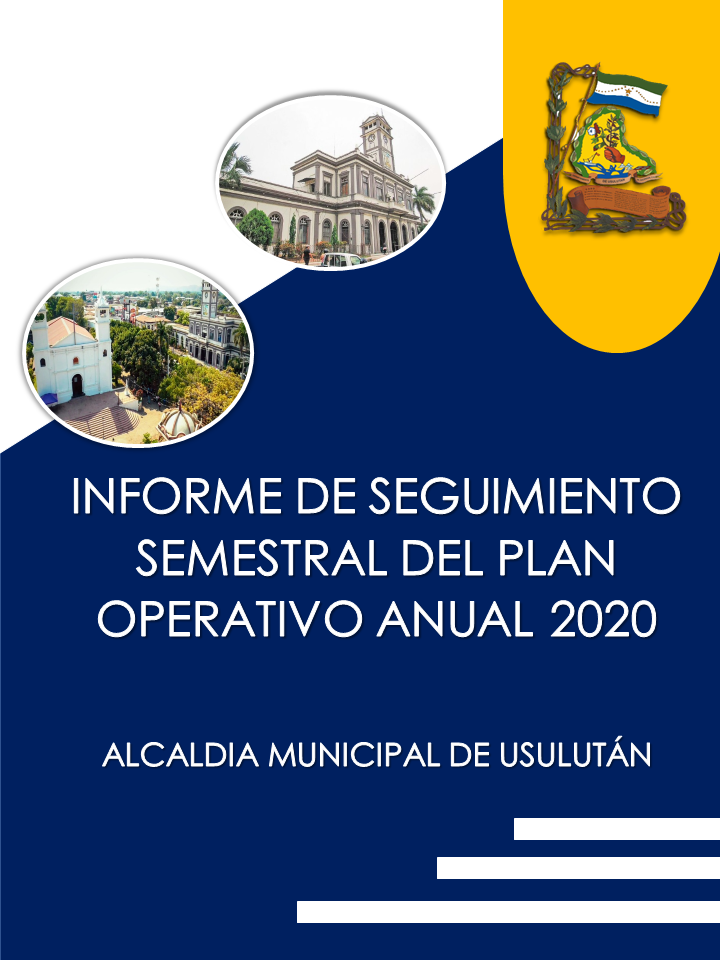 INTRODUCCIONEl presente “INFORME DE SEGUIMIENTO DEL PLAN OPERATIVO ANUAL 2020”, de la Municipalidad de Usulután, refleja el grado de cumplimiento de las metas institucionales al finalizar el primer semestre del año 2020, dicho informe se realiza de forma semestral y no trimestral (como se había establecido en el Plan Operativo Anual de la Municipalidad de Usulután) debido al cese de las labores administrativas de la municipalidad por  la emergencia provocada por la pandemia del COVID-19, en el presente documento se presenta el porcentaje de avance en el cumplimiento de las metas planificadas por cada una de las unidades organizativas de la municipalidad respecto a lo programado en sus planes operativos anuales, las cuales son coherentes con las funciones establecidas en el Manual de Organización y Funciones de la Municipalidad de Usulután (MOF). Para formular el presente documento se tomó como base los informes de cumplimiento de metas presentados por las diferentes unidades organizativas.El informe tiene como objetivo evaluar los resultados del trabajo realizado el primer semestre del año y promover   la transparencia dando cumplimiento al Artículo 10, numeral 8 de la Ley de Acceso a la Información Pública “Los entes obligados, de manera oficiosa, pondrán a disposición del público: 8) El plan operativo anual y los resultados obtenidos en el cumplimiento del mismo; las metas y objetivos de las unidades administrativas de conformidad con sus programas operativos”Además, el informe tiene como propósito medir la eficacia de las acciones realizadas, así como identificar las posibles que pueden realizarse para mejorar la eficiencia y efectividad en la municipalidad, buscando una continua mejora en la institución. Cabe resaltar que debido a la cuarentena domiciliar obligatoria decretada por el Gobierno Central muchas de las metas no han sido ejecutadas por lo que algunas de las unidades reflejan porcentajes de cumplimiento bajo en relación a lo planificado, sino existiera ninguna situación extraordinaria como la que actualmente vive nuestro país causada por la crisis sanitaria global por el COVID 19.CONSIDERACIONES DEL INFORMEA continuación, se puntualizan diferentes aspectos relevantes respecto a su formulación y manejo de la información que fue considerada para la formulación del presente informe:Es importante señalar que, al momento de realizar el informe final, no se contó con la información del seguimiento de metas correspondiente al primer semestre de 12 de las jefaturas (Unidad Jurídica, Gestión de Riesgos, Prensa, Registro de la Carrera Administrativa, Unidad Financiera Institucional, Presupuesto, UACI, Registro Familiar, Centro de Bienestar Infantil, Ordenamiento Territorial, Unidad de la Juventud, Proveeduría, Cementerio y Rastro) que definieron metas en el POA institucional 2020.Estas unidades no remitieron a la unidad de Planificación y Desarrollo Institucional el informe correspondiente a los resultados obtenidos durante el periodo de enero- junio del presente año, sin embargo, valga aclarar que algunas no cuentan con el equipo informático necesario para remitir los informes correspondientes como es el caso de las unidades de Cementerio, Ordenamiento Territorial y Rastro.El monitoreo de las actividades de cada área organizativa fue realizado a través del formato que fue definido en la formulación del Plan Operativo Anual 2020.La Unidad de Planificación se encargó de orientar el proceso de planificación y apoyar al monitoreo de los Planes Operativos por unidad de la municipalidad, siendo cada Jefe de área o unidad el responsable de remitir la información correspondiente además de certificar y verificar la validez de la información reportada según lo establecido en el POA 2020El sistema de monitoreo implementado es el de colorimetría, también conocido como “semáforo”, presentando rangos que fueron aprobados en su momento por la Gerencia y el Concejo Municipal Plural según el siguiente detalle:Los resultados han sido presentados en forma consolidada por las jefaturas acompañados de comentarios y valoraciones con base a los resultados obtenidos además de las correspondientes justificaciones y anotaciones realizadas.A continuación, se muestra una matriz resumen del porcentaje de cumplimiento global del POA 2020 de cada una de las unidades organizativas de la municipalidad, cabe mencionar que los indicadores o medios de verificación que se consultan en el formato de seguimiento del Plan Operativo Anual se encuentran bajo el resguardo de cada una de las unidades, la información obtenida es la siguiente: RESUMEN DE RESULTADOS.4.1 ANALISIS DE LOS RESULTADOS:Debido al alto porcentaje de unidades que no presentaron sus informes de seguimiento de metas, es difícil definir una  calificación o ponderación global de la Municipalidad de Usulután en relación a la ejecución de sus planes operativos al finalizar el primer semestre del año 2020; sin embargo en los informes que si fueron remitidos se observa el trabajo que realizado por  las diferentes unidades  en pro del cumplimiento de sus metas, considerando los obstáculos generados por la pandemia por Covid-19 , muchas de las metas no han podido ser cumplidas a la fecha debido a los atrasos generados por la cuarentena domiciliar obligatoria, la  falta de disponibilidad financiera o la imposibilidad de la ejecución de estas debido a las condiciones actuales (principalmente en el caso de las unidades que desarrollan actividades externas con la población y por la necesidad de mantener el distanciamiento social ven imposibilitada la ejecución de sus metas)CONCLUSIONESMuchas de las unidades cuyo porcentaje de cumplimiento de metas es menor del 50% se debe a que han tenido que retrasar la fecha de ejecución de sus actividades o estas se han cancelado debido a las restricciones y las medidas de prevención establecidas por la pandemia por Covid-19. Se mantiene el fenómeno de falta de entrega de los instrumentos de seguimiento de metas o la entrega extemporánea de los mismos, lo que genera una percepción que al interior de la municipalidad no existe una cultura de trabajo con base a resultados y no se utilizan herramientas gerenciales como el POA y las matrices de seguimiento para la toma de decisiones de carácter administrativo municipal. Al realizar un análisis de trabajo presentado por las diferentes jefaturas es posible concluir que en algunos casos las actividades programadas en los POA´s de las unidades están subestimadas, ya que ejecutan aún más actividades de lo definido en sus planes, especialmente en el caso de aquellas unidades que a pesar de la cuarentena domiciliar no han dejado de laborar.Muchas de las jefaturas en su informe de resultados   en caso de incumplimientos de las actividades o metas definidas, no documentan la causa ni la acción correspondiente que tomarán para solventar dicha situación.Generalmente en  los casos en que las unidades reportan el incumplimiento de las actividades correspondientes a las funciones de cada unidad (y necesarias para alcanzar las metas definidas en el POA), fueron afectados por factores externos, como la pandemia por Covid-19,  falta de disponibilidad presupuestaria/ financiera, personal insuficiente,  o poco apoyo de la administración para la ejecución y logro de las metas; para el caso de actividades correspondientes a proyectos, se vieron afectadas aquellas que necesitaban una fuerte inversión económica por parte de la municipalidad.RECOMENDACIONES A LA GERENCIADespués de analizar los informes de seguimiento presentados por las diferentes unidades y la información contenida en ellos, la Unidad de Planificación y Desarrollo Institucional al evaluar los resultados obtenidos a nivel global por las diferentes unidades organizativas de la municipalidad plantea las siguientes recomendaciones a la dirección:Concientizar a las jefaturas sobre la importancia en la definición de resultados y la remisión de los informes correspondientes para que los resultados sean medibles y comprobables definir en cada uno de los reportes las causas de incumplimiento (cuando fuere el caso) y acciones correctivas propuestas (de ser necesarias).Las jefaturas deben valorar el trabajo de Planificación y Desarrollo Institucional y el diseño de los instrumentos creados para optimizar el proceso de planificación utilizando las   herramientas creadas para tal fin, como mecanismos para ordenar y proyectar el trabajo de sus áreas y no meramente como un requisito administrativo impuesto.Mejorar los niveles de control para que se incorporen en los informes las justificaciones pertinentes en los casos de incumplimiento de las actividades proyectadas; así también, que se detallen las reprogramaciones en las actividades que no han sido complementadas cuando sea pertinente, ya que no se pueden tomar acciones si se desconoce que las actividades tienen retraso o si han sido descartadas (es decir ya no se ejecutarán, por ejemplo, un proyecto al no contar con asignación de fondos).Buscar medios para fortalecer la comunicación y coordinación entre las diferentes unidades de la municipalidad para conocer los diversos   factores que afectan el cumplimiento de sus metas y definir acciones de apoyo para la ejecución del plan operativo.Incorporar en la cultura institucional de la municipalidad la conexión entre la evaluación de resultados del POA y las evaluaciones de desempeño de las áreas organizativas. (es decir que el cumplimiento de metas y presentación de informes sean puntos a evaluar del de la evaluación de desempeño)Reconocer y felicitar el trabajo desarrollado por algunas unidades de la municipalidad, las cuales ejecutan muchas más actividades de las plasmadas en sus planes operativos.Definir a través de la Gerencia un lineamiento organizacional para que las unidades respeten las fechas de entrega de los informes y justifiquen su trabajo ya que la no presentación de los informes afecta la planificación institucional de la municipalidad.Retomar y evaluar a través de la Comisión Financiera Municipal o la Unidad Financiera Municipal aquellas metas que no se cumplen por falta de asignación presupuestaria o disponibilidad financiera.ANEXOSDESCRIPCION DEL SISTEMA UTILIZADO PARA EL MONITOREO DE RESULTADOSDESCRIPCION DEL SISTEMA UTILIZADO PARA EL MONITOREO DE RESULTADOSCOLOR RANGO DE CUMPLIMIENTO Rango de cumplimiento alcanzado del 0% al 69%, está representado con color Rojo (Cumplimiento bajo)Rango de cumplimiento alcanzado del 70% al 85%, está representado con color Amarillo (Cumplimiento medio)Rango de cumplimiento alcanzado del 86% al 100%, está representado con color Verde (Cumplimiento alto) RESUMEN DE RESULTADOS POR UNIDAD ORGANIZATIVA DE LA MUNICIPALIDADRESUMEN DE RESULTADOS POR UNIDAD ORGANIZATIVA DE LA MUNICIPALIDADRESUMEN DE RESULTADOS POR UNIDAD ORGANIZATIVA DE LA MUNICIPALIDADUNIDAD ORGANIZATIVA TOTAL, DE METAS DEFINIDAS POR UNIDADPORCENTAJE GLOBAL DE CUMPLIMIENTO AL FINALIZAR EL PRIMER SEMESTRESecretaría Municipal 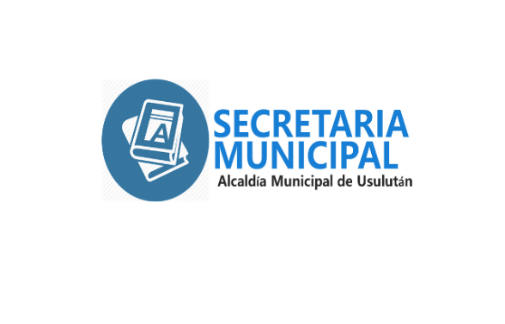 738.29%Sindicatura 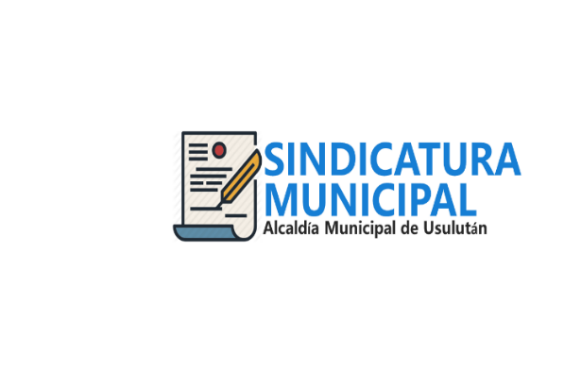 462.50%Unidad Jurídica 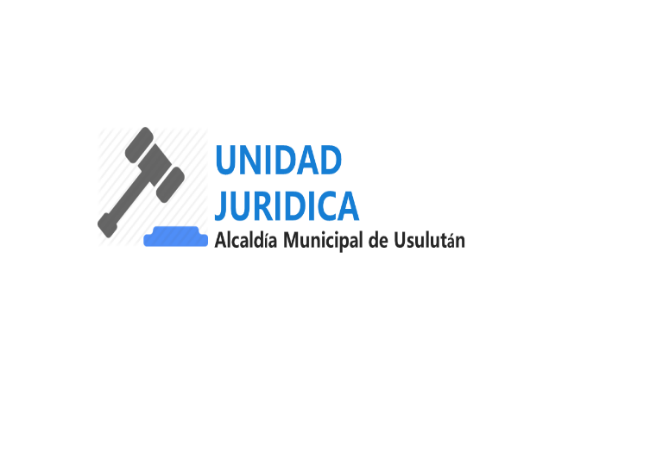 20.00%(No presentó informe)Auditoria Interna 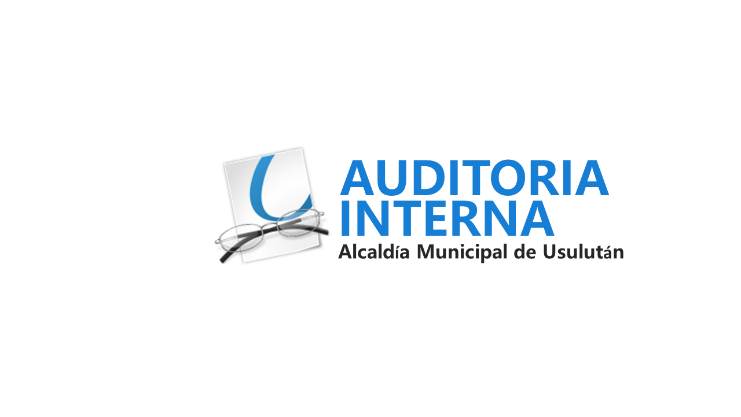 1128.03%Unidad Contravencional 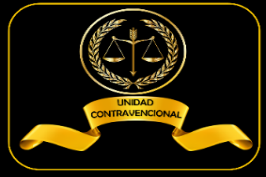 618.33%Cuerpo de Agentes Municipales 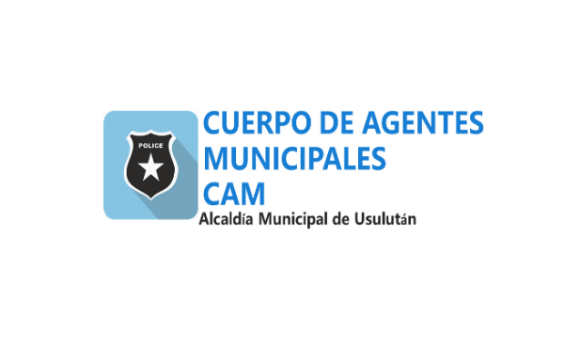 947.82%Unidad Empresarial 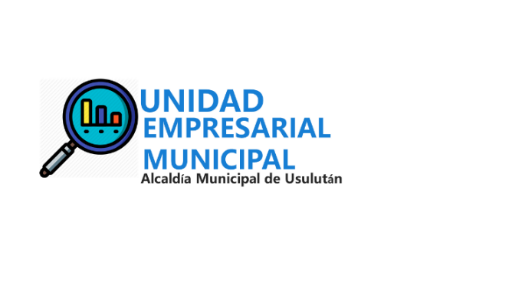 2447.92%Unidad de la Mujer 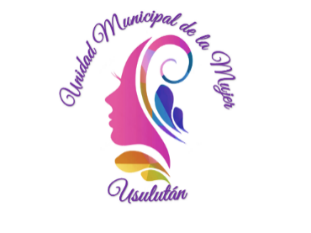 1036.25%Relaciones Públicas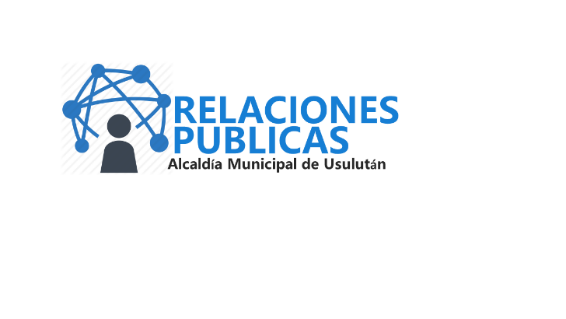 1049.17%Gestión de Riesgos 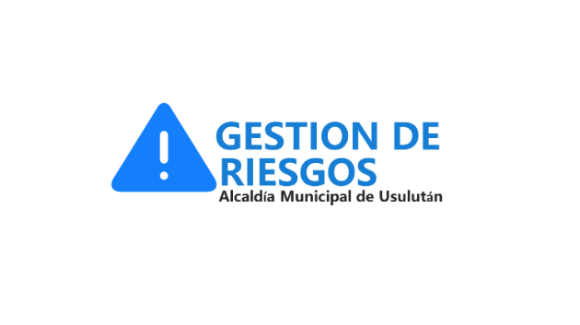 00.00%(No presentó informe)Comunicaciones y Prensa 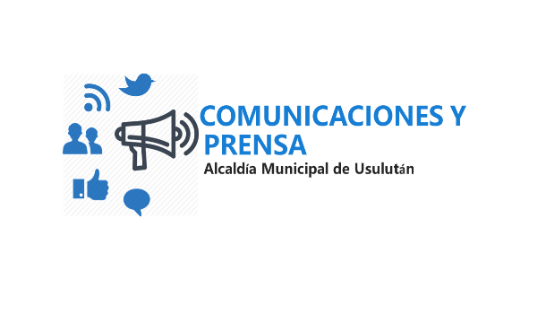 70%(No presentó informe)Acceso a la Información Pública 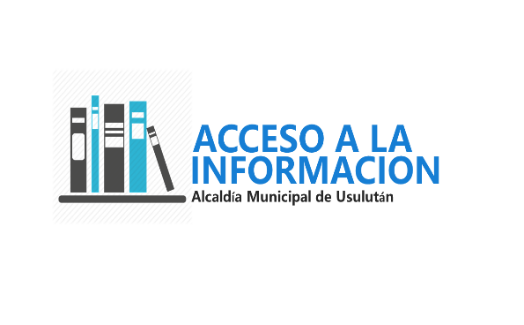 1237.78%Gestión Documental y Archivo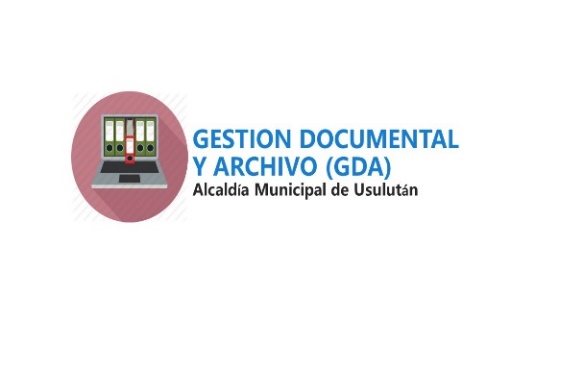 1482.86%Registro de la Carrera Administrativa Municipal 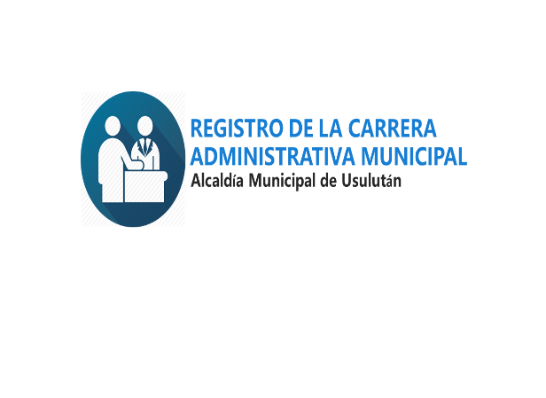 40.00%(No presentó informe)Medio Ambiente y Agropecuario 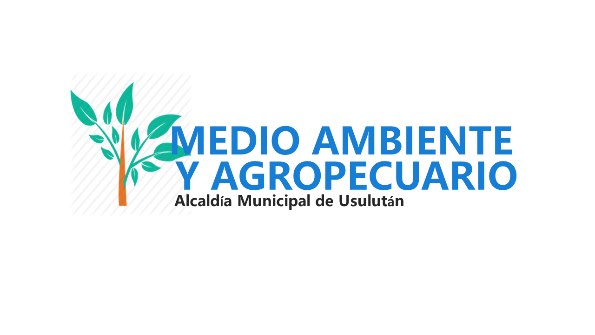 2526.41%Planificación y Desarrollo Institucional 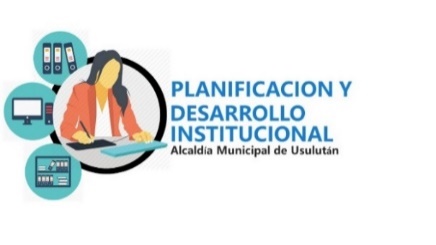 1062.50%Gestión de Cooperación 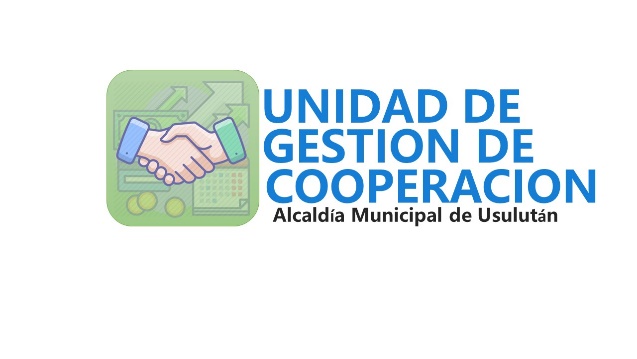 0Esta unidad no cuenta con personal designado por lo tanto no tiene metas definidas dentro del POA 2020.Salud y Seguridad en el Trabajo 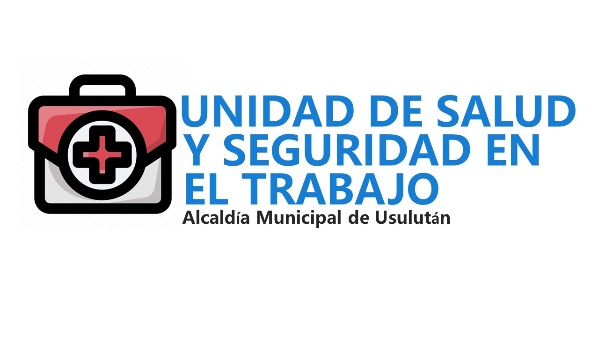 0Esta unidad no tiene metas definidas en el POA 2020, pero ha realizado una ardua labor junto al equipo de la municipalidad designado para la prevención de la propagación del COVID19.Gerencia General 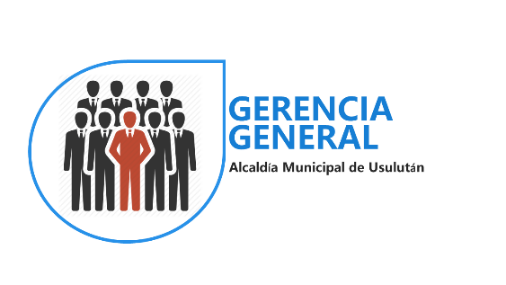 832.92%Unidad Financiera Institucional 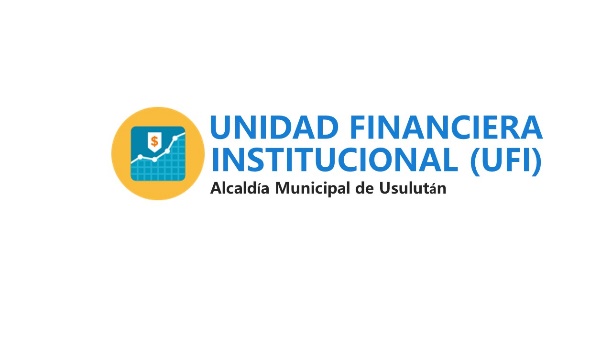 120.00% (No presentó informe)Presupuesto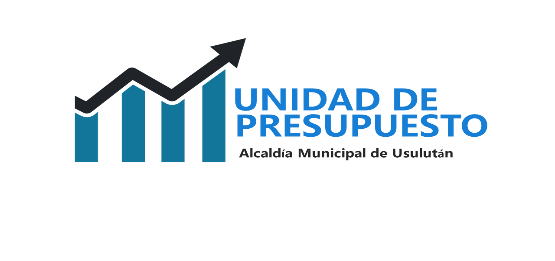 70.00%(No presentó informe)Tesorería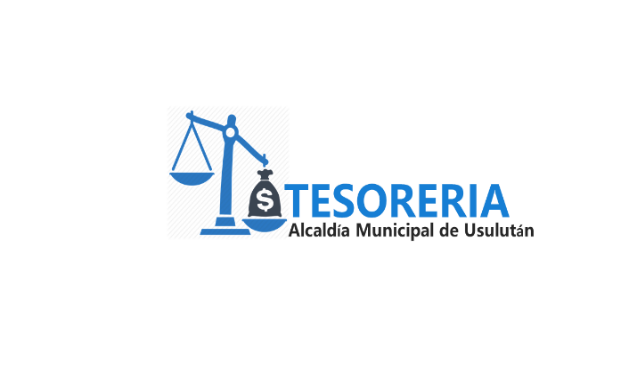 855.00%Contabilidad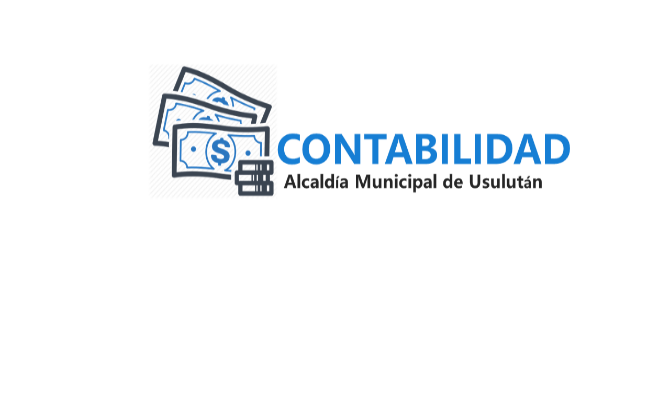 366.67%Administración Tributaria Municipal 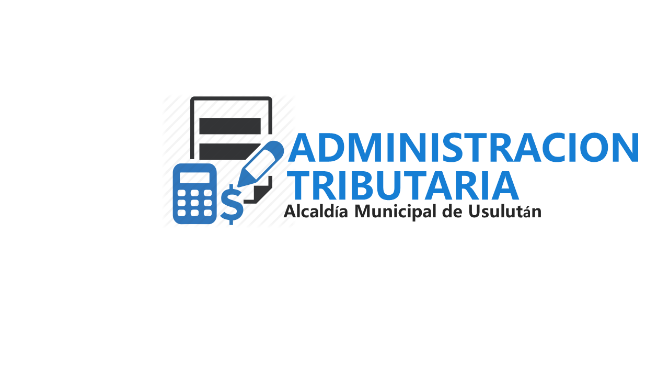 570.00%Fiscalización 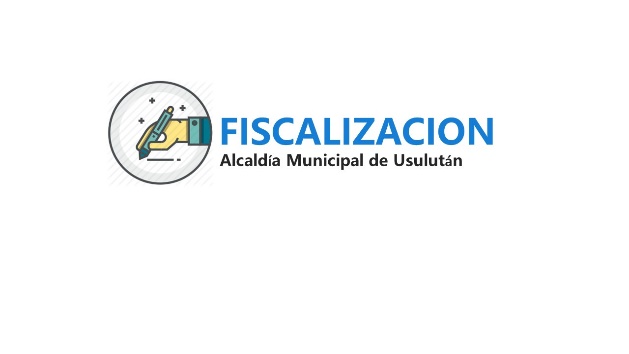 0Esta unidad no contaba con personal asignado cuando se formuló el POA 2020.Catastro Empresas 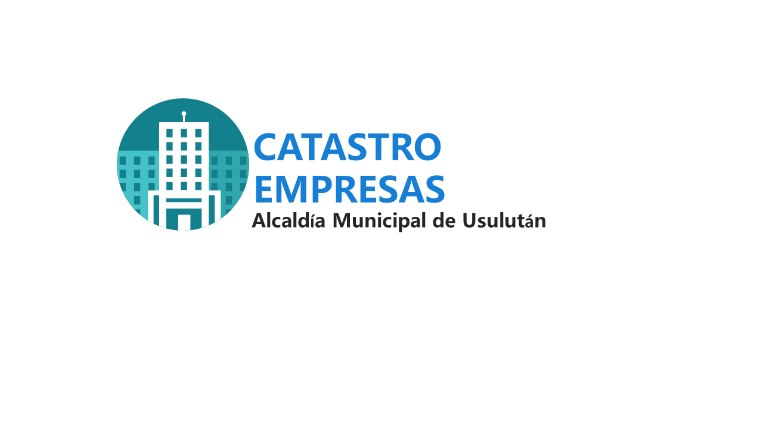 1348.08%Catastro Inmuebles 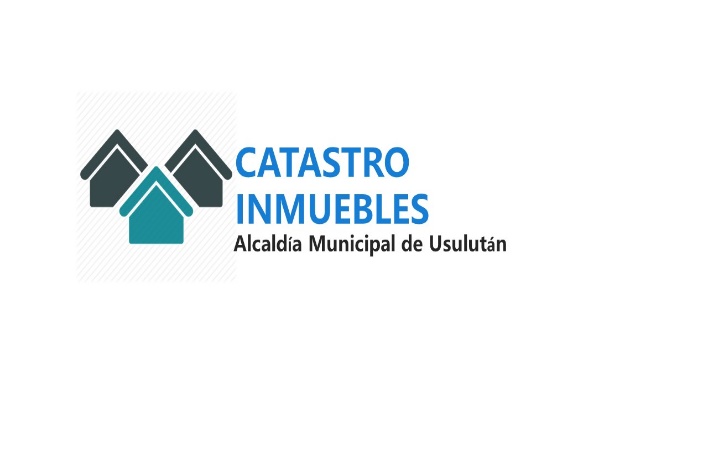 1129.55%Cuentas Corrientes 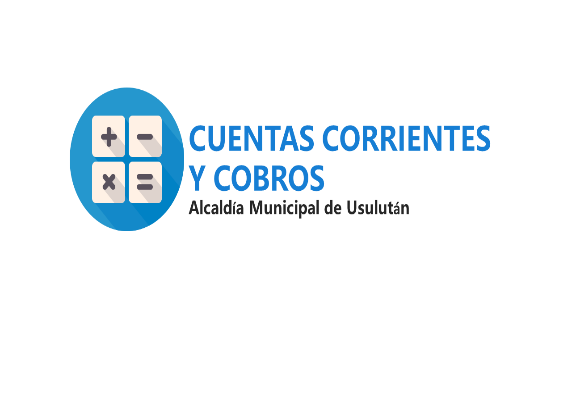 1243.15%Recuperación de Mora 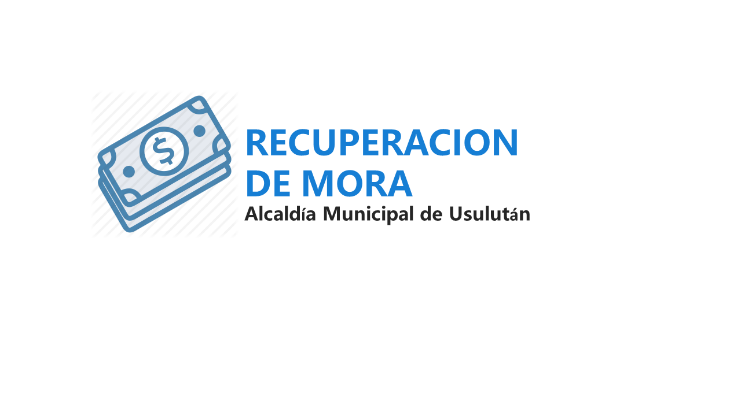 650.30%UACI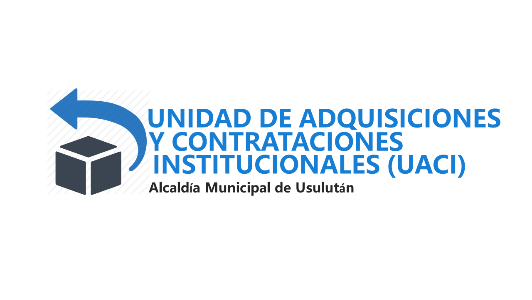 40.00%(No presentó informe)Tecnologías de Información Municipal 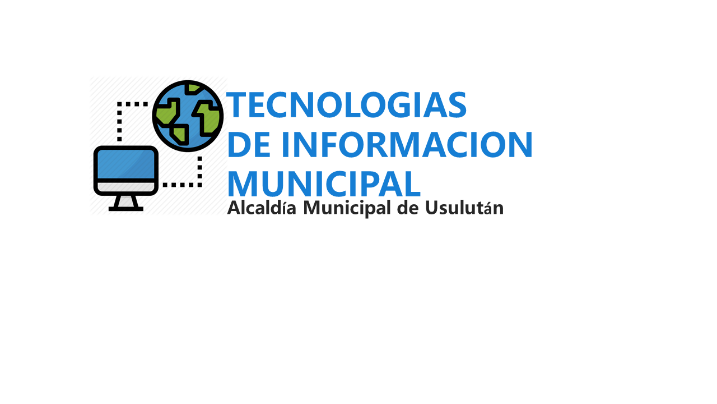 1733.57%Administración de Mercados 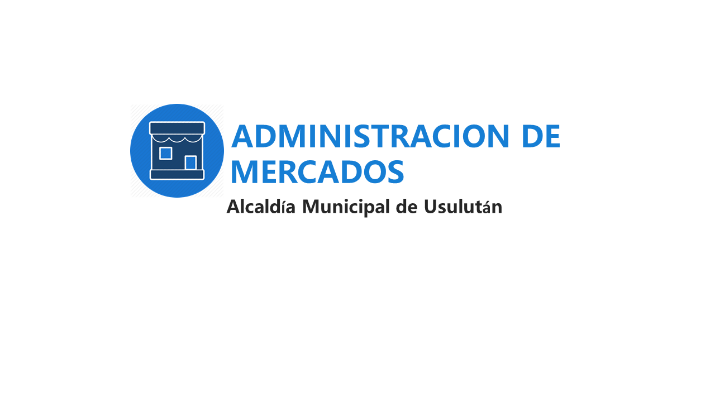 1042.54%Recursos Humanos 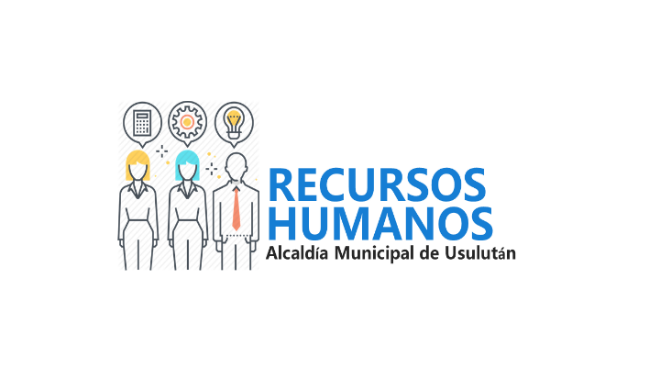 1059.41%Participación Ciudadana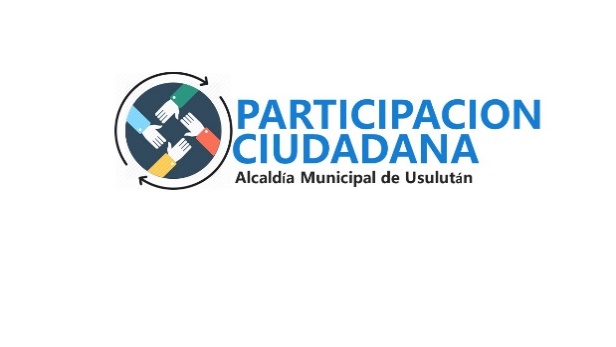 742.00%Registro del Estado Familiar 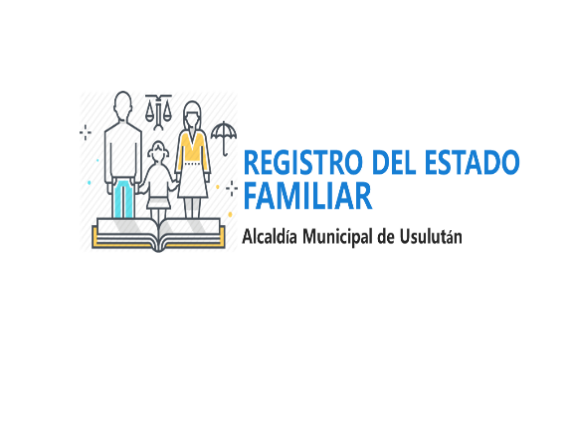 100.00%(No presentó informe)C.B.I 10 de mayo 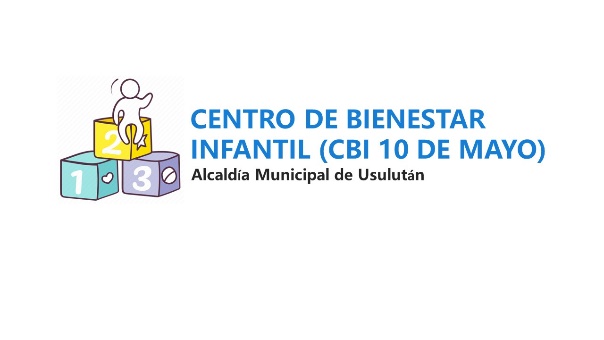 30.00%(No presentó informe)Cultura y Deportes 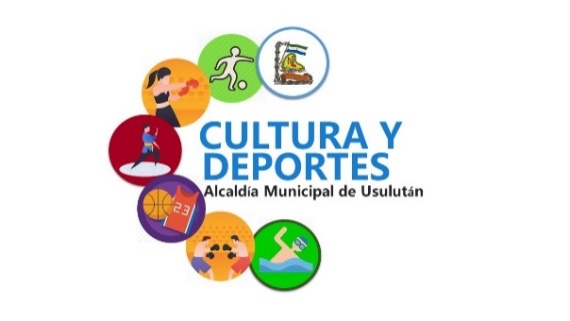 2235.10%Planificación y Desarrollo Urbano 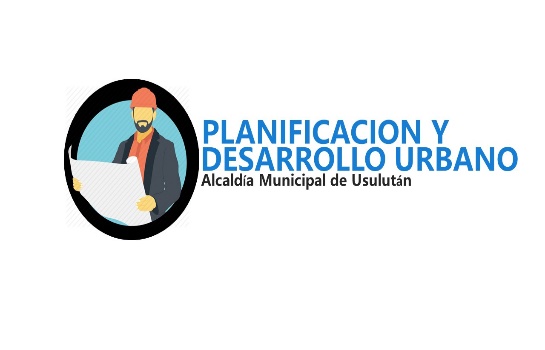 1611.33%Ordenamiento Territorial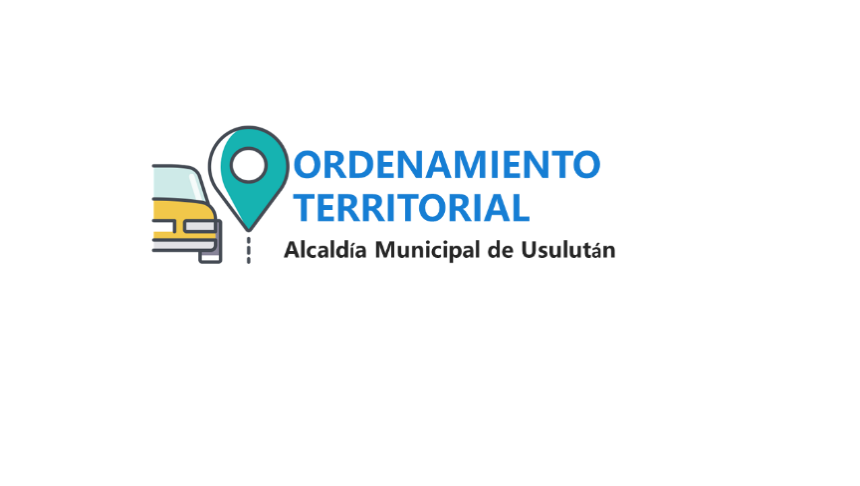 80.00%(No presentó informe)CMPV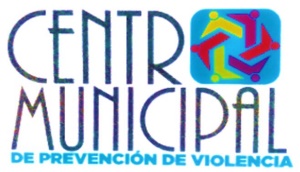 658.10%Unidad de la Juventud 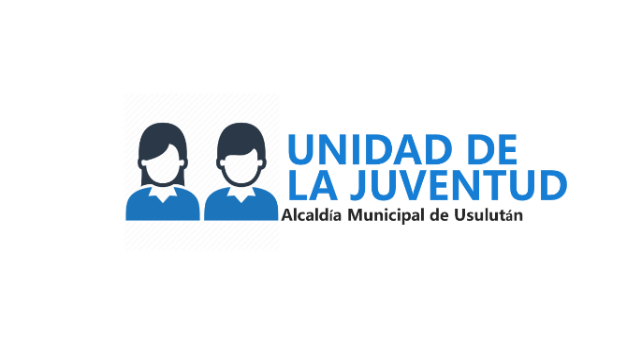 70.00%(No presentó informe)Filarmónica Municipal 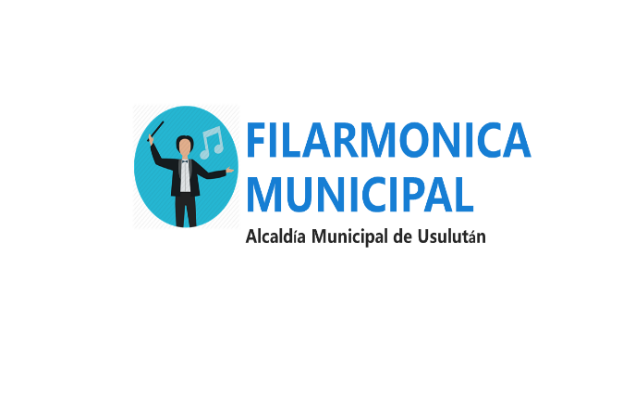 1238.19%Unidad de la Niñez y Adolescencia 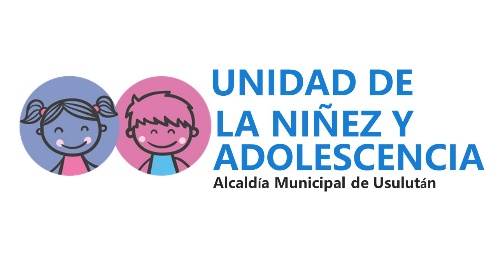 938.61%Proveeduría y Servicios Generales 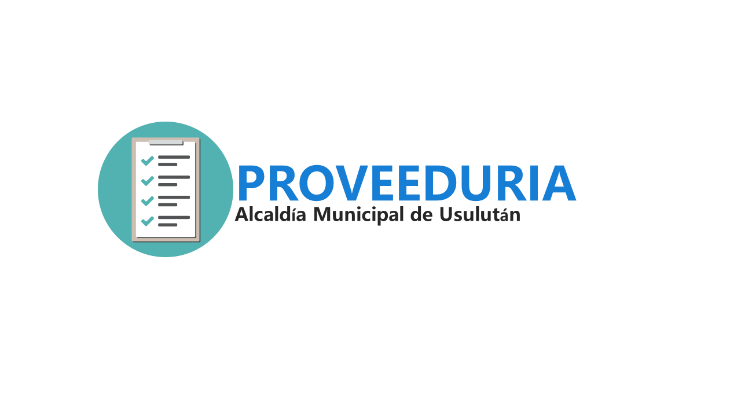 130.00%(No presentó informe)Servicios Municipales y Mantenimiento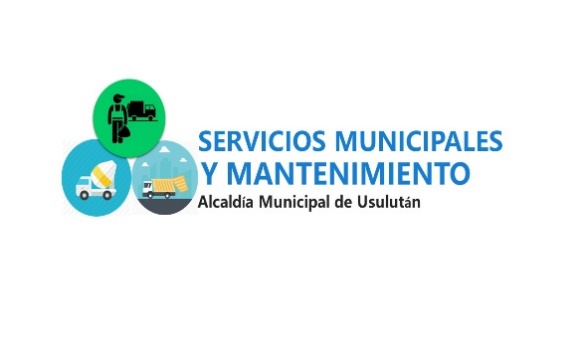 1250.11%Cementerio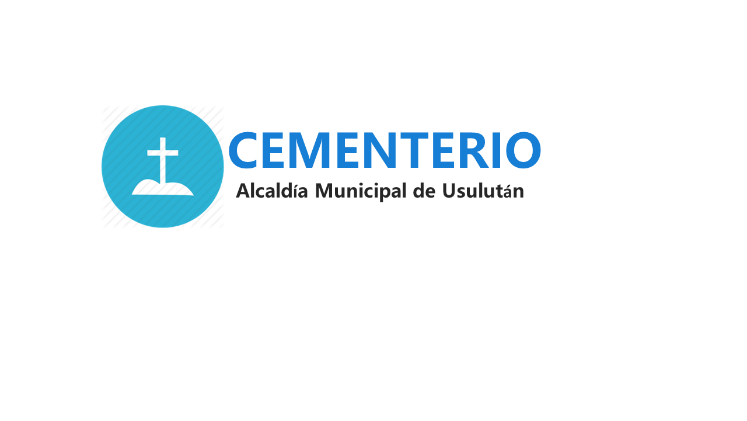 40.00%(No presentó informe)Rastro y Tiangue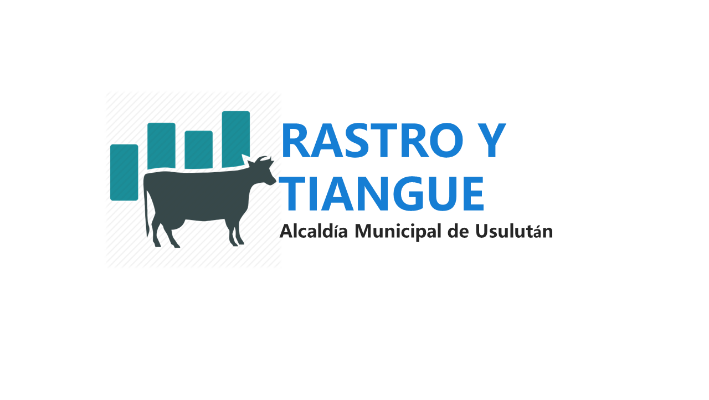 30.00%(No presentó informe)MATRIZ DE SEGUIMIENTO DEL PLAN OPERATIVO ANUAL POR UNIDAD 2020MATRIZ DE SEGUIMIENTO DEL PLAN OPERATIVO ANUAL POR UNIDAD 2020MATRIZ DE SEGUIMIENTO DEL PLAN OPERATIVO ANUAL POR UNIDAD 2020MATRIZ DE SEGUIMIENTO DEL PLAN OPERATIVO ANUAL POR UNIDAD 2020MATRIZ DE SEGUIMIENTO DEL PLAN OPERATIVO ANUAL POR UNIDAD 2020MATRIZ DE SEGUIMIENTO DEL PLAN OPERATIVO ANUAL POR UNIDAD 2020MATRIZ DE SEGUIMIENTO DEL PLAN OPERATIVO ANUAL POR UNIDAD 2020MATRIZ DE SEGUIMIENTO DEL PLAN OPERATIVO ANUAL POR UNIDAD 2020MATRIZ DE SEGUIMIENTO DEL PLAN OPERATIVO ANUAL POR UNIDAD 2020MATRIZ DE SEGUIMIENTO DEL PLAN OPERATIVO ANUAL POR UNIDAD 2020MATRIZ DE SEGUIMIENTO DEL PLAN OPERATIVO ANUAL POR UNIDAD 2020MATRIZ DE SEGUIMIENTO DEL PLAN OPERATIVO ANUAL POR UNIDAD 2020MATRIZ DE SEGUIMIENTO DEL PLAN OPERATIVO ANUAL POR UNIDAD 2020MATRIZ DE SEGUIMIENTO DEL PLAN OPERATIVO ANUAL POR UNIDAD 2020MATRIZ DE SEGUIMIENTO DEL PLAN OPERATIVO ANUAL POR UNIDAD 2020MATRIZ DE SEGUIMIENTO DEL PLAN OPERATIVO ANUAL POR UNIDAD 2020MATRIZ DE SEGUIMIENTO DEL PLAN OPERATIVO ANUAL POR UNIDAD 2020MATRIZ DE SEGUIMIENTO DEL PLAN OPERATIVO ANUAL POR UNIDAD 2020MATRIZ DE SEGUIMIENTO DEL PLAN OPERATIVO ANUAL POR UNIDAD 2020MATRIZ DE SEGUIMIENTO DEL PLAN OPERATIVO ANUAL POR UNIDAD 2020MATRIZ DE SEGUIMIENTO DEL PLAN OPERATIVO ANUAL POR UNIDAD 2020MATRIZ DE SEGUIMIENTO DEL PLAN OPERATIVO ANUAL POR UNIDAD 2020MATRIZ DE SEGUIMIENTO DEL PLAN OPERATIVO ANUAL POR UNIDAD 2020MATRIZ DE SEGUIMIENTO DEL PLAN OPERATIVO ANUAL POR UNIDAD 2020MATRIZ DE SEGUIMIENTO DEL PLAN OPERATIVO ANUAL POR UNIDAD 2020MATRIZ DE SEGUIMIENTO DEL PLAN OPERATIVO ANUAL POR UNIDAD 2020MATRIZ DE SEGUIMIENTO DEL PLAN OPERATIVO ANUAL POR UNIDAD 2020MATRIZ DE SEGUIMIENTO DEL PLAN OPERATIVO ANUAL POR UNIDAD 2020MATRIZ DE SEGUIMIENTO DEL PLAN OPERATIVO ANUAL POR UNIDAD 2020MATRIZ DE SEGUIMIENTO DEL PLAN OPERATIVO ANUAL POR UNIDAD 2020MATRIZ DE SEGUIMIENTO DEL PLAN OPERATIVO ANUAL POR UNIDAD 2020MATRIZ DE SEGUIMIENTO DEL PLAN OPERATIVO ANUAL POR UNIDAD 2020MATRIZ DE SEGUIMIENTO DEL PLAN OPERATIVO ANUAL POR UNIDAD 2020MATRIZ DE SEGUIMIENTO DEL PLAN OPERATIVO ANUAL POR UNIDAD 2020MATRIZ DE SEGUIMIENTO DEL PLAN OPERATIVO ANUAL POR UNIDAD 2020MATRIZ DE SEGUIMIENTO DEL PLAN OPERATIVO ANUAL POR UNIDAD 2020MATRIZ DE SEGUIMIENTO DEL PLAN OPERATIVO ANUAL POR UNIDAD 2020MATRIZ DE SEGUIMIENTO DEL PLAN OPERATIVO ANUAL POR UNIDAD 2020MATRIZ DE SEGUIMIENTO DEL PLAN OPERATIVO ANUAL POR UNIDAD 2020MATRIZ DE SEGUIMIENTO DEL PLAN OPERATIVO ANUAL POR UNIDAD 2020MATRIZ DE SEGUIMIENTO DEL PLAN OPERATIVO ANUAL POR UNIDAD 2020MATRIZ DE SEGUIMIENTO DEL PLAN OPERATIVO ANUAL POR UNIDAD 2020UNIDAD ORGANIZATIVA:UNIDAD ORGANIZATIVA:UNIDAD ORGANIZATIVA:UNIDAD ORGANIZATIVA:UNIDAD ORGANIZATIVA:UNIDAD ORGANIZATIVA:SECRETARIA MUNICIPALSECRETARIA MUNICIPALSECRETARIA MUNICIPALSECRETARIA MUNICIPALSECRETARIA MUNICIPALSECRETARIA MUNICIPALSECRETARIA MUNICIPALSECRETARIA MUNICIPALJEFE RESPONSABLE DE LA UNIDAD:JEFE RESPONSABLE DE LA UNIDAD:JEFE RESPONSABLE DE LA UNIDAD:JEFE RESPONSABLE DE LA UNIDAD:JEFE RESPONSABLE DE LA UNIDAD:JEFE RESPONSABLE DE LA UNIDAD:LIC. HECTOR ANTONIO QUINTANILLA ROLDANLIC. HECTOR ANTONIO QUINTANILLA ROLDANLIC. HECTOR ANTONIO QUINTANILLA ROLDANLIC. HECTOR ANTONIO QUINTANILLA ROLDANLIC. HECTOR ANTONIO QUINTANILLA ROLDANLIC. HECTOR ANTONIO QUINTANILLA ROLDANLIC. HECTOR ANTONIO QUINTANILLA ROLDANLIC. HECTOR ANTONIO QUINTANILLA ROLDANNo.METASMETA CUANTITATIVA POR TRIMESTRE (ALCANZADO)META CUANTITATIVA POR TRIMESTRE (ALCANZADO)META CUANTITATIVA POR TRIMESTRE (ALCANZADO)META CUANTITATIVA POR TRIMESTRE (ALCANZADO)RESPONSABLE PORCENTAJE DE EJECUCION POR TRIMESTREPORCENTAJE DE EJECUCION POR TRIMESTREPORCENTAJE DE EJECUCION POR TRIMESTREPORCENTAJE DE EJECUCION POR TRIMESTREPORCENTAJE DE EJECUCION ANUAL OBSERVACIONES (Describa en esta sección acciones realizadas, causas de atraso o incidentes que influyeron en el cumplimiento de las metas)No.METAS1 T2T3T4TRESPONSABLE 1 T2T3T4TPORCENTAJE DE EJECUCION ANUAL OBSERVACIONES (Describa en esta sección acciones realizadas, causas de atraso o incidentes que influyeron en el cumplimiento de las metas)1 Preparar agenda, convocar y asistir a 48 sesiones del Concejo Municipal en el año 2020,12121212Secretario Municipal 100,00%100,00%0,00%0,00%50,00%A pesar de las restricciones establecidas por la pandemia por Covid-19 la Secretaría Municipal continuó laborando y desarrollando sus funciones durante el segundo trimestre.1 Preparar agenda, convocar y asistir a 48 sesiones del Concejo Municipal en el año 2020,1212Secretario Municipal 100,00%100,00%0,00%0,00%50,00%A pesar de las restricciones establecidas por la pandemia por Covid-19 la Secretaría Municipal continuó laborando y desarrollando sus funciones durante el segundo trimestre.2 Elaborar el 100% de los Acuerdos Municipales tomados en reuniones del Concejo Municipal Plural.25%25%25%25%Secretario Municipal y secretarias 100,00%100,00%0,00%0,00%50,00%2 Elaborar el 100% de los Acuerdos Municipales tomados en reuniones del Concejo Municipal Plural.25%25%Secretario Municipal y secretarias 100,00%100,00%0,00%0,00%50,00%3Comunicar a las unidades correspondientes el 100% de los Acuerdos Municipales tomados por el Concejo Municipal Plural 25%25%25%25% Secretario Municipal y secretarias100,00%72,00%0,00%0,00%43,00%Debido a la pandemia por Covid-19 se volvió un poco difícil comunicar el 100% de los acuerdos a las unidades, pero se continúa trabajando para comunicar la totalidad de los acuerdos3Comunicar a las unidades correspondientes el 100% de los Acuerdos Municipales tomados por el Concejo Municipal Plural 25%18% Secretario Municipal y secretarias100,00%72,00%0,00%0,00%43,00%Debido a la pandemia por Covid-19 se volvió un poco difícil comunicar el 100% de los acuerdos a las unidades, pero se continúa trabajando para comunicar la totalidad de los acuerdos4Autorizar 48 Actas durante el año 202012121212Secretario Municipal  100,00%100,00%0,00%0,00%50,00%4Autorizar 48 Actas durante el año 20201212Secretario Municipal  100,00%100,00%0,00%0,00%50,00%5Realizar el 100% de los registros de asistencia de los miembros del Concejo Municipal a reuniones y remitir a la Unidad de Recursos Humanos. 25%25%25%25%Secretario Municipal  100,00%100,00%0,00%0,00%50,00%5Realizar el 100% de los registros de asistencia de los miembros del Concejo Municipal a reuniones y remitir a la Unidad de Recursos Humanos. 25%25%Secretario Municipal  100,00%100,00%0,00%0,00%50,00%6Elaborar y resguardar el 100% de la documentación de Celebración de los Matrimonios Civiles Celebrados en la municipalidad 25%25%25%25% Secretario Municipal y secretarias100,00%0,00%0,00%0,00%25,00%Durante el segundo trimestre no se han realizado matrimonios debido a la pandemia por Covid-196Elaborar y resguardar el 100% de la documentación de Celebración de los Matrimonios Civiles Celebrados en la municipalidad 25%0% Secretario Municipal y secretarias100,00%0,00%0,00%0,00%25,00%Durante el segundo trimestre no se han realizado matrimonios debido a la pandemia por Covid-197Formular el diagnostico de riesgo de la Secretaria Municipal  1000 Secretario Municipal 0,00%N/PN/PN/P0,00%7Formular el diagnostico de riesgo de la Secretaria Municipal  0 Secretario Municipal 0,00%N/PN/PN/P0,00%PORCENTAJE DE CUMPLIMIENTO GLOBAL DE METAS A LA FECHA PORCENTAJE DE CUMPLIMIENTO GLOBAL DE METAS A LA FECHA PORCENTAJE DE CUMPLIMIENTO GLOBAL DE METAS A LA FECHA PORCENTAJE DE CUMPLIMIENTO GLOBAL DE METAS A LA FECHA PORCENTAJE DE CUMPLIMIENTO GLOBAL DE METAS A LA FECHA PORCENTAJE DE CUMPLIMIENTO GLOBAL DE METAS A LA FECHA PORCENTAJE DE CUMPLIMIENTO GLOBAL DE METAS A LA FECHA PORCENTAJE DE CUMPLIMIENTO GLOBAL DE METAS A LA FECHA PORCENTAJE DE CUMPLIMIENTO GLOBAL DE METAS A LA FECHA PORCENTAJE DE CUMPLIMIENTO GLOBAL DE METAS A LA FECHA PORCENTAJE DE CUMPLIMIENTO GLOBAL DE METAS A LA FECHA PORCENTAJE DE CUMPLIMIENTO GLOBAL DE METAS A LA FECHA 38,29%PORCENTAJE DE CUMPLIMIENTO GLOBAL DE METAS A LA FECHA PORCENTAJE DE CUMPLIMIENTO GLOBAL DE METAS A LA FECHA PORCENTAJE DE CUMPLIMIENTO GLOBAL DE METAS A LA FECHA PORCENTAJE DE CUMPLIMIENTO GLOBAL DE METAS A LA FECHA PORCENTAJE DE CUMPLIMIENTO GLOBAL DE METAS A LA FECHA PORCENTAJE DE CUMPLIMIENTO GLOBAL DE METAS A LA FECHA PORCENTAJE DE CUMPLIMIENTO GLOBAL DE METAS A LA FECHA PORCENTAJE DE CUMPLIMIENTO GLOBAL DE METAS A LA FECHA PORCENTAJE DE CUMPLIMIENTO GLOBAL DE METAS A LA FECHA PORCENTAJE DE CUMPLIMIENTO GLOBAL DE METAS A LA FECHA PORCENTAJE DE CUMPLIMIENTO GLOBAL DE METAS A LA FECHA PORCENTAJE DE CUMPLIMIENTO GLOBAL DE METAS A LA FECHA 38,29%MATRIZ DE SEGUIMIENTO DEL PLAN OPERATIVO ANUAL POR UNIDAD 2020MATRIZ DE SEGUIMIENTO DEL PLAN OPERATIVO ANUAL POR UNIDAD 2020MATRIZ DE SEGUIMIENTO DEL PLAN OPERATIVO ANUAL POR UNIDAD 2020MATRIZ DE SEGUIMIENTO DEL PLAN OPERATIVO ANUAL POR UNIDAD 2020MATRIZ DE SEGUIMIENTO DEL PLAN OPERATIVO ANUAL POR UNIDAD 2020MATRIZ DE SEGUIMIENTO DEL PLAN OPERATIVO ANUAL POR UNIDAD 2020MATRIZ DE SEGUIMIENTO DEL PLAN OPERATIVO ANUAL POR UNIDAD 2020MATRIZ DE SEGUIMIENTO DEL PLAN OPERATIVO ANUAL POR UNIDAD 2020MATRIZ DE SEGUIMIENTO DEL PLAN OPERATIVO ANUAL POR UNIDAD 2020MATRIZ DE SEGUIMIENTO DEL PLAN OPERATIVO ANUAL POR UNIDAD 2020MATRIZ DE SEGUIMIENTO DEL PLAN OPERATIVO ANUAL POR UNIDAD 2020MATRIZ DE SEGUIMIENTO DEL PLAN OPERATIVO ANUAL POR UNIDAD 2020MATRIZ DE SEGUIMIENTO DEL PLAN OPERATIVO ANUAL POR UNIDAD 2020MATRIZ DE SEGUIMIENTO DEL PLAN OPERATIVO ANUAL POR UNIDAD 2020MATRIZ DE SEGUIMIENTO DEL PLAN OPERATIVO ANUAL POR UNIDAD 2020MATRIZ DE SEGUIMIENTO DEL PLAN OPERATIVO ANUAL POR UNIDAD 2020MATRIZ DE SEGUIMIENTO DEL PLAN OPERATIVO ANUAL POR UNIDAD 2020MATRIZ DE SEGUIMIENTO DEL PLAN OPERATIVO ANUAL POR UNIDAD 2020MATRIZ DE SEGUIMIENTO DEL PLAN OPERATIVO ANUAL POR UNIDAD 2020MATRIZ DE SEGUIMIENTO DEL PLAN OPERATIVO ANUAL POR UNIDAD 2020MATRIZ DE SEGUIMIENTO DEL PLAN OPERATIVO ANUAL POR UNIDAD 2020MATRIZ DE SEGUIMIENTO DEL PLAN OPERATIVO ANUAL POR UNIDAD 2020MATRIZ DE SEGUIMIENTO DEL PLAN OPERATIVO ANUAL POR UNIDAD 2020MATRIZ DE SEGUIMIENTO DEL PLAN OPERATIVO ANUAL POR UNIDAD 2020MATRIZ DE SEGUIMIENTO DEL PLAN OPERATIVO ANUAL POR UNIDAD 2020MATRIZ DE SEGUIMIENTO DEL PLAN OPERATIVO ANUAL POR UNIDAD 2020MATRIZ DE SEGUIMIENTO DEL PLAN OPERATIVO ANUAL POR UNIDAD 2020MATRIZ DE SEGUIMIENTO DEL PLAN OPERATIVO ANUAL POR UNIDAD 2020MATRIZ DE SEGUIMIENTO DEL PLAN OPERATIVO ANUAL POR UNIDAD 2020MATRIZ DE SEGUIMIENTO DEL PLAN OPERATIVO ANUAL POR UNIDAD 2020MATRIZ DE SEGUIMIENTO DEL PLAN OPERATIVO ANUAL POR UNIDAD 2020MATRIZ DE SEGUIMIENTO DEL PLAN OPERATIVO ANUAL POR UNIDAD 2020MATRIZ DE SEGUIMIENTO DEL PLAN OPERATIVO ANUAL POR UNIDAD 2020MATRIZ DE SEGUIMIENTO DEL PLAN OPERATIVO ANUAL POR UNIDAD 2020MATRIZ DE SEGUIMIENTO DEL PLAN OPERATIVO ANUAL POR UNIDAD 2020MATRIZ DE SEGUIMIENTO DEL PLAN OPERATIVO ANUAL POR UNIDAD 2020MATRIZ DE SEGUIMIENTO DEL PLAN OPERATIVO ANUAL POR UNIDAD 2020MATRIZ DE SEGUIMIENTO DEL PLAN OPERATIVO ANUAL POR UNIDAD 2020MATRIZ DE SEGUIMIENTO DEL PLAN OPERATIVO ANUAL POR UNIDAD 2020MATRIZ DE SEGUIMIENTO DEL PLAN OPERATIVO ANUAL POR UNIDAD 2020MATRIZ DE SEGUIMIENTO DEL PLAN OPERATIVO ANUAL POR UNIDAD 2020MATRIZ DE SEGUIMIENTO DEL PLAN OPERATIVO ANUAL POR UNIDAD 2020UNIDAD ORGANIZATIVA:UNIDAD ORGANIZATIVA:UNIDAD ORGANIZATIVA:UNIDAD ORGANIZATIVA:UNIDAD ORGANIZATIVA:UNIDAD ORGANIZATIVA:SINDICATURASINDICATURASINDICATURASINDICATURASINDICATURASINDICATURASINDICATURASINDICATURAJEFE RESPONSABLE DE LA UNIDAD:JEFE RESPONSABLE DE LA UNIDAD:JEFE RESPONSABLE DE LA UNIDAD:JEFE RESPONSABLE DE LA UNIDAD:JEFE RESPONSABLE DE LA UNIDAD:JEFE RESPONSABLE DE LA UNIDAD:SR. JUAN RAMÓN GARCÍA SANCHEZ (SÍNDICO MUNICIPAL)SR. JUAN RAMÓN GARCÍA SANCHEZ (SÍNDICO MUNICIPAL)SR. JUAN RAMÓN GARCÍA SANCHEZ (SÍNDICO MUNICIPAL)SR. JUAN RAMÓN GARCÍA SANCHEZ (SÍNDICO MUNICIPAL)SR. JUAN RAMÓN GARCÍA SANCHEZ (SÍNDICO MUNICIPAL)SR. JUAN RAMÓN GARCÍA SANCHEZ (SÍNDICO MUNICIPAL)SR. JUAN RAMÓN GARCÍA SANCHEZ (SÍNDICO MUNICIPAL)SR. JUAN RAMÓN GARCÍA SANCHEZ (SÍNDICO MUNICIPAL)No.METASMETA CUANTITATIVA POR TRIMESTRE (ALCANZADO)META CUANTITATIVA POR TRIMESTRE (ALCANZADO)META CUANTITATIVA POR TRIMESTRE (ALCANZADO)META CUANTITATIVA POR TRIMESTRE (ALCANZADO)RESPONSABLE PORCENTAJE DE EJECUCION POR TRIMESTREPORCENTAJE DE EJECUCION POR TRIMESTREPORCENTAJE DE EJECUCION POR TRIMESTREPORCENTAJE DE EJECUCION POR TRIMESTREPORCENTAJE DE EJECUCION ANUAL OBSERVACIONES (Describa en esta sección acciones realizadas, causas de atraso o incidentes que influyeron en el cumplimiento de las metas)No.METAS1 T2T3T4TRESPONSABLE 1 T2T3T4TPORCENTAJE DE EJECUCION ANUAL OBSERVACIONES (Describa en esta sección acciones realizadas, causas de atraso o incidentes que influyeron en el cumplimiento de las metas)1Supervisar y controlar el 100% de documentos de pago previo a otorgar el Visto Bueno para la erogación de fondos públicos municipales. 25%25%25%25%Auxiliar de Sindicatura (Actividades 1,2,3,6,y 9)         Síndico  Municipal (Actividades 4,5,7 y 8)100,00%100,00%0,00%0,00%50,00%Se logro cumplir al100% con la meta, superando las limitantes de horarios laborales derivadas de la situación de Pandemia Nacional, se utilizó la consolidación semanal de los documentos al menos dos veces por semana y su posterior verificación y supervisión, garantizando que todos los documentos que impliquen erogación de fondos cumplan con los requisitos de Ley.1Supervisar y controlar el 100% de documentos de pago previo a otorgar el Visto Bueno para la erogación de fondos públicos municipales. 25%25%Auxiliar de Sindicatura (Actividades 1,2,3,6,y 9)         Síndico  Municipal (Actividades 4,5,7 y 8)100,00%100,00%0,00%0,00%50,00%Se logro cumplir al100% con la meta, superando las limitantes de horarios laborales derivadas de la situación de Pandemia Nacional, se utilizó la consolidación semanal de los documentos al menos dos veces por semana y su posterior verificación y supervisión, garantizando que todos los documentos que impliquen erogación de fondos cumplan con los requisitos de Ley.2Verificar el 100% de los ingresos diarios y mensuales de las dependencias generadoras del Municipio.
Participar en todos los procesos de legalización y representación de los intereses y bienes del municipio.25%25%25%25%Auxiliar de Sindicatura (Actividades 1,3,4 y 9).                             Síndico Municipal (Actividades 2,5,6 ,7 y 8)100,00%100,00%0,00%0,00%50,00%La meta fue cumplida al 100% utilizando idéntico mecanismo de consolidar los informes de ingresos para efectuar la supervisión. Igualmente, el Señor Síndico Municipal mantuvo participación en los procesos que la Ley le exige en un 100% adecuando su tiempo y trabajando plenamente aún en tiempos de Cuarentena por la Pandemia COVID-19.2Verificar el 100% de los ingresos diarios y mensuales de las dependencias generadoras del Municipio.
Participar en todos los procesos de legalización y representación de los intereses y bienes del municipio.25%25%Auxiliar de Sindicatura (Actividades 1,3,4 y 9).                             Síndico Municipal (Actividades 2,5,6 ,7 y 8)100,00%100,00%0,00%0,00%50,00%La meta fue cumplida al 100% utilizando idéntico mecanismo de consolidar los informes de ingresos para efectuar la supervisión. Igualmente, el Señor Síndico Municipal mantuvo participación en los procesos que la Ley le exige en un 100% adecuando su tiempo y trabajando plenamente aún en tiempos de Cuarentena por la Pandemia COVID-19.3Atender el 100% de las solicitudes efectuadas por comunidades, usuarios, dependencias internas o Instituciones Externas, brindando respuesta en la medida de las posibilidades y competencia legal de la Sindicatura Municipal.25%25%25%25%Auxiliar de Sindicatura (Actividades 1,2,4,5,y 8)         Síndico  Municipal (Actividades 3,6 y 7)100,00%100,00%0,00%0,00%50,00%Meta cumplida en un 100%, el Sr. Síndico Municipal ha mantenido dialogo permanente con los usuarios y las comunidades; ha atendido y recibido a la totalidad de usuarios que han solicitado su apoyo o intervención, incluso durante todo el período de cuarentena, trabajando permanentemente de la mano con todas las demás instancias municipales.3Atender el 100% de las solicitudes efectuadas por comunidades, usuarios, dependencias internas o Instituciones Externas, brindando respuesta en la medida de las posibilidades y competencia legal de la Sindicatura Municipal.25%25%Auxiliar de Sindicatura (Actividades 1,2,4,5,y 8)         Síndico  Municipal (Actividades 3,6 y 7)100,00%100,00%0,00%0,00%50,00%Meta cumplida en un 100%, el Sr. Síndico Municipal ha mantenido dialogo permanente con los usuarios y las comunidades; ha atendido y recibido a la totalidad de usuarios que han solicitado su apoyo o intervención, incluso durante todo el período de cuarentena, trabajando permanentemente de la mano con todas las demás instancias municipales.4Formular el diagnostico de riesgo de la Unidad10000100,00%N/PN/PN/P100,00%Se cumplió en un 100% la meta. El Diagnóstico de Riesgo de la Unidad de Sindicatura Municipal, fue realizada, aprobada por el Sr. Síndico y enviada a la Gerencia General.4Formular el diagnostico de riesgo de la Unidad10100,00%N/PN/PN/P100,00%Se cumplió en un 100% la meta. El Diagnóstico de Riesgo de la Unidad de Sindicatura Municipal, fue realizada, aprobada por el Sr. Síndico y enviada a la Gerencia General.PORCENTAJE DE CUMPLIMIENTO GLOBAL DE METAS A LA FECHA PORCENTAJE DE CUMPLIMIENTO GLOBAL DE METAS A LA FECHA PORCENTAJE DE CUMPLIMIENTO GLOBAL DE METAS A LA FECHA PORCENTAJE DE CUMPLIMIENTO GLOBAL DE METAS A LA FECHA PORCENTAJE DE CUMPLIMIENTO GLOBAL DE METAS A LA FECHA PORCENTAJE DE CUMPLIMIENTO GLOBAL DE METAS A LA FECHA PORCENTAJE DE CUMPLIMIENTO GLOBAL DE METAS A LA FECHA PORCENTAJE DE CUMPLIMIENTO GLOBAL DE METAS A LA FECHA PORCENTAJE DE CUMPLIMIENTO GLOBAL DE METAS A LA FECHA PORCENTAJE DE CUMPLIMIENTO GLOBAL DE METAS A LA FECHA PORCENTAJE DE CUMPLIMIENTO GLOBAL DE METAS A LA FECHA PORCENTAJE DE CUMPLIMIENTO GLOBAL DE METAS A LA FECHA 62,50%PORCENTAJE DE CUMPLIMIENTO GLOBAL DE METAS A LA FECHA PORCENTAJE DE CUMPLIMIENTO GLOBAL DE METAS A LA FECHA PORCENTAJE DE CUMPLIMIENTO GLOBAL DE METAS A LA FECHA PORCENTAJE DE CUMPLIMIENTO GLOBAL DE METAS A LA FECHA PORCENTAJE DE CUMPLIMIENTO GLOBAL DE METAS A LA FECHA PORCENTAJE DE CUMPLIMIENTO GLOBAL DE METAS A LA FECHA PORCENTAJE DE CUMPLIMIENTO GLOBAL DE METAS A LA FECHA PORCENTAJE DE CUMPLIMIENTO GLOBAL DE METAS A LA FECHA PORCENTAJE DE CUMPLIMIENTO GLOBAL DE METAS A LA FECHA PORCENTAJE DE CUMPLIMIENTO GLOBAL DE METAS A LA FECHA PORCENTAJE DE CUMPLIMIENTO GLOBAL DE METAS A LA FECHA PORCENTAJE DE CUMPLIMIENTO GLOBAL DE METAS A LA FECHA 62,50%MATRIZ DE SEGUIMIENTO DEL PLAN OPERATIVO ANUAL POR UNIDAD MATRIZ DE SEGUIMIENTO DEL PLAN OPERATIVO ANUAL POR UNIDAD MATRIZ DE SEGUIMIENTO DEL PLAN OPERATIVO ANUAL POR UNIDAD MATRIZ DE SEGUIMIENTO DEL PLAN OPERATIVO ANUAL POR UNIDAD MATRIZ DE SEGUIMIENTO DEL PLAN OPERATIVO ANUAL POR UNIDAD MATRIZ DE SEGUIMIENTO DEL PLAN OPERATIVO ANUAL POR UNIDAD MATRIZ DE SEGUIMIENTO DEL PLAN OPERATIVO ANUAL POR UNIDAD MATRIZ DE SEGUIMIENTO DEL PLAN OPERATIVO ANUAL POR UNIDAD MATRIZ DE SEGUIMIENTO DEL PLAN OPERATIVO ANUAL POR UNIDAD MATRIZ DE SEGUIMIENTO DEL PLAN OPERATIVO ANUAL POR UNIDAD MATRIZ DE SEGUIMIENTO DEL PLAN OPERATIVO ANUAL POR UNIDAD MATRIZ DE SEGUIMIENTO DEL PLAN OPERATIVO ANUAL POR UNIDAD MATRIZ DE SEGUIMIENTO DEL PLAN OPERATIVO ANUAL POR UNIDAD MATRIZ DE SEGUIMIENTO DEL PLAN OPERATIVO ANUAL POR UNIDAD MATRIZ DE SEGUIMIENTO DEL PLAN OPERATIVO ANUAL POR UNIDAD MATRIZ DE SEGUIMIENTO DEL PLAN OPERATIVO ANUAL POR UNIDAD MATRIZ DE SEGUIMIENTO DEL PLAN OPERATIVO ANUAL POR UNIDAD MATRIZ DE SEGUIMIENTO DEL PLAN OPERATIVO ANUAL POR UNIDAD MATRIZ DE SEGUIMIENTO DEL PLAN OPERATIVO ANUAL POR UNIDAD MATRIZ DE SEGUIMIENTO DEL PLAN OPERATIVO ANUAL POR UNIDAD MATRIZ DE SEGUIMIENTO DEL PLAN OPERATIVO ANUAL POR UNIDAD MATRIZ DE SEGUIMIENTO DEL PLAN OPERATIVO ANUAL POR UNIDAD MATRIZ DE SEGUIMIENTO DEL PLAN OPERATIVO ANUAL POR UNIDAD MATRIZ DE SEGUIMIENTO DEL PLAN OPERATIVO ANUAL POR UNIDAD MATRIZ DE SEGUIMIENTO DEL PLAN OPERATIVO ANUAL POR UNIDAD MATRIZ DE SEGUIMIENTO DEL PLAN OPERATIVO ANUAL POR UNIDAD MATRIZ DE SEGUIMIENTO DEL PLAN OPERATIVO ANUAL POR UNIDAD MATRIZ DE SEGUIMIENTO DEL PLAN OPERATIVO ANUAL POR UNIDAD MATRIZ DE SEGUIMIENTO DEL PLAN OPERATIVO ANUAL POR UNIDAD MATRIZ DE SEGUIMIENTO DEL PLAN OPERATIVO ANUAL POR UNIDAD MATRIZ DE SEGUIMIENTO DEL PLAN OPERATIVO ANUAL POR UNIDAD MATRIZ DE SEGUIMIENTO DEL PLAN OPERATIVO ANUAL POR UNIDAD MATRIZ DE SEGUIMIENTO DEL PLAN OPERATIVO ANUAL POR UNIDAD MATRIZ DE SEGUIMIENTO DEL PLAN OPERATIVO ANUAL POR UNIDAD MATRIZ DE SEGUIMIENTO DEL PLAN OPERATIVO ANUAL POR UNIDAD MATRIZ DE SEGUIMIENTO DEL PLAN OPERATIVO ANUAL POR UNIDAD MATRIZ DE SEGUIMIENTO DEL PLAN OPERATIVO ANUAL POR UNIDAD MATRIZ DE SEGUIMIENTO DEL PLAN OPERATIVO ANUAL POR UNIDAD MATRIZ DE SEGUIMIENTO DEL PLAN OPERATIVO ANUAL POR UNIDAD MATRIZ DE SEGUIMIENTO DEL PLAN OPERATIVO ANUAL POR UNIDAD MATRIZ DE SEGUIMIENTO DEL PLAN OPERATIVO ANUAL POR UNIDAD MATRIZ DE SEGUIMIENTO DEL PLAN OPERATIVO ANUAL POR UNIDAD MATRIZ DE SEGUIMIENTO DEL PLAN OPERATIVO ANUAL POR UNIDAD MATRIZ DE SEGUIMIENTO DEL PLAN OPERATIVO ANUAL POR UNIDAD MATRIZ DE SEGUIMIENTO DEL PLAN OPERATIVO ANUAL POR UNIDAD UNIDAD ORGANIZATIVA:UNIDAD ORGANIZATIVA:UNIDAD ORGANIZATIVA:UNIDAD ORGANIZATIVA:UNIDAD ORGANIZATIVA:UNIDAD ORGANIZATIVA:AUDITORÍA INTERNA AUDITORÍA INTERNA AUDITORÍA INTERNA AUDITORÍA INTERNA AUDITORÍA INTERNA AUDITORÍA INTERNA AUDITORÍA INTERNA AUDITORÍA INTERNA AUDITORÍA INTERNA JEFE RESPONSABLE DE LA UNIDAD:JEFE RESPONSABLE DE LA UNIDAD:JEFE RESPONSABLE DE LA UNIDAD:JEFE RESPONSABLE DE LA UNIDAD:JEFE RESPONSABLE DE LA UNIDAD:JEFE RESPONSABLE DE LA UNIDAD:LICDA. CLAUDIA XIOMARA FLORESLICDA. CLAUDIA XIOMARA FLORESLICDA. CLAUDIA XIOMARA FLORESLICDA. CLAUDIA XIOMARA FLORESLICDA. CLAUDIA XIOMARA FLORESLICDA. CLAUDIA XIOMARA FLORESLICDA. CLAUDIA XIOMARA FLORESLICDA. CLAUDIA XIOMARA FLORESLICDA. CLAUDIA XIOMARA FLORESNo.METASMETA CUANTITATIVA POR TRIMESTRE (ALCANZADO)META CUANTITATIVA POR TRIMESTRE (ALCANZADO)META CUANTITATIVA POR TRIMESTRE (ALCANZADO)META CUANTITATIVA POR TRIMESTRE (ALCANZADO)RESPONSABLE PORCENTAJE DE EJECUCION POR TRIMESTREPORCENTAJE DE EJECUCION POR TRIMESTREPORCENTAJE DE EJECUCION POR TRIMESTREPORCENTAJE DE EJECUCION POR TRIMESTREPORCENTAJE DE EJECUCION ANUAL OBSERVACIONES (Describa en esta sección acciones realizadas, causas de atraso o incidentes que influyeron en el cumplimiento de las metas)No.METAS1 T2T3T4TRESPONSABLE 1 T2T3T4TPORCENTAJE DE EJECUCION ANUAL OBSERVACIONES (Describa en esta sección acciones realizadas, causas de atraso o incidentes que influyeron en el cumplimiento de las metas)1Evaluar y calificar el Sistema de Control Interno basado en riesgos de la Municipalidad e Usulután (como mínimo de 30 unidades, en el primer trimestre).1000Auditor Interno100,00%N/PN/PN/P100,00%1Evaluar y calificar el Sistema de Control Interno basado en riesgos de la Municipalidad e Usulután (como mínimo de 30 unidades, en el primer trimestre).1000Auditor Interno100,00%N/PN/PN/P100,00%2Realizar Auditoría de Examen Especial a la Unidad de Recursos Humanos0100Auditor InternoN/P0,00%N/PN/P0,00%Se modificó el Plan Anual de Trabajo y se trasladó para el Tercer Trimestre2Realizar Auditoría de Examen Especial a la Unidad de Recursos HumanosAuditor InternoN/P0,00%N/PN/P0,00%Se modificó el Plan Anual de Trabajo y se trasladó para el Tercer Trimestre3Realizar Auditoría de Examen Especial a la Unidad de Adquisiciones y Contrataciones Institucional0100Auditor InternoN/P0,00%N/PN/P0,00%Se modificó el Plan Anual de Trabajo y se trasladó para el Tercer Trimestre3Realizar Auditoría de Examen Especial a la Unidad de Adquisiciones y Contrataciones InstitucionalAuditor InternoN/P0,00%N/PN/P0,00%Se modificó el Plan Anual de Trabajo y se trasladó para el Tercer Trimestre4Realizar Auditoría de Examen Especial a la Unidad de Proveeduría y Servicios Generales (Logística) 0010Auditor InternoN/PN/P0,00%N/P0,00%Se modifico el Plan Anual de Trabajo y se trasladó para el Cuarto Trimestre4Realizar Auditoría de Examen Especial a la Unidad de Proveeduría y Servicios Generales (Logística) Auditor InternoN/PN/P0,00%N/P0,00%Se modifico el Plan Anual de Trabajo y se trasladó para el Cuarto Trimestre5Realizar Auditoría de Examen Especial a la Unidad de Mercados Municipales0001Auditor InternoN/PN/PN/P0,00%0,00%Se modificó el Plan Anual de Trabajo y se trasladó para el Cuarto Trimestre5Realizar Auditoría de Examen Especial a la Unidad de Mercados MunicipalesAuditor InternoN/PN/PN/P0,00%0,00%Se modificó el Plan Anual de Trabajo y se trasladó para el Cuarto Trimestre6Realizar Auditoría de Examen Especial a la Unidad de Tesorería0001Auditor InternoN/PN/PN/P0,00%0,00%Se modificó el Plan Anual de Trabajo y se trasladó para el Cuarto Trimestre6Realizar Auditoría de Examen Especial a la Unidad de TesoreríaAuditor InternoN/PN/PN/P0,00%0,00%Se modificó el Plan Anual de Trabajo y se trasladó para el Cuarto Trimestre7Elaborar el Plan Anual de Trabajo de la Unidad de Auditoría Interna, para el Ejercicio Fiscal 20211000Auditor Interno100,00%N/PN/PN/P100,00%------------------------ 7Elaborar el Plan Anual de Trabajo de la Unidad de Auditoría Interna, para el Ejercicio Fiscal 20211000Auditor Interno100,00%N/PN/PN/P100,00%------------------------ 8Realizar Arqueos de fondos a los cobradores de baños de los mercados municipales trimestralmente1111Auditor Interno0,00%100,00%0,00%0,00%25,00%En el primer trimestre no se pudo realizar debido a que mi nombramiento fue en Marzo y por lo de la Pandemia COVID-198Realizar Arqueos de fondos a los cobradores de baños de los mercados municipales trimestralmente0100Auditor Interno0,00%100,00%0,00%0,00%25,00%En el primer trimestre no se pudo realizar debido a que mi nombramiento fue en Marzo y por lo de la Pandemia COVID-199Realizar Arqueo de Especies Municipales trimestralmente1111Auditor Interno0,00%100,00%0,00%0,00%25,00%En el primer trimestre no se pudo realizar debido a que mi nombramiento fue en Marzo y por lo de la Pandemia COVID-199Realizar Arqueo de Especies Municipales trimestralmente0100Auditor Interno0,00%100,00%0,00%0,00%25,00%En el primer trimestre no se pudo realizar debido a que mi nombramiento fue en Marzo y por lo de la Pandemia COVID-1910Realizar Arqueo a los Fondos Circulantes: Caja Chica, Paseo EL Calvario y Servicios Generales0111Auditor InternoN/P100,00%0,00%0,00%33,33%En el primer trimestre no se pudo realizar debido a que mi nombramiento fue en Marzo y por lo de la Pandemia COVID-1910Realizar Arqueo a los Fondos Circulantes: Caja Chica, Paseo EL Calvario y Servicios Generales0100Auditor InternoN/P100,00%0,00%0,00%33,33%En el primer trimestre no se pudo realizar debido a que mi nombramiento fue en Marzo y por lo de la Pandemia COVID-1911Realizar Arqueos de Fondos de Cajas #1 y #21111Auditor Interno0,00%100,00%0,00%0,00%25,00%En el primer trimestre no se pudo realizar debido a que mi nombramiento fue en Marzo y por lo de la Pandemia COVID-1911Realizar Arqueos de Fondos de Cajas #1 y #20100Auditor Interno0,00%100,00%0,00%0,00%25,00%En el primer trimestre no se pudo realizar debido a que mi nombramiento fue en Marzo y por lo de la Pandemia COVID-19PORCENTAJE DE CUMPLIMIENTO GLOBAL DE METAS A LA FECHA PORCENTAJE DE CUMPLIMIENTO GLOBAL DE METAS A LA FECHA PORCENTAJE DE CUMPLIMIENTO GLOBAL DE METAS A LA FECHA PORCENTAJE DE CUMPLIMIENTO GLOBAL DE METAS A LA FECHA PORCENTAJE DE CUMPLIMIENTO GLOBAL DE METAS A LA FECHA PORCENTAJE DE CUMPLIMIENTO GLOBAL DE METAS A LA FECHA PORCENTAJE DE CUMPLIMIENTO GLOBAL DE METAS A LA FECHA PORCENTAJE DE CUMPLIMIENTO GLOBAL DE METAS A LA FECHA PORCENTAJE DE CUMPLIMIENTO GLOBAL DE METAS A LA FECHA PORCENTAJE DE CUMPLIMIENTO GLOBAL DE METAS A LA FECHA PORCENTAJE DE CUMPLIMIENTO GLOBAL DE METAS A LA FECHA PORCENTAJE DE CUMPLIMIENTO GLOBAL DE METAS A LA FECHA PORCENTAJE DE CUMPLIMIENTO GLOBAL DE METAS A LA FECHA 28,03%PORCENTAJE DE CUMPLIMIENTO GLOBAL DE METAS A LA FECHA PORCENTAJE DE CUMPLIMIENTO GLOBAL DE METAS A LA FECHA PORCENTAJE DE CUMPLIMIENTO GLOBAL DE METAS A LA FECHA PORCENTAJE DE CUMPLIMIENTO GLOBAL DE METAS A LA FECHA PORCENTAJE DE CUMPLIMIENTO GLOBAL DE METAS A LA FECHA PORCENTAJE DE CUMPLIMIENTO GLOBAL DE METAS A LA FECHA PORCENTAJE DE CUMPLIMIENTO GLOBAL DE METAS A LA FECHA PORCENTAJE DE CUMPLIMIENTO GLOBAL DE METAS A LA FECHA PORCENTAJE DE CUMPLIMIENTO GLOBAL DE METAS A LA FECHA PORCENTAJE DE CUMPLIMIENTO GLOBAL DE METAS A LA FECHA PORCENTAJE DE CUMPLIMIENTO GLOBAL DE METAS A LA FECHA PORCENTAJE DE CUMPLIMIENTO GLOBAL DE METAS A LA FECHA PORCENTAJE DE CUMPLIMIENTO GLOBAL DE METAS A LA FECHA 28,03%PORCENTAJE DE CUMPLIMIENTO GLOBAL DE METAS A LA FECHA PORCENTAJE DE CUMPLIMIENTO GLOBAL DE METAS A LA FECHA PORCENTAJE DE CUMPLIMIENTO GLOBAL DE METAS A LA FECHA PORCENTAJE DE CUMPLIMIENTO GLOBAL DE METAS A LA FECHA PORCENTAJE DE CUMPLIMIENTO GLOBAL DE METAS A LA FECHA PORCENTAJE DE CUMPLIMIENTO GLOBAL DE METAS A LA FECHA PORCENTAJE DE CUMPLIMIENTO GLOBAL DE METAS A LA FECHA PORCENTAJE DE CUMPLIMIENTO GLOBAL DE METAS A LA FECHA PORCENTAJE DE CUMPLIMIENTO GLOBAL DE METAS A LA FECHA PORCENTAJE DE CUMPLIMIENTO GLOBAL DE METAS A LA FECHA PORCENTAJE DE CUMPLIMIENTO GLOBAL DE METAS A LA FECHA PORCENTAJE DE CUMPLIMIENTO GLOBAL DE METAS A LA FECHA PORCENTAJE DE CUMPLIMIENTO GLOBAL DE METAS A LA FECHA 28,03%MATRIZ DE SEGUIMIENTO DEL PLAN OPERATIVO ANUAL POR UNIDAD MATRIZ DE SEGUIMIENTO DEL PLAN OPERATIVO ANUAL POR UNIDAD MATRIZ DE SEGUIMIENTO DEL PLAN OPERATIVO ANUAL POR UNIDAD MATRIZ DE SEGUIMIENTO DEL PLAN OPERATIVO ANUAL POR UNIDAD MATRIZ DE SEGUIMIENTO DEL PLAN OPERATIVO ANUAL POR UNIDAD MATRIZ DE SEGUIMIENTO DEL PLAN OPERATIVO ANUAL POR UNIDAD MATRIZ DE SEGUIMIENTO DEL PLAN OPERATIVO ANUAL POR UNIDAD MATRIZ DE SEGUIMIENTO DEL PLAN OPERATIVO ANUAL POR UNIDAD MATRIZ DE SEGUIMIENTO DEL PLAN OPERATIVO ANUAL POR UNIDAD MATRIZ DE SEGUIMIENTO DEL PLAN OPERATIVO ANUAL POR UNIDAD MATRIZ DE SEGUIMIENTO DEL PLAN OPERATIVO ANUAL POR UNIDAD MATRIZ DE SEGUIMIENTO DEL PLAN OPERATIVO ANUAL POR UNIDAD MATRIZ DE SEGUIMIENTO DEL PLAN OPERATIVO ANUAL POR UNIDAD MATRIZ DE SEGUIMIENTO DEL PLAN OPERATIVO ANUAL POR UNIDAD MATRIZ DE SEGUIMIENTO DEL PLAN OPERATIVO ANUAL POR UNIDAD MATRIZ DE SEGUIMIENTO DEL PLAN OPERATIVO ANUAL POR UNIDAD MATRIZ DE SEGUIMIENTO DEL PLAN OPERATIVO ANUAL POR UNIDAD MATRIZ DE SEGUIMIENTO DEL PLAN OPERATIVO ANUAL POR UNIDAD MATRIZ DE SEGUIMIENTO DEL PLAN OPERATIVO ANUAL POR UNIDAD MATRIZ DE SEGUIMIENTO DEL PLAN OPERATIVO ANUAL POR UNIDAD MATRIZ DE SEGUIMIENTO DEL PLAN OPERATIVO ANUAL POR UNIDAD MATRIZ DE SEGUIMIENTO DEL PLAN OPERATIVO ANUAL POR UNIDAD MATRIZ DE SEGUIMIENTO DEL PLAN OPERATIVO ANUAL POR UNIDAD MATRIZ DE SEGUIMIENTO DEL PLAN OPERATIVO ANUAL POR UNIDAD MATRIZ DE SEGUIMIENTO DEL PLAN OPERATIVO ANUAL POR UNIDAD MATRIZ DE SEGUIMIENTO DEL PLAN OPERATIVO ANUAL POR UNIDAD MATRIZ DE SEGUIMIENTO DEL PLAN OPERATIVO ANUAL POR UNIDAD MATRIZ DE SEGUIMIENTO DEL PLAN OPERATIVO ANUAL POR UNIDAD MATRIZ DE SEGUIMIENTO DEL PLAN OPERATIVO ANUAL POR UNIDAD MATRIZ DE SEGUIMIENTO DEL PLAN OPERATIVO ANUAL POR UNIDAD MATRIZ DE SEGUIMIENTO DEL PLAN OPERATIVO ANUAL POR UNIDAD MATRIZ DE SEGUIMIENTO DEL PLAN OPERATIVO ANUAL POR UNIDAD MATRIZ DE SEGUIMIENTO DEL PLAN OPERATIVO ANUAL POR UNIDAD MATRIZ DE SEGUIMIENTO DEL PLAN OPERATIVO ANUAL POR UNIDAD MATRIZ DE SEGUIMIENTO DEL PLAN OPERATIVO ANUAL POR UNIDAD MATRIZ DE SEGUIMIENTO DEL PLAN OPERATIVO ANUAL POR UNIDAD MATRIZ DE SEGUIMIENTO DEL PLAN OPERATIVO ANUAL POR UNIDAD MATRIZ DE SEGUIMIENTO DEL PLAN OPERATIVO ANUAL POR UNIDAD MATRIZ DE SEGUIMIENTO DEL PLAN OPERATIVO ANUAL POR UNIDAD MATRIZ DE SEGUIMIENTO DEL PLAN OPERATIVO ANUAL POR UNIDAD MATRIZ DE SEGUIMIENTO DEL PLAN OPERATIVO ANUAL POR UNIDAD MATRIZ DE SEGUIMIENTO DEL PLAN OPERATIVO ANUAL POR UNIDAD UNIDAD ORGANIZATIVA:UNIDAD ORGANIZATIVA:UNIDAD ORGANIZATIVA:UNIDAD ORGANIZATIVA:UNIDAD ORGANIZATIVA:UNIDAD ORGANIZATIVA:CUERPO DE AGENTES MUNICIPALES (CAM)CUERPO DE AGENTES MUNICIPALES (CAM)CUERPO DE AGENTES MUNICIPALES (CAM)CUERPO DE AGENTES MUNICIPALES (CAM)CUERPO DE AGENTES MUNICIPALES (CAM)CUERPO DE AGENTES MUNICIPALES (CAM)CUERPO DE AGENTES MUNICIPALES (CAM)CUERPO DE AGENTES MUNICIPALES (CAM)JEFE RESPONSABLE DE LA UNIDAD:JEFE RESPONSABLE DE LA UNIDAD:JEFE RESPONSABLE DE LA UNIDAD:JEFE RESPONSABLE DE LA UNIDAD:JEFE RESPONSABLE DE LA UNIDAD:JEFE RESPONSABLE DE LA UNIDAD:JOSE EDITH ALVAYERO JOSE EDITH ALVAYERO JOSE EDITH ALVAYERO JOSE EDITH ALVAYERO JOSE EDITH ALVAYERO JOSE EDITH ALVAYERO JOSE EDITH ALVAYERO JOSE EDITH ALVAYERO No.METASMETA CUANTITATIVA POR TRIMESTRE (ALCANZADO)META CUANTITATIVA POR TRIMESTRE (ALCANZADO)META CUANTITATIVA POR TRIMESTRE (ALCANZADO)META CUANTITATIVA POR TRIMESTRE (ALCANZADO)RESPONSABLE PORCENTAJE DE EJECUCION POR TRIMESTREPORCENTAJE DE EJECUCION POR TRIMESTREPORCENTAJE DE EJECUCION POR TRIMESTREPORCENTAJE DE EJECUCION POR TRIMESTREPORCENTAJE DE EJECUCION ANUAL OBSERVACIONES (Describa en esta sección acciones realizadas, causas de atraso o incidentes que influyeron en el cumplimiento de las metas)No.METAS1 T2T3T4TRESPONSABLE 1 T2T3T4TPORCENTAJE DE EJECUCION ANUAL OBSERVACIONES (Describa en esta sección acciones realizadas, causas de atraso o incidentes que influyeron en el cumplimiento de las metas)1Elaborar y difundir 12 informes mensuales del comportamiento de las violaciones a la normativa municipal, incidencia delictiva, accidentabilidad vial, factores de riesgo y otros indicadores sociales vinculados a la prevención la violencia.3333Director, Sub-director y Agentes Municipales de CAM.100,00%100,00%0,00%0,00%50,00%Roles de servicio enviados a gerencia general1Elaborar y difundir 12 informes mensuales del comportamiento de las violaciones a la normativa municipal, incidencia delictiva, accidentabilidad vial, factores de riesgo y otros indicadores sociales vinculados a la prevención la violencia.33Director, Sub-director y Agentes Municipales de CAM.100,00%100,00%0,00%0,00%50,00%Roles de servicio enviados a gerencia general2Realizar 20,000 servicios de seguridad preventiva para contribuir al mantenimiento de la tranquilidad y seguridad ciudadana en el municipio.1500150015001500Director, Sub-director y Agentes Municipales de CAM.100,00%100,00%0,00%0,00%50,00%2Realizar 20,000 servicios de seguridad preventiva para contribuir al mantenimiento de la tranquilidad y seguridad ciudadana en el municipio.15001500Director, Sub-director y Agentes Municipales de CAM.100,00%100,00%0,00%0,00%50,00%3Realizar 30,000 servicios de seguridad para proteger el patrimonio municipal, prestar seguridad a servidores municipales y actividades programadas por la municipalidad.7500750075007500Director, Sub-director y Agentes Municipales de CAM.100,00%80,00%0,00%0,00%45,00%En el segundo trimestre las actividades municipales disminuyeron por la emergencia nacional, pero siempre se ha brindado seguridad en todas las acciones de contingencia y prevención del Covid-19 realizadas.3Realizar 30,000 servicios de seguridad para proteger el patrimonio municipal, prestar seguridad a servidores municipales y actividades programadas por la municipalidad.75006000Director, Sub-director y Agentes Municipales de CAM.100,00%80,00%0,00%0,00%45,00%En el segundo trimestre las actividades municipales disminuyeron por la emergencia nacional, pero siempre se ha brindado seguridad en todas las acciones de contingencia y prevención del Covid-19 realizadas.4Realizar 48 acciones que contribuyan a cumplir la normativa municipal en materia de convivencia ciudadana y legalidad de negocios.12121212Director, Sub-director y Agentes Municipales de CAM.100,00%100,00%0,00%0,00%50,00%Se han realizado rondas, especialmente para verificar el funcionamiento únicamente de los negocios autorizados por el MINSAL en respuesta a la emergencia nacional.4Realizar 48 acciones que contribuyan a cumplir la normativa municipal en materia de convivencia ciudadana y legalidad de negocios.1212Director, Sub-director y Agentes Municipales de CAM.100,00%100,00%0,00%0,00%50,00%Se han realizado rondas, especialmente para verificar el funcionamiento únicamente de los negocios autorizados por el MINSAL en respuesta a la emergencia nacional.5Realizar retiros 1 vez al mes para mantener espacios públicos ordenados y libres de obstáculos a la circulación de vehículos y peatones.3333Director, Sub-director y Agentes Municipales de CAM.100,00%100,00%0,00%0,00%50,00%Retiros realizados especialmente dentro del Parque Raúl Francisco Munguía.5Realizar retiros 1 vez al mes para mantener espacios públicos ordenados y libres de obstáculos a la circulación de vehículos y peatones.33Director, Sub-director y Agentes Municipales de CAM.100,00%100,00%0,00%0,00%50,00%Retiros realizados especialmente dentro del Parque Raúl Francisco Munguía.6Realizar 200 servicios de seguridad permanente las 24 horas y los 365 días del año en instalaciones municipales, parque y otros sitios públicos de la municipalidad. (Paseo el Calvario, Rastro y Tiangue, Turi centros y Cementerio)50505050Director, Sub-director y Agentes Municipales de CAM.100,00%100,00%0,00%0,00%50,00%Servicios de seguridad permanentes realizados, ya que el personal de CAM no dejó de laborar aún en cuarentena.6Realizar 200 servicios de seguridad permanente las 24 horas y los 365 días del año en instalaciones municipales, parque y otros sitios públicos de la municipalidad. (Paseo el Calvario, Rastro y Tiangue, Turi centros y Cementerio)5050Director, Sub-director y Agentes Municipales de CAM.100,00%100,00%0,00%0,00%50,00%Servicios de seguridad permanentes realizados, ya que el personal de CAM no dejó de laborar aún en cuarentena.7240 inspecciones para verificar la legalidad de los establecimientos en apego a la ordenanza reguladora para la comercialización de bebidas alcohólicas.60606060Director, Sub-director y Agentes Municipales de CAM.41,67%100,00%0,00%0,00%35,42%Inspecciones realizadas especialmente una vez fue decretado por el Gobierno Central el cierre de este tipo de establecimientos.7240 inspecciones para verificar la legalidad de los establecimientos en apego a la ordenanza reguladora para la comercialización de bebidas alcohólicas.2560Director, Sub-director y Agentes Municipales de CAM.41,67%100,00%0,00%0,00%35,42%Inspecciones realizadas especialmente una vez fue decretado por el Gobierno Central el cierre de este tipo de establecimientos.8Ejecutar 10 eventos de formación, capacitación, adiestramiento y cursos de Ascenso para personal de Jefes, Oficiales, Clases, Agentes, personal técnico y administrativo del CAM.2332Director, Sub-director y Agentes Municipales de CAM.0,00%0,00%0,00%0,00%0,00%Este año no se ha realizado ningún evento de formación.8Ejecutar 10 eventos de formación, capacitación, adiestramiento y cursos de Ascenso para personal de Jefes, Oficiales, Clases, Agentes, personal técnico y administrativo del CAM.00Director, Sub-director y Agentes Municipales de CAM.0,00%0,00%0,00%0,00%0,00%Este año no se ha realizado ningún evento de formación.9Formular el diagnostico de riesgo de la Unidad del Cuerpo de Agentes Municipales 1000Director, Sub-director y Agentes Municipales de CAM.100,00%N/PN/PN/P100,00%Matriz Formulada y enviada a Gerencia General.9Formular el diagnostico de riesgo de la Unidad del Cuerpo de Agentes Municipales 1Director, Sub-director y Agentes Municipales de CAM.100,00%N/PN/PN/P100,00%Matriz Formulada y enviada a Gerencia General.PORCENTAJE DE CUMPLIMIENTO GLOBAL DE METAS A LA FECHA PORCENTAJE DE CUMPLIMIENTO GLOBAL DE METAS A LA FECHA PORCENTAJE DE CUMPLIMIENTO GLOBAL DE METAS A LA FECHA PORCENTAJE DE CUMPLIMIENTO GLOBAL DE METAS A LA FECHA PORCENTAJE DE CUMPLIMIENTO GLOBAL DE METAS A LA FECHA PORCENTAJE DE CUMPLIMIENTO GLOBAL DE METAS A LA FECHA PORCENTAJE DE CUMPLIMIENTO GLOBAL DE METAS A LA FECHA PORCENTAJE DE CUMPLIMIENTO GLOBAL DE METAS A LA FECHA PORCENTAJE DE CUMPLIMIENTO GLOBAL DE METAS A LA FECHA PORCENTAJE DE CUMPLIMIENTO GLOBAL DE METAS A LA FECHA PORCENTAJE DE CUMPLIMIENTO GLOBAL DE METAS A LA FECHA PORCENTAJE DE CUMPLIMIENTO GLOBAL DE METAS A LA FECHA 47,82%PORCENTAJE DE CUMPLIMIENTO GLOBAL DE METAS A LA FECHA PORCENTAJE DE CUMPLIMIENTO GLOBAL DE METAS A LA FECHA PORCENTAJE DE CUMPLIMIENTO GLOBAL DE METAS A LA FECHA PORCENTAJE DE CUMPLIMIENTO GLOBAL DE METAS A LA FECHA PORCENTAJE DE CUMPLIMIENTO GLOBAL DE METAS A LA FECHA PORCENTAJE DE CUMPLIMIENTO GLOBAL DE METAS A LA FECHA PORCENTAJE DE CUMPLIMIENTO GLOBAL DE METAS A LA FECHA PORCENTAJE DE CUMPLIMIENTO GLOBAL DE METAS A LA FECHA PORCENTAJE DE CUMPLIMIENTO GLOBAL DE METAS A LA FECHA PORCENTAJE DE CUMPLIMIENTO GLOBAL DE METAS A LA FECHA PORCENTAJE DE CUMPLIMIENTO GLOBAL DE METAS A LA FECHA PORCENTAJE DE CUMPLIMIENTO GLOBAL DE METAS A LA FECHA 47,82%MATRIZ DE SEGUIMIENTO DEL PLAN OPERATIVO ANUAL POR UNIDAD 2020MATRIZ DE SEGUIMIENTO DEL PLAN OPERATIVO ANUAL POR UNIDAD 2020MATRIZ DE SEGUIMIENTO DEL PLAN OPERATIVO ANUAL POR UNIDAD 2020MATRIZ DE SEGUIMIENTO DEL PLAN OPERATIVO ANUAL POR UNIDAD 2020MATRIZ DE SEGUIMIENTO DEL PLAN OPERATIVO ANUAL POR UNIDAD 2020MATRIZ DE SEGUIMIENTO DEL PLAN OPERATIVO ANUAL POR UNIDAD 2020MATRIZ DE SEGUIMIENTO DEL PLAN OPERATIVO ANUAL POR UNIDAD 2020MATRIZ DE SEGUIMIENTO DEL PLAN OPERATIVO ANUAL POR UNIDAD 2020MATRIZ DE SEGUIMIENTO DEL PLAN OPERATIVO ANUAL POR UNIDAD 2020MATRIZ DE SEGUIMIENTO DEL PLAN OPERATIVO ANUAL POR UNIDAD 2020MATRIZ DE SEGUIMIENTO DEL PLAN OPERATIVO ANUAL POR UNIDAD 2020MATRIZ DE SEGUIMIENTO DEL PLAN OPERATIVO ANUAL POR UNIDAD 2020MATRIZ DE SEGUIMIENTO DEL PLAN OPERATIVO ANUAL POR UNIDAD 2020MATRIZ DE SEGUIMIENTO DEL PLAN OPERATIVO ANUAL POR UNIDAD 2020MATRIZ DE SEGUIMIENTO DEL PLAN OPERATIVO ANUAL POR UNIDAD 2020MATRIZ DE SEGUIMIENTO DEL PLAN OPERATIVO ANUAL POR UNIDAD 2020MATRIZ DE SEGUIMIENTO DEL PLAN OPERATIVO ANUAL POR UNIDAD 2020MATRIZ DE SEGUIMIENTO DEL PLAN OPERATIVO ANUAL POR UNIDAD 2020MATRIZ DE SEGUIMIENTO DEL PLAN OPERATIVO ANUAL POR UNIDAD 2020MATRIZ DE SEGUIMIENTO DEL PLAN OPERATIVO ANUAL POR UNIDAD 2020MATRIZ DE SEGUIMIENTO DEL PLAN OPERATIVO ANUAL POR UNIDAD 2020MATRIZ DE SEGUIMIENTO DEL PLAN OPERATIVO ANUAL POR UNIDAD 2020MATRIZ DE SEGUIMIENTO DEL PLAN OPERATIVO ANUAL POR UNIDAD 2020MATRIZ DE SEGUIMIENTO DEL PLAN OPERATIVO ANUAL POR UNIDAD 2020MATRIZ DE SEGUIMIENTO DEL PLAN OPERATIVO ANUAL POR UNIDAD 2020MATRIZ DE SEGUIMIENTO DEL PLAN OPERATIVO ANUAL POR UNIDAD 2020MATRIZ DE SEGUIMIENTO DEL PLAN OPERATIVO ANUAL POR UNIDAD 2020MATRIZ DE SEGUIMIENTO DEL PLAN OPERATIVO ANUAL POR UNIDAD 2020MATRIZ DE SEGUIMIENTO DEL PLAN OPERATIVO ANUAL POR UNIDAD 2020MATRIZ DE SEGUIMIENTO DEL PLAN OPERATIVO ANUAL POR UNIDAD 2020MATRIZ DE SEGUIMIENTO DEL PLAN OPERATIVO ANUAL POR UNIDAD 2020MATRIZ DE SEGUIMIENTO DEL PLAN OPERATIVO ANUAL POR UNIDAD 2020MATRIZ DE SEGUIMIENTO DEL PLAN OPERATIVO ANUAL POR UNIDAD 2020MATRIZ DE SEGUIMIENTO DEL PLAN OPERATIVO ANUAL POR UNIDAD 2020MATRIZ DE SEGUIMIENTO DEL PLAN OPERATIVO ANUAL POR UNIDAD 2020MATRIZ DE SEGUIMIENTO DEL PLAN OPERATIVO ANUAL POR UNIDAD 2020MATRIZ DE SEGUIMIENTO DEL PLAN OPERATIVO ANUAL POR UNIDAD 2020MATRIZ DE SEGUIMIENTO DEL PLAN OPERATIVO ANUAL POR UNIDAD 2020MATRIZ DE SEGUIMIENTO DEL PLAN OPERATIVO ANUAL POR UNIDAD 2020MATRIZ DE SEGUIMIENTO DEL PLAN OPERATIVO ANUAL POR UNIDAD 2020MATRIZ DE SEGUIMIENTO DEL PLAN OPERATIVO ANUAL POR UNIDAD 2020MATRIZ DE SEGUIMIENTO DEL PLAN OPERATIVO ANUAL POR UNIDAD 2020MATRIZ DE SEGUIMIENTO DEL PLAN OPERATIVO ANUAL POR UNIDAD 2020MATRIZ DE SEGUIMIENTO DEL PLAN OPERATIVO ANUAL POR UNIDAD 2020MATRIZ DE SEGUIMIENTO DEL PLAN OPERATIVO ANUAL POR UNIDAD 2020MATRIZ DE SEGUIMIENTO DEL PLAN OPERATIVO ANUAL POR UNIDAD 2020MATRIZ DE SEGUIMIENTO DEL PLAN OPERATIVO ANUAL POR UNIDAD 2020MATRIZ DE SEGUIMIENTO DEL PLAN OPERATIVO ANUAL POR UNIDAD 2020UNIDAD ORGANIZATIVA:UNIDAD ORGANIZATIVA:UNIDAD ORGANIZATIVA:UNIDAD ORGANIZATIVA:UNIDAD ORGANIZATIVA:UNIDAD ORGANIZATIVA:EMPREEMPREEMPREEMPREEMPREEMPREEMPREEMPREEMPREEMPREJEFE RESPONSABLE DE LA UNIDAD:JEFE RESPONSABLE DE LA UNIDAD:JEFE RESPONSABLE DE LA UNIDAD:JEFE RESPONSABLE DE LA UNIDAD:JEFE RESPONSABLE DE LA UNIDAD:JEFE RESPONSABLE DE LA UNIDAD:LUIS ALEJANDRO GARCÍA GUEVARALUIS ALEJANDRO GARCÍA GUEVARALUIS ALEJANDRO GARCÍA GUEVARALUIS ALEJANDRO GARCÍA GUEVARALUIS ALEJANDRO GARCÍA GUEVARALUIS ALEJANDRO GARCÍA GUEVARALUIS ALEJANDRO GARCÍA GUEVARALUIS ALEJANDRO GARCÍA GUEVARALUIS ALEJANDRO GARCÍA GUEVARALUIS ALEJANDRO GARCÍA GUEVARANo.METASMETA CUANTITATIVA POR TRIMESTRE (ALCANZADO)META CUANTITATIVA POR TRIMESTRE (ALCANZADO)META CUANTITATIVA POR TRIMESTRE (ALCANZADO)META CUANTITATIVA POR TRIMESTRE (ALCANZADO)RESPONSABLE PORCENTAJE DE EJECUCION POR TRIMESTREPORCENTAJE DE EJECUCION POR TRIMESTREPORCENTAJE DE EJECUCION POR TRIMESTREPORCENTAJE DE EJECUCION POR TRIMESTREPORCENTAJE DE EJECUCION ANUAL OBSERVACIONES (Describa en esta sección acciones realizadas, causas de atraso o incidentes que influyeron en el cumplimiento de las metas)No.METAS1 T2T3T4TRESPONSABLE 1 T2T3T4TPORCENTAJE DE EJECUCION ANUAL OBSERVACIONES (Describa en esta sección acciones realizadas, causas de atraso o incidentes que influyeron en el cumplimiento de las metas)1Recolección de informacion del sector Comercio del Municipio de Usulután1000EMPRE50,00%N/PN/PN/P150,00%1Recolección de informacion del sector Comercio del Municipio de Usulután0,51EMPRE50,00%N/PN/PN/P150,00%2Facilitación de información y coordinación de acciones con otros mecanismos y/o unidades municipales con las unidades económicas locales (UATM, unidad de gestión institucional)1000EMPRE100,00%N/PN/PN/P200,00%2Facilitación de información y coordinación de acciones con otros mecanismos y/o unidades municipales con las unidades económicas locales (UATM, unidad de gestión institucional)11EMPRE100,00%N/PN/PN/P200,00%3Actualizar el mapa de actores acorde al sector 1000EMPRE50,00%N/PN/PN/P150,00%3Actualizar el mapa de actores acorde al sector 0,51EMPRE50,00%N/PN/PN/P150,00%4Realizar vinculaciones con instituciones del Municipio, para el fortalecimiento de las empresas1000EMPRE50,00%N/PN/PN/P150,00%4Realizar vinculaciones con instituciones del Municipio, para el fortalecimiento de las empresas0,51EMPRE50,00%N/PN/PN/P150,00%5Seguimiento a reuniones con la directiva de paseo el calvario, puerto parada y valle de las tortas25%25%25%25%EMPRE100,00%100,00%0,00%0,00%50,00%5Seguimiento a reuniones con la directiva de paseo el calvario, puerto parada y valle de las tortas25%25%EMPRE100,00%100,00%0,00%0,00%50,00%6 Seguimiento a la identificación y definición del sector económico priorizado25%75%00EMPRE100,00%100,00%N/PN/P100,00%6 Seguimiento a la identificación y definición del sector económico priorizado25%75%EMPRE100,00%100,00%N/PN/P100,00%7Elaborar el directorio de empresas del sector económico priorizado1100EMPRE100,00%100,00%N/PN/P100,00%7Elaborar el directorio de empresas del sector económico priorizado11EMPRE100,00%100,00%N/PN/P100,00%8 Sondeo de oferta de servicios de desarrollo empresarial (SDE)0%50%50%0%EMPREN/P100,00%0,00%N/P50,00%8 Sondeo de oferta de servicios de desarrollo empresarial (SDE)0%50%EMPREN/P100,00%0,00%N/P50,00%9Intercambio de experiencias con otros EMPRE0010EMPREN/PN/P0,00%N/P0,00%9Intercambio de experiencias con otros EMPRE00EMPREN/PN/P0,00%N/P0,00%10Presentación y difusión de servicios empresariales existentes en el municipio a asociaciones de mujeres y productores locales, gremiales y unidades económicas locales0%50%50%0%EMPREN/P0,00%0,00%N/P0,00%10Presentación y difusión de servicios empresariales existentes en el municipio a asociaciones de mujeres y productores locales, gremiales y unidades económicas locales0%0%EMPREN/P0,00%0,00%N/P0,00%11Identificación y visita del EMPRE a los principales actores públicos y privados para la economía local identificados, con apoyo del comité de unidades económicas locales (representantes del Paseo el Calvario y Valle de las tortas)0010EMPREN/PN/P0,00%N/P0,00%11Identificación y visita del EMPRE a los principales actores públicos y privados para la economía local identificados, con apoyo del comité de unidades económicas locales (representantes del Paseo el Calvario y Valle de las tortas)00EMPREN/PN/P0,00%N/P0,00%12Establecimiento de comunicación y facilitación de acceso a unidades económicas locales a la unidad EMPRE0010EMPREN/PN/P0,00%N/P100,00%12Establecimiento de comunicación y facilitación de acceso a unidades económicas locales a la unidad EMPRE01EMPREN/PN/P0,00%N/P100,00%13Identificación de posibles áreas de trabajo con instituciones contactadas en función de las demandas expresadas por actores privados locales0000EMPREN/PN/PN/PN/P0,00%13Identificación de posibles áreas de trabajo con instituciones contactadas en función de las demandas expresadas por actores privados locales01EMPREN/PN/PN/PN/P0,00%14Elaboración de borrador de Memorando de Entendimiento con instituciones públicas y privadas dispuestas a cooperar con municipalidad y Comité para ampliar oportunidades de inversiones, negocios y empleos locales, comenzando con el acercamiento o la atención a un primer grupo de unidades económicas locales.000,50,5EMPREN/PN/P0,00%0,00%0,00%14Elaboración de borrador de Memorando de Entendimiento con instituciones públicas y privadas dispuestas a cooperar con municipalidad y Comité para ampliar oportunidades de inversiones, negocios y empleos locales, comenzando con el acercamiento o la atención a un primer grupo de unidades económicas locales.00EMPREN/PN/P0,00%0,00%0,00%15Suscripción y puesta en marcha de acuerdos interinstitucionales con organizaciones públicas y privadas para apoyar iniciativas o unidades económicas locales0001EMPREN/PN/PN/P0,00%0,00%15Suscripción y puesta en marcha de acuerdos interinstitucionales con organizaciones públicas y privadas para apoyar iniciativas o unidades económicas locales00EMPREN/PN/PN/P0,00%0,00%16 Identificación y gestión de cooperación con universidades, centros educativos y círculo académico para fortalecer las capacidades técnicas y gerenciales locales.000,50,5EMPREN/PN/P0,00%0,00%0,00%16 Identificación y gestión de cooperación con universidades, centros educativos y círculo académico para fortalecer las capacidades técnicas y gerenciales locales.00EMPREN/PN/P0,00%0,00%0,00%17Coordinación de actividades con programas nacionales y proyectos de cooperación externa que puedan apoyar técnica y/o financieramente a iniciativas y/o unidades económicas locales000,50,5EMPREN/PN/P0,00%0,00%0,00%17Coordinación de actividades con programas nacionales y proyectos de cooperación externa que puedan apoyar técnica y/o financieramente a iniciativas y/o unidades económicas locales00EMPREN/PN/P0,00%0,00%0,00%18 En coordinación con el Comité, se gestiona la participación de emprendedores y empresarios locales a ferias, eventos, capacitaciones y actividades que mejore sus oportunidades de negocios e inversiones000,50,5EMPREN/PN/P0,00%0,00%0,00%18 En coordinación con el Comité, se gestiona la participación de emprendedores y empresarios locales a ferias, eventos, capacitaciones y actividades que mejore sus oportunidades de negocios e inversiones00EMPREN/PN/P0,00%0,00%0,00%19Identificación de buenas prácticas y casos exitosos de proyectos e iniciativas económicas de otros territorios de interés para unidades económicas locales 0001EMPREN/PN/PN/P0,00%0,00%19Identificación de buenas prácticas y casos exitosos de proyectos e iniciativas económicas de otros territorios de interés para unidades económicas locales 00EMPREN/PN/PN/P0,00%0,00%20Colaboración con actividades promovidas por el Comité de Competitividad relacionadas con el plan de trabajo del EMPRE0001EMPREN/PN/PN/P0,00%0,00%20Colaboración con actividades promovidas por el Comité de Competitividad relacionadas con el plan de trabajo del EMPRE00EMPREN/PN/PN/P0,00%0,00%21Preparación y presentación de informes al Concejo Municipal y al comité sobre los avances, obstáculos y propuestas del EMPRE.0001EMPREN/PN/PN/P0,00%0,00%21Preparación y presentación de informes al Concejo Municipal y al comité sobre los avances, obstáculos y propuestas del EMPRE.00EMPREN/PN/PN/P0,00%0,00%22Revisión y retroalimentación del comité sobre el segundo año de funcionamiento del EMPRE0001EMPREN/PN/PN/P0,00%0,00%22Revisión y retroalimentación del comité sobre el segundo año de funcionamiento del EMPRE00EMPREN/PN/PN/P0,00%0,00%23Elaboración de plan EMPRE 20210001EMPREN/PN/PN/P0,00%0,00%23Elaboración de plan EMPRE 202100EMPREN/PN/PN/P0,00%0,00%24Formular el diagnostico de riesgo de la Unidad1000Coordinador EMPRE100,00%N/PN/PN/P100,00%24Formular el diagnostico de riesgo de la Unidad10Coordinador EMPRE100,00%N/PN/PN/P100,00%PORCENTAJE DE CUMPLIMIENTO GLOBAL DE METAS A LA FECHA PORCENTAJE DE CUMPLIMIENTO GLOBAL DE METAS A LA FECHA PORCENTAJE DE CUMPLIMIENTO GLOBAL DE METAS A LA FECHA PORCENTAJE DE CUMPLIMIENTO GLOBAL DE METAS A LA FECHA PORCENTAJE DE CUMPLIMIENTO GLOBAL DE METAS A LA FECHA PORCENTAJE DE CUMPLIMIENTO GLOBAL DE METAS A LA FECHA PORCENTAJE DE CUMPLIMIENTO GLOBAL DE METAS A LA FECHA PORCENTAJE DE CUMPLIMIENTO GLOBAL DE METAS A LA FECHA PORCENTAJE DE CUMPLIMIENTO GLOBAL DE METAS A LA FECHA PORCENTAJE DE CUMPLIMIENTO GLOBAL DE METAS A LA FECHA PORCENTAJE DE CUMPLIMIENTO GLOBAL DE METAS A LA FECHA PORCENTAJE DE CUMPLIMIENTO GLOBAL DE METAS A LA FECHA PORCENTAJE DE CUMPLIMIENTO GLOBAL DE METAS A LA FECHA 47,92%PORCENTAJE DE CUMPLIMIENTO GLOBAL DE METAS A LA FECHA PORCENTAJE DE CUMPLIMIENTO GLOBAL DE METAS A LA FECHA PORCENTAJE DE CUMPLIMIENTO GLOBAL DE METAS A LA FECHA PORCENTAJE DE CUMPLIMIENTO GLOBAL DE METAS A LA FECHA PORCENTAJE DE CUMPLIMIENTO GLOBAL DE METAS A LA FECHA PORCENTAJE DE CUMPLIMIENTO GLOBAL DE METAS A LA FECHA PORCENTAJE DE CUMPLIMIENTO GLOBAL DE METAS A LA FECHA PORCENTAJE DE CUMPLIMIENTO GLOBAL DE METAS A LA FECHA PORCENTAJE DE CUMPLIMIENTO GLOBAL DE METAS A LA FECHA PORCENTAJE DE CUMPLIMIENTO GLOBAL DE METAS A LA FECHA PORCENTAJE DE CUMPLIMIENTO GLOBAL DE METAS A LA FECHA PORCENTAJE DE CUMPLIMIENTO GLOBAL DE METAS A LA FECHA PORCENTAJE DE CUMPLIMIENTO GLOBAL DE METAS A LA FECHA 47,92%PORCENTAJE DE CUMPLIMIENTO GLOBAL DE METAS A LA FECHA PORCENTAJE DE CUMPLIMIENTO GLOBAL DE METAS A LA FECHA PORCENTAJE DE CUMPLIMIENTO GLOBAL DE METAS A LA FECHA PORCENTAJE DE CUMPLIMIENTO GLOBAL DE METAS A LA FECHA PORCENTAJE DE CUMPLIMIENTO GLOBAL DE METAS A LA FECHA PORCENTAJE DE CUMPLIMIENTO GLOBAL DE METAS A LA FECHA PORCENTAJE DE CUMPLIMIENTO GLOBAL DE METAS A LA FECHA PORCENTAJE DE CUMPLIMIENTO GLOBAL DE METAS A LA FECHA PORCENTAJE DE CUMPLIMIENTO GLOBAL DE METAS A LA FECHA PORCENTAJE DE CUMPLIMIENTO GLOBAL DE METAS A LA FECHA PORCENTAJE DE CUMPLIMIENTO GLOBAL DE METAS A LA FECHA PORCENTAJE DE CUMPLIMIENTO GLOBAL DE METAS A LA FECHA PORCENTAJE DE CUMPLIMIENTO GLOBAL DE METAS A LA FECHA 47,92%MATRIZ DE SEGUIMIENTO DEL PLAN OPERATIVO ANUAL POR UNIDAD MATRIZ DE SEGUIMIENTO DEL PLAN OPERATIVO ANUAL POR UNIDAD MATRIZ DE SEGUIMIENTO DEL PLAN OPERATIVO ANUAL POR UNIDAD MATRIZ DE SEGUIMIENTO DEL PLAN OPERATIVO ANUAL POR UNIDAD MATRIZ DE SEGUIMIENTO DEL PLAN OPERATIVO ANUAL POR UNIDAD MATRIZ DE SEGUIMIENTO DEL PLAN OPERATIVO ANUAL POR UNIDAD MATRIZ DE SEGUIMIENTO DEL PLAN OPERATIVO ANUAL POR UNIDAD MATRIZ DE SEGUIMIENTO DEL PLAN OPERATIVO ANUAL POR UNIDAD MATRIZ DE SEGUIMIENTO DEL PLAN OPERATIVO ANUAL POR UNIDAD MATRIZ DE SEGUIMIENTO DEL PLAN OPERATIVO ANUAL POR UNIDAD MATRIZ DE SEGUIMIENTO DEL PLAN OPERATIVO ANUAL POR UNIDAD MATRIZ DE SEGUIMIENTO DEL PLAN OPERATIVO ANUAL POR UNIDAD MATRIZ DE SEGUIMIENTO DEL PLAN OPERATIVO ANUAL POR UNIDAD MATRIZ DE SEGUIMIENTO DEL PLAN OPERATIVO ANUAL POR UNIDAD MATRIZ DE SEGUIMIENTO DEL PLAN OPERATIVO ANUAL POR UNIDAD MATRIZ DE SEGUIMIENTO DEL PLAN OPERATIVO ANUAL POR UNIDAD MATRIZ DE SEGUIMIENTO DEL PLAN OPERATIVO ANUAL POR UNIDAD MATRIZ DE SEGUIMIENTO DEL PLAN OPERATIVO ANUAL POR UNIDAD MATRIZ DE SEGUIMIENTO DEL PLAN OPERATIVO ANUAL POR UNIDAD MATRIZ DE SEGUIMIENTO DEL PLAN OPERATIVO ANUAL POR UNIDAD MATRIZ DE SEGUIMIENTO DEL PLAN OPERATIVO ANUAL POR UNIDAD MATRIZ DE SEGUIMIENTO DEL PLAN OPERATIVO ANUAL POR UNIDAD MATRIZ DE SEGUIMIENTO DEL PLAN OPERATIVO ANUAL POR UNIDAD MATRIZ DE SEGUIMIENTO DEL PLAN OPERATIVO ANUAL POR UNIDAD MATRIZ DE SEGUIMIENTO DEL PLAN OPERATIVO ANUAL POR UNIDAD MATRIZ DE SEGUIMIENTO DEL PLAN OPERATIVO ANUAL POR UNIDAD MATRIZ DE SEGUIMIENTO DEL PLAN OPERATIVO ANUAL POR UNIDAD MATRIZ DE SEGUIMIENTO DEL PLAN OPERATIVO ANUAL POR UNIDAD MATRIZ DE SEGUIMIENTO DEL PLAN OPERATIVO ANUAL POR UNIDAD MATRIZ DE SEGUIMIENTO DEL PLAN OPERATIVO ANUAL POR UNIDAD MATRIZ DE SEGUIMIENTO DEL PLAN OPERATIVO ANUAL POR UNIDAD MATRIZ DE SEGUIMIENTO DEL PLAN OPERATIVO ANUAL POR UNIDAD MATRIZ DE SEGUIMIENTO DEL PLAN OPERATIVO ANUAL POR UNIDAD MATRIZ DE SEGUIMIENTO DEL PLAN OPERATIVO ANUAL POR UNIDAD MATRIZ DE SEGUIMIENTO DEL PLAN OPERATIVO ANUAL POR UNIDAD MATRIZ DE SEGUIMIENTO DEL PLAN OPERATIVO ANUAL POR UNIDAD MATRIZ DE SEGUIMIENTO DEL PLAN OPERATIVO ANUAL POR UNIDAD MATRIZ DE SEGUIMIENTO DEL PLAN OPERATIVO ANUAL POR UNIDAD MATRIZ DE SEGUIMIENTO DEL PLAN OPERATIVO ANUAL POR UNIDAD MATRIZ DE SEGUIMIENTO DEL PLAN OPERATIVO ANUAL POR UNIDAD MATRIZ DE SEGUIMIENTO DEL PLAN OPERATIVO ANUAL POR UNIDAD MATRIZ DE SEGUIMIENTO DEL PLAN OPERATIVO ANUAL POR UNIDAD UNIDAD ORGANIZATIVA:UNIDAD ORGANIZATIVA:UNIDAD ORGANIZATIVA:UNIDAD ORGANIZATIVA:UNIDAD ORGANIZATIVA:UNIDAD ORGANIZATIVA:UNIDAD CONTRAVENCIONALUNIDAD CONTRAVENCIONALUNIDAD CONTRAVENCIONALUNIDAD CONTRAVENCIONALUNIDAD CONTRAVENCIONALUNIDAD CONTRAVENCIONALUNIDAD CONTRAVENCIONALUNIDAD CONTRAVENCIONALJEFE RESPONSABLE DE LA UNIDAD: (ADHONOREM)JEFE RESPONSABLE DE LA UNIDAD: (ADHONOREM)JEFE RESPONSABLE DE LA UNIDAD: (ADHONOREM)JEFE RESPONSABLE DE LA UNIDAD: (ADHONOREM)JEFE RESPONSABLE DE LA UNIDAD: (ADHONOREM)JEFE RESPONSABLE DE LA UNIDAD: (ADHONOREM)LIC. RICARDO DAGOBERTO PALACIOS SALMERON  LIC. RICARDO DAGOBERTO PALACIOS SALMERON  LIC. RICARDO DAGOBERTO PALACIOS SALMERON  LIC. RICARDO DAGOBERTO PALACIOS SALMERON  LIC. RICARDO DAGOBERTO PALACIOS SALMERON  LIC. RICARDO DAGOBERTO PALACIOS SALMERON  LIC. RICARDO DAGOBERTO PALACIOS SALMERON  LIC. RICARDO DAGOBERTO PALACIOS SALMERON  No.METASMETA CUANTITATIVA POR TRIMESTRE (ALCANZADO)META CUANTITATIVA POR TRIMESTRE (ALCANZADO)META CUANTITATIVA POR TRIMESTRE (ALCANZADO)META CUANTITATIVA POR TRIMESTRE (ALCANZADO)RESPONSABLE PORCENTAJE DE EJECUCION POR TRIMESTREPORCENTAJE DE EJECUCION POR TRIMESTREPORCENTAJE DE EJECUCION POR TRIMESTREPORCENTAJE DE EJECUCION POR TRIMESTREPORCENTAJE DE EJECUCION ANUAL OBSERVACIONES (Describa en esta sección acciones realizadas, causas de atraso o incidentes que influyeron en el cumplimiento de las metas)No.METAS1 T2T3T4TRESPONSABLE 1 T2T3T4TPORCENTAJE DE EJECUCION ANUAL OBSERVACIONES (Describa en esta sección acciones realizadas, causas de atraso o incidentes que influyeron en el cumplimiento de las metas)1Diligenciar 20 procesos administrativos en contra de personas naturales o jurídicas que infrinjan las leyes y ordenanzas municipales en materia de contravención. (Depende de la existencia de denuncia)5555Delegado Contravencional y personal de la Unidad40,00%0,00%0,00%0,00%10,00%Debido a la pandemia por Covid-19 y las medidas decretadas por el Órgano Ejecutivo las labores dentro de la unidad se han suspendido, además por la falta de personal y recursos no es posible brindar los servicios de manera completa a los usuarios.1Diligenciar 20 procesos administrativos en contra de personas naturales o jurídicas que infrinjan las leyes y ordenanzas municipales en materia de contravención. (Depende de la existencia de denuncia)2Delegado Contravencional y personal de la Unidad40,00%0,00%0,00%0,00%10,00%Debido a la pandemia por Covid-19 y las medidas decretadas por el Órgano Ejecutivo las labores dentro de la unidad se han suspendido, además por la falta de personal y recursos no es posible brindar los servicios de manera completa a los usuarios.2Capacitar trimestralmente al personal del CAM en procedimientos contravencionales y la ordenanza de convivencia. 1111Delegado Contravencional y personal de la unidad0,00%0,00%0,00%0,00%0,00%Debido a la pandemia por Covid-19 y la falta de personal y recursos no ha sido posible realizar las capacitaciones.2Capacitar trimestralmente al personal del CAM en procedimientos contravencionales y la ordenanza de convivencia. 00Delegado Contravencional y personal de la unidad0,00%0,00%0,00%0,00%0,00%Debido a la pandemia por Covid-19 y la falta de personal y recursos no ha sido posible realizar las capacitaciones.3Aplicación de procedimiento Administrativo Sancionatorio en los casos que sea procedente. (cantidad indeterminada)1111Delegado Contravencional0,00%0,00%0,00%0,00%0,00%No se presentaron procesos que requieran la aplicación de proceso sancionatorio.3Aplicación de procedimiento Administrativo Sancionatorio en los casos que sea procedente. (cantidad indeterminada)00Delegado Contravencional0,00%0,00%0,00%0,00%0,00%No se presentaron procesos que requieran la aplicación de proceso sancionatorio.4Dar seguimiento a 100 esquelas impuestas por el CAM a personas que infrinjan la ordenanza contravencional del municipio24262624Delegado Contravencional y personal de la unidad0,00%0,00%0,00%0,00%0,00%Los elementos del CAM no remitieron esquelas a la unidad.4Dar seguimiento a 100 esquelas impuestas por el CAM a personas que infrinjan la ordenanza contravencional del municipio00Delegado Contravencional y personal de la unidad0,00%0,00%0,00%0,00%0,00%Los elementos del CAM no remitieron esquelas a la unidad.5Diligenciar 32 procesos administrativos en contra de propietarios de inmuebles que realicen obras de construcción sin los permisos correspondientes. (Depende de la existencia de denuncias)8888Delegado Contravencional y personal de la unidad 0,00%0,00%0,00%0,00%0,00%Debido a la pandemia por Covid-19 y las medidas decretadas por el Órgano Ejecutivo las labores dentro de la unidad se han suspendido, además por la falta de personal y recursos no es posible brindar los servicios de manera completa a los usuarios.5Diligenciar 32 procesos administrativos en contra de propietarios de inmuebles que realicen obras de construcción sin los permisos correspondientes. (Depende de la existencia de denuncias)Delegado Contravencional y personal de la unidad 0,00%0,00%0,00%0,00%0,00%Debido a la pandemia por Covid-19 y las medidas decretadas por el Órgano Ejecutivo las labores dentro de la unidad se han suspendido, además por la falta de personal y recursos no es posible brindar los servicios de manera completa a los usuarios.6Formular la matriz de riesgos de control interno de la unidad1000Delegado Contravencional100,00%N/PN/PN/P100,00%Matriz formulada y remitida a la gerencia.6Formular la matriz de riesgos de control interno de la unidad1Delegado Contravencional100,00%N/PN/PN/P100,00%Matriz formulada y remitida a la gerencia.PORCENTAJE DE CUMPLIMIENTO GLOBAL DE METAS A LA FECHA PORCENTAJE DE CUMPLIMIENTO GLOBAL DE METAS A LA FECHA PORCENTAJE DE CUMPLIMIENTO GLOBAL DE METAS A LA FECHA PORCENTAJE DE CUMPLIMIENTO GLOBAL DE METAS A LA FECHA PORCENTAJE DE CUMPLIMIENTO GLOBAL DE METAS A LA FECHA PORCENTAJE DE CUMPLIMIENTO GLOBAL DE METAS A LA FECHA PORCENTAJE DE CUMPLIMIENTO GLOBAL DE METAS A LA FECHA PORCENTAJE DE CUMPLIMIENTO GLOBAL DE METAS A LA FECHA PORCENTAJE DE CUMPLIMIENTO GLOBAL DE METAS A LA FECHA PORCENTAJE DE CUMPLIMIENTO GLOBAL DE METAS A LA FECHA PORCENTAJE DE CUMPLIMIENTO GLOBAL DE METAS A LA FECHA PORCENTAJE DE CUMPLIMIENTO GLOBAL DE METAS A LA FECHA 18,33%PORCENTAJE DE CUMPLIMIENTO GLOBAL DE METAS A LA FECHA PORCENTAJE DE CUMPLIMIENTO GLOBAL DE METAS A LA FECHA PORCENTAJE DE CUMPLIMIENTO GLOBAL DE METAS A LA FECHA PORCENTAJE DE CUMPLIMIENTO GLOBAL DE METAS A LA FECHA PORCENTAJE DE CUMPLIMIENTO GLOBAL DE METAS A LA FECHA PORCENTAJE DE CUMPLIMIENTO GLOBAL DE METAS A LA FECHA PORCENTAJE DE CUMPLIMIENTO GLOBAL DE METAS A LA FECHA PORCENTAJE DE CUMPLIMIENTO GLOBAL DE METAS A LA FECHA PORCENTAJE DE CUMPLIMIENTO GLOBAL DE METAS A LA FECHA PORCENTAJE DE CUMPLIMIENTO GLOBAL DE METAS A LA FECHA PORCENTAJE DE CUMPLIMIENTO GLOBAL DE METAS A LA FECHA PORCENTAJE DE CUMPLIMIENTO GLOBAL DE METAS A LA FECHA 18,33%MATRIZ DE SEGUIMIENTO DEL PLAN OPERATIVO ANUAL POR UNIDAD 2020MATRIZ DE SEGUIMIENTO DEL PLAN OPERATIVO ANUAL POR UNIDAD 2020MATRIZ DE SEGUIMIENTO DEL PLAN OPERATIVO ANUAL POR UNIDAD 2020MATRIZ DE SEGUIMIENTO DEL PLAN OPERATIVO ANUAL POR UNIDAD 2020MATRIZ DE SEGUIMIENTO DEL PLAN OPERATIVO ANUAL POR UNIDAD 2020MATRIZ DE SEGUIMIENTO DEL PLAN OPERATIVO ANUAL POR UNIDAD 2020MATRIZ DE SEGUIMIENTO DEL PLAN OPERATIVO ANUAL POR UNIDAD 2020MATRIZ DE SEGUIMIENTO DEL PLAN OPERATIVO ANUAL POR UNIDAD 2020MATRIZ DE SEGUIMIENTO DEL PLAN OPERATIVO ANUAL POR UNIDAD 2020MATRIZ DE SEGUIMIENTO DEL PLAN OPERATIVO ANUAL POR UNIDAD 2020MATRIZ DE SEGUIMIENTO DEL PLAN OPERATIVO ANUAL POR UNIDAD 2020MATRIZ DE SEGUIMIENTO DEL PLAN OPERATIVO ANUAL POR UNIDAD 2020MATRIZ DE SEGUIMIENTO DEL PLAN OPERATIVO ANUAL POR UNIDAD 2020MATRIZ DE SEGUIMIENTO DEL PLAN OPERATIVO ANUAL POR UNIDAD 2020MATRIZ DE SEGUIMIENTO DEL PLAN OPERATIVO ANUAL POR UNIDAD 2020MATRIZ DE SEGUIMIENTO DEL PLAN OPERATIVO ANUAL POR UNIDAD 2020MATRIZ DE SEGUIMIENTO DEL PLAN OPERATIVO ANUAL POR UNIDAD 2020MATRIZ DE SEGUIMIENTO DEL PLAN OPERATIVO ANUAL POR UNIDAD 2020MATRIZ DE SEGUIMIENTO DEL PLAN OPERATIVO ANUAL POR UNIDAD 2020MATRIZ DE SEGUIMIENTO DEL PLAN OPERATIVO ANUAL POR UNIDAD 2020MATRIZ DE SEGUIMIENTO DEL PLAN OPERATIVO ANUAL POR UNIDAD 2020MATRIZ DE SEGUIMIENTO DEL PLAN OPERATIVO ANUAL POR UNIDAD 2020MATRIZ DE SEGUIMIENTO DEL PLAN OPERATIVO ANUAL POR UNIDAD 2020MATRIZ DE SEGUIMIENTO DEL PLAN OPERATIVO ANUAL POR UNIDAD 2020MATRIZ DE SEGUIMIENTO DEL PLAN OPERATIVO ANUAL POR UNIDAD 2020MATRIZ DE SEGUIMIENTO DEL PLAN OPERATIVO ANUAL POR UNIDAD 2020MATRIZ DE SEGUIMIENTO DEL PLAN OPERATIVO ANUAL POR UNIDAD 2020MATRIZ DE SEGUIMIENTO DEL PLAN OPERATIVO ANUAL POR UNIDAD 2020MATRIZ DE SEGUIMIENTO DEL PLAN OPERATIVO ANUAL POR UNIDAD 2020MATRIZ DE SEGUIMIENTO DEL PLAN OPERATIVO ANUAL POR UNIDAD 2020MATRIZ DE SEGUIMIENTO DEL PLAN OPERATIVO ANUAL POR UNIDAD 2020MATRIZ DE SEGUIMIENTO DEL PLAN OPERATIVO ANUAL POR UNIDAD 2020MATRIZ DE SEGUIMIENTO DEL PLAN OPERATIVO ANUAL POR UNIDAD 2020MATRIZ DE SEGUIMIENTO DEL PLAN OPERATIVO ANUAL POR UNIDAD 2020MATRIZ DE SEGUIMIENTO DEL PLAN OPERATIVO ANUAL POR UNIDAD 2020MATRIZ DE SEGUIMIENTO DEL PLAN OPERATIVO ANUAL POR UNIDAD 2020MATRIZ DE SEGUIMIENTO DEL PLAN OPERATIVO ANUAL POR UNIDAD 2020MATRIZ DE SEGUIMIENTO DEL PLAN OPERATIVO ANUAL POR UNIDAD 2020MATRIZ DE SEGUIMIENTO DEL PLAN OPERATIVO ANUAL POR UNIDAD 2020MATRIZ DE SEGUIMIENTO DEL PLAN OPERATIVO ANUAL POR UNIDAD 2020MATRIZ DE SEGUIMIENTO DEL PLAN OPERATIVO ANUAL POR UNIDAD 2020MATRIZ DE SEGUIMIENTO DEL PLAN OPERATIVO ANUAL POR UNIDAD 2020UNIDAD ORGANIZATIVA:UNIDAD ORGANIZATIVA:UNIDAD ORGANIZATIVA:UNIDAD ORGANIZATIVA:UNIDAD ORGANIZATIVA:UNIDAD ORGANIZATIVA:ACCESO A LA INFORMACION PUBLICA ACCESO A LA INFORMACION PUBLICA ACCESO A LA INFORMACION PUBLICA ACCESO A LA INFORMACION PUBLICA ACCESO A LA INFORMACION PUBLICA ACCESO A LA INFORMACION PUBLICA ACCESO A LA INFORMACION PUBLICA ACCESO A LA INFORMACION PUBLICA JEFE RESPONSABLE DE LA UNIDAD:JEFE RESPONSABLE DE LA UNIDAD:JEFE RESPONSABLE DE LA UNIDAD:JEFE RESPONSABLE DE LA UNIDAD:JEFE RESPONSABLE DE LA UNIDAD:JEFE RESPONSABLE DE LA UNIDAD:LICDA. JULIA AMERICA QUAN FLORES LICDA. JULIA AMERICA QUAN FLORES LICDA. JULIA AMERICA QUAN FLORES LICDA. JULIA AMERICA QUAN FLORES LICDA. JULIA AMERICA QUAN FLORES LICDA. JULIA AMERICA QUAN FLORES LICDA. JULIA AMERICA QUAN FLORES LICDA. JULIA AMERICA QUAN FLORES No.METASMETA CUANTITATIVA POR TRIMESTRE (ALCANZADO)META CUANTITATIVA POR TRIMESTRE (ALCANZADO)META CUANTITATIVA POR TRIMESTRE (ALCANZADO)META CUANTITATIVA POR TRIMESTRE (ALCANZADO)RESPONSABLE PORCENTAJE DE EJECUCION POR TRIMESTREPORCENTAJE DE EJECUCION POR TRIMESTREPORCENTAJE DE EJECUCION POR TRIMESTREPORCENTAJE DE EJECUCION POR TRIMESTREPORCENTAJE DE EJECUCION ANUAL OBSERVACIONES (Describa en esta sección acciones realizadas, causas de atraso o incidentes que influyeron en el cumplimiento de las metas)No.METAS1 T2T3T4TRESPONSABLE 1 T2T3T4TPORCENTAJE DE EJECUCION ANUAL OBSERVACIONES (Describa en esta sección acciones realizadas, causas de atraso o incidentes que influyeron en el cumplimiento de las metas)1Elaborar el Plan Operativo Anual de la Unidad de Relaciones Públicas para el Ejercicio Fiscal 2020.1000JEFE DE RELACIONES PUBLICAS 100,00%N/PN/PN/P100,00%1Elaborar el Plan Operativo Anual de la Unidad de Relaciones Públicas para el Ejercicio Fiscal 2020.1JEFE DE RELACIONES PUBLICAS 100,00%N/PN/PN/P100,00%2Dar seguimiento al Plan Operativo Anual de la Unidad de Relaciones Públicas año 20201111JEFE DE RELACIONES PUBLICAS  100,00%100,00%0,00%0,00%50,00%2Dar seguimiento al Plan Operativo Anual de la Unidad de Relaciones Públicas año 202011JEFE DE RELACIONES PUBLICAS  100,00%100,00%0,00%0,00%50,00%3Coordinar la elaboración de instrumento informativo. 1000JEFE DE RELACIONES PUBLICAS  0,00%N/PN/PN/P0,00%3Coordinar la elaboración de instrumento informativo. 0JEFE DE RELACIONES PUBLICAS  0,00%N/PN/PN/P0,00%4Realizar 3 publicaciones del Periódico Mural Institucional.0111JEFE DE RELACIONES PUBLICAS  N/P0,00%0,00%0,00%0,00%Debido a la pandemia por Covid-19 no ha sido posible desarrollar esta meta.4Realizar 3 publicaciones del Periódico Mural Institucional.00JEFE DE RELACIONES PUBLICAS  N/P0,00%0,00%0,00%0,00%Debido a la pandemia por Covid-19 no ha sido posible desarrollar esta meta.5Seleccionar contenidos trimestralmente para alimentar el portal web de la Municipalidad1111JEFE DE RELACIONES PUBLICAS  100,00%0,00%0,00%0,00%25,00%5Seleccionar contenidos trimestralmente para alimentar el portal web de la Municipalidad10JEFE DE RELACIONES PUBLICAS  100,00%0,00%0,00%0,00%25,00%6Coordinar la cobertura periodística de al menos 48 eventos, con la Unidad de Comunicaciones y Prensa 12121212JEFE DE RELACIONES PUBLICAS366,67%0,00%0,00%0,00%91,67%6Coordinar la cobertura periodística de al menos 48 eventos, con la Unidad de Comunicaciones y Prensa 440JEFE DE RELACIONES PUBLICAS366,67%0,00%0,00%0,00%91,67%7Llevar registros y estadísticas del trabajo realizado trimestralmente1111JEFE DE RELACIONES PUBLICAS100,00%100,00%0,00%0,00%50,00%7Llevar registros y estadísticas del trabajo realizado trimestralmente11JEFE DE RELACIONES PUBLICAS100,00%100,00%0,00%0,00%50,00%8Planificar y coordinar el 100%  de las convocatorias del Alcalde y el Concejo Municipal ante los diferentes sectores ciudadanos1111JEFE DE RELACIONES PUBLICAS100,00%100,00%0,00%0,00%50,00%8Planificar y coordinar el 100%  de las convocatorias del Alcalde y el Concejo Municipal ante los diferentes sectores ciudadanos11JEFE DE RELACIONES PUBLICAS100,00%100,00%0,00%0,00%50,00%9Coordinar el montaje de al menos 12 eventos y supervisar que se cumpla con el protocolo.2222JEFE DE RELACIONES PUBLICAS100,00%0,00%0,00%0,00%25,00%9Coordinar el montaje de al menos 12 eventos y supervisar que se cumpla con el protocolo.20JEFE DE RELACIONES PUBLICAS100,00%0,00%0,00%0,00%25,00%10Formular el diagnostico de riesgo de la Unidad1000Oficial de Información100,00%N/PN/PN/P100,00%10Formular el diagnostico de riesgo de la Unidad1Oficial de Información100,00%N/PN/PN/P100,00%PORCENTAJE DE CUMPLIMIENTO GLOBAL DE METAS A LA FECHA PORCENTAJE DE CUMPLIMIENTO GLOBAL DE METAS A LA FECHA PORCENTAJE DE CUMPLIMIENTO GLOBAL DE METAS A LA FECHA PORCENTAJE DE CUMPLIMIENTO GLOBAL DE METAS A LA FECHA PORCENTAJE DE CUMPLIMIENTO GLOBAL DE METAS A LA FECHA PORCENTAJE DE CUMPLIMIENTO GLOBAL DE METAS A LA FECHA PORCENTAJE DE CUMPLIMIENTO GLOBAL DE METAS A LA FECHA PORCENTAJE DE CUMPLIMIENTO GLOBAL DE METAS A LA FECHA PORCENTAJE DE CUMPLIMIENTO GLOBAL DE METAS A LA FECHA PORCENTAJE DE CUMPLIMIENTO GLOBAL DE METAS A LA FECHA PORCENTAJE DE CUMPLIMIENTO GLOBAL DE METAS A LA FECHA PORCENTAJE DE CUMPLIMIENTO GLOBAL DE METAS A LA FECHA 49,17%PORCENTAJE DE CUMPLIMIENTO GLOBAL DE METAS A LA FECHA PORCENTAJE DE CUMPLIMIENTO GLOBAL DE METAS A LA FECHA PORCENTAJE DE CUMPLIMIENTO GLOBAL DE METAS A LA FECHA PORCENTAJE DE CUMPLIMIENTO GLOBAL DE METAS A LA FECHA PORCENTAJE DE CUMPLIMIENTO GLOBAL DE METAS A LA FECHA PORCENTAJE DE CUMPLIMIENTO GLOBAL DE METAS A LA FECHA PORCENTAJE DE CUMPLIMIENTO GLOBAL DE METAS A LA FECHA PORCENTAJE DE CUMPLIMIENTO GLOBAL DE METAS A LA FECHA PORCENTAJE DE CUMPLIMIENTO GLOBAL DE METAS A LA FECHA PORCENTAJE DE CUMPLIMIENTO GLOBAL DE METAS A LA FECHA PORCENTAJE DE CUMPLIMIENTO GLOBAL DE METAS A LA FECHA PORCENTAJE DE CUMPLIMIENTO GLOBAL DE METAS A LA FECHA 49,17%MATRIZ DE SEGUIMIENTO DEL PLAN OPERATIVO ANUAL POR UNIDAD 2020MATRIZ DE SEGUIMIENTO DEL PLAN OPERATIVO ANUAL POR UNIDAD 2020MATRIZ DE SEGUIMIENTO DEL PLAN OPERATIVO ANUAL POR UNIDAD 2020MATRIZ DE SEGUIMIENTO DEL PLAN OPERATIVO ANUAL POR UNIDAD 2020MATRIZ DE SEGUIMIENTO DEL PLAN OPERATIVO ANUAL POR UNIDAD 2020MATRIZ DE SEGUIMIENTO DEL PLAN OPERATIVO ANUAL POR UNIDAD 2020MATRIZ DE SEGUIMIENTO DEL PLAN OPERATIVO ANUAL POR UNIDAD 2020MATRIZ DE SEGUIMIENTO DEL PLAN OPERATIVO ANUAL POR UNIDAD 2020MATRIZ DE SEGUIMIENTO DEL PLAN OPERATIVO ANUAL POR UNIDAD 2020MATRIZ DE SEGUIMIENTO DEL PLAN OPERATIVO ANUAL POR UNIDAD 2020MATRIZ DE SEGUIMIENTO DEL PLAN OPERATIVO ANUAL POR UNIDAD 2020MATRIZ DE SEGUIMIENTO DEL PLAN OPERATIVO ANUAL POR UNIDAD 2020MATRIZ DE SEGUIMIENTO DEL PLAN OPERATIVO ANUAL POR UNIDAD 2020MATRIZ DE SEGUIMIENTO DEL PLAN OPERATIVO ANUAL POR UNIDAD 2020MATRIZ DE SEGUIMIENTO DEL PLAN OPERATIVO ANUAL POR UNIDAD 2020MATRIZ DE SEGUIMIENTO DEL PLAN OPERATIVO ANUAL POR UNIDAD 2020MATRIZ DE SEGUIMIENTO DEL PLAN OPERATIVO ANUAL POR UNIDAD 2020MATRIZ DE SEGUIMIENTO DEL PLAN OPERATIVO ANUAL POR UNIDAD 2020MATRIZ DE SEGUIMIENTO DEL PLAN OPERATIVO ANUAL POR UNIDAD 2020MATRIZ DE SEGUIMIENTO DEL PLAN OPERATIVO ANUAL POR UNIDAD 2020MATRIZ DE SEGUIMIENTO DEL PLAN OPERATIVO ANUAL POR UNIDAD 2020MATRIZ DE SEGUIMIENTO DEL PLAN OPERATIVO ANUAL POR UNIDAD 2020MATRIZ DE SEGUIMIENTO DEL PLAN OPERATIVO ANUAL POR UNIDAD 2020MATRIZ DE SEGUIMIENTO DEL PLAN OPERATIVO ANUAL POR UNIDAD 2020MATRIZ DE SEGUIMIENTO DEL PLAN OPERATIVO ANUAL POR UNIDAD 2020MATRIZ DE SEGUIMIENTO DEL PLAN OPERATIVO ANUAL POR UNIDAD 2020MATRIZ DE SEGUIMIENTO DEL PLAN OPERATIVO ANUAL POR UNIDAD 2020MATRIZ DE SEGUIMIENTO DEL PLAN OPERATIVO ANUAL POR UNIDAD 2020MATRIZ DE SEGUIMIENTO DEL PLAN OPERATIVO ANUAL POR UNIDAD 2020MATRIZ DE SEGUIMIENTO DEL PLAN OPERATIVO ANUAL POR UNIDAD 2020MATRIZ DE SEGUIMIENTO DEL PLAN OPERATIVO ANUAL POR UNIDAD 2020MATRIZ DE SEGUIMIENTO DEL PLAN OPERATIVO ANUAL POR UNIDAD 2020MATRIZ DE SEGUIMIENTO DEL PLAN OPERATIVO ANUAL POR UNIDAD 2020MATRIZ DE SEGUIMIENTO DEL PLAN OPERATIVO ANUAL POR UNIDAD 2020MATRIZ DE SEGUIMIENTO DEL PLAN OPERATIVO ANUAL POR UNIDAD 2020MATRIZ DE SEGUIMIENTO DEL PLAN OPERATIVO ANUAL POR UNIDAD 2020MATRIZ DE SEGUIMIENTO DEL PLAN OPERATIVO ANUAL POR UNIDAD 2020MATRIZ DE SEGUIMIENTO DEL PLAN OPERATIVO ANUAL POR UNIDAD 2020MATRIZ DE SEGUIMIENTO DEL PLAN OPERATIVO ANUAL POR UNIDAD 2020MATRIZ DE SEGUIMIENTO DEL PLAN OPERATIVO ANUAL POR UNIDAD 2020MATRIZ DE SEGUIMIENTO DEL PLAN OPERATIVO ANUAL POR UNIDAD 2020MATRIZ DE SEGUIMIENTO DEL PLAN OPERATIVO ANUAL POR UNIDAD 2020MATRIZ DE SEGUIMIENTO DEL PLAN OPERATIVO ANUAL POR UNIDAD 2020MATRIZ DE SEGUIMIENTO DEL PLAN OPERATIVO ANUAL POR UNIDAD 2020MATRIZ DE SEGUIMIENTO DEL PLAN OPERATIVO ANUAL POR UNIDAD 2020UNIDAD ORGANIZATIVA:UNIDAD ORGANIZATIVA:UNIDAD ORGANIZATIVA:UNIDAD ORGANIZATIVA:UNIDAD ORGANIZATIVA:UNIDAD ORGANIZATIVA:ACCESO A LA INFORMACION PUBLICA ACCESO A LA INFORMACION PUBLICA ACCESO A LA INFORMACION PUBLICA ACCESO A LA INFORMACION PUBLICA ACCESO A LA INFORMACION PUBLICA ACCESO A LA INFORMACION PUBLICA ACCESO A LA INFORMACION PUBLICA ACCESO A LA INFORMACION PUBLICA ACCESO A LA INFORMACION PUBLICA JEFE RESPONSABLE DE LA UNIDAD:JEFE RESPONSABLE DE LA UNIDAD:JEFE RESPONSABLE DE LA UNIDAD:JEFE RESPONSABLE DE LA UNIDAD:JEFE RESPONSABLE DE LA UNIDAD:JEFE RESPONSABLE DE LA UNIDAD:LICDA. BLANCA ROSA MARTINEZ SOLANO LICDA. BLANCA ROSA MARTINEZ SOLANO LICDA. BLANCA ROSA MARTINEZ SOLANO LICDA. BLANCA ROSA MARTINEZ SOLANO LICDA. BLANCA ROSA MARTINEZ SOLANO LICDA. BLANCA ROSA MARTINEZ SOLANO LICDA. BLANCA ROSA MARTINEZ SOLANO LICDA. BLANCA ROSA MARTINEZ SOLANO LICDA. BLANCA ROSA MARTINEZ SOLANO No.METASMETA CUANTITATIVA POR TRIMESTRE (ALCANZADO)META CUANTITATIVA POR TRIMESTRE (ALCANZADO)META CUANTITATIVA POR TRIMESTRE (ALCANZADO)META CUANTITATIVA POR TRIMESTRE (ALCANZADO)RESPONSABLE PORCENTAJE DE EJECUCION POR TRIMESTREPORCENTAJE DE EJECUCION POR TRIMESTREPORCENTAJE DE EJECUCION POR TRIMESTREPORCENTAJE DE EJECUCION POR TRIMESTREPORCENTAJE DE EJECUCION ANUAL OBSERVACIONES (Describa en esta sección acciones realizadas, causas de atraso o incidentes que influyeron en el cumplimiento de las metas)No.METAS1 T2T3T4TRESPONSABLE 1 T2T3T4TPORCENTAJE DE EJECUCION ANUAL OBSERVACIONES (Describa en esta sección acciones realizadas, causas de atraso o incidentes que influyeron en el cumplimiento de las metas)1Atender 100 solicitudes de información realizadas por ciudadanos de manera presencial o vía correo electrónico institucional, relacionadas con la transparencia de la gestión municipal.25252525Oficial de Información 80,00%0,00%0,00%0,00%20,00%1. En el mes de enero del presente año, se realizó la recepción y admisión de 10 solicitudes de información de forma presencial, en las cuales se instruyó a los particulares en como llenar el formulario de solicitud y aplicación de los plazos que estipula la LAIP. Ver anexos2. En el mes de febrero del presente año, se realizó la recepción y admisión de 7 solicitudes de información de forma presencial, cumpliendo con los plazos que estipula la LAIP. Ver anexos3. En el mes de marzo del presente año, se realizó la recepción y admisión 3 solicitudes de información, 2 presenciales y 1 electrónica, en las cuales se instruyó a los ciudadanos en cumplir con presentar completo del formulario de solicitud de información y aplicación de los plazos que estipula la LAIP, para la entrega de la información.4. Se notificó a cada solicitante el presente auto de admisión de manera personal o vía correo electrónico según el medio señalado para recibir notificación.  5. Se realizaron los requerimientos internos a las Direcciones y Unidades administrativas que generan o poseen la información.       6. Se realizo la verificación de la información recibida de parte de las unidades administrativas y se realizó la entrega en el medio señalado por el ciudadano para recibir la entrega de la información conforme a lo solicitado.7. Se realizaron las resoluciones motivadas de respuesta finales de las 20 solicitudes tramitadas y notificadas a cada ciudadano.                                        8. Se realizaron las versiones públicas de las 20 solicitudes de información finalizadas.1. Se elaboraron 20 expedientes administrativos por cada solicitud tramitada finalizada. Cada expediente contiene lo siguiente:- Viñeta de fecha de solicitud y fecha de finalización de lo requerido por el ciudadano.- Cumplimiento del llenado de formulario en base al Reglamento y LAIP. - Copia de Dui o Nie de estudiante, pasaporte y nota de solicitud.- Elaboración de Constancia de Recepción de Solicitud de Información.- Levantamiento de Acta de Admisión de Solicitud.- Elaboración de memorándum para solicitar información a las distintas unidades. - Información recibida de la unidad a la que se solicitó información.- Resolución de Solicitud Notificada                                                                                                  Base legal Art. 5 Lineamiento para la Recepción, Tramitación, Resolución y Notificación de Solicitudes de Acceso a la Información; Art. 1.26 L2.                         - En el mes de abril, mayo y junio del presente año, no se decepcionaron solicitudes de información.1Atender 100 solicitudes de información realizadas por ciudadanos de manera presencial o vía correo electrónico institucional, relacionadas con la transparencia de la gestión municipal.20Oficial de Información 80,00%0,00%0,00%0,00%20,00%1. En el mes de enero del presente año, se realizó la recepción y admisión de 10 solicitudes de información de forma presencial, en las cuales se instruyó a los particulares en como llenar el formulario de solicitud y aplicación de los plazos que estipula la LAIP. Ver anexos2. En el mes de febrero del presente año, se realizó la recepción y admisión de 7 solicitudes de información de forma presencial, cumpliendo con los plazos que estipula la LAIP. Ver anexos3. En el mes de marzo del presente año, se realizó la recepción y admisión 3 solicitudes de información, 2 presenciales y 1 electrónica, en las cuales se instruyó a los ciudadanos en cumplir con presentar completo del formulario de solicitud de información y aplicación de los plazos que estipula la LAIP, para la entrega de la información.4. Se notificó a cada solicitante el presente auto de admisión de manera personal o vía correo electrónico según el medio señalado para recibir notificación.  5. Se realizaron los requerimientos internos a las Direcciones y Unidades administrativas que generan o poseen la información.       6. Se realizo la verificación de la información recibida de parte de las unidades administrativas y se realizó la entrega en el medio señalado por el ciudadano para recibir la entrega de la información conforme a lo solicitado.7. Se realizaron las resoluciones motivadas de respuesta finales de las 20 solicitudes tramitadas y notificadas a cada ciudadano.                                        8. Se realizaron las versiones públicas de las 20 solicitudes de información finalizadas.1. Se elaboraron 20 expedientes administrativos por cada solicitud tramitada finalizada. Cada expediente contiene lo siguiente:- Viñeta de fecha de solicitud y fecha de finalización de lo requerido por el ciudadano.- Cumplimiento del llenado de formulario en base al Reglamento y LAIP. - Copia de Dui o Nie de estudiante, pasaporte y nota de solicitud.- Elaboración de Constancia de Recepción de Solicitud de Información.- Levantamiento de Acta de Admisión de Solicitud.- Elaboración de memorándum para solicitar información a las distintas unidades. - Información recibida de la unidad a la que se solicitó información.- Resolución de Solicitud Notificada                                                                                                  Base legal Art. 5 Lineamiento para la Recepción, Tramitación, Resolución y Notificación de Solicitudes de Acceso a la Información; Art. 1.26 L2.                         - En el mes de abril, mayo y junio del presente año, no se decepcionaron solicitudes de información.2Actualizar la Información Oficiosa en el Portal de Transparencia Municipal, cada mes o trimestre según lo establece la LAIP3333Oficial de Información 100,00%33,33%0,00%0,00%33,33%
1- En el mes de enero se realizó la solicitud de información a las diferentes jefaturas y las que cumplieron en entregar la información, se preparó para ser publicada en el portal de transparencia del trimestre de noviembre, diciembre 2019 y enero 2020, en cumplimiento de la fase de cierre para la generación del informe anual y proceso de evolución del periodo de febrero a diciembre 2019 y enero 2020. Ver portal de transparencia.                                                                                    2- En febrero marzo y abril se realizaron algunas publicaciones por información presentada por las jefaturas y otras jefaturas que no presentaron por no estar laborando por la pandemia del COVID-19. Se coloco en portal nota aclaratoria sobre la situación.
3. En abril se realizó la publicación de las 20 resoluciones y anexos generados por cada resolución solicitudes de información versión pública en el rubro de resoluciones de solicitudes en el portal de transparencia de la municipalidad en cumplimiento de la LAIP. Ver portal de transparencia.
Base Legal Art. 7 L1                                                                        4- En el mes de mayo y junio se comenzó a preparar fotografías de proyectos, ayudas y otras actividades realizadas por la municipalidad, inexistencias y la revisión y preparación de la información solicitada y remitida a la UAIP, para ser publicada en el mes de julio en cumplimento de la LAIP.                                  5- En el mes de junio se apoyó con el teletrabajo a los estudiantes de universidades, colegios y escuelas en proporcionar informaciones de ordenanzas municipales vigentes o servicios que la municipalidad presta a la población, con fin de que pudieran cumplir con sus tareas y presentarlas a tiempo a los docentes en línea. Aclarar que no llenaron formularios de la UAIP, debido a que todos solicitaron lo mismo. 6- Control de solicitudes por la información oficiosa generada por las diferentes jefaturas y entes obligados para poder revisar y analizar antes de publicar la información en el portal de transparencia.2Actualizar la Información Oficiosa en el Portal de Transparencia Municipal, cada mes o trimestre según lo establece la LAIP31Oficial de Información 100,00%33,33%0,00%0,00%33,33%
1- En el mes de enero se realizó la solicitud de información a las diferentes jefaturas y las que cumplieron en entregar la información, se preparó para ser publicada en el portal de transparencia del trimestre de noviembre, diciembre 2019 y enero 2020, en cumplimiento de la fase de cierre para la generación del informe anual y proceso de evolución del periodo de febrero a diciembre 2019 y enero 2020. Ver portal de transparencia.                                                                                    2- En febrero marzo y abril se realizaron algunas publicaciones por información presentada por las jefaturas y otras jefaturas que no presentaron por no estar laborando por la pandemia del COVID-19. Se coloco en portal nota aclaratoria sobre la situación.
3. En abril se realizó la publicación de las 20 resoluciones y anexos generados por cada resolución solicitudes de información versión pública en el rubro de resoluciones de solicitudes en el portal de transparencia de la municipalidad en cumplimiento de la LAIP. Ver portal de transparencia.
Base Legal Art. 7 L1                                                                        4- En el mes de mayo y junio se comenzó a preparar fotografías de proyectos, ayudas y otras actividades realizadas por la municipalidad, inexistencias y la revisión y preparación de la información solicitada y remitida a la UAIP, para ser publicada en el mes de julio en cumplimento de la LAIP.                                  5- En el mes de junio se apoyó con el teletrabajo a los estudiantes de universidades, colegios y escuelas en proporcionar informaciones de ordenanzas municipales vigentes o servicios que la municipalidad presta a la población, con fin de que pudieran cumplir con sus tareas y presentarlas a tiempo a los docentes en línea. Aclarar que no llenaron formularios de la UAIP, debido a que todos solicitaron lo mismo. 6- Control de solicitudes por la información oficiosa generada por las diferentes jefaturas y entes obligados para poder revisar y analizar antes de publicar la información en el portal de transparencia.3Elaborar 2 Índices de Información Reservada1010 Gerente General y Oficial de Información0,00%N/P0,00%N/P0,00%Se elaboro nota al Gerente Municipal para solicitar el índice de reserva del mes de enero 2020.                                                                          Gerente Municipal remite el índice de reserva adjunto a nota de entrega de las unidades que reservan.                                                                                       Se remitió el índice de información clasificada como reservada al IAIP. Base Legal Art. 22 LAIP y Art. 1.24 L2. Ver en portal de transparencia.3Elaborar 2 Índices de Información Reservada00 Gerente General y Oficial de Información0,00%N/P0,00%N/P0,00%Se elaboro nota al Gerente Municipal para solicitar el índice de reserva del mes de enero 2020.                                                                          Gerente Municipal remite el índice de reserva adjunto a nota de entrega de las unidades que reservan.                                                                                       Se remitió el índice de información clasificada como reservada al IAIP. Base Legal Art. 22 LAIP y Art. 1.24 L2. Ver en portal de transparencia.4Ejecutar 2 talleres de Capacitación y asistencia técnica en Transparencia, gestión ética y acceso a la información pública dirigida al Concejo Municipal, unidades claves y unidades especializadas y sociedad civil.2000Oficial de Información y USAID PROINTEGRIDAD 0,00%N/PN/PN/P0,00%Las capacitaciones se suspendieron debido a la emergencia nacional por COVID-19.                                                                                         Recibí tres capacitaciones en línea por el IAIP. Anexo las convocatorias.4Ejecutar 2 talleres de Capacitación y asistencia técnica en Transparencia, gestión ética y acceso a la información pública dirigida al Concejo Municipal, unidades claves y unidades especializadas y sociedad civil.0Oficial de Información y USAID PROINTEGRIDAD 0,00%N/PN/PN/P0,00%Las capacitaciones se suspendieron debido a la emergencia nacional por COVID-19.                                                                                         Recibí tres capacitaciones en línea por el IAIP. Anexo las convocatorias.5Desarrollar 2 talleres de capacitación para mejorar el cumplimiento de la LAIP2000Oficial de Información y USAID PROINTEGRIDAD0,00%N/PN/PN/P0,00%Las capacitaciones se suspendieron debido a la emergencia nacional por COVID-19.         5Desarrollar 2 talleres de capacitación para mejorar el cumplimiento de la LAIP0Oficial de Información y USAID PROINTEGRIDAD0,00%N/PN/PN/P0,00%Las capacitaciones se suspendieron debido a la emergencia nacional por COVID-19.         6Realizar 1 acción de gestión para Fortalecer la  UAIP,  para cumplir con los plazos de entrega de información y de publicación de información oficiosa1000Oficial de Información 100,00%N/PN/PN/P100,00%Se solicito por escrito a la Gerencia General, herramientas informáticas de trabajo para poder ofrecer un eficiente servicio a la población y además de la reparación o mejoras de la uaip, para proteger o tener en buen estado los documentos generados por las unidades administrativas o expedientes de ciudadanos. Para agilizar y brindar un mejor servicio a los particulares que visitan la UAIP.6Realizar 1 acción de gestión para Fortalecer la  UAIP,  para cumplir con los plazos de entrega de información y de publicación de información oficiosa1Oficial de Información 100,00%N/PN/PN/P100,00%Se solicito por escrito a la Gerencia General, herramientas informáticas de trabajo para poder ofrecer un eficiente servicio a la población y además de la reparación o mejoras de la uaip, para proteger o tener en buen estado los documentos generados por las unidades administrativas o expedientes de ciudadanos. Para agilizar y brindar un mejor servicio a los particulares que visitan la UAIP.7Realizar 1 acción de gestión para establecer el apoyo necesario en todos los niveles jerárquicos y de la ciudadanía.1000Oficial de Información 100,00%N/PN/PN/P100,00%Se solicito por escrito al Concejo Municipal la asignación de correos institucionales y autorizara a la unidad de tecnología para llevar el control de que jefaturas estaban pendientes y de las que ya tenían se activaran o hicieran uso. Se creo correos para el mismo concejo y alcalde en cumplimiento de la LAIP, con el objetivo de hacer uso y poder tener una comunicación de trabajo en equipo más eficiente.7Realizar 1 acción de gestión para establecer el apoyo necesario en todos los niveles jerárquicos y de la ciudadanía.1Oficial de Información 100,00%N/PN/PN/P100,00%Se solicito por escrito al Concejo Municipal la asignación de correos institucionales y autorizara a la unidad de tecnología para llevar el control de que jefaturas estaban pendientes y de las que ya tenían se activaran o hicieran uso. Se creo correos para el mismo concejo y alcalde en cumplimiento de la LAIP, con el objetivo de hacer uso y poder tener una comunicación de trabajo en equipo más eficiente.8Elaborar Manual de Procedimientos para la Unidad de Acceso a la Información Pública0100Oficial de Información, Asistencia Técnica de USAID PROINTEGRIDAD y la Comisión de Integridad Municipal.N/P50,00%N/PN/P50,00%En el mes de abril del presente año, se elaboró el Manual de Procedimientos de la UAIP, Con la ayuda de USAID. Falta presentarlo al Concejo Municipal para su aprobación mediante acuerdo municipal.8Elaborar Manual de Procedimientos para la Unidad de Acceso a la Información Pública0,5Oficial de Información, Asistencia Técnica de USAID PROINTEGRIDAD y la Comisión de Integridad Municipal.N/P50,00%N/PN/P50,00%En el mes de abril del presente año, se elaboró el Manual de Procedimientos de la UAIP, Con la ayuda de USAID. Falta presentarlo al Concejo Municipal para su aprobación mediante acuerdo municipal.9Elaborar el Reglamento Interno de la Unidad de Acceso a la Información Pública0100Oficial de Información, Asistencia Técnica de USAID PROINTEGRIDAD y la Comisión de Integridad Municipal.N/P50,00%N/PN/P50,00%En el mes de abril del presente año, se elaboró el Reglamento Interno de la UAIP, Con la ayuda de USAID. Falta presentarlo al Concejo Municipal para su aprobación mediante acuerdo municipal.9Elaborar el Reglamento Interno de la Unidad de Acceso a la Información Pública0,5Oficial de Información, Asistencia Técnica de USAID PROINTEGRIDAD y la Comisión de Integridad Municipal.N/P50,00%N/PN/P50,00%En el mes de abril del presente año, se elaboró el Reglamento Interno de la UAIP, Con la ayuda de USAID. Falta presentarlo al Concejo Municipal para su aprobación mediante acuerdo municipal.10Elaborar Plan de Trabajo de la Unidad de Acceso a la Información Pública0001Oficial de Información, Asistencia Técnica de USAID PROINTEGRIDADN/PN/PN/P0,00%0,00%En el mes de enero del presente año, se realizó el Plan de trabajo de la UAIP, que contiene el FODA de la UAIP.10Elaborar Plan de Trabajo de la Unidad de Acceso a la Información PúblicaOficial de Información, Asistencia Técnica de USAID PROINTEGRIDADN/PN/PN/P0,00%0,00%En el mes de enero del presente año, se realizó el Plan de trabajo de la UAIP, que contiene el FODA de la UAIP.11Elaborar 2 informes anuales de solicitudes de información conforme a los establecido en el artículo 60 de la LAIP.0002Oficial de Información N/PN/PN/P0,00%50,00%En el mes de enero de enero 2020 se remitió al IAIP, el informe anual de la UAIP11Elaborar 2 informes anuales de solicitudes de información conforme a los establecido en el artículo 60 de la LAIP.1Oficial de Información N/PN/PN/P0,00%50,00%En el mes de enero de enero 2020 se remitió al IAIP, el informe anual de la UAIP12Formular el diagnostico de riesgo de la Unidad de Acceso a la Información Pública.1000Oficial de Información50,00%N/PN/PN/P50,00%Se realizo el diagnóstico de riesgos de la UAIP, aun no se ha remitido a Gerencia General.12Formular el diagnostico de riesgo de la Unidad de Acceso a la Información Pública.0,5Oficial de Información50,00%N/PN/PN/P50,00%Se realizo el diagnóstico de riesgos de la UAIP, aun no se ha remitido a Gerencia General.PORCENTAJE DE CUMPLIMIENTO GLOBAL DE METAS A LA FECHA PORCENTAJE DE CUMPLIMIENTO GLOBAL DE METAS A LA FECHA PORCENTAJE DE CUMPLIMIENTO GLOBAL DE METAS A LA FECHA PORCENTAJE DE CUMPLIMIENTO GLOBAL DE METAS A LA FECHA PORCENTAJE DE CUMPLIMIENTO GLOBAL DE METAS A LA FECHA PORCENTAJE DE CUMPLIMIENTO GLOBAL DE METAS A LA FECHA PORCENTAJE DE CUMPLIMIENTO GLOBAL DE METAS A LA FECHA PORCENTAJE DE CUMPLIMIENTO GLOBAL DE METAS A LA FECHA PORCENTAJE DE CUMPLIMIENTO GLOBAL DE METAS A LA FECHA PORCENTAJE DE CUMPLIMIENTO GLOBAL DE METAS A LA FECHA PORCENTAJE DE CUMPLIMIENTO GLOBAL DE METAS A LA FECHA PORCENTAJE DE CUMPLIMIENTO GLOBAL DE METAS A LA FECHA PORCENTAJE DE CUMPLIMIENTO GLOBAL DE METAS A LA FECHA 37,78%PORCENTAJE DE CUMPLIMIENTO GLOBAL DE METAS A LA FECHA PORCENTAJE DE CUMPLIMIENTO GLOBAL DE METAS A LA FECHA PORCENTAJE DE CUMPLIMIENTO GLOBAL DE METAS A LA FECHA PORCENTAJE DE CUMPLIMIENTO GLOBAL DE METAS A LA FECHA PORCENTAJE DE CUMPLIMIENTO GLOBAL DE METAS A LA FECHA PORCENTAJE DE CUMPLIMIENTO GLOBAL DE METAS A LA FECHA PORCENTAJE DE CUMPLIMIENTO GLOBAL DE METAS A LA FECHA PORCENTAJE DE CUMPLIMIENTO GLOBAL DE METAS A LA FECHA PORCENTAJE DE CUMPLIMIENTO GLOBAL DE METAS A LA FECHA PORCENTAJE DE CUMPLIMIENTO GLOBAL DE METAS A LA FECHA PORCENTAJE DE CUMPLIMIENTO GLOBAL DE METAS A LA FECHA PORCENTAJE DE CUMPLIMIENTO GLOBAL DE METAS A LA FECHA PORCENTAJE DE CUMPLIMIENTO GLOBAL DE METAS A LA FECHA 37,78%PORCENTAJE DE CUMPLIMIENTO GLOBAL DE METAS A LA FECHA PORCENTAJE DE CUMPLIMIENTO GLOBAL DE METAS A LA FECHA PORCENTAJE DE CUMPLIMIENTO GLOBAL DE METAS A LA FECHA PORCENTAJE DE CUMPLIMIENTO GLOBAL DE METAS A LA FECHA PORCENTAJE DE CUMPLIMIENTO GLOBAL DE METAS A LA FECHA PORCENTAJE DE CUMPLIMIENTO GLOBAL DE METAS A LA FECHA PORCENTAJE DE CUMPLIMIENTO GLOBAL DE METAS A LA FECHA PORCENTAJE DE CUMPLIMIENTO GLOBAL DE METAS A LA FECHA PORCENTAJE DE CUMPLIMIENTO GLOBAL DE METAS A LA FECHA PORCENTAJE DE CUMPLIMIENTO GLOBAL DE METAS A LA FECHA PORCENTAJE DE CUMPLIMIENTO GLOBAL DE METAS A LA FECHA PORCENTAJE DE CUMPLIMIENTO GLOBAL DE METAS A LA FECHA PORCENTAJE DE CUMPLIMIENTO GLOBAL DE METAS A LA FECHA 37,78%MATRIZ DE SEGUIMIENTO DEL PLAN OPERATIVO ANUAL POR UNIDAD 2020MATRIZ DE SEGUIMIENTO DEL PLAN OPERATIVO ANUAL POR UNIDAD 2020MATRIZ DE SEGUIMIENTO DEL PLAN OPERATIVO ANUAL POR UNIDAD 2020MATRIZ DE SEGUIMIENTO DEL PLAN OPERATIVO ANUAL POR UNIDAD 2020MATRIZ DE SEGUIMIENTO DEL PLAN OPERATIVO ANUAL POR UNIDAD 2020MATRIZ DE SEGUIMIENTO DEL PLAN OPERATIVO ANUAL POR UNIDAD 2020MATRIZ DE SEGUIMIENTO DEL PLAN OPERATIVO ANUAL POR UNIDAD 2020MATRIZ DE SEGUIMIENTO DEL PLAN OPERATIVO ANUAL POR UNIDAD 2020MATRIZ DE SEGUIMIENTO DEL PLAN OPERATIVO ANUAL POR UNIDAD 2020MATRIZ DE SEGUIMIENTO DEL PLAN OPERATIVO ANUAL POR UNIDAD 2020MATRIZ DE SEGUIMIENTO DEL PLAN OPERATIVO ANUAL POR UNIDAD 2020MATRIZ DE SEGUIMIENTO DEL PLAN OPERATIVO ANUAL POR UNIDAD 2020MATRIZ DE SEGUIMIENTO DEL PLAN OPERATIVO ANUAL POR UNIDAD 2020MATRIZ DE SEGUIMIENTO DEL PLAN OPERATIVO ANUAL POR UNIDAD 2020MATRIZ DE SEGUIMIENTO DEL PLAN OPERATIVO ANUAL POR UNIDAD 2020MATRIZ DE SEGUIMIENTO DEL PLAN OPERATIVO ANUAL POR UNIDAD 2020MATRIZ DE SEGUIMIENTO DEL PLAN OPERATIVO ANUAL POR UNIDAD 2020MATRIZ DE SEGUIMIENTO DEL PLAN OPERATIVO ANUAL POR UNIDAD 2020MATRIZ DE SEGUIMIENTO DEL PLAN OPERATIVO ANUAL POR UNIDAD 2020MATRIZ DE SEGUIMIENTO DEL PLAN OPERATIVO ANUAL POR UNIDAD 2020MATRIZ DE SEGUIMIENTO DEL PLAN OPERATIVO ANUAL POR UNIDAD 2020MATRIZ DE SEGUIMIENTO DEL PLAN OPERATIVO ANUAL POR UNIDAD 2020MATRIZ DE SEGUIMIENTO DEL PLAN OPERATIVO ANUAL POR UNIDAD 2020MATRIZ DE SEGUIMIENTO DEL PLAN OPERATIVO ANUAL POR UNIDAD 2020MATRIZ DE SEGUIMIENTO DEL PLAN OPERATIVO ANUAL POR UNIDAD 2020MATRIZ DE SEGUIMIENTO DEL PLAN OPERATIVO ANUAL POR UNIDAD 2020MATRIZ DE SEGUIMIENTO DEL PLAN OPERATIVO ANUAL POR UNIDAD 2020MATRIZ DE SEGUIMIENTO DEL PLAN OPERATIVO ANUAL POR UNIDAD 2020MATRIZ DE SEGUIMIENTO DEL PLAN OPERATIVO ANUAL POR UNIDAD 2020MATRIZ DE SEGUIMIENTO DEL PLAN OPERATIVO ANUAL POR UNIDAD 2020MATRIZ DE SEGUIMIENTO DEL PLAN OPERATIVO ANUAL POR UNIDAD 2020MATRIZ DE SEGUIMIENTO DEL PLAN OPERATIVO ANUAL POR UNIDAD 2020MATRIZ DE SEGUIMIENTO DEL PLAN OPERATIVO ANUAL POR UNIDAD 2020MATRIZ DE SEGUIMIENTO DEL PLAN OPERATIVO ANUAL POR UNIDAD 2020MATRIZ DE SEGUIMIENTO DEL PLAN OPERATIVO ANUAL POR UNIDAD 2020MATRIZ DE SEGUIMIENTO DEL PLAN OPERATIVO ANUAL POR UNIDAD 2020MATRIZ DE SEGUIMIENTO DEL PLAN OPERATIVO ANUAL POR UNIDAD 2020MATRIZ DE SEGUIMIENTO DEL PLAN OPERATIVO ANUAL POR UNIDAD 2020MATRIZ DE SEGUIMIENTO DEL PLAN OPERATIVO ANUAL POR UNIDAD 2020MATRIZ DE SEGUIMIENTO DEL PLAN OPERATIVO ANUAL POR UNIDAD 2020MATRIZ DE SEGUIMIENTO DEL PLAN OPERATIVO ANUAL POR UNIDAD 2020MATRIZ DE SEGUIMIENTO DEL PLAN OPERATIVO ANUAL POR UNIDAD 2020UNIDAD ORGANIZATIVA:UNIDAD ORGANIZATIVA:UNIDAD ORGANIZATIVA:UNIDAD ORGANIZATIVA:UNIDAD ORGANIZATIVA:UNIDAD ORGANIZATIVA:GERENCIA GENERAL GERENCIA GENERAL GERENCIA GENERAL GERENCIA GENERAL GERENCIA GENERAL GERENCIA GENERAL GERENCIA GENERAL GERENCIA GENERAL JEFE RESPONSABLE DE LA UNIDAD:JEFE RESPONSABLE DE LA UNIDAD:JEFE RESPONSABLE DE LA UNIDAD:JEFE RESPONSABLE DE LA UNIDAD:JEFE RESPONSABLE DE LA UNIDAD:JEFE RESPONSABLE DE LA UNIDAD:DANIEL GONZALEZ DANIEL GONZALEZ DANIEL GONZALEZ DANIEL GONZALEZ DANIEL GONZALEZ DANIEL GONZALEZ DANIEL GONZALEZ DANIEL GONZALEZ No.METASMETA CUANTITATIVA POR TRIMESTRE (ALCANZADO)META CUANTITATIVA POR TRIMESTRE (ALCANZADO)META CUANTITATIVA POR TRIMESTRE (ALCANZADO)META CUANTITATIVA POR TRIMESTRE (ALCANZADO)RESPONSABLE PORCENTAJE DE EJECUCION POR TRIMESTREPORCENTAJE DE EJECUCION POR TRIMESTREPORCENTAJE DE EJECUCION POR TRIMESTREPORCENTAJE DE EJECUCION POR TRIMESTREPORCENTAJE DE EJECUCION ANUAL OBSERVACIONES (Describa en esta sección acciones realizadas, causas de atraso o incidentes que influyeron en el cumplimiento de las metas)No.METAS1 T2T3T4TRESPONSABLE 1 T2T3T4TPORCENTAJE DE EJECUCION ANUAL OBSERVACIONES (Describa en esta sección acciones realizadas, causas de atraso o incidentes que influyeron en el cumplimiento de las metas)1Coordinar la formulación de Presupuesto Municipal 2021 0001Gerente General en coordinación con la Unidad Financiera N/PN/PN/P0,00%0,00%Pendiente de ejecución por programación1Coordinar la formulación de Presupuesto Municipal 2021 Gerente General en coordinación con la Unidad Financiera N/PN/PN/P0,00%0,00%Pendiente de ejecución por programación2Realizar 60 visitas a las diferentes unidades durante el año para supervisar el trabajo y avance de los jefes de los diferentes departamentos de la Municipalidad de Usulután.15151515Gerencia General / Todas las jefaturas 100,00%20,00%0,00%0,00%30,00% Debido a la Pandemia por Covid-19 las actividades administrativas de la municipalidad disminuyeron durante el segundo trimestre.2Realizar 60 visitas a las diferentes unidades durante el año para supervisar el trabajo y avance de los jefes de los diferentes departamentos de la Municipalidad de Usulután.153Gerencia General / Todas las jefaturas 100,00%20,00%0,00%0,00%30,00% Debido a la Pandemia por Covid-19 las actividades administrativas de la municipalidad disminuyeron durante el segundo trimestre.3Formular el diagnóstico de riesgo de la Unidad1000Gerente General 100,00%N/PN/PN/P100,00%3Formular el diagnóstico de riesgo de la Unidad1Gerente General 100,00%N/PN/PN/P100,00%4Redactar informe consolidado de diagnóstico de Riesgo de la Municipalidad 1000Gerente General 0,00%N/PN/PN/P0,00%4Redactar informe consolidado de diagnóstico de Riesgo de la Municipalidad 0Gerente General 0,00%N/PN/PN/P0,00%5Realizar 1 evaluación a la efectividad del Control Interno Municipal 0010Gerente General N/PN/P0,00%N/P0,00%Pendiente de ejecución por programación5Realizar 1 evaluación a la efectividad del Control Interno Municipal  00 Gerente General N/PN/P0,00%N/P0,00%Pendiente de ejecución por programación6Proponer medidas correctivas en función del resultado final del cumplimiento de metas del Plan Operativo Anual de la Municipalidad 2019,1000Gerente General 0,00%N/PN/PN/P0,00%6Proponer medidas correctivas en función del resultado final del cumplimiento de metas del Plan Operativo Anual de la Municipalidad 2019,0Gerente General 0,00%N/PN/PN/P0,00%7Programar reuniones periodicas con las diferentes unidades a su cargo 3333Gerente General/jefes de las diferentes unidades.100,00%33,33%0,00%0,00%33,33%Debido a la pandemia por Covid-19 se han suspendido las reuniones de carácter presencial.7Programar reuniones periodicas con las diferentes unidades a su cargo 31Gerente General/jefes de las diferentes unidades.100,00%33,33%0,00%0,00%33,33%Debido a la pandemia por Covid-19 se han suspendido las reuniones de carácter presencial.8Coordinar el desarrollo de la evaluación de desempeño del personal de la municipalidad1000Gerente General / Jefe de Recursos Humanos y jefes de las diferentes unidades0,00%N/PN/PN/P100,00%Actualmente la Unidad de Recursos Humanos coordina con las jefaturas el desarrollo de la evaluación.8Coordinar el desarrollo de la evaluación de desempeño del personal de la municipalidad1Gerente General / Jefe de Recursos Humanos y jefes de las diferentes unidades0,00%N/PN/PN/P100,00%Actualmente la Unidad de Recursos Humanos coordina con las jefaturas el desarrollo de la evaluación.PORCENTAJE DE CUMPLIMIENTO GLOBAL DE METAS A LA FECHA PORCENTAJE DE CUMPLIMIENTO GLOBAL DE METAS A LA FECHA PORCENTAJE DE CUMPLIMIENTO GLOBAL DE METAS A LA FECHA PORCENTAJE DE CUMPLIMIENTO GLOBAL DE METAS A LA FECHA PORCENTAJE DE CUMPLIMIENTO GLOBAL DE METAS A LA FECHA PORCENTAJE DE CUMPLIMIENTO GLOBAL DE METAS A LA FECHA PORCENTAJE DE CUMPLIMIENTO GLOBAL DE METAS A LA FECHA PORCENTAJE DE CUMPLIMIENTO GLOBAL DE METAS A LA FECHA PORCENTAJE DE CUMPLIMIENTO GLOBAL DE METAS A LA FECHA PORCENTAJE DE CUMPLIMIENTO GLOBAL DE METAS A LA FECHA PORCENTAJE DE CUMPLIMIENTO GLOBAL DE METAS A LA FECHA PORCENTAJE DE CUMPLIMIENTO GLOBAL DE METAS A LA FECHA 32,92%PORCENTAJE DE CUMPLIMIENTO GLOBAL DE METAS A LA FECHA PORCENTAJE DE CUMPLIMIENTO GLOBAL DE METAS A LA FECHA PORCENTAJE DE CUMPLIMIENTO GLOBAL DE METAS A LA FECHA PORCENTAJE DE CUMPLIMIENTO GLOBAL DE METAS A LA FECHA PORCENTAJE DE CUMPLIMIENTO GLOBAL DE METAS A LA FECHA PORCENTAJE DE CUMPLIMIENTO GLOBAL DE METAS A LA FECHA PORCENTAJE DE CUMPLIMIENTO GLOBAL DE METAS A LA FECHA PORCENTAJE DE CUMPLIMIENTO GLOBAL DE METAS A LA FECHA PORCENTAJE DE CUMPLIMIENTO GLOBAL DE METAS A LA FECHA PORCENTAJE DE CUMPLIMIENTO GLOBAL DE METAS A LA FECHA PORCENTAJE DE CUMPLIMIENTO GLOBAL DE METAS A LA FECHA PORCENTAJE DE CUMPLIMIENTO GLOBAL DE METAS A LA FECHA 32,92%MATRIZ DE SEGUIMIENTO DEL PLAN OPERATIVO ANUAL POR UNIDAD 2020MATRIZ DE SEGUIMIENTO DEL PLAN OPERATIVO ANUAL POR UNIDAD 2020MATRIZ DE SEGUIMIENTO DEL PLAN OPERATIVO ANUAL POR UNIDAD 2020MATRIZ DE SEGUIMIENTO DEL PLAN OPERATIVO ANUAL POR UNIDAD 2020MATRIZ DE SEGUIMIENTO DEL PLAN OPERATIVO ANUAL POR UNIDAD 2020MATRIZ DE SEGUIMIENTO DEL PLAN OPERATIVO ANUAL POR UNIDAD 2020MATRIZ DE SEGUIMIENTO DEL PLAN OPERATIVO ANUAL POR UNIDAD 2020MATRIZ DE SEGUIMIENTO DEL PLAN OPERATIVO ANUAL POR UNIDAD 2020MATRIZ DE SEGUIMIENTO DEL PLAN OPERATIVO ANUAL POR UNIDAD 2020MATRIZ DE SEGUIMIENTO DEL PLAN OPERATIVO ANUAL POR UNIDAD 2020MATRIZ DE SEGUIMIENTO DEL PLAN OPERATIVO ANUAL POR UNIDAD 2020MATRIZ DE SEGUIMIENTO DEL PLAN OPERATIVO ANUAL POR UNIDAD 2020MATRIZ DE SEGUIMIENTO DEL PLAN OPERATIVO ANUAL POR UNIDAD 2020MATRIZ DE SEGUIMIENTO DEL PLAN OPERATIVO ANUAL POR UNIDAD 2020MATRIZ DE SEGUIMIENTO DEL PLAN OPERATIVO ANUAL POR UNIDAD 2020MATRIZ DE SEGUIMIENTO DEL PLAN OPERATIVO ANUAL POR UNIDAD 2020MATRIZ DE SEGUIMIENTO DEL PLAN OPERATIVO ANUAL POR UNIDAD 2020MATRIZ DE SEGUIMIENTO DEL PLAN OPERATIVO ANUAL POR UNIDAD 2020MATRIZ DE SEGUIMIENTO DEL PLAN OPERATIVO ANUAL POR UNIDAD 2020MATRIZ DE SEGUIMIENTO DEL PLAN OPERATIVO ANUAL POR UNIDAD 2020MATRIZ DE SEGUIMIENTO DEL PLAN OPERATIVO ANUAL POR UNIDAD 2020MATRIZ DE SEGUIMIENTO DEL PLAN OPERATIVO ANUAL POR UNIDAD 2020MATRIZ DE SEGUIMIENTO DEL PLAN OPERATIVO ANUAL POR UNIDAD 2020MATRIZ DE SEGUIMIENTO DEL PLAN OPERATIVO ANUAL POR UNIDAD 2020MATRIZ DE SEGUIMIENTO DEL PLAN OPERATIVO ANUAL POR UNIDAD 2020MATRIZ DE SEGUIMIENTO DEL PLAN OPERATIVO ANUAL POR UNIDAD 2020MATRIZ DE SEGUIMIENTO DEL PLAN OPERATIVO ANUAL POR UNIDAD 2020MATRIZ DE SEGUIMIENTO DEL PLAN OPERATIVO ANUAL POR UNIDAD 2020MATRIZ DE SEGUIMIENTO DEL PLAN OPERATIVO ANUAL POR UNIDAD 2020MATRIZ DE SEGUIMIENTO DEL PLAN OPERATIVO ANUAL POR UNIDAD 2020MATRIZ DE SEGUIMIENTO DEL PLAN OPERATIVO ANUAL POR UNIDAD 2020MATRIZ DE SEGUIMIENTO DEL PLAN OPERATIVO ANUAL POR UNIDAD 2020MATRIZ DE SEGUIMIENTO DEL PLAN OPERATIVO ANUAL POR UNIDAD 2020MATRIZ DE SEGUIMIENTO DEL PLAN OPERATIVO ANUAL POR UNIDAD 2020MATRIZ DE SEGUIMIENTO DEL PLAN OPERATIVO ANUAL POR UNIDAD 2020MATRIZ DE SEGUIMIENTO DEL PLAN OPERATIVO ANUAL POR UNIDAD 2020MATRIZ DE SEGUIMIENTO DEL PLAN OPERATIVO ANUAL POR UNIDAD 2020MATRIZ DE SEGUIMIENTO DEL PLAN OPERATIVO ANUAL POR UNIDAD 2020MATRIZ DE SEGUIMIENTO DEL PLAN OPERATIVO ANUAL POR UNIDAD 2020MATRIZ DE SEGUIMIENTO DEL PLAN OPERATIVO ANUAL POR UNIDAD 2020MATRIZ DE SEGUIMIENTO DEL PLAN OPERATIVO ANUAL POR UNIDAD 2020MATRIZ DE SEGUIMIENTO DEL PLAN OPERATIVO ANUAL POR UNIDAD 2020MATRIZ DE SEGUIMIENTO DEL PLAN OPERATIVO ANUAL POR UNIDAD 2020MATRIZ DE SEGUIMIENTO DEL PLAN OPERATIVO ANUAL POR UNIDAD 2020MATRIZ DE SEGUIMIENTO DEL PLAN OPERATIVO ANUAL POR UNIDAD 2020UNIDAD ORGANIZATIVA:UNIDAD ORGANIZATIVA:UNIDAD ORGANIZATIVA:UNIDAD ORGANIZATIVA:UNIDAD ORGANIZATIVA:UNIDAD ORGANIZATIVA:UNIDAD DE GESTIÓN DOCUMENTAL Y ARCHIVOS UNIDAD DE GESTIÓN DOCUMENTAL Y ARCHIVOS UNIDAD DE GESTIÓN DOCUMENTAL Y ARCHIVOS UNIDAD DE GESTIÓN DOCUMENTAL Y ARCHIVOS UNIDAD DE GESTIÓN DOCUMENTAL Y ARCHIVOS UNIDAD DE GESTIÓN DOCUMENTAL Y ARCHIVOS UNIDAD DE GESTIÓN DOCUMENTAL Y ARCHIVOS UNIDAD DE GESTIÓN DOCUMENTAL Y ARCHIVOS UNIDAD DE GESTIÓN DOCUMENTAL Y ARCHIVOS JEFE RESPONSABLE DE LA UNIDAD:JEFE RESPONSABLE DE LA UNIDAD:JEFE RESPONSABLE DE LA UNIDAD:JEFE RESPONSABLE DE LA UNIDAD:JEFE RESPONSABLE DE LA UNIDAD:JEFE RESPONSABLE DE LA UNIDAD:ING. DIANA ESMERALDA ALVARENGA MENDOZA ING. DIANA ESMERALDA ALVARENGA MENDOZA ING. DIANA ESMERALDA ALVARENGA MENDOZA ING. DIANA ESMERALDA ALVARENGA MENDOZA ING. DIANA ESMERALDA ALVARENGA MENDOZA ING. DIANA ESMERALDA ALVARENGA MENDOZA ING. DIANA ESMERALDA ALVARENGA MENDOZA ING. DIANA ESMERALDA ALVARENGA MENDOZA ING. DIANA ESMERALDA ALVARENGA MENDOZA No.METASMETA CUANTITATIVA POR TRIMESTRE (ALCANZADO)META CUANTITATIVA POR TRIMESTRE (ALCANZADO)META CUANTITATIVA POR TRIMESTRE (ALCANZADO)META CUANTITATIVA POR TRIMESTRE (ALCANZADO)RESPONSABLE PORCENTAJE DE EJECUCION POR TRIMESTREPORCENTAJE DE EJECUCION POR TRIMESTREPORCENTAJE DE EJECUCION POR TRIMESTREPORCENTAJE DE EJECUCION POR TRIMESTREPORCENTAJE DE EJECUCION ANUAL OBSERVACIONES (Describa en esta sección acciones realizadas, causas de atraso o incidentes que influyeron en el cumplimiento de las metas)No.METAS1 T2T3T4TRESPONSABLE 1 T2T3T4TPORCENTAJE DE EJECUCION ANUAL OBSERVACIONES (Describa en esta sección acciones realizadas, causas de atraso o incidentes que influyeron en el cumplimiento de las metas)1Elaboración del Diagnostico Documental a los Archivos de Gestión de la Municipalidad1000Oficial de Gestión Documental y Archivos 100,00%N/PN/PN/P100,00%Se elaboro el Diagnostico Documental a los Archivos de Gestión de la Municipalidad, se aprobó por acuerdo municipal y se encuentra publicado en el portal de acceso a la información de la municipalidad1Elaboración del Diagnostico Documental a los Archivos de Gestión de la Municipalidad1Oficial de Gestión Documental y Archivos 100,00%N/PN/PN/P100,00%Se elaboro el Diagnostico Documental a los Archivos de Gestión de la Municipalidad, se aprobó por acuerdo municipal y se encuentra publicado en el portal de acceso a la información de la municipalidad2Elaboración del Plan Especial de Trabajo para la Implementación del Sistema Institucional de Gestión Documental en La Municipalidad de Usulután1000Oficial de Gestión Documental y Archivos 100,00%N/PN/PN/P100,00%Se elaboro el Plan Especial de Trabajo para la Implementación del Sistema Institucional de Gestión Documental en La Municipalidad de Usulután, se aprobó por acuerdo municipal y se encuentra publicado en el portal de acceso a la información de la municipalidad2Elaboración del Plan Especial de Trabajo para la Implementación del Sistema Institucional de Gestión Documental en La Municipalidad de Usulután1Oficial de Gestión Documental y Archivos 100,00%N/PN/PN/P100,00%Se elaboro el Plan Especial de Trabajo para la Implementación del Sistema Institucional de Gestión Documental en La Municipalidad de Usulután, se aprobó por acuerdo municipal y se encuentra publicado en el portal de acceso a la información de la municipalidad3Inventario del Archivo Central  1000Oficial de Gestión Documental y Archivos 20,00%N/PN/PN/P20,00%Debido a la falta de personal para el archivo, falta de implementos de bioseguridad y a la pandemia del Covid-19 solamente se logró sacar una pequeña parte del inventario.3Inventario del Archivo Central  0,2Oficial de Gestión Documental y Archivos 20,00%N/PN/PN/P20,00%Debido a la falta de personal para el archivo, falta de implementos de bioseguridad y a la pandemia del Covid-19 solamente se logró sacar una pequeña parte del inventario.4Elaborar la Guía Institucional de Archivo 1000Oficial de Gestión Documental y Archivos 100,00%N/PN/PN/P100,00%Se elaboró La Guía Institucional de Archivo, y se encuentra publicado en el portal de acceso a la información de la municipalidad4Elaborar la Guía Institucional de Archivo 1Oficial de Gestión Documental y Archivos 100,00%N/PN/PN/P100,00%Se elaboró La Guía Institucional de Archivo, y se encuentra publicado en el portal de acceso a la información de la municipalidad5Elaboración de la Política de Gestión Documental y Archivos de la Municipalidad1000Oficial de Gestión Documental y Archivos 90,00%N/PN/PN/P90,00%Se elaboro la Política de Gestión Documental y Archivo de la Municipalidad, aún falta la presentación y aprobación del concejo municipal que debido a la pandemia del Covid-19 no se pudo presentar5Elaboración de la Política de Gestión Documental y Archivos de la Municipalidad0,9Oficial de Gestión Documental y Archivos 90,00%N/PN/PN/P90,00%Se elaboro la Política de Gestión Documental y Archivo de la Municipalidad, aún falta la presentación y aprobación del concejo municipal que debido a la pandemia del Covid-19 no se pudo presentar6Elaboración del Manual de Archivo Central1000Oficial de Gestión Documental y Archivos 0,00%N/PN/PN/P0,00%Debido a la Cuarentena establecida por la pandemia del Covid-19 ya no se pudo seguir trabajando con los asesores de ISDEM para la elaboración de dicho manual6Elaboración del Manual de Archivo Central0Oficial de Gestión Documental y Archivos 0,00%N/PN/PN/P0,00%Debido a la Cuarentena establecida por la pandemia del Covid-19 ya no se pudo seguir trabajando con los asesores de ISDEM para la elaboración de dicho manual7Elaborar Manual de Archivos de Gestión1000Oficial de Gestión Documental y Archivos 50,00%N/PN/PN/P50,00%Debido a la Cuarentena establecida por la pandemia del Covid-19, el trabajo con los asesores de ISDEM se complicó para la elaboración de dichos manuales, el Manual de Archivos de Gestión se ha estado elaborando y se encuentra en revisión en este momento.7Elaborar Manual de Archivos de Gestión0,5Oficial de Gestión Documental y Archivos 50,00%N/PN/PN/P50,00%Debido a la Cuarentena establecida por la pandemia del Covid-19, el trabajo con los asesores de ISDEM se complicó para la elaboración de dichos manuales, el Manual de Archivos de Gestión se ha estado elaborando y se encuentra en revisión en este momento.8Dar a conocer la Normativa de Gestión Documental a la Institución 1000Oficial de Gestión Documental y Archivos 0,00%N/PN/PN/P0,00%Debido a la Cuarentena establecida por la pandemia del Covid-19,  se retrasó la elaboración de los manuales y aún se encuentran en elaboración, al estar terminados y aprobados por el Concejo Municipal se les comunicara a las  unidades  productoras vía correo electrónico para evitar aglomeraciones y seguir las recomendaciones de bioseguridad8Dar a conocer la Normativa de Gestión Documental a la Institución 0Oficial de Gestión Documental y Archivos 0,00%N/PN/PN/P0,00%Debido a la Cuarentena establecida por la pandemia del Covid-19,  se retrasó la elaboración de los manuales y aún se encuentran en elaboración, al estar terminados y aprobados por el Concejo Municipal se les comunicara a las  unidades  productoras vía correo electrónico para evitar aglomeraciones y seguir las recomendaciones de bioseguridad9Formular el diagnostico de riesgo de la Unidad1000Oficial de Gestión Documental y Archivos 100,00%N/PN/PN/P100,00%Se identificaron los riesgos de la unidad y se elaboró la matriz de riesgos la cual fue remitida a la Unidad de Gerencia de la Municipalidad 9Formular el diagnostico de riesgo de la Unidad1Oficial de Gestión Documental y Archivos 100,00%N/PN/PN/P100,00%Se identificaron los riesgos de la unidad y se elaboró la matriz de riesgos la cual fue remitida a la Unidad de Gerencia de la Municipalidad 10Elaboración de Valoración y Selección Documental0100Oficial de Gestión Documental y Archivos N/P0,00%N/PN/P0,00%Debido a la cuarentena establecida por la pandemia del Covid-19 no se han realizado ninguna actividad de Valoración y Selección Documental, ni reuniones con el Comité de Identificación Documental, ni con el CISED.10Elaboración de Valoración y Selección Documental0Oficial de Gestión Documental y Archivos N/P0,00%N/PN/P0,00%Debido a la cuarentena establecida por la pandemia del Covid-19 no se han realizado ninguna actividad de Valoración y Selección Documental, ni reuniones con el Comité de Identificación Documental, ni con el CISED.11Elaborar Manual de Gestión de los Archivos de Correspondencia 0010Oficial de Gestión Documental y Archivos N/PN/P0,00%N/P0,00%11Elaborar Manual de Gestión de los Archivos de Correspondencia Oficial de Gestión Documental y Archivos N/PN/P0,00%N/P0,00%12Realización de Limpieza en el Archivo Central0010Oficial de Gestión Documental y Archivos N/PN/P0,00%N/P0,00%12Realización de Limpieza en el Archivo CentralOficial de Gestión Documental y Archivos N/PN/P0,00%N/P0,00%13Recibir las solicitudes de información cuando se requieran documentos históricos que se resguardan en el Archivo Central (Cantidad depende de las solicitudes presentadas)1111Oficial de Gestión Documental y Archivos 1200,00%0,00%0,00%0,00%300,00%Se ha recibido una cantidad de 12 solicitudes de información de enero a junio de parte de las Unidades Administrativas de la Municipalidad13Recibir las solicitudes de información cuando se requieran documentos históricos que se resguardan en el Archivo Central (Cantidad depende de las solicitudes presentadas)120Oficial de Gestión Documental y Archivos 1200,00%0,00%0,00%0,00%300,00%Se ha recibido una cantidad de 12 solicitudes de información de enero a junio de parte de las Unidades Administrativas de la Municipalidad14Proporcionar documentos solicitados por las unidades productoras o generadoras (Cantidad depende de las solicitudes presentadas)1111Oficial de Gestión Documental y Archivos 1200,00%0,00%0,00%0,00%300,00%Se han entregado los documentos solicitados por las unidades productoras, un total de 12.14Proporcionar documentos solicitados por las unidades productoras o generadoras (Cantidad depende de las solicitudes presentadas)120Oficial de Gestión Documental y Archivos 1200,00%0,00%0,00%0,00%300,00%Se han entregado los documentos solicitados por las unidades productoras, un total de 12.PORCENTAJE DE CUMPLIMIENTO GLOBAL DE METAS A LA FECHA PORCENTAJE DE CUMPLIMIENTO GLOBAL DE METAS A LA FECHA PORCENTAJE DE CUMPLIMIENTO GLOBAL DE METAS A LA FECHA PORCENTAJE DE CUMPLIMIENTO GLOBAL DE METAS A LA FECHA PORCENTAJE DE CUMPLIMIENTO GLOBAL DE METAS A LA FECHA PORCENTAJE DE CUMPLIMIENTO GLOBAL DE METAS A LA FECHA PORCENTAJE DE CUMPLIMIENTO GLOBAL DE METAS A LA FECHA PORCENTAJE DE CUMPLIMIENTO GLOBAL DE METAS A LA FECHA PORCENTAJE DE CUMPLIMIENTO GLOBAL DE METAS A LA FECHA PORCENTAJE DE CUMPLIMIENTO GLOBAL DE METAS A LA FECHA PORCENTAJE DE CUMPLIMIENTO GLOBAL DE METAS A LA FECHA PORCENTAJE DE CUMPLIMIENTO GLOBAL DE METAS A LA FECHA PORCENTAJE DE CUMPLIMIENTO GLOBAL DE METAS A LA FECHA 82,86%PORCENTAJE DE CUMPLIMIENTO GLOBAL DE METAS A LA FECHA PORCENTAJE DE CUMPLIMIENTO GLOBAL DE METAS A LA FECHA PORCENTAJE DE CUMPLIMIENTO GLOBAL DE METAS A LA FECHA PORCENTAJE DE CUMPLIMIENTO GLOBAL DE METAS A LA FECHA PORCENTAJE DE CUMPLIMIENTO GLOBAL DE METAS A LA FECHA PORCENTAJE DE CUMPLIMIENTO GLOBAL DE METAS A LA FECHA PORCENTAJE DE CUMPLIMIENTO GLOBAL DE METAS A LA FECHA PORCENTAJE DE CUMPLIMIENTO GLOBAL DE METAS A LA FECHA PORCENTAJE DE CUMPLIMIENTO GLOBAL DE METAS A LA FECHA PORCENTAJE DE CUMPLIMIENTO GLOBAL DE METAS A LA FECHA PORCENTAJE DE CUMPLIMIENTO GLOBAL DE METAS A LA FECHA PORCENTAJE DE CUMPLIMIENTO GLOBAL DE METAS A LA FECHA PORCENTAJE DE CUMPLIMIENTO GLOBAL DE METAS A LA FECHA 82,86%PORCENTAJE DE CUMPLIMIENTO GLOBAL DE METAS A LA FECHA PORCENTAJE DE CUMPLIMIENTO GLOBAL DE METAS A LA FECHA PORCENTAJE DE CUMPLIMIENTO GLOBAL DE METAS A LA FECHA PORCENTAJE DE CUMPLIMIENTO GLOBAL DE METAS A LA FECHA PORCENTAJE DE CUMPLIMIENTO GLOBAL DE METAS A LA FECHA PORCENTAJE DE CUMPLIMIENTO GLOBAL DE METAS A LA FECHA PORCENTAJE DE CUMPLIMIENTO GLOBAL DE METAS A LA FECHA PORCENTAJE DE CUMPLIMIENTO GLOBAL DE METAS A LA FECHA PORCENTAJE DE CUMPLIMIENTO GLOBAL DE METAS A LA FECHA PORCENTAJE DE CUMPLIMIENTO GLOBAL DE METAS A LA FECHA PORCENTAJE DE CUMPLIMIENTO GLOBAL DE METAS A LA FECHA PORCENTAJE DE CUMPLIMIENTO GLOBAL DE METAS A LA FECHA PORCENTAJE DE CUMPLIMIENTO GLOBAL DE METAS A LA FECHA 82,86%MATRIZ DE SEGUIMIENTO DEL PLAN OPERATIVO ANUAL POR UNIDAD 2020MATRIZ DE SEGUIMIENTO DEL PLAN OPERATIVO ANUAL POR UNIDAD 2020MATRIZ DE SEGUIMIENTO DEL PLAN OPERATIVO ANUAL POR UNIDAD 2020MATRIZ DE SEGUIMIENTO DEL PLAN OPERATIVO ANUAL POR UNIDAD 2020MATRIZ DE SEGUIMIENTO DEL PLAN OPERATIVO ANUAL POR UNIDAD 2020MATRIZ DE SEGUIMIENTO DEL PLAN OPERATIVO ANUAL POR UNIDAD 2020MATRIZ DE SEGUIMIENTO DEL PLAN OPERATIVO ANUAL POR UNIDAD 2020MATRIZ DE SEGUIMIENTO DEL PLAN OPERATIVO ANUAL POR UNIDAD 2020MATRIZ DE SEGUIMIENTO DEL PLAN OPERATIVO ANUAL POR UNIDAD 2020MATRIZ DE SEGUIMIENTO DEL PLAN OPERATIVO ANUAL POR UNIDAD 2020MATRIZ DE SEGUIMIENTO DEL PLAN OPERATIVO ANUAL POR UNIDAD 2020MATRIZ DE SEGUIMIENTO DEL PLAN OPERATIVO ANUAL POR UNIDAD 2020MATRIZ DE SEGUIMIENTO DEL PLAN OPERATIVO ANUAL POR UNIDAD 2020MATRIZ DE SEGUIMIENTO DEL PLAN OPERATIVO ANUAL POR UNIDAD 2020MATRIZ DE SEGUIMIENTO DEL PLAN OPERATIVO ANUAL POR UNIDAD 2020MATRIZ DE SEGUIMIENTO DEL PLAN OPERATIVO ANUAL POR UNIDAD 2020MATRIZ DE SEGUIMIENTO DEL PLAN OPERATIVO ANUAL POR UNIDAD 2020MATRIZ DE SEGUIMIENTO DEL PLAN OPERATIVO ANUAL POR UNIDAD 2020MATRIZ DE SEGUIMIENTO DEL PLAN OPERATIVO ANUAL POR UNIDAD 2020MATRIZ DE SEGUIMIENTO DEL PLAN OPERATIVO ANUAL POR UNIDAD 2020MATRIZ DE SEGUIMIENTO DEL PLAN OPERATIVO ANUAL POR UNIDAD 2020MATRIZ DE SEGUIMIENTO DEL PLAN OPERATIVO ANUAL POR UNIDAD 2020MATRIZ DE SEGUIMIENTO DEL PLAN OPERATIVO ANUAL POR UNIDAD 2020MATRIZ DE SEGUIMIENTO DEL PLAN OPERATIVO ANUAL POR UNIDAD 2020MATRIZ DE SEGUIMIENTO DEL PLAN OPERATIVO ANUAL POR UNIDAD 2020MATRIZ DE SEGUIMIENTO DEL PLAN OPERATIVO ANUAL POR UNIDAD 2020MATRIZ DE SEGUIMIENTO DEL PLAN OPERATIVO ANUAL POR UNIDAD 2020MATRIZ DE SEGUIMIENTO DEL PLAN OPERATIVO ANUAL POR UNIDAD 2020MATRIZ DE SEGUIMIENTO DEL PLAN OPERATIVO ANUAL POR UNIDAD 2020MATRIZ DE SEGUIMIENTO DEL PLAN OPERATIVO ANUAL POR UNIDAD 2020MATRIZ DE SEGUIMIENTO DEL PLAN OPERATIVO ANUAL POR UNIDAD 2020MATRIZ DE SEGUIMIENTO DEL PLAN OPERATIVO ANUAL POR UNIDAD 2020MATRIZ DE SEGUIMIENTO DEL PLAN OPERATIVO ANUAL POR UNIDAD 2020MATRIZ DE SEGUIMIENTO DEL PLAN OPERATIVO ANUAL POR UNIDAD 2020MATRIZ DE SEGUIMIENTO DEL PLAN OPERATIVO ANUAL POR UNIDAD 2020MATRIZ DE SEGUIMIENTO DEL PLAN OPERATIVO ANUAL POR UNIDAD 2020MATRIZ DE SEGUIMIENTO DEL PLAN OPERATIVO ANUAL POR UNIDAD 2020MATRIZ DE SEGUIMIENTO DEL PLAN OPERATIVO ANUAL POR UNIDAD 2020MATRIZ DE SEGUIMIENTO DEL PLAN OPERATIVO ANUAL POR UNIDAD 2020MATRIZ DE SEGUIMIENTO DEL PLAN OPERATIVO ANUAL POR UNIDAD 2020MATRIZ DE SEGUIMIENTO DEL PLAN OPERATIVO ANUAL POR UNIDAD 2020MATRIZ DE SEGUIMIENTO DEL PLAN OPERATIVO ANUAL POR UNIDAD 2020UNIDAD ORGANIZATIVA:UNIDAD ORGANIZATIVA:UNIDAD ORGANIZATIVA:UNIDAD ORGANIZATIVA:UNIDAD ORGANIZATIVA:UNIDAD ORGANIZATIVA:CENTRO MUNICIPAL DE PREVENCIÓN DE LA VIOLENCIA (CMPV)CENTRO MUNICIPAL DE PREVENCIÓN DE LA VIOLENCIA (CMPV)CENTRO MUNICIPAL DE PREVENCIÓN DE LA VIOLENCIA (CMPV)CENTRO MUNICIPAL DE PREVENCIÓN DE LA VIOLENCIA (CMPV)CENTRO MUNICIPAL DE PREVENCIÓN DE LA VIOLENCIA (CMPV)CENTRO MUNICIPAL DE PREVENCIÓN DE LA VIOLENCIA (CMPV)CENTRO MUNICIPAL DE PREVENCIÓN DE LA VIOLENCIA (CMPV)CENTRO MUNICIPAL DE PREVENCIÓN DE LA VIOLENCIA (CMPV)JEFE RESPONSABLE DE LA UNIDAD:JEFE RESPONSABLE DE LA UNIDAD:JEFE RESPONSABLE DE LA UNIDAD:JEFE RESPONSABLE DE LA UNIDAD:JEFE RESPONSABLE DE LA UNIDAD:JEFE RESPONSABLE DE LA UNIDAD:MIRNA ROXANA ZELAYA MIRNA ROXANA ZELAYA MIRNA ROXANA ZELAYA MIRNA ROXANA ZELAYA MIRNA ROXANA ZELAYA MIRNA ROXANA ZELAYA MIRNA ROXANA ZELAYA MIRNA ROXANA ZELAYA No.METASMETA CUANTITATIVA POR TRIMESTRE (ALCANZADO)META CUANTITATIVA POR TRIMESTRE (ALCANZADO)META CUANTITATIVA POR TRIMESTRE (ALCANZADO)META CUANTITATIVA POR TRIMESTRE (ALCANZADO)RESPONSABLE PORCENTAJE DE EJECUCION POR TRIMESTREPORCENTAJE DE EJECUCION POR TRIMESTREPORCENTAJE DE EJECUCION POR TRIMESTREPORCENTAJE DE EJECUCION POR TRIMESTREPORCENTAJE DE EJECUCION ANUAL OBSERVACIONES (Describa en esta sección acciones realizadas, causas de atraso o incidentes que influyeron en el cumplimiento de las metas)No.METAS1 T2T3T4TRESPONSABLE 1 T2T3T4TPORCENTAJE DE EJECUCION ANUAL OBSERVACIONES (Describa en esta sección acciones realizadas, causas de atraso o incidentes que influyeron en el cumplimiento de las metas)1 Ejecutar 12 reuniones (Mensuales) con todos los miembros de Comité Municipal de Prevención de la violencia 3333Jefe CMPV  100,00%33,33%0,00%0,00%33,33%Durante el primer trimestre se ejecutó de manera presencial, durante abril y mayo NO. Durante el mes de junio SI se realizó de manera virtual con la plataforma zoom.1 Ejecutar 12 reuniones (Mensuales) con todos los miembros de Comité Municipal de Prevención de la violencia 31Jefe CMPV  100,00%33,33%0,00%0,00%33,33%Durante el primer trimestre se ejecutó de manera presencial, durante abril y mayo NO. Durante el mes de junio SI se realizó de manera virtual con la plataforma zoom.2Ejecutar 12 reuniones (mensuales) con los coordinadores de los CDAS.3333Jefe CMPV 100,00%33,33%0,00%0,00%33,33%Durante el primer trimestre SI se realizaron, durante abril y mayo NO. Durante el  mes de junio Si se realizó de manera Virtual Plataforma Zoom2Ejecutar 12 reuniones (mensuales) con los coordinadores de los CDAS.31Jefe CMPV 100,00%33,33%0,00%0,00%33,33%Durante el primer trimestre SI se realizaron, durante abril y mayo NO. Durante el  mes de junio Si se realizó de manera Virtual Plataforma Zoom3 Realizar levantamiento de inventario una vez al año.0010Jefe CMPV N/PN/P0,00%N/P100,00%Los inventarios se realizaron en fecha del 10 al 16 de enero 2020 3 Realizar levantamiento de inventario una vez al año.1Jefe CMPV N/PN/P0,00%N/P100,00%Los inventarios se realizaron en fecha del 10 al 16 de enero 2020 4Hacer visitas de monitoreo de trabajo y limpieza a los CDAS18181818Jefe y Sub Jefe del CMPV150,00%44,44%0,00%0,00%48,61%Se han realizado en el Primer trimestre, no así en el segundo trimestre por falta de transporte y cuarentena.4Hacer visitas de monitoreo de trabajo y limpieza a los CDAS278Jefe y Sub Jefe del CMPV150,00%44,44%0,00%0,00%48,61%Se han realizado en el Primer trimestre, no así en el segundo trimestre por falta de transporte y cuarentena.5Ejecutar 12 reuniones mensuales con todos los miembros del CMPV  3333Jefe CMPV 100,00%33,33%0,00%0,00%33,33%Durante el primer trimestre SI se realizaron, durante abril y mayo NO. Durante el mes de junio Si se realizó de manera Virtual Plataforma Zoom5Ejecutar 12 reuniones mensuales con todos los miembros del CMPV  31Jefe CMPV 100,00%33,33%0,00%0,00%33,33%Durante el primer trimestre SI se realizaron, durante abril y mayo NO. Durante el mes de junio Si se realizó de manera Virtual Plataforma Zoom6Formular el diagnóstico de riesgo de la Unidad 1000Jefe del CMPV0,00%N/PN/PN/P100,00%Debido a la naturaleza de nuestro trabajo están suspendidas las clases presenciales en los CDA , academia, filarmónica, población niños y jóvenes, no podemos visitar los Centros escolares y por falta de transporte es difícil visitar los CDA.6Formular el diagnóstico de riesgo de la Unidad 01Jefe del CMPV0,00%N/PN/PN/P100,00%Debido a la naturaleza de nuestro trabajo están suspendidas las clases presenciales en los CDA , academia, filarmónica, población niños y jóvenes, no podemos visitar los Centros escolares y por falta de transporte es difícil visitar los CDA.PORCENTAJE DE CUMPLIMIENTO GLOBAL DE METAS A LA FECHA PORCENTAJE DE CUMPLIMIENTO GLOBAL DE METAS A LA FECHA PORCENTAJE DE CUMPLIMIENTO GLOBAL DE METAS A LA FECHA PORCENTAJE DE CUMPLIMIENTO GLOBAL DE METAS A LA FECHA PORCENTAJE DE CUMPLIMIENTO GLOBAL DE METAS A LA FECHA PORCENTAJE DE CUMPLIMIENTO GLOBAL DE METAS A LA FECHA PORCENTAJE DE CUMPLIMIENTO GLOBAL DE METAS A LA FECHA PORCENTAJE DE CUMPLIMIENTO GLOBAL DE METAS A LA FECHA PORCENTAJE DE CUMPLIMIENTO GLOBAL DE METAS A LA FECHA PORCENTAJE DE CUMPLIMIENTO GLOBAL DE METAS A LA FECHA PORCENTAJE DE CUMPLIMIENTO GLOBAL DE METAS A LA FECHA PORCENTAJE DE CUMPLIMIENTO GLOBAL DE METAS A LA FECHA 58,10%PORCENTAJE DE CUMPLIMIENTO GLOBAL DE METAS A LA FECHA PORCENTAJE DE CUMPLIMIENTO GLOBAL DE METAS A LA FECHA PORCENTAJE DE CUMPLIMIENTO GLOBAL DE METAS A LA FECHA PORCENTAJE DE CUMPLIMIENTO GLOBAL DE METAS A LA FECHA PORCENTAJE DE CUMPLIMIENTO GLOBAL DE METAS A LA FECHA PORCENTAJE DE CUMPLIMIENTO GLOBAL DE METAS A LA FECHA PORCENTAJE DE CUMPLIMIENTO GLOBAL DE METAS A LA FECHA PORCENTAJE DE CUMPLIMIENTO GLOBAL DE METAS A LA FECHA PORCENTAJE DE CUMPLIMIENTO GLOBAL DE METAS A LA FECHA PORCENTAJE DE CUMPLIMIENTO GLOBAL DE METAS A LA FECHA PORCENTAJE DE CUMPLIMIENTO GLOBAL DE METAS A LA FECHA PORCENTAJE DE CUMPLIMIENTO GLOBAL DE METAS A LA FECHA 58,10%MATRIZ DE SEGUIMIENTO DEL PLAN OPERATIVO ANUAL POR UNIDAD 2020MATRIZ DE SEGUIMIENTO DEL PLAN OPERATIVO ANUAL POR UNIDAD 2020MATRIZ DE SEGUIMIENTO DEL PLAN OPERATIVO ANUAL POR UNIDAD 2020MATRIZ DE SEGUIMIENTO DEL PLAN OPERATIVO ANUAL POR UNIDAD 2020MATRIZ DE SEGUIMIENTO DEL PLAN OPERATIVO ANUAL POR UNIDAD 2020MATRIZ DE SEGUIMIENTO DEL PLAN OPERATIVO ANUAL POR UNIDAD 2020MATRIZ DE SEGUIMIENTO DEL PLAN OPERATIVO ANUAL POR UNIDAD 2020MATRIZ DE SEGUIMIENTO DEL PLAN OPERATIVO ANUAL POR UNIDAD 2020MATRIZ DE SEGUIMIENTO DEL PLAN OPERATIVO ANUAL POR UNIDAD 2020MATRIZ DE SEGUIMIENTO DEL PLAN OPERATIVO ANUAL POR UNIDAD 2020MATRIZ DE SEGUIMIENTO DEL PLAN OPERATIVO ANUAL POR UNIDAD 2020MATRIZ DE SEGUIMIENTO DEL PLAN OPERATIVO ANUAL POR UNIDAD 2020MATRIZ DE SEGUIMIENTO DEL PLAN OPERATIVO ANUAL POR UNIDAD 2020MATRIZ DE SEGUIMIENTO DEL PLAN OPERATIVO ANUAL POR UNIDAD 2020MATRIZ DE SEGUIMIENTO DEL PLAN OPERATIVO ANUAL POR UNIDAD 2020MATRIZ DE SEGUIMIENTO DEL PLAN OPERATIVO ANUAL POR UNIDAD 2020MATRIZ DE SEGUIMIENTO DEL PLAN OPERATIVO ANUAL POR UNIDAD 2020MATRIZ DE SEGUIMIENTO DEL PLAN OPERATIVO ANUAL POR UNIDAD 2020MATRIZ DE SEGUIMIENTO DEL PLAN OPERATIVO ANUAL POR UNIDAD 2020MATRIZ DE SEGUIMIENTO DEL PLAN OPERATIVO ANUAL POR UNIDAD 2020MATRIZ DE SEGUIMIENTO DEL PLAN OPERATIVO ANUAL POR UNIDAD 2020MATRIZ DE SEGUIMIENTO DEL PLAN OPERATIVO ANUAL POR UNIDAD 2020MATRIZ DE SEGUIMIENTO DEL PLAN OPERATIVO ANUAL POR UNIDAD 2020MATRIZ DE SEGUIMIENTO DEL PLAN OPERATIVO ANUAL POR UNIDAD 2020MATRIZ DE SEGUIMIENTO DEL PLAN OPERATIVO ANUAL POR UNIDAD 2020MATRIZ DE SEGUIMIENTO DEL PLAN OPERATIVO ANUAL POR UNIDAD 2020MATRIZ DE SEGUIMIENTO DEL PLAN OPERATIVO ANUAL POR UNIDAD 2020MATRIZ DE SEGUIMIENTO DEL PLAN OPERATIVO ANUAL POR UNIDAD 2020MATRIZ DE SEGUIMIENTO DEL PLAN OPERATIVO ANUAL POR UNIDAD 2020MATRIZ DE SEGUIMIENTO DEL PLAN OPERATIVO ANUAL POR UNIDAD 2020MATRIZ DE SEGUIMIENTO DEL PLAN OPERATIVO ANUAL POR UNIDAD 2020MATRIZ DE SEGUIMIENTO DEL PLAN OPERATIVO ANUAL POR UNIDAD 2020MATRIZ DE SEGUIMIENTO DEL PLAN OPERATIVO ANUAL POR UNIDAD 2020MATRIZ DE SEGUIMIENTO DEL PLAN OPERATIVO ANUAL POR UNIDAD 2020MATRIZ DE SEGUIMIENTO DEL PLAN OPERATIVO ANUAL POR UNIDAD 2020MATRIZ DE SEGUIMIENTO DEL PLAN OPERATIVO ANUAL POR UNIDAD 2020MATRIZ DE SEGUIMIENTO DEL PLAN OPERATIVO ANUAL POR UNIDAD 2020MATRIZ DE SEGUIMIENTO DEL PLAN OPERATIVO ANUAL POR UNIDAD 2020MATRIZ DE SEGUIMIENTO DEL PLAN OPERATIVO ANUAL POR UNIDAD 2020MATRIZ DE SEGUIMIENTO DEL PLAN OPERATIVO ANUAL POR UNIDAD 2020MATRIZ DE SEGUIMIENTO DEL PLAN OPERATIVO ANUAL POR UNIDAD 2020MATRIZ DE SEGUIMIENTO DEL PLAN OPERATIVO ANUAL POR UNIDAD 2020MATRIZ DE SEGUIMIENTO DEL PLAN OPERATIVO ANUAL POR UNIDAD 2020MATRIZ DE SEGUIMIENTO DEL PLAN OPERATIVO ANUAL POR UNIDAD 2020MATRIZ DE SEGUIMIENTO DEL PLAN OPERATIVO ANUAL POR UNIDAD 2020UNIDAD ORGANIZATIVA:UNIDAD ORGANIZATIVA:UNIDAD ORGANIZATIVA:UNIDAD ORGANIZATIVA:UNIDAD ORGANIZATIVA:UNIDAD ORGANIZATIVA:UNIDAD MUNICIPAL DE LA MUJERUNIDAD MUNICIPAL DE LA MUJERUNIDAD MUNICIPAL DE LA MUJERUNIDAD MUNICIPAL DE LA MUJERUNIDAD MUNICIPAL DE LA MUJERUNIDAD MUNICIPAL DE LA MUJERUNIDAD MUNICIPAL DE LA MUJERUNIDAD MUNICIPAL DE LA MUJERUNIDAD MUNICIPAL DE LA MUJERJEFE RESPONSABLE DE LA UNIDAD:JEFE RESPONSABLE DE LA UNIDAD:JEFE RESPONSABLE DE LA UNIDAD:JEFE RESPONSABLE DE LA UNIDAD:JEFE RESPONSABLE DE LA UNIDAD:JEFE RESPONSABLE DE LA UNIDAD:NICOLE SARAI CACERES NICOLE SARAI CACERES NICOLE SARAI CACERES NICOLE SARAI CACERES NICOLE SARAI CACERES NICOLE SARAI CACERES NICOLE SARAI CACERES NICOLE SARAI CACERES NICOLE SARAI CACERES No.METASMETA CUANTITATIVA POR TRIMESTRE (ALCANZADO)META CUANTITATIVA POR TRIMESTRE (ALCANZADO)META CUANTITATIVA POR TRIMESTRE (ALCANZADO)META CUANTITATIVA POR TRIMESTRE (ALCANZADO)RESPONSABLE PORCENTAJE DE EJECUCION POR TRIMESTREPORCENTAJE DE EJECUCION POR TRIMESTREPORCENTAJE DE EJECUCION POR TRIMESTREPORCENTAJE DE EJECUCION POR TRIMESTREPORCENTAJE DE EJECUCION ANUAL OBSERVACIONES (Describa en esta sección acciones realizadas, causas de atraso o incidentes que influyeron en el cumplimiento de las metas)No.METAS1 T2T3T4TRESPONSABLE 1 T2T3T4TPORCENTAJE DE EJECUCION ANUAL OBSERVACIONES (Describa en esta sección acciones realizadas, causas de atraso o incidentes que influyeron en el cumplimiento de las metas)1Sensibilización a mujeres del municipio sobre el derecho que tienen a  vivir  una  vida  libre  de  violencia.1515150Unidad de la mujer  cmpv,Isdemu, 100,00%100,00%0,00%N/P66,67%Se elaboro el directorio de las Lideresas del Consejo Consultivo de mujeres del Municipio de Usulután y se conformó un grupo de WhatsApp con el objetivo de compartir información de manera virtual sobre el derecho de las mujeres a vivir una vida libre de violencia. Se les compartió la ruta de atención y números telefónicos de las instancias que atienden violencia contra la mujer.1Sensibilización a mujeres del municipio sobre el derecho que tienen a  vivir  una  vida  libre  de  violencia.1515Unidad de la mujer  cmpv,Isdemu, 100,00%100,00%0,00%N/P66,67%Se elaboro el directorio de las Lideresas del Consejo Consultivo de mujeres del Municipio de Usulután y se conformó un grupo de WhatsApp con el objetivo de compartir información de manera virtual sobre el derecho de las mujeres a vivir una vida libre de violencia. Se les compartió la ruta de atención y números telefónicos de las instancias que atienden violencia contra la mujer.2 Articular esfuerzos con las instituciones públicas y organizaciones de responsabilidad social para la atención de violencia.2330Unidad de  la  Mujer, Mined,  MINSAL Ciudad  mujer, CFDL Asamblea, Isna.100,00%100,00%0,00%N/P62,50%Se realizaron coordinaciones con Ciudad Mujer y el ISDEMU para la atención a mujeres víctimas de violencia2 Articular esfuerzos con las instituciones públicas y organizaciones de responsabilidad social para la atención de violencia.23Unidad de  la  Mujer, Mined,  MINSAL Ciudad  mujer, CFDL Asamblea, Isna.100,00%100,00%0,00%N/P62,50%Se realizaron coordinaciones con Ciudad Mujer y el ISDEMU para la atención a mujeres víctimas de violencia3Crear fortalecimientos de  redes  juveniles con el objetivo de   prevenir violencia contra  las niñas , y adolecentes y jovenes0110UMM,,Unidad de Juventud,  Minsal UCSF, Promotores  de  salud y Promoción  Social.N/P100,00%0,00%N/P50,00%Se ha apoyado a la Red Juvenil Xiriualtique con el objetivo de prevenir la violencia contra las niñas y adolescentes. Apoyando en la difusión con el grupo de mujeres el caso de la joven desaparecida que es parte de mencionada Red, obteniendo buenos resultados porque se logró la ubicación de la joven en buen estado de salud.3Crear fortalecimientos de  redes  juveniles con el objetivo de   prevenir violencia contra  las niñas , y adolecentes y jovenes1UMM,,Unidad de Juventud,  Minsal UCSF, Promotores  de  salud y Promoción  Social.N/P100,00%0,00%N/P50,00%Se ha apoyado a la Red Juvenil Xiriualtique con el objetivo de prevenir la violencia contra las niñas y adolescentes. Apoyando en la difusión con el grupo de mujeres el caso de la joven desaparecida que es parte de mencionada Red, obteniendo buenos resultados porque se logró la ubicación de la joven en buen estado de salud.4Realizar contraloría social a diferentes instituciones que  brindan atención  , A la  vez que  respondan asertivamente a  las  demandas de  las  mujeres .0110UMM , Ciudad mujer , Isdemu, C onsejo Consultivo de  Mujeres.N/P0,00%0,00%N/P0,00%El ejercicio de contraloría social con diferentes instancias se ha reprogramado para el Cuarto Trimestre.4Realizar contraloría social a diferentes instituciones que  brindan atención  , A la  vez que  respondan asertivamente a  las  demandas de  las  mujeres .0UMM , Ciudad mujer , Isdemu, C onsejo Consultivo de  Mujeres.N/P0,00%0,00%N/P0,00%El ejercicio de contraloría social con diferentes instancias se ha reprogramado para el Cuarto Trimestre.5Fomentar la Autonomía  económica e implementar acciones que    generen ingresos para las  mujeres  del municipio a la  vez  desarrollar acciones  de sensibilización y detección de violencia en  el  ámbito laboral.18181818UMM , Ciudad mujer. Academia Formate0,00%0,00%0,00%0,00%0,00%En coordinación con el Área Municipal de talleres y Ciudad Mujer se realizó la gestión de diferentes talleres, pero debido a la Emergencia Nacional se modificó la modalidad y por ende los talleres a versión digital, los cuales al momento aún se encuentran en gestión5Fomentar la Autonomía  económica e implementar acciones que    generen ingresos para las  mujeres  del municipio a la  vez  desarrollar acciones  de sensibilización y detección de violencia en  el  ámbito laboral.UMM , Ciudad mujer. Academia Formate0,00%0,00%0,00%0,00%0,00%En coordinación con el Área Municipal de talleres y Ciudad Mujer se realizó la gestión de diferentes talleres, pero debido a la Emergencia Nacional se modificó la modalidad y por ende los talleres a versión digital, los cuales al momento aún se encuentran en gestión6Realizar un evento de Conmemoración del día internacional de  la  mujer 0100UMM, ISDEMU CIUDAD  MUJER PNC MINSAL N/P50,00%N/PN/P50,00%Se realizo el Plan para el evento conmemorativo del Dia Internacional de la Mujer el cual fue presentado en la mesa 5 y 6 del CMPV. (MESA 5:  Atención a personas, familia y comunidades. Mesa 6:  Atención a victimas) con el objetivo de articular responsabilidades para el desarrollo del evento. El evento fue suspendido debido a la Emergencia por la pandemia COVID-19 , ya que por decreto fueron suspendidas las actividades con grupos de personas. 6Realizar un evento de Conmemoración del día internacional de  la  mujer 0,5UMM, ISDEMU CIUDAD  MUJER PNC MINSAL N/P50,00%N/PN/P50,00%Se realizo el Plan para el evento conmemorativo del Dia Internacional de la Mujer el cual fue presentado en la mesa 5 y 6 del CMPV. (MESA 5:  Atención a personas, familia y comunidades. Mesa 6:  Atención a victimas) con el objetivo de articular responsabilidades para el desarrollo del evento. El evento fue suspendido debido a la Emergencia por la pandemia COVID-19 , ya que por decreto fueron suspendidas las actividades con grupos de personas. 7Realizar un evento en el marco del día internacional del Cáncer de  Mama0001Minsal ISDEMU Ciudad  mujer Colectiva Feminista , Las Dignas, PNC, CFDL, UMMN/PN/PN/P0,00%0,00%____________ 7Realizar un evento en el marco del día internacional del Cáncer de  MamaMinsal ISDEMU Ciudad  mujer Colectiva Feminista , Las Dignas, PNC, CFDL, UMMN/PN/PN/P0,00%0,00%____________ 8Realizar un evento en el marco del Día Internacional de  la  No violencia  contra  las  mujeres0001UMM ISDEMU Ciudad  mujer  Minsal ,PNC, LAS DIGNAS,  CFDLN/PN/PN/P0,00%0,00%____________  8Realizar un evento en el marco del Día Internacional de  la  No violencia  contra  las  mujeresUMM ISDEMU Ciudad  mujer  Minsal ,PNC, LAS DIGNAS,  CFDLN/PN/PN/P0,00%0,00%____________  9Realizar jornadas comunitarias para la toma  de  exámenes  ginecológicos a la vez, remisión de  datos estadísticos de violencia de  genero al  ISDEMU0121212Personal de la Unidad Municipal de la Mujer con el apoyo del Ministerio de Salud.N/P100,00%0,00%0,00%33,33%Se realizaron jornadas en coordinación con Ciudad Mujer para la toma y acompañamiento de 15 mujeres que les fueron practicados exámenes Ginecológicos y pruebas del VPH9Realizar jornadas comunitarias para la toma  de  exámenes  ginecológicos a la vez, remisión de  datos estadísticos de violencia de  genero al  ISDEMU12Personal de la Unidad Municipal de la Mujer con el apoyo del Ministerio de Salud.N/P100,00%0,00%0,00%33,33%Se realizaron jornadas en coordinación con Ciudad Mujer para la toma y acompañamiento de 15 mujeres que les fueron practicados exámenes Ginecológicos y pruebas del VPH10Formular el diagnostico de riesgo de la Unidad0100Jefe Unidad Municipal de la MujerN/P100,00%N/PN/P100,00%10Formular el diagnostico de riesgo de la Unidad1Jefe Unidad Municipal de la MujerN/P100,00%N/PN/P100,00%PORCENTAJE DE CUMPLIMIENTO GLOBAL DE METAS A LA FECHA PORCENTAJE DE CUMPLIMIENTO GLOBAL DE METAS A LA FECHA PORCENTAJE DE CUMPLIMIENTO GLOBAL DE METAS A LA FECHA PORCENTAJE DE CUMPLIMIENTO GLOBAL DE METAS A LA FECHA PORCENTAJE DE CUMPLIMIENTO GLOBAL DE METAS A LA FECHA PORCENTAJE DE CUMPLIMIENTO GLOBAL DE METAS A LA FECHA PORCENTAJE DE CUMPLIMIENTO GLOBAL DE METAS A LA FECHA PORCENTAJE DE CUMPLIMIENTO GLOBAL DE METAS A LA FECHA PORCENTAJE DE CUMPLIMIENTO GLOBAL DE METAS A LA FECHA PORCENTAJE DE CUMPLIMIENTO GLOBAL DE METAS A LA FECHA PORCENTAJE DE CUMPLIMIENTO GLOBAL DE METAS A LA FECHA PORCENTAJE DE CUMPLIMIENTO GLOBAL DE METAS A LA FECHA 36,25%PORCENTAJE DE CUMPLIMIENTO GLOBAL DE METAS A LA FECHA PORCENTAJE DE CUMPLIMIENTO GLOBAL DE METAS A LA FECHA PORCENTAJE DE CUMPLIMIENTO GLOBAL DE METAS A LA FECHA PORCENTAJE DE CUMPLIMIENTO GLOBAL DE METAS A LA FECHA PORCENTAJE DE CUMPLIMIENTO GLOBAL DE METAS A LA FECHA PORCENTAJE DE CUMPLIMIENTO GLOBAL DE METAS A LA FECHA PORCENTAJE DE CUMPLIMIENTO GLOBAL DE METAS A LA FECHA PORCENTAJE DE CUMPLIMIENTO GLOBAL DE METAS A LA FECHA PORCENTAJE DE CUMPLIMIENTO GLOBAL DE METAS A LA FECHA PORCENTAJE DE CUMPLIMIENTO GLOBAL DE METAS A LA FECHA PORCENTAJE DE CUMPLIMIENTO GLOBAL DE METAS A LA FECHA PORCENTAJE DE CUMPLIMIENTO GLOBAL DE METAS A LA FECHA 36,25%MATRIZ DE SEGUIMIENTO DEL PLAN OPERATIVO ANUAL POR UNIDAD 2020MATRIZ DE SEGUIMIENTO DEL PLAN OPERATIVO ANUAL POR UNIDAD 2020MATRIZ DE SEGUIMIENTO DEL PLAN OPERATIVO ANUAL POR UNIDAD 2020MATRIZ DE SEGUIMIENTO DEL PLAN OPERATIVO ANUAL POR UNIDAD 2020MATRIZ DE SEGUIMIENTO DEL PLAN OPERATIVO ANUAL POR UNIDAD 2020MATRIZ DE SEGUIMIENTO DEL PLAN OPERATIVO ANUAL POR UNIDAD 2020MATRIZ DE SEGUIMIENTO DEL PLAN OPERATIVO ANUAL POR UNIDAD 2020MATRIZ DE SEGUIMIENTO DEL PLAN OPERATIVO ANUAL POR UNIDAD 2020MATRIZ DE SEGUIMIENTO DEL PLAN OPERATIVO ANUAL POR UNIDAD 2020MATRIZ DE SEGUIMIENTO DEL PLAN OPERATIVO ANUAL POR UNIDAD 2020MATRIZ DE SEGUIMIENTO DEL PLAN OPERATIVO ANUAL POR UNIDAD 2020MATRIZ DE SEGUIMIENTO DEL PLAN OPERATIVO ANUAL POR UNIDAD 2020MATRIZ DE SEGUIMIENTO DEL PLAN OPERATIVO ANUAL POR UNIDAD 2020MATRIZ DE SEGUIMIENTO DEL PLAN OPERATIVO ANUAL POR UNIDAD 2020MATRIZ DE SEGUIMIENTO DEL PLAN OPERATIVO ANUAL POR UNIDAD 2020MATRIZ DE SEGUIMIENTO DEL PLAN OPERATIVO ANUAL POR UNIDAD 2020MATRIZ DE SEGUIMIENTO DEL PLAN OPERATIVO ANUAL POR UNIDAD 2020MATRIZ DE SEGUIMIENTO DEL PLAN OPERATIVO ANUAL POR UNIDAD 2020MATRIZ DE SEGUIMIENTO DEL PLAN OPERATIVO ANUAL POR UNIDAD 2020MATRIZ DE SEGUIMIENTO DEL PLAN OPERATIVO ANUAL POR UNIDAD 2020MATRIZ DE SEGUIMIENTO DEL PLAN OPERATIVO ANUAL POR UNIDAD 2020MATRIZ DE SEGUIMIENTO DEL PLAN OPERATIVO ANUAL POR UNIDAD 2020MATRIZ DE SEGUIMIENTO DEL PLAN OPERATIVO ANUAL POR UNIDAD 2020MATRIZ DE SEGUIMIENTO DEL PLAN OPERATIVO ANUAL POR UNIDAD 2020MATRIZ DE SEGUIMIENTO DEL PLAN OPERATIVO ANUAL POR UNIDAD 2020MATRIZ DE SEGUIMIENTO DEL PLAN OPERATIVO ANUAL POR UNIDAD 2020MATRIZ DE SEGUIMIENTO DEL PLAN OPERATIVO ANUAL POR UNIDAD 2020MATRIZ DE SEGUIMIENTO DEL PLAN OPERATIVO ANUAL POR UNIDAD 2020MATRIZ DE SEGUIMIENTO DEL PLAN OPERATIVO ANUAL POR UNIDAD 2020MATRIZ DE SEGUIMIENTO DEL PLAN OPERATIVO ANUAL POR UNIDAD 2020MATRIZ DE SEGUIMIENTO DEL PLAN OPERATIVO ANUAL POR UNIDAD 2020MATRIZ DE SEGUIMIENTO DEL PLAN OPERATIVO ANUAL POR UNIDAD 2020MATRIZ DE SEGUIMIENTO DEL PLAN OPERATIVO ANUAL POR UNIDAD 2020MATRIZ DE SEGUIMIENTO DEL PLAN OPERATIVO ANUAL POR UNIDAD 2020MATRIZ DE SEGUIMIENTO DEL PLAN OPERATIVO ANUAL POR UNIDAD 2020MATRIZ DE SEGUIMIENTO DEL PLAN OPERATIVO ANUAL POR UNIDAD 2020MATRIZ DE SEGUIMIENTO DEL PLAN OPERATIVO ANUAL POR UNIDAD 2020MATRIZ DE SEGUIMIENTO DEL PLAN OPERATIVO ANUAL POR UNIDAD 2020MATRIZ DE SEGUIMIENTO DEL PLAN OPERATIVO ANUAL POR UNIDAD 2020MATRIZ DE SEGUIMIENTO DEL PLAN OPERATIVO ANUAL POR UNIDAD 2020MATRIZ DE SEGUIMIENTO DEL PLAN OPERATIVO ANUAL POR UNIDAD 2020MATRIZ DE SEGUIMIENTO DEL PLAN OPERATIVO ANUAL POR UNIDAD 2020UNIDAD ORGANIZATIVA:UNIDAD ORGANIZATIVA:UNIDAD ORGANIZATIVA:UNIDAD ORGANIZATIVA:UNIDAD ORGANIZATIVA:UNIDAD ORGANIZATIVA:MEDIO AMBIENTE MEDIO AMBIENTE MEDIO AMBIENTE MEDIO AMBIENTE MEDIO AMBIENTE MEDIO AMBIENTE MEDIO AMBIENTE MEDIO AMBIENTE JEFE RESPONSABLE DE LA UNIDAD:JEFE RESPONSABLE DE LA UNIDAD:JEFE RESPONSABLE DE LA UNIDAD:JEFE RESPONSABLE DE LA UNIDAD:JEFE RESPONSABLE DE LA UNIDAD:JEFE RESPONSABLE DE LA UNIDAD:ING. JOSÉ MANUEL SÁNCHEZ ING. JOSÉ MANUEL SÁNCHEZ ING. JOSÉ MANUEL SÁNCHEZ ING. JOSÉ MANUEL SÁNCHEZ ING. JOSÉ MANUEL SÁNCHEZ ING. JOSÉ MANUEL SÁNCHEZ ING. JOSÉ MANUEL SÁNCHEZ ING. JOSÉ MANUEL SÁNCHEZ No.METASMETA CUANTITATIVA POR TRIMESTRE (ALCANZADO)META CUANTITATIVA POR TRIMESTRE (ALCANZADO)META CUANTITATIVA POR TRIMESTRE (ALCANZADO)META CUANTITATIVA POR TRIMESTRE (ALCANZADO)RESPONSABLE PORCENTAJE DE EJECUCION POR TRIMESTREPORCENTAJE DE EJECUCION POR TRIMESTREPORCENTAJE DE EJECUCION POR TRIMESTREPORCENTAJE DE EJECUCION POR TRIMESTREPORCENTAJE DE EJECUCION ANUAL OBSERVACIONES (Describa en esta sección acciones realizadas, causas de atraso o incidentes que influyeron en el cumplimiento de las metas)No.METAS1 T2T3T4TRESPONSABLE 1 T2T3T4TPORCENTAJE DE EJECUCION ANUAL OBSERVACIONES (Describa en esta sección acciones realizadas, causas de atraso o incidentes que influyeron en el cumplimiento de las metas)1Ejecutar 3 capacitaciones para el adecuado tratamiento de los desechos sólidos.1110Auxiliar de Medio Ambiente y Agropecuario100,00%0,00%0,00%N/P33,33%IMÁGENES1Ejecutar 3 capacitaciones para el adecuado tratamiento de los desechos sólidos.1Auxiliar de Medio Ambiente y Agropecuario100,00%0,00%0,00%N/P33,33%IMÁGENES2Realizar labores de identificación de personas que depositan desechos en lugares no autorizados.4444Auxiliar de Medio Ambiente y Agropecuario100,00%0,00%0,00%0,00%25,00%Imágenes y notificaciones2Realizar labores de identificación de personas que depositan desechos en lugares no autorizados.4Auxiliar de Medio Ambiente y Agropecuario100,00%0,00%0,00%0,00%25,00%Imágenes y notificaciones3Clausurar 8 basureros a cielo abierto en el municipio 2222Auxiliares de Medio Ambiente y Agropecuario 50,00%0,00%0,00%0,00%12,50%3Clausurar 8 basureros a cielo abierto en el municipio 1Auxiliares de Medio Ambiente y Agropecuario 50,00%0,00%0,00%0,00%12,50%4Colocación de rótulos de prohibición de botaderos de basura 2222Auxiliares de Medio Ambiente y Agropecuario 50,00%0,00%0,00%0,00%12,50%4Colocación de rótulos de prohibición de botaderos de basura 1Auxiliares de Medio Ambiente y Agropecuario 50,00%0,00%0,00%0,00%12,50%5Realización de 3 campañas de limpieza en cunetas, quebradas y ríos.1110Auxiliares de Medio Ambiente y Agropecuario 0,00%0,00%0,00%N/P0,00%No se realizaron campañas por la emergencia nacional del Covid-195Realización de 3 campañas de limpieza en cunetas, quebradas y ríos.00Auxiliares de Medio Ambiente y Agropecuario 0,00%0,00%0,00%N/P0,00%No se realizaron campañas por la emergencia nacional del Covid-196Realizar notificaciones a la población que deposita basura en lugares no autorizados.6666Auxiliares de Medio Ambiente y Agropecuario100,00%16,67%0,00%0,00%29,17%6Realizar notificaciones a la población que deposita basura en lugares no autorizados.61Auxiliares de Medio Ambiente y Agropecuario100,00%16,67%0,00%0,00%29,17%7Realizar acciones de gestión para coordinar el desarrollo de campañas de limpieza 1110Auxiliares de Medio Ambiente y Agropecuario0,00%0,00%0,00%N/P0,00%No se realizaron campañas por la emergencia nacional del Covid-197Realizar acciones de gestión para coordinar el desarrollo de campañas de limpieza 00Auxiliares de Medio Ambiente y Agropecuario0,00%0,00%0,00%N/P0,00%No se realizaron campañas por la emergencia nacional del Covid-198Realizar 28 inspecciones a drenajes de aguas residuales en el municipio  7777Auxiliares de Medio Ambiente y Agropecuario100,00%14,29%0,00%0,00%28,57%8Realizar 28 inspecciones a drenajes de aguas residuales en el municipio  71Auxiliares de Medio Ambiente y Agropecuario100,00%14,29%0,00%0,00%28,57%9Coordinar 2 limpiezas de tragantes 0110Auxiliares de Medio Ambiente y AgropecuarioN/P0,00%0,00%N/P0,00%Se está coordinando actualmente, según calendario.9Coordinar 2 limpiezas de tragantes 0Auxiliares de Medio Ambiente y AgropecuarioN/P0,00%0,00%N/P0,00%Se está coordinando actualmente, según calendario.10Realizar 2 campañas de deschatarrización en los mercados municipales 0110Equipo técnico de la Unidad N/P0,00%0,00%N/P0,00%Se coordinará en este trimestre.10Realizar 2 campañas de deschatarrización en los mercados municipales 0Equipo técnico de la Unidad N/P0,00%0,00%N/P0,00%Se coordinará en este trimestre.11Realizar 24 inspecciones a predios baldios para clusurar basureros 6666Auxiliares de Medio Ambiente y Agropecuario100,00%16,67%0,00%0,00%29,17%11Realizar 24 inspecciones a predios baldios para clusurar basureros 61Auxiliares de Medio Ambiente y Agropecuario100,00%16,67%0,00%0,00%29,17%12Realizar 24 acciones de monitoreo para el control de semovientes que deambulan por el casco urbano.6666Auxiliares de Medio Ambiente y Agropecuario100,00%100,00%0,00%0,00%50,00%12Realizar 24 acciones de monitoreo para el control de semovientes que deambulan por el casco urbano.66Auxiliares de Medio Ambiente y Agropecuario100,00%100,00%0,00%0,00%50,00%13Realizar 24 acciones en busca de la sensibilización a la población riveriana sobre la contaminación de ríos y quebradas.6666Auxiliares de Medio Ambiente y Agropecuario100,00%0,00%0,00%0,00%25,00%13Realizar 24 acciones en busca de la sensibilización a la población riveriana sobre la contaminación de ríos y quebradas.60Auxiliares de Medio Ambiente y Agropecuario100,00%0,00%0,00%0,00%25,00%14Realizar monitoreos constantes para frenar la tala de arboles en la rivera de ríos y quebradas6666Auxiliares de Medio Ambiente y Agropecuario100,00%0,00%0,00%0,00%25,00%14Realizar monitoreos constantes para frenar la tala de arboles en la rivera de ríos y quebradas60Auxiliares de Medio Ambiente y Agropecuario100,00%0,00%0,00%0,00%25,00%15Realizar 24 censos a personas que drenan aguas a ríos y quebradas 6666Auxiliares de Medio Ambiente y Agropecuario100,00%0,00%0,00%0,00%25,00%15Realizar 24 censos a personas que drenan aguas a ríos y quebradas 60Auxiliares de Medio Ambiente y Agropecuario100,00%0,00%0,00%0,00%25,00%16Realizar 24 inspecciones sobre botaderos de desechos sólidos.6666Auxiliares de Medio Ambiente y Agropecuario100,00%33,33%0,00%0,00%33,33%16Realizar 24 inspecciones sobre botaderos de desechos sólidos.62Auxiliares de Medio Ambiente y Agropecuario100,00%33,33%0,00%0,00%33,33%17Coordinar 2 campañas de limpieza en ríos y quebradas.0110Auxiliares de Medio Ambiente y AgropecuarioN/P0,00%0,00%N/P0,00%Se coordinará en este trimestre17Coordinar 2 campañas de limpieza en ríos y quebradas.0Auxiliares de Medio Ambiente y AgropecuarioN/P0,00%0,00%N/P0,00%18Brindar charlas sobre el cambio climático, contaminación ambiental, medio ambiente y su relación con la humanidad, compuestos orgánicos persistentes, legislación ambiental, fenómenos naturales, etc. 0,250,250,250,25Equipo técnico de la unidad de Medio Ambiente y agropecuario.100,00%100,00%0,00%0,00%50,00%18Brindar charlas sobre el cambio climático, contaminación ambiental, medio ambiente y su relación con la humanidad, compuestos orgánicos persistentes, legislación ambiental, fenómenos naturales, etc. 0,250,25Equipo técnico de la unidad de Medio Ambiente y agropecuario.100,00%100,00%0,00%0,00%50,00%19Ejecutar 4 giras de campo para evaluación de la situación ambiental en el municipio.1111Equipo técnico de la unidad100,00%100,00%0,00%0,00%50,00%19Ejecutar 4 giras de campo para evaluación de la situación ambiental en el municipio.11Equipo técnico de la unidad100,00%100,00%0,00%0,00%50,00%20Ejecutar 240 inspecciones para la medición de los decibeles, cancelación de permisos de publicidad y aplicación de las multas respectivas por infracción a la ordenanza del ruido en la ciudad.60606060Auxiliar de Medio Ambiente y Agropecuario.100,00%16,67%0,00%0,00%29,17%20Ejecutar 240 inspecciones para la medición de los decibeles, cancelación de permisos de publicidad y aplicación de las multas respectivas por infracción a la ordenanza del ruido en la ciudad.6010Auxiliar de Medio Ambiente y Agropecuario.100,00%16,67%0,00%0,00%29,17%21Realizar 2 campañas de arborización y reforestación0200Equipo técnico de la unidad.N/P0,00%N/PN/P0,00%No se realizaron campañas por la emergencia nacional del Covid-1921Realizar 2 campañas de arborización y reforestación0Equipo técnico de la unidad.N/P0,00%N/PN/P0,00%No se realizaron campañas por la emergencia nacional del Covid-1922Realizar 172 inspecciones para verificar la tala de árboles en el casco urbano 42424242Auxiliares de Medio Ambiente y Agropecuario 100,00%71,43%0,00%0,00%42,86%22Realizar 172 inspecciones para verificar la tala de árboles en el casco urbano 4230Auxiliares de Medio Ambiente y Agropecuario 100,00%71,43%0,00%0,00%42,86%23Realizar 208 inspecciones a manipuladores de alimentos 52525252Auxiliar de Medio Ambiente y Agropecuario.100,00%19,23%0,00%0,00%29,81%23Realizar 208 inspecciones a manipuladores de alimentos 5210Auxiliar de Medio Ambiente y Agropecuario.100,00%19,23%0,00%0,00%29,81%24Realizar 208 inspecciones en el Rastro y Mercados Municipales 52525252Auxiliar de Medio Ambiente y Agropecuario.100,00%19,23%0,00%0,00%29,81%24Realizar 208 inspecciones en el Rastro y Mercados Municipales 5210Auxiliar de Medio Ambiente y Agropecuario.100,00%19,23%0,00%0,00%29,81%25Formular el diagnóstico de riesgo de la Unidad de1000Jefe de la Unidad de Medio Ambiente y Agropecuario100,00%N/PN/PN/P100,00%25Formular el diagnóstico de riesgo de la Unidad de1Jefe de la Unidad de Medio Ambiente y Agropecuario100,00%N/PN/PN/P100,00%PORCENTAJE DE CUMPLIMIENTO GLOBAL DE METAS A LA FECHA PORCENTAJE DE CUMPLIMIENTO GLOBAL DE METAS A LA FECHA PORCENTAJE DE CUMPLIMIENTO GLOBAL DE METAS A LA FECHA PORCENTAJE DE CUMPLIMIENTO GLOBAL DE METAS A LA FECHA PORCENTAJE DE CUMPLIMIENTO GLOBAL DE METAS A LA FECHA PORCENTAJE DE CUMPLIMIENTO GLOBAL DE METAS A LA FECHA PORCENTAJE DE CUMPLIMIENTO GLOBAL DE METAS A LA FECHA PORCENTAJE DE CUMPLIMIENTO GLOBAL DE METAS A LA FECHA PORCENTAJE DE CUMPLIMIENTO GLOBAL DE METAS A LA FECHA PORCENTAJE DE CUMPLIMIENTO GLOBAL DE METAS A LA FECHA PORCENTAJE DE CUMPLIMIENTO GLOBAL DE METAS A LA FECHA PORCENTAJE DE CUMPLIMIENTO GLOBAL DE METAS A LA FECHA 26,41%PORCENTAJE DE CUMPLIMIENTO GLOBAL DE METAS A LA FECHA PORCENTAJE DE CUMPLIMIENTO GLOBAL DE METAS A LA FECHA PORCENTAJE DE CUMPLIMIENTO GLOBAL DE METAS A LA FECHA PORCENTAJE DE CUMPLIMIENTO GLOBAL DE METAS A LA FECHA PORCENTAJE DE CUMPLIMIENTO GLOBAL DE METAS A LA FECHA PORCENTAJE DE CUMPLIMIENTO GLOBAL DE METAS A LA FECHA PORCENTAJE DE CUMPLIMIENTO GLOBAL DE METAS A LA FECHA PORCENTAJE DE CUMPLIMIENTO GLOBAL DE METAS A LA FECHA PORCENTAJE DE CUMPLIMIENTO GLOBAL DE METAS A LA FECHA PORCENTAJE DE CUMPLIMIENTO GLOBAL DE METAS A LA FECHA PORCENTAJE DE CUMPLIMIENTO GLOBAL DE METAS A LA FECHA PORCENTAJE DE CUMPLIMIENTO GLOBAL DE METAS A LA FECHA 26,41%MATRIZ DE SEGUIMIENTO DEL PLAN OPERATIVO ANUAL POR UNIDAD 2020MATRIZ DE SEGUIMIENTO DEL PLAN OPERATIVO ANUAL POR UNIDAD 2020MATRIZ DE SEGUIMIENTO DEL PLAN OPERATIVO ANUAL POR UNIDAD 2020MATRIZ DE SEGUIMIENTO DEL PLAN OPERATIVO ANUAL POR UNIDAD 2020MATRIZ DE SEGUIMIENTO DEL PLAN OPERATIVO ANUAL POR UNIDAD 2020MATRIZ DE SEGUIMIENTO DEL PLAN OPERATIVO ANUAL POR UNIDAD 2020MATRIZ DE SEGUIMIENTO DEL PLAN OPERATIVO ANUAL POR UNIDAD 2020MATRIZ DE SEGUIMIENTO DEL PLAN OPERATIVO ANUAL POR UNIDAD 2020MATRIZ DE SEGUIMIENTO DEL PLAN OPERATIVO ANUAL POR UNIDAD 2020MATRIZ DE SEGUIMIENTO DEL PLAN OPERATIVO ANUAL POR UNIDAD 2020MATRIZ DE SEGUIMIENTO DEL PLAN OPERATIVO ANUAL POR UNIDAD 2020MATRIZ DE SEGUIMIENTO DEL PLAN OPERATIVO ANUAL POR UNIDAD 2020MATRIZ DE SEGUIMIENTO DEL PLAN OPERATIVO ANUAL POR UNIDAD 2020MATRIZ DE SEGUIMIENTO DEL PLAN OPERATIVO ANUAL POR UNIDAD 2020MATRIZ DE SEGUIMIENTO DEL PLAN OPERATIVO ANUAL POR UNIDAD 2020MATRIZ DE SEGUIMIENTO DEL PLAN OPERATIVO ANUAL POR UNIDAD 2020MATRIZ DE SEGUIMIENTO DEL PLAN OPERATIVO ANUAL POR UNIDAD 2020MATRIZ DE SEGUIMIENTO DEL PLAN OPERATIVO ANUAL POR UNIDAD 2020MATRIZ DE SEGUIMIENTO DEL PLAN OPERATIVO ANUAL POR UNIDAD 2020MATRIZ DE SEGUIMIENTO DEL PLAN OPERATIVO ANUAL POR UNIDAD 2020MATRIZ DE SEGUIMIENTO DEL PLAN OPERATIVO ANUAL POR UNIDAD 2020MATRIZ DE SEGUIMIENTO DEL PLAN OPERATIVO ANUAL POR UNIDAD 2020MATRIZ DE SEGUIMIENTO DEL PLAN OPERATIVO ANUAL POR UNIDAD 2020MATRIZ DE SEGUIMIENTO DEL PLAN OPERATIVO ANUAL POR UNIDAD 2020MATRIZ DE SEGUIMIENTO DEL PLAN OPERATIVO ANUAL POR UNIDAD 2020MATRIZ DE SEGUIMIENTO DEL PLAN OPERATIVO ANUAL POR UNIDAD 2020MATRIZ DE SEGUIMIENTO DEL PLAN OPERATIVO ANUAL POR UNIDAD 2020MATRIZ DE SEGUIMIENTO DEL PLAN OPERATIVO ANUAL POR UNIDAD 2020MATRIZ DE SEGUIMIENTO DEL PLAN OPERATIVO ANUAL POR UNIDAD 2020MATRIZ DE SEGUIMIENTO DEL PLAN OPERATIVO ANUAL POR UNIDAD 2020MATRIZ DE SEGUIMIENTO DEL PLAN OPERATIVO ANUAL POR UNIDAD 2020MATRIZ DE SEGUIMIENTO DEL PLAN OPERATIVO ANUAL POR UNIDAD 2020MATRIZ DE SEGUIMIENTO DEL PLAN OPERATIVO ANUAL POR UNIDAD 2020MATRIZ DE SEGUIMIENTO DEL PLAN OPERATIVO ANUAL POR UNIDAD 2020MATRIZ DE SEGUIMIENTO DEL PLAN OPERATIVO ANUAL POR UNIDAD 2020MATRIZ DE SEGUIMIENTO DEL PLAN OPERATIVO ANUAL POR UNIDAD 2020MATRIZ DE SEGUIMIENTO DEL PLAN OPERATIVO ANUAL POR UNIDAD 2020MATRIZ DE SEGUIMIENTO DEL PLAN OPERATIVO ANUAL POR UNIDAD 2020MATRIZ DE SEGUIMIENTO DEL PLAN OPERATIVO ANUAL POR UNIDAD 2020MATRIZ DE SEGUIMIENTO DEL PLAN OPERATIVO ANUAL POR UNIDAD 2020MATRIZ DE SEGUIMIENTO DEL PLAN OPERATIVO ANUAL POR UNIDAD 2020MATRIZ DE SEGUIMIENTO DEL PLAN OPERATIVO ANUAL POR UNIDAD 2020UNIDAD ORGANIZATIVA:UNIDAD ORGANIZATIVA:UNIDAD ORGANIZATIVA:UNIDAD ORGANIZATIVA:UNIDAD ORGANIZATIVA:UNIDAD ORGANIZATIVA:PLANIFICACIÓN Y DESARROLLO INSTITUCIONAL PLANIFICACIÓN Y DESARROLLO INSTITUCIONAL PLANIFICACIÓN Y DESARROLLO INSTITUCIONAL PLANIFICACIÓN Y DESARROLLO INSTITUCIONAL PLANIFICACIÓN Y DESARROLLO INSTITUCIONAL PLANIFICACIÓN Y DESARROLLO INSTITUCIONAL PLANIFICACIÓN Y DESARROLLO INSTITUCIONAL PLANIFICACIÓN Y DESARROLLO INSTITUCIONAL JEFE RESPONSABLE DE LA UNIDAD:JEFE RESPONSABLE DE LA UNIDAD:JEFE RESPONSABLE DE LA UNIDAD:JEFE RESPONSABLE DE LA UNIDAD:JEFE RESPONSABLE DE LA UNIDAD:JEFE RESPONSABLE DE LA UNIDAD:LICDA. ANA ESTER RODRÍGUEZ RODRÍGUEZ LICDA. ANA ESTER RODRÍGUEZ RODRÍGUEZ LICDA. ANA ESTER RODRÍGUEZ RODRÍGUEZ LICDA. ANA ESTER RODRÍGUEZ RODRÍGUEZ LICDA. ANA ESTER RODRÍGUEZ RODRÍGUEZ LICDA. ANA ESTER RODRÍGUEZ RODRÍGUEZ LICDA. ANA ESTER RODRÍGUEZ RODRÍGUEZ LICDA. ANA ESTER RODRÍGUEZ RODRÍGUEZ No.METASMETA CUANTITATIVA POR TRIMESTRE (ALCANZADO)META CUANTITATIVA POR TRIMESTRE (ALCANZADO)META CUANTITATIVA POR TRIMESTRE (ALCANZADO)META CUANTITATIVA POR TRIMESTRE (ALCANZADO)RESPONSABLE PORCENTAJE DE EJECUCION POR TRIMESTREPORCENTAJE DE EJECUCION POR TRIMESTREPORCENTAJE DE EJECUCION POR TRIMESTREPORCENTAJE DE EJECUCION POR TRIMESTREPORCENTAJE DE EJECUCION ANUAL OBSERVACIONES (Describa en esta sección acciones realizadas, causas de atraso o incidentes que influyeron en el cumplimiento de las metas)No.METAS1 T2T3T4TRESPONSABLE 1 T2T3T4TPORCENTAJE DE EJECUCION ANUAL OBSERVACIONES (Describa en esta sección acciones realizadas, causas de atraso o incidentes que influyeron en el cumplimiento de las metas)1Realizar 4 seguimientos trimestrales del Plan Operativo Anual de la Municipalidad de Usulután ( 1 del último trimestre del año 2019 y 3 informes trimestrales del POA 2020)1111Jefe de Planificación y Desarrollo Institucional 100,00%0,00%0,00%0,00%25,00%El seguimiento correspondiente al Primer trimestre se pospuso debido a la emergencia nacional por el COVID-19, se realizará de forma semestral1Realizar 4 seguimientos trimestrales del Plan Operativo Anual de la Municipalidad de Usulután ( 1 del último trimestre del año 2019 y 3 informes trimestrales del POA 2020)10Jefe de Planificación y Desarrollo Institucional 100,00%0,00%0,00%0,00%25,00%El seguimiento correspondiente al Primer trimestre se pospuso debido a la emergencia nacional por el COVID-19, se realizará de forma semestral2Integrar y Redactar el Plan Operativo Anual 2020 de la Municipalidad de Usulután.1000Jefe de Planificación y Desarrollo Institucional 100,00%N/PN/PN/P100,00%Plan Operativo Anual 2020 aprobado en el Acta Número Nueve, Acuerdo XV de fecha 02/03/20202Integrar y Redactar el Plan Operativo Anual 2020 de la Municipalidad de Usulután.1Jefe de Planificación y Desarrollo Institucional 100,00%N/PN/PN/P100,00%Plan Operativo Anual 2020 aprobado en el Acta Número Nueve, Acuerdo XV de fecha 02/03/20203Formular en conjunto con la Unidad de Recursos Humanos la Propuesta del Manual de Evaluación de Desempeño de la Municipalidad0100Jefe de Planificación y Desarrollo Institucional /  Jefe de Recursos Humanos N/P100,00%N/PN/P100,00%Propuesta formulada y presentada Concejo Municipal Plural 3Formular en conjunto con la Unidad de Recursos Humanos la Propuesta del Manual de Evaluación de Desempeño de la Municipalidad1Jefe de Planificación y Desarrollo Institucional /  Jefe de Recursos Humanos N/P100,00%N/PN/P100,00%Propuesta formulada y presentada Concejo Municipal Plural 4Formular en Conjunto con la Unidad de Recursos Humanos la propuesta del Manual de Inducción y Bienvenida del Personal .0100Jefe de Planificación y Desarrollo Institucional /  Jefe de Recursos Humanos N/P100,00%N/PN/P100,00%Propuesta formulada y presentada Concejo Municipal Plural 4Formular en Conjunto con la Unidad de Recursos Humanos la propuesta del Manual de Inducción y Bienvenida del Personal .1Jefe de Planificación y Desarrollo Institucional /  Jefe de Recursos Humanos N/P100,00%N/PN/P100,00%Propuesta formulada y presentada Concejo Municipal Plural 5Formular en conjunto con la Unidad de Recursos Humanos la propuesta del Manual de Control de Asistencia, Permisos, Licencias y Llegadas Tardías del personal de la municipalidad 0100Jefe de Planificación y Desarrollo Institucional.N/P0,00%N/PN/P0,00%Propuesta en proceso de formulación5Formular en conjunto con la Unidad de Recursos Humanos la propuesta del Manual de Control de Asistencia, Permisos, Licencias y Llegadas Tardías del personal de la municipalidad 0Jefe de Planificación y Desarrollo Institucional.N/P0,00%N/PN/P0,00%Propuesta en proceso de formulación6Realizar en conjunto con la Unidad de Recursos Humanos la Actualización de la Estructura Organizativa Municipal correspondiente al año 20201000Jefe de Planificación y Desarrollo Institucional y Jefe de Recursos Humanos 100,00%N/PN/PN/P100,00%Actualización realizada y aprobada por el Concejo Municipal.6Realizar en conjunto con la Unidad de Recursos Humanos la Actualización de la Estructura Organizativa Municipal correspondiente al año 20201Jefe de Planificación y Desarrollo Institucional y Jefe de Recursos Humanos 100,00%N/PN/PN/P100,00%Actualización realizada y aprobada por el Concejo Municipal.7Formular en conjunto con la Unidad de Recuperación de Mora de la Municipalidad la propuesta del Manual de Recuperación de Mora de la Municipalidad.0100Jefe de Planificación y Desarrollo Institucional y Jefe de Recuperación de Mora.N/P100,00%N/PN/P100,00%Propuesta formulada pendiente de presentación y aprobación de Concejo Municipal Plural 7Formular en conjunto con la Unidad de Recuperación de Mora de la Municipalidad la propuesta del Manual de Recuperación de Mora de la Municipalidad.1Jefe de Planificación y Desarrollo Institucional y Jefe de Recuperación de Mora.N/P100,00%N/PN/P100,00%Propuesta formulada pendiente de presentación y aprobación de Concejo Municipal Plural 8Formular en conjunto con la Unidad de Recursos Humanos la propuesta del Manual de Selección y Contratación de personal de la municipalidad.0001Jefe de Planificación y Desarrollo Institucional /  Jefe de Recursos Humanos N/PN/PN/P0,00%0,00%Pendiente de ejecución por programación8Formular en conjunto con la Unidad de Recursos Humanos la propuesta del Manual de Selección y Contratación de personal de la municipalidad.Jefe de Planificación y Desarrollo Institucional /  Jefe de Recursos Humanos N/PN/PN/P0,00%0,00%Pendiente de ejecución por programación9Formular la matriz de riesgos de control interno de la unidad de Planificación y Desarrollo Institucional1000Jefe de Planificación y Desarrollo Institucional 100,00%N/PN/PN/P100,00%Matriz formulada y remitida a la Gerencia General 9Formular la matriz de riesgos de control interno de la unidad de Planificación y Desarrollo Institucional1Jefe de Planificación y Desarrollo Institucional 100,00%N/PN/PN/P100,00%Matriz formulada y remitida a la Gerencia General 10Formular los lineamientos para la formulación del Plan Operativo Municipal 20210001Jefe de Planificación y Desarrollo Institucional.N/PN/PN/P0,00%0,00%Pendiente de ejecución por programación10Formular los lineamientos para la formulación del Plan Operativo Municipal 2021Jefe de Planificación y Desarrollo Institucional.N/PN/PN/P0,00%0,00%Pendiente de ejecución por programaciónPORCENTAJE DE CUMPLIMIENTO GLOBAL DE METAS A LA FECHA PORCENTAJE DE CUMPLIMIENTO GLOBAL DE METAS A LA FECHA PORCENTAJE DE CUMPLIMIENTO GLOBAL DE METAS A LA FECHA PORCENTAJE DE CUMPLIMIENTO GLOBAL DE METAS A LA FECHA PORCENTAJE DE CUMPLIMIENTO GLOBAL DE METAS A LA FECHA PORCENTAJE DE CUMPLIMIENTO GLOBAL DE METAS A LA FECHA PORCENTAJE DE CUMPLIMIENTO GLOBAL DE METAS A LA FECHA PORCENTAJE DE CUMPLIMIENTO GLOBAL DE METAS A LA FECHA PORCENTAJE DE CUMPLIMIENTO GLOBAL DE METAS A LA FECHA PORCENTAJE DE CUMPLIMIENTO GLOBAL DE METAS A LA FECHA PORCENTAJE DE CUMPLIMIENTO GLOBAL DE METAS A LA FECHA PORCENTAJE DE CUMPLIMIENTO GLOBAL DE METAS A LA FECHA 62,50%PORCENTAJE DE CUMPLIMIENTO GLOBAL DE METAS A LA FECHA PORCENTAJE DE CUMPLIMIENTO GLOBAL DE METAS A LA FECHA PORCENTAJE DE CUMPLIMIENTO GLOBAL DE METAS A LA FECHA PORCENTAJE DE CUMPLIMIENTO GLOBAL DE METAS A LA FECHA PORCENTAJE DE CUMPLIMIENTO GLOBAL DE METAS A LA FECHA PORCENTAJE DE CUMPLIMIENTO GLOBAL DE METAS A LA FECHA PORCENTAJE DE CUMPLIMIENTO GLOBAL DE METAS A LA FECHA PORCENTAJE DE CUMPLIMIENTO GLOBAL DE METAS A LA FECHA PORCENTAJE DE CUMPLIMIENTO GLOBAL DE METAS A LA FECHA PORCENTAJE DE CUMPLIMIENTO GLOBAL DE METAS A LA FECHA PORCENTAJE DE CUMPLIMIENTO GLOBAL DE METAS A LA FECHA PORCENTAJE DE CUMPLIMIENTO GLOBAL DE METAS A LA FECHA 62,50%MATRIZ DE SEGUIMIENTO DEL PLAN OPERATIVO ANUAL POR UNIDAD 2020MATRIZ DE SEGUIMIENTO DEL PLAN OPERATIVO ANUAL POR UNIDAD 2020MATRIZ DE SEGUIMIENTO DEL PLAN OPERATIVO ANUAL POR UNIDAD 2020MATRIZ DE SEGUIMIENTO DEL PLAN OPERATIVO ANUAL POR UNIDAD 2020MATRIZ DE SEGUIMIENTO DEL PLAN OPERATIVO ANUAL POR UNIDAD 2020MATRIZ DE SEGUIMIENTO DEL PLAN OPERATIVO ANUAL POR UNIDAD 2020MATRIZ DE SEGUIMIENTO DEL PLAN OPERATIVO ANUAL POR UNIDAD 2020MATRIZ DE SEGUIMIENTO DEL PLAN OPERATIVO ANUAL POR UNIDAD 2020MATRIZ DE SEGUIMIENTO DEL PLAN OPERATIVO ANUAL POR UNIDAD 2020MATRIZ DE SEGUIMIENTO DEL PLAN OPERATIVO ANUAL POR UNIDAD 2020MATRIZ DE SEGUIMIENTO DEL PLAN OPERATIVO ANUAL POR UNIDAD 2020MATRIZ DE SEGUIMIENTO DEL PLAN OPERATIVO ANUAL POR UNIDAD 2020MATRIZ DE SEGUIMIENTO DEL PLAN OPERATIVO ANUAL POR UNIDAD 2020MATRIZ DE SEGUIMIENTO DEL PLAN OPERATIVO ANUAL POR UNIDAD 2020MATRIZ DE SEGUIMIENTO DEL PLAN OPERATIVO ANUAL POR UNIDAD 2020MATRIZ DE SEGUIMIENTO DEL PLAN OPERATIVO ANUAL POR UNIDAD 2020MATRIZ DE SEGUIMIENTO DEL PLAN OPERATIVO ANUAL POR UNIDAD 2020MATRIZ DE SEGUIMIENTO DEL PLAN OPERATIVO ANUAL POR UNIDAD 2020MATRIZ DE SEGUIMIENTO DEL PLAN OPERATIVO ANUAL POR UNIDAD 2020MATRIZ DE SEGUIMIENTO DEL PLAN OPERATIVO ANUAL POR UNIDAD 2020MATRIZ DE SEGUIMIENTO DEL PLAN OPERATIVO ANUAL POR UNIDAD 2020MATRIZ DE SEGUIMIENTO DEL PLAN OPERATIVO ANUAL POR UNIDAD 2020MATRIZ DE SEGUIMIENTO DEL PLAN OPERATIVO ANUAL POR UNIDAD 2020MATRIZ DE SEGUIMIENTO DEL PLAN OPERATIVO ANUAL POR UNIDAD 2020MATRIZ DE SEGUIMIENTO DEL PLAN OPERATIVO ANUAL POR UNIDAD 2020MATRIZ DE SEGUIMIENTO DEL PLAN OPERATIVO ANUAL POR UNIDAD 2020MATRIZ DE SEGUIMIENTO DEL PLAN OPERATIVO ANUAL POR UNIDAD 2020MATRIZ DE SEGUIMIENTO DEL PLAN OPERATIVO ANUAL POR UNIDAD 2020MATRIZ DE SEGUIMIENTO DEL PLAN OPERATIVO ANUAL POR UNIDAD 2020MATRIZ DE SEGUIMIENTO DEL PLAN OPERATIVO ANUAL POR UNIDAD 2020MATRIZ DE SEGUIMIENTO DEL PLAN OPERATIVO ANUAL POR UNIDAD 2020MATRIZ DE SEGUIMIENTO DEL PLAN OPERATIVO ANUAL POR UNIDAD 2020MATRIZ DE SEGUIMIENTO DEL PLAN OPERATIVO ANUAL POR UNIDAD 2020MATRIZ DE SEGUIMIENTO DEL PLAN OPERATIVO ANUAL POR UNIDAD 2020MATRIZ DE SEGUIMIENTO DEL PLAN OPERATIVO ANUAL POR UNIDAD 2020MATRIZ DE SEGUIMIENTO DEL PLAN OPERATIVO ANUAL POR UNIDAD 2020MATRIZ DE SEGUIMIENTO DEL PLAN OPERATIVO ANUAL POR UNIDAD 2020MATRIZ DE SEGUIMIENTO DEL PLAN OPERATIVO ANUAL POR UNIDAD 2020MATRIZ DE SEGUIMIENTO DEL PLAN OPERATIVO ANUAL POR UNIDAD 2020MATRIZ DE SEGUIMIENTO DEL PLAN OPERATIVO ANUAL POR UNIDAD 2020MATRIZ DE SEGUIMIENTO DEL PLAN OPERATIVO ANUAL POR UNIDAD 2020MATRIZ DE SEGUIMIENTO DEL PLAN OPERATIVO ANUAL POR UNIDAD 2020UNIDAD ORGANIZATIVA:UNIDAD ORGANIZATIVA:UNIDAD ORGANIZATIVA:UNIDAD ORGANIZATIVA:UNIDAD ORGANIZATIVA:UNIDAD ORGANIZATIVA:PLANIFICACIÓN Y DESARROLLO URBANO PLANIFICACIÓN Y DESARROLLO URBANO PLANIFICACIÓN Y DESARROLLO URBANO PLANIFICACIÓN Y DESARROLLO URBANO PLANIFICACIÓN Y DESARROLLO URBANO PLANIFICACIÓN Y DESARROLLO URBANO PLANIFICACIÓN Y DESARROLLO URBANO PLANIFICACIÓN Y DESARROLLO URBANO JEFE RESPONSABLE DE LA UNIDAD:JEFE RESPONSABLE DE LA UNIDAD:JEFE RESPONSABLE DE LA UNIDAD:JEFE RESPONSABLE DE LA UNIDAD:JEFE RESPONSABLE DE LA UNIDAD:JEFE RESPONSABLE DE LA UNIDAD:WILVER ADAIAS HERNANDEZ CRISTALESWILVER ADAIAS HERNANDEZ CRISTALESWILVER ADAIAS HERNANDEZ CRISTALESWILVER ADAIAS HERNANDEZ CRISTALESWILVER ADAIAS HERNANDEZ CRISTALESWILVER ADAIAS HERNANDEZ CRISTALESWILVER ADAIAS HERNANDEZ CRISTALESWILVER ADAIAS HERNANDEZ CRISTALESNo.METASMETA CUANTITATIVA POR TRIMESTRE (ALCANZADO)META CUANTITATIVA POR TRIMESTRE (ALCANZADO)META CUANTITATIVA POR TRIMESTRE (ALCANZADO)META CUANTITATIVA POR TRIMESTRE (ALCANZADO)RESPONSABLE PORCENTAJE DE EJECUCION POR TRIMESTREPORCENTAJE DE EJECUCION POR TRIMESTREPORCENTAJE DE EJECUCION POR TRIMESTREPORCENTAJE DE EJECUCION POR TRIMESTREPORCENTAJE DE EJECUCION ANUAL OBSERVACIONES (Describa en esta sección acciones realizadas, causas de atraso o incidentes que influyeron en el cumplimiento de las metas)No.METAS1 T2T3T4TRESPONSABLE 1 T2T3T4TPORCENTAJE DE EJECUCION ANUAL OBSERVACIONES (Describa en esta sección acciones realizadas, causas de atraso o incidentes que influyeron en el cumplimiento de las metas)1Dar cobertura al 100% del Municipio mediante Inspecciones para verificar las Construcciones20%0%25%25%Inspectores de Desarrollo Urbano90,00%N/P0,00%0,00%25,71%Estas actividades se desarrollaban normalmente hasta que, a mediados del mes de marzo, fueron suspendidas.1Dar cobertura al 100% del Municipio mediante Inspecciones para verificar las Construcciones18%0%0%0%Inspectores de Desarrollo Urbano90,00%N/P0,00%0,00%25,71%Estas actividades se desarrollaban normalmente hasta que, a mediados del mes de marzo, fueron suspendidas.2Dar cobertura al 100% de las inspecciones a comunidades mediante solicitudes presentadas al Concejo15%0%25%25%Jefe y Unidad de Proyectos100,00%N/P0,00%0,00%23,08%Estas actividades se desarrollaban normalmente hasta que, a mediados del mes de marzo, fueron suspendidas.2Dar cobertura al 100% de las inspecciones a comunidades mediante solicitudes presentadas al Concejo15%Jefe y Unidad de Proyectos100,00%N/P0,00%0,00%23,08%Estas actividades se desarrollaban normalmente hasta que, a mediados del mes de marzo, fueron suspendidas.3Adecuación Turística Boulevar y Muelle de Puerto Parada en el Municipio y Departamento de Usulután.1000Jefatura y Unidad de Proyectos10,00%N/PN/PN/P10,00%Este proyecto inicio a finales de Febrero, pero se encuentra suspendido actualmente.3Adecuación Turística Boulevar y Muelle de Puerto Parada en el Municipio y Departamento de Usulután.0,1Jefatura y Unidad de Proyectos10,00%N/PN/PN/P10,00%Este proyecto inicio a finales de Febrero, pero se encuentra suspendido actualmente.4Obras Complementarias en la Adecuación Turística Boulevar y Muelle de Puerto Parada en el Municipio y Departamento de Usulután.1000Jefatura y Unidad de Proyectos0,00%N/PN/PN/P0,00%La formulación de la Carpeta Técnica se suspendió hasta la reapertura total 4Obras Complementarias en la Adecuación Turística Boulevar y Muelle de Puerto Parada en el Municipio y Departamento de Usulután.0Jefatura y Unidad de Proyectos0,00%N/PN/PN/P0,00%La formulación de la Carpeta Técnica se suspendió hasta la reapertura total 5Colocación de Carpeta Asfaltica en Calle Antigua a Santa Elena, Municipio y Departamento de Usulután.1000Jefatura y Unidad de Proyectos0,00%N/PN/PN/P0,00%Este proyecto como tiene que será realizado en Convenio con el MOP, no se pudo realizar puesto que esa institución no da respuestas sobre el desarrollo del mismo5Colocación de Carpeta Asfaltica en Calle Antigua a Santa Elena, Municipio y Departamento de Usulután.0Jefatura y Unidad de Proyectos0,00%N/PN/PN/P0,00%Este proyecto como tiene que será realizado en Convenio con el MOP, no se pudo realizar puesto que esa institución no da respuestas sobre el desarrollo del mismo6Construccion de Cancha de Futbol en Colonia El Milagro, Municipio y Departamento de Usulután 1100Jefatura y Unidad de Proyectos15,00%0,00%N/PN/P7,50%La Carpeta Técnica se encuentra en el Ministerio de Seguridad, ya estaba en la última revisión, cuando fue decretada cuarentena nacional6Construccion de Cancha de Futbol en Colonia El Milagro, Municipio y Departamento de Usulután 0,15Jefatura y Unidad de Proyectos15,00%0,00%N/PN/P7,50%La Carpeta Técnica se encuentra en el Ministerio de Seguridad, ya estaba en la última revisión, cuando fue decretada cuarentena nacional7Concreto Hidraulico en Calle Principal de Colonia DEUSEM,entre Calle Espiritu Santo y Calle a San Dionicio, Municipio y Departamento de Usulután1000Jefatura y Unidad de Proyectos50,00%N/PN/PN/P50,00%Este proyecto ya esta formulado y listo para su tramitología.7Concreto Hidraulico en Calle Principal de Colonia DEUSEM,entre Calle Espiritu Santo y Calle a San Dionicio, Municipio y Departamento de Usulután0,5Jefatura y Unidad de Proyectos50,00%N/PN/PN/P50,00%Este proyecto ya esta formulado y listo para su tramitología.8Remodelación de Obelisco y Triangulo de Entrada y Salida de la Ciudad, Municipio y Departamento de Usulután1000Jefatura y Unidad de Proyectos25,00%N/PN/PN/P25,00%Este proyecto ya fue aprobado por el Concejo municipal. Se realizan los trámites legales para su inicio8Remodelación de Obelisco y Triangulo de Entrada y Salida de la Ciudad, Municipio y Departamento de Usulután0,25Jefatura y Unidad de Proyectos25,00%N/PN/PN/P25,00%Este proyecto ya fue aprobado por el Concejo municipal. Se realizan los trámites legales para su inicio9Remodelación de Arriates Centrales de 3° Calle Poniente y Oriente, Municipio y Departamento de Usulután1000Jefatura y Unidad de Proyectos0,00%N/PN/PN/P0,00%Esta actividad fue suspendida temporalmente, ya que  el personal a cargo fue designado a otras actividades9Remodelación de Arriates Centrales de 3° Calle Poniente y Oriente, Municipio y Departamento de Usulután0Jefatura y Unidad de Proyectos0,00%N/PN/PN/P0,00%Esta actividad fue suspendida temporalmente, ya que  el personal a cargo fue designado a otras actividades10Ambientación de Redondel de intercepción entre Carretera Litoral y  By Pass, Municipio y Departamento de Usulután 1000Jefatura y Unidad de Proyectos0,00%N/PN/PN/P0,00%Por la ubicación del Redondel se ha gestionado con el MOP, la posibilidad de realizar dicha obra10Ambientación de Redondel de intercepción entre Carretera Litoral y  By Pass, Municipio y Departamento de Usulután Jefatura y Unidad de Proyectos0,00%N/PN/PN/P0,00%Por la ubicación del Redondel se ha gestionado con el MOP, la posibilidad de realizar dicha obra11Remodelación y Ampliación de Baños del Palacio Municipal0100Jefatura y Unidad de ProyectosN/P25,00%N/PN/P25,00%Este proyecto ya fue aprobado, se realizan las gestiones legales para el inicio del mismo11Remodelación y Ampliación de Baños del Palacio Municipal0,25Jefatura y Unidad de ProyectosN/P25,00%N/PN/P25,00%Este proyecto ya fue aprobado, se realizan las gestiones legales para el inicio del mismo12Construcción de Bovedas y Base para colocación de Carpeta Asfáltica en 8° Calle Oriente, entre 12° y 18° Avenida Norte, Municipio y Departamento de Usulután0110Jefatura y Unidad de ProyectosN/P0,00%0,00%N/P0,00%Todavía no se ha iniciado con el estudio, para la formulación de la carpeta técnica12Construcción de Bovedas y Base para colocación de Carpeta Asfáltica en 8° Calle Oriente, entre 12° y 18° Avenida Norte, Municipio y Departamento de Usulután0Jefatura y Unidad de ProyectosN/P0,00%0,00%N/P0,00%Todavía no se ha iniciado con el estudio, para la formulación de la carpeta técnica13Remodelación y ampliación de los baños del Palacio Municipal 0100Jefatura y Unidad de ProyectosN/P0,00%N/PN/P0,00%13Remodelación y ampliación de los baños del Palacio Municipal 0Jefatura y Unidad de ProyectosN/P0,00%N/PN/P0,00%14Remodelación de Parque Infantil, Municipio y Departamento de Usulután0100Jefatura y Unidad de ProyectosN/P15,00%N/PN/P15,00% Se está formulando la carpeta técnica de este proyecto14Remodelación de Parque Infantil, Municipio y Departamento de Usulután0,15Jefatura y Unidad de ProyectosN/P15,00%N/PN/P15,00% Se está formulando la carpeta técnica de este proyecto15Construcción de Obras de Mitigación para la descontaminación de la Quebrada Las Yeguas0100Jefatura y Unidad de ProyectosN/P0,00%N/PN/P0,00%no se a realizado ninguna gestión por parte del concejo municipal para la realización del proyecto15Construcción de Obras de Mitigación para la descontaminación de la Quebrada Las Yeguas0Jefatura y Unidad de ProyectosN/P0,00%N/PN/P0,00%no se a realizado ninguna gestión por parte del concejo municipal para la realización del proyecto16Formular el diagnostico de riesgo de la Unidad 1000Jefe de Planificación y Desarrollo Urbano0,00%N/PN/PN/P0,00%Se inicio la Formular el diagnostico de riesgo de la Unidad  16Formular el diagnostico de riesgo de la Unidad 0Jefe de Planificación y Desarrollo Urbano0,00%N/PN/PN/P0,00%Se inicio la Formular el diagnostico de riesgo de la Unidad  PORCENTAJE DE CUMPLIMIENTO GLOBAL DE METAS A LA FECHA PORCENTAJE DE CUMPLIMIENTO GLOBAL DE METAS A LA FECHA PORCENTAJE DE CUMPLIMIENTO GLOBAL DE METAS A LA FECHA PORCENTAJE DE CUMPLIMIENTO GLOBAL DE METAS A LA FECHA PORCENTAJE DE CUMPLIMIENTO GLOBAL DE METAS A LA FECHA PORCENTAJE DE CUMPLIMIENTO GLOBAL DE METAS A LA FECHA PORCENTAJE DE CUMPLIMIENTO GLOBAL DE METAS A LA FECHA PORCENTAJE DE CUMPLIMIENTO GLOBAL DE METAS A LA FECHA PORCENTAJE DE CUMPLIMIENTO GLOBAL DE METAS A LA FECHA PORCENTAJE DE CUMPLIMIENTO GLOBAL DE METAS A LA FECHA PORCENTAJE DE CUMPLIMIENTO GLOBAL DE METAS A LA FECHA PORCENTAJE DE CUMPLIMIENTO GLOBAL DE METAS A LA FECHA 11,33%PORCENTAJE DE CUMPLIMIENTO GLOBAL DE METAS A LA FECHA PORCENTAJE DE CUMPLIMIENTO GLOBAL DE METAS A LA FECHA PORCENTAJE DE CUMPLIMIENTO GLOBAL DE METAS A LA FECHA PORCENTAJE DE CUMPLIMIENTO GLOBAL DE METAS A LA FECHA PORCENTAJE DE CUMPLIMIENTO GLOBAL DE METAS A LA FECHA PORCENTAJE DE CUMPLIMIENTO GLOBAL DE METAS A LA FECHA PORCENTAJE DE CUMPLIMIENTO GLOBAL DE METAS A LA FECHA PORCENTAJE DE CUMPLIMIENTO GLOBAL DE METAS A LA FECHA PORCENTAJE DE CUMPLIMIENTO GLOBAL DE METAS A LA FECHA PORCENTAJE DE CUMPLIMIENTO GLOBAL DE METAS A LA FECHA PORCENTAJE DE CUMPLIMIENTO GLOBAL DE METAS A LA FECHA PORCENTAJE DE CUMPLIMIENTO GLOBAL DE METAS A LA FECHA 11,33%MATRIZ DE SEGUIMIENTO DEL PLAN OPERATIVO ANUAL POR UNIDAD 2020MATRIZ DE SEGUIMIENTO DEL PLAN OPERATIVO ANUAL POR UNIDAD 2020MATRIZ DE SEGUIMIENTO DEL PLAN OPERATIVO ANUAL POR UNIDAD 2020MATRIZ DE SEGUIMIENTO DEL PLAN OPERATIVO ANUAL POR UNIDAD 2020MATRIZ DE SEGUIMIENTO DEL PLAN OPERATIVO ANUAL POR UNIDAD 2020MATRIZ DE SEGUIMIENTO DEL PLAN OPERATIVO ANUAL POR UNIDAD 2020MATRIZ DE SEGUIMIENTO DEL PLAN OPERATIVO ANUAL POR UNIDAD 2020MATRIZ DE SEGUIMIENTO DEL PLAN OPERATIVO ANUAL POR UNIDAD 2020MATRIZ DE SEGUIMIENTO DEL PLAN OPERATIVO ANUAL POR UNIDAD 2020MATRIZ DE SEGUIMIENTO DEL PLAN OPERATIVO ANUAL POR UNIDAD 2020MATRIZ DE SEGUIMIENTO DEL PLAN OPERATIVO ANUAL POR UNIDAD 2020MATRIZ DE SEGUIMIENTO DEL PLAN OPERATIVO ANUAL POR UNIDAD 2020MATRIZ DE SEGUIMIENTO DEL PLAN OPERATIVO ANUAL POR UNIDAD 2020MATRIZ DE SEGUIMIENTO DEL PLAN OPERATIVO ANUAL POR UNIDAD 2020MATRIZ DE SEGUIMIENTO DEL PLAN OPERATIVO ANUAL POR UNIDAD 2020MATRIZ DE SEGUIMIENTO DEL PLAN OPERATIVO ANUAL POR UNIDAD 2020MATRIZ DE SEGUIMIENTO DEL PLAN OPERATIVO ANUAL POR UNIDAD 2020MATRIZ DE SEGUIMIENTO DEL PLAN OPERATIVO ANUAL POR UNIDAD 2020MATRIZ DE SEGUIMIENTO DEL PLAN OPERATIVO ANUAL POR UNIDAD 2020MATRIZ DE SEGUIMIENTO DEL PLAN OPERATIVO ANUAL POR UNIDAD 2020MATRIZ DE SEGUIMIENTO DEL PLAN OPERATIVO ANUAL POR UNIDAD 2020MATRIZ DE SEGUIMIENTO DEL PLAN OPERATIVO ANUAL POR UNIDAD 2020MATRIZ DE SEGUIMIENTO DEL PLAN OPERATIVO ANUAL POR UNIDAD 2020MATRIZ DE SEGUIMIENTO DEL PLAN OPERATIVO ANUAL POR UNIDAD 2020MATRIZ DE SEGUIMIENTO DEL PLAN OPERATIVO ANUAL POR UNIDAD 2020MATRIZ DE SEGUIMIENTO DEL PLAN OPERATIVO ANUAL POR UNIDAD 2020MATRIZ DE SEGUIMIENTO DEL PLAN OPERATIVO ANUAL POR UNIDAD 2020MATRIZ DE SEGUIMIENTO DEL PLAN OPERATIVO ANUAL POR UNIDAD 2020MATRIZ DE SEGUIMIENTO DEL PLAN OPERATIVO ANUAL POR UNIDAD 2020MATRIZ DE SEGUIMIENTO DEL PLAN OPERATIVO ANUAL POR UNIDAD 2020MATRIZ DE SEGUIMIENTO DEL PLAN OPERATIVO ANUAL POR UNIDAD 2020MATRIZ DE SEGUIMIENTO DEL PLAN OPERATIVO ANUAL POR UNIDAD 2020MATRIZ DE SEGUIMIENTO DEL PLAN OPERATIVO ANUAL POR UNIDAD 2020MATRIZ DE SEGUIMIENTO DEL PLAN OPERATIVO ANUAL POR UNIDAD 2020MATRIZ DE SEGUIMIENTO DEL PLAN OPERATIVO ANUAL POR UNIDAD 2020MATRIZ DE SEGUIMIENTO DEL PLAN OPERATIVO ANUAL POR UNIDAD 2020MATRIZ DE SEGUIMIENTO DEL PLAN OPERATIVO ANUAL POR UNIDAD 2020MATRIZ DE SEGUIMIENTO DEL PLAN OPERATIVO ANUAL POR UNIDAD 2020MATRIZ DE SEGUIMIENTO DEL PLAN OPERATIVO ANUAL POR UNIDAD 2020MATRIZ DE SEGUIMIENTO DEL PLAN OPERATIVO ANUAL POR UNIDAD 2020MATRIZ DE SEGUIMIENTO DEL PLAN OPERATIVO ANUAL POR UNIDAD 2020MATRIZ DE SEGUIMIENTO DEL PLAN OPERATIVO ANUAL POR UNIDAD 2020MATRIZ DE SEGUIMIENTO DEL PLAN OPERATIVO ANUAL POR UNIDAD 2020MATRIZ DE SEGUIMIENTO DEL PLAN OPERATIVO ANUAL POR UNIDAD 2020MATRIZ DE SEGUIMIENTO DEL PLAN OPERATIVO ANUAL POR UNIDAD 2020MATRIZ DE SEGUIMIENTO DEL PLAN OPERATIVO ANUAL POR UNIDAD 2020MATRIZ DE SEGUIMIENTO DEL PLAN OPERATIVO ANUAL POR UNIDAD 2020MATRIZ DE SEGUIMIENTO DEL PLAN OPERATIVO ANUAL POR UNIDAD 2020UNIDAD ORGANIZATIVA:UNIDAD ORGANIZATIVA:UNIDAD ORGANIZATIVA:UNIDAD ORGANIZATIVA:UNIDAD ORGANIZATIVA:UNIDAD ORGANIZATIVA:UNIDAD DE LA NIÑEZ Y ADOLESCENCIA UNIDAD DE LA NIÑEZ Y ADOLESCENCIA UNIDAD DE LA NIÑEZ Y ADOLESCENCIA UNIDAD DE LA NIÑEZ Y ADOLESCENCIA UNIDAD DE LA NIÑEZ Y ADOLESCENCIA UNIDAD DE LA NIÑEZ Y ADOLESCENCIA UNIDAD DE LA NIÑEZ Y ADOLESCENCIA UNIDAD DE LA NIÑEZ Y ADOLESCENCIA UNIDAD DE LA NIÑEZ Y ADOLESCENCIA UNIDAD DE LA NIÑEZ Y ADOLESCENCIA JEFE RESPONSABLE DE LA UNIDAD:JEFE RESPONSABLE DE LA UNIDAD:JEFE RESPONSABLE DE LA UNIDAD:JEFE RESPONSABLE DE LA UNIDAD:JEFE RESPONSABLE DE LA UNIDAD:JEFE RESPONSABLE DE LA UNIDAD:JUAN PABLO FORES JUAN PABLO FORES JUAN PABLO FORES JUAN PABLO FORES JUAN PABLO FORES JUAN PABLO FORES JUAN PABLO FORES JUAN PABLO FORES JUAN PABLO FORES JUAN PABLO FORES No.METASMETA CUANTITATIVA POR TRIMESTRE (ALCANZADO)META CUANTITATIVA POR TRIMESTRE (ALCANZADO)META CUANTITATIVA POR TRIMESTRE (ALCANZADO)META CUANTITATIVA POR TRIMESTRE (ALCANZADO)RESPONSABLE PORCENTAJE DE EJECUCION POR TRIMESTREPORCENTAJE DE EJECUCION POR TRIMESTREPORCENTAJE DE EJECUCION POR TRIMESTREPORCENTAJE DE EJECUCION POR TRIMESTREPORCENTAJE DE EJECUCION ANUAL OBSERVACIONES (Describa en esta sección acciones realizadas, causas de atraso o incidentes que influyeron en el cumplimiento de las metas)No.METAS1 T2T3T4TRESPONSABLE 1 T2T3T4TPORCENTAJE DE EJECUCION ANUAL OBSERVACIONES (Describa en esta sección acciones realizadas, causas de atraso o incidentes que influyeron en el cumplimiento de las metas)1Elaboración de Plan Operativo Anual.1000Jefe de la Unidad 100,00%N/PN/PN/P100,00%1Elaboración de Plan Operativo Anual.1Jefe de la Unidad 100,00%N/PN/PN/P100,00%2Formular el diagnostico de riesgo de la Unidad1000Jefe de la Unidad 100,00%N/PN/PN/P100,00%2Formular el diagnostico de riesgo de la Unidad1Jefe de la Unidad 100,00%N/PN/PN/P100,00%3Reuniones de trabajo con otras instituciones para coordinar actividades en   beneficio de la niñez y Adolescencia.9999Jefe de la Unidad 77,78%33,33%0,00%0,00%27,78%Durante el primer trimestre solo sostuve 7 reuniones no se puedo dar cumplimiento totalmente por el cierre de actividades debido a la pandemia del covid.
En el segundo trimestre solo sostuve tres virtuales.3Reuniones de trabajo con otras instituciones para coordinar actividades en   beneficio de la niñez y Adolescencia.73Jefe de la Unidad 77,78%33,33%0,00%0,00%27,78%Durante el primer trimestre solo sostuve 7 reuniones no se puedo dar cumplimiento totalmente por el cierre de actividades debido a la pandemia del covid.
En el segundo trimestre solo sostuve tres virtuales.4 Reuniones de trabajo con diferentes unidades de la municipalidad a fin de coordinar trabajo institucional a favor de la niñez y Adolescencia1111Jefe de la Unidad 100,00%100,00%0,00%0,00%50,00%Reuniones con el señor alcalde y la unidad de Cultura y Deporte, con el objetivo de coordinar la entrega de alimentos donados por UNICEF, a los alumnos de la escuela municipal de futbol, debido a la Pandemia del Covid.4 Reuniones de trabajo con diferentes unidades de la municipalidad a fin de coordinar trabajo institucional a favor de la niñez y Adolescencia11Jefe de la Unidad 100,00%100,00%0,00%0,00%50,00%Reuniones con el señor alcalde y la unidad de Cultura y Deporte, con el objetivo de coordinar la entrega de alimentos donados por UNICEF, a los alumnos de la escuela municipal de futbol, debido a la Pandemia del Covid.5Coordinar con la unidad de Cultura y Deporte actividades para los niños y adolescentes y velar que se les entreguen los implementos necesarios, para el buen desempeño competitivo1111Jefe de la unidad de la niñez y adolescencia, jefes y profesores de cultura y deporte.100,00%0,00%0,00%0,00%25,00%INDES, donó implementos deportivos a los alumnos de la escuela de futbol.5Coordinar con la unidad de Cultura y Deporte actividades para los niños y adolescentes y velar que se les entreguen los implementos necesarios, para el buen desempeño competitivo1Jefe de la unidad de la niñez y adolescencia, jefes y profesores de cultura y deporte.100,00%0,00%0,00%0,00%25,00%INDES, donó implementos deportivos a los alumnos de la escuela de futbol.6 Coordinar feria de Identidad con el apoyo de las diferentes instituciones que trabajan en bienestar de la niñez y Adolescencia.  0100Jefe de la unidad de la niñez y  N/P0,00%N/PN/P0,00%La feria de identidad no se puedo realizar debido a la Pandemia del COVID -196 Coordinar feria de Identidad con el apoyo de las diferentes instituciones que trabajan en bienestar de la niñez y Adolescencia.  0Jefe de la unidad de la niñez y  N/P0,00%N/PN/P0,00%La feria de identidad no se puedo realizar debido a la Pandemia del COVID -197 Coordinar con la unidad jurídica, Registro del Estado Familiar y otras instituciones a fin de seguir diligencias subsidiarias de nacimiento a niños que no han sido asentados en la Municipalidad.1111Jefe de la Unidad 100,00%0,00%0,00%0,00%25,00%Solo se consultó al departamento del Registro del Estado Familiar, cuáles son los procesos para realizar asentamientos de NNA que no fueron registrados en su momento.7 Coordinar con la unidad jurídica, Registro del Estado Familiar y otras instituciones a fin de seguir diligencias subsidiarias de nacimiento a niños que no han sido asentados en la Municipalidad.1Jefe de la Unidad 100,00%0,00%0,00%0,00%25,00%Solo se consultó al departamento del Registro del Estado Familiar, cuáles son los procesos para realizar asentamientos de NNA que no fueron registrados en su momento.8Capacitación sobre los derechos de la niñez y adolescencia.1111Jefe de la Unidad 100,00%0,00%0,00%0,00%25,00%Tema: El Interés superior del niño, niña y Adolescente.8Capacitación sobre los derechos de la niñez y adolescencia.1Jefe de la Unidad 100,00%0,00%0,00%0,00%25,00%Tema: El Interés superior del niño, niña y Adolescente.9Elaborar con el apoyo de promoción social, Censo de la población de niños, niñas y adolescentes que viven en el municipio. 00,330,330,34Jefe Unidad de la niñez y Promotores Sociales N/P0,00%0,00%0,00%0,00%no se pudo dar cumplimiento debido a la Pandemia del COVID -199Elaborar con el apoyo de promoción social, Censo de la población de niños, niñas y adolescentes que viven en el municipio. 0Jefe Unidad de la niñez y Promotores Sociales N/P0,00%0,00%0,00%0,00%no se pudo dar cumplimiento debido a la Pandemia del COVID -1910Gestión de cooperación 0%25%25%25%Jefe de la unidad N/P100,00%0,00%0,00%33,33%Gestión de 200 kit de alimentos a UNICEF, que fueron entregados a los alumnos de la escuela municipal de fútbol y escuelas comunitarias.

Se gestiono 105 kit de alimentos a CIFEP, estos fueron entregados a familias de escasos recursos financieros compuestos por niños, niñas y adolescentes.

Gestión de 50 kit de alimentos a la embajada de Qatar estos fueron entregados a familias de escasos recursos económicos.  10Gestión de cooperación 0%25%Jefe de la unidad N/P100,00%0,00%0,00%33,33%Gestión de 200 kit de alimentos a UNICEF, que fueron entregados a los alumnos de la escuela municipal de fútbol y escuelas comunitarias.

Se gestiono 105 kit de alimentos a CIFEP, estos fueron entregados a familias de escasos recursos financieros compuestos por niños, niñas y adolescentes.

Gestión de 50 kit de alimentos a la embajada de Qatar estos fueron entregados a familias de escasos recursos económicos.  PORCENTAJE DE CUMPLIMIENTO GLOBAL DE METAS A LA FECHA PORCENTAJE DE CUMPLIMIENTO GLOBAL DE METAS A LA FECHA PORCENTAJE DE CUMPLIMIENTO GLOBAL DE METAS A LA FECHA PORCENTAJE DE CUMPLIMIENTO GLOBAL DE METAS A LA FECHA PORCENTAJE DE CUMPLIMIENTO GLOBAL DE METAS A LA FECHA PORCENTAJE DE CUMPLIMIENTO GLOBAL DE METAS A LA FECHA PORCENTAJE DE CUMPLIMIENTO GLOBAL DE METAS A LA FECHA PORCENTAJE DE CUMPLIMIENTO GLOBAL DE METAS A LA FECHA PORCENTAJE DE CUMPLIMIENTO GLOBAL DE METAS A LA FECHA PORCENTAJE DE CUMPLIMIENTO GLOBAL DE METAS A LA FECHA PORCENTAJE DE CUMPLIMIENTO GLOBAL DE METAS A LA FECHA PORCENTAJE DE CUMPLIMIENTO GLOBAL DE METAS A LA FECHA PORCENTAJE DE CUMPLIMIENTO GLOBAL DE METAS A LA FECHA 38,61%PORCENTAJE DE CUMPLIMIENTO GLOBAL DE METAS A LA FECHA PORCENTAJE DE CUMPLIMIENTO GLOBAL DE METAS A LA FECHA PORCENTAJE DE CUMPLIMIENTO GLOBAL DE METAS A LA FECHA PORCENTAJE DE CUMPLIMIENTO GLOBAL DE METAS A LA FECHA PORCENTAJE DE CUMPLIMIENTO GLOBAL DE METAS A LA FECHA PORCENTAJE DE CUMPLIMIENTO GLOBAL DE METAS A LA FECHA PORCENTAJE DE CUMPLIMIENTO GLOBAL DE METAS A LA FECHA PORCENTAJE DE CUMPLIMIENTO GLOBAL DE METAS A LA FECHA PORCENTAJE DE CUMPLIMIENTO GLOBAL DE METAS A LA FECHA PORCENTAJE DE CUMPLIMIENTO GLOBAL DE METAS A LA FECHA PORCENTAJE DE CUMPLIMIENTO GLOBAL DE METAS A LA FECHA PORCENTAJE DE CUMPLIMIENTO GLOBAL DE METAS A LA FECHA PORCENTAJE DE CUMPLIMIENTO GLOBAL DE METAS A LA FECHA 38,61%PORCENTAJE DE CUMPLIMIENTO GLOBAL DE METAS A LA FECHA PORCENTAJE DE CUMPLIMIENTO GLOBAL DE METAS A LA FECHA PORCENTAJE DE CUMPLIMIENTO GLOBAL DE METAS A LA FECHA PORCENTAJE DE CUMPLIMIENTO GLOBAL DE METAS A LA FECHA PORCENTAJE DE CUMPLIMIENTO GLOBAL DE METAS A LA FECHA PORCENTAJE DE CUMPLIMIENTO GLOBAL DE METAS A LA FECHA PORCENTAJE DE CUMPLIMIENTO GLOBAL DE METAS A LA FECHA PORCENTAJE DE CUMPLIMIENTO GLOBAL DE METAS A LA FECHA PORCENTAJE DE CUMPLIMIENTO GLOBAL DE METAS A LA FECHA PORCENTAJE DE CUMPLIMIENTO GLOBAL DE METAS A LA FECHA PORCENTAJE DE CUMPLIMIENTO GLOBAL DE METAS A LA FECHA PORCENTAJE DE CUMPLIMIENTO GLOBAL DE METAS A LA FECHA PORCENTAJE DE CUMPLIMIENTO GLOBAL DE METAS A LA FECHA 38,61%MATRIZ DE SEGUIMIENTO DEL PLAN OPERATIVO ANUAL POR UNIDAD 2020MATRIZ DE SEGUIMIENTO DEL PLAN OPERATIVO ANUAL POR UNIDAD 2020MATRIZ DE SEGUIMIENTO DEL PLAN OPERATIVO ANUAL POR UNIDAD 2020MATRIZ DE SEGUIMIENTO DEL PLAN OPERATIVO ANUAL POR UNIDAD 2020MATRIZ DE SEGUIMIENTO DEL PLAN OPERATIVO ANUAL POR UNIDAD 2020MATRIZ DE SEGUIMIENTO DEL PLAN OPERATIVO ANUAL POR UNIDAD 2020MATRIZ DE SEGUIMIENTO DEL PLAN OPERATIVO ANUAL POR UNIDAD 2020MATRIZ DE SEGUIMIENTO DEL PLAN OPERATIVO ANUAL POR UNIDAD 2020MATRIZ DE SEGUIMIENTO DEL PLAN OPERATIVO ANUAL POR UNIDAD 2020MATRIZ DE SEGUIMIENTO DEL PLAN OPERATIVO ANUAL POR UNIDAD 2020MATRIZ DE SEGUIMIENTO DEL PLAN OPERATIVO ANUAL POR UNIDAD 2020MATRIZ DE SEGUIMIENTO DEL PLAN OPERATIVO ANUAL POR UNIDAD 2020MATRIZ DE SEGUIMIENTO DEL PLAN OPERATIVO ANUAL POR UNIDAD 2020MATRIZ DE SEGUIMIENTO DEL PLAN OPERATIVO ANUAL POR UNIDAD 2020MATRIZ DE SEGUIMIENTO DEL PLAN OPERATIVO ANUAL POR UNIDAD 2020MATRIZ DE SEGUIMIENTO DEL PLAN OPERATIVO ANUAL POR UNIDAD 2020MATRIZ DE SEGUIMIENTO DEL PLAN OPERATIVO ANUAL POR UNIDAD 2020MATRIZ DE SEGUIMIENTO DEL PLAN OPERATIVO ANUAL POR UNIDAD 2020MATRIZ DE SEGUIMIENTO DEL PLAN OPERATIVO ANUAL POR UNIDAD 2020MATRIZ DE SEGUIMIENTO DEL PLAN OPERATIVO ANUAL POR UNIDAD 2020MATRIZ DE SEGUIMIENTO DEL PLAN OPERATIVO ANUAL POR UNIDAD 2020MATRIZ DE SEGUIMIENTO DEL PLAN OPERATIVO ANUAL POR UNIDAD 2020MATRIZ DE SEGUIMIENTO DEL PLAN OPERATIVO ANUAL POR UNIDAD 2020MATRIZ DE SEGUIMIENTO DEL PLAN OPERATIVO ANUAL POR UNIDAD 2020MATRIZ DE SEGUIMIENTO DEL PLAN OPERATIVO ANUAL POR UNIDAD 2020MATRIZ DE SEGUIMIENTO DEL PLAN OPERATIVO ANUAL POR UNIDAD 2020MATRIZ DE SEGUIMIENTO DEL PLAN OPERATIVO ANUAL POR UNIDAD 2020MATRIZ DE SEGUIMIENTO DEL PLAN OPERATIVO ANUAL POR UNIDAD 2020MATRIZ DE SEGUIMIENTO DEL PLAN OPERATIVO ANUAL POR UNIDAD 2020MATRIZ DE SEGUIMIENTO DEL PLAN OPERATIVO ANUAL POR UNIDAD 2020MATRIZ DE SEGUIMIENTO DEL PLAN OPERATIVO ANUAL POR UNIDAD 2020MATRIZ DE SEGUIMIENTO DEL PLAN OPERATIVO ANUAL POR UNIDAD 2020MATRIZ DE SEGUIMIENTO DEL PLAN OPERATIVO ANUAL POR UNIDAD 2020MATRIZ DE SEGUIMIENTO DEL PLAN OPERATIVO ANUAL POR UNIDAD 2020MATRIZ DE SEGUIMIENTO DEL PLAN OPERATIVO ANUAL POR UNIDAD 2020MATRIZ DE SEGUIMIENTO DEL PLAN OPERATIVO ANUAL POR UNIDAD 2020MATRIZ DE SEGUIMIENTO DEL PLAN OPERATIVO ANUAL POR UNIDAD 2020MATRIZ DE SEGUIMIENTO DEL PLAN OPERATIVO ANUAL POR UNIDAD 2020MATRIZ DE SEGUIMIENTO DEL PLAN OPERATIVO ANUAL POR UNIDAD 2020MATRIZ DE SEGUIMIENTO DEL PLAN OPERATIVO ANUAL POR UNIDAD 2020MATRIZ DE SEGUIMIENTO DEL PLAN OPERATIVO ANUAL POR UNIDAD 2020MATRIZ DE SEGUIMIENTO DEL PLAN OPERATIVO ANUAL POR UNIDAD 2020MATRIZ DE SEGUIMIENTO DEL PLAN OPERATIVO ANUAL POR UNIDAD 2020MATRIZ DE SEGUIMIENTO DEL PLAN OPERATIVO ANUAL POR UNIDAD 2020MATRIZ DE SEGUIMIENTO DEL PLAN OPERATIVO ANUAL POR UNIDAD 2020UNIDAD ORGANIZATIVA:UNIDAD ORGANIZATIVA:UNIDAD ORGANIZATIVA:UNIDAD ORGANIZATIVA:UNIDAD ORGANIZATIVA:UNIDAD ORGANIZATIVA:PARTICIPACIÓN CIUDADANA PARTICIPACIÓN CIUDADANA PARTICIPACIÓN CIUDADANA PARTICIPACIÓN CIUDADANA PARTICIPACIÓN CIUDADANA PARTICIPACIÓN CIUDADANA PARTICIPACIÓN CIUDADANA PARTICIPACIÓN CIUDADANA PARTICIPACIÓN CIUDADANA JEFE RESPONSABLE DE LA UNIDAD:JEFE RESPONSABLE DE LA UNIDAD:JEFE RESPONSABLE DE LA UNIDAD:JEFE RESPONSABLE DE LA UNIDAD:JEFE RESPONSABLE DE LA UNIDAD:JEFE RESPONSABLE DE LA UNIDAD:GRISELDA JEANETH GRANADOSGRISELDA JEANETH GRANADOSGRISELDA JEANETH GRANADOSGRISELDA JEANETH GRANADOSGRISELDA JEANETH GRANADOSGRISELDA JEANETH GRANADOSGRISELDA JEANETH GRANADOSGRISELDA JEANETH GRANADOSGRISELDA JEANETH GRANADOSNo.METASMETA CUANTITATIVA POR TRIMESTRE (ALCANZADO)META CUANTITATIVA POR TRIMESTRE (ALCANZADO)META CUANTITATIVA POR TRIMESTRE (ALCANZADO)META CUANTITATIVA POR TRIMESTRE (ALCANZADO)RESPONSABLE PORCENTAJE DE EJECUCION POR TRIMESTREPORCENTAJE DE EJECUCION POR TRIMESTREPORCENTAJE DE EJECUCION POR TRIMESTREPORCENTAJE DE EJECUCION POR TRIMESTREPORCENTAJE DE EJECUCION ANUAL OBSERVACIONES (Describa en esta sección acciones realizadas, causas de atraso o incidentes que influyeron en el cumplimiento de las metas)No.METAS1 T2T3T4TRESPONSABLE 1 T2T3T4TPORCENTAJE DE EJECUCION ANUAL OBSERVACIONES (Describa en esta sección acciones realizadas, causas de atraso o incidentes que influyeron en el cumplimiento de las metas)1Realizar 528 visitas comunitarias a las 11 zonas en que se encuentra dividido el municipio.132132132132Jefe/ Sub Jefe y Promotores22,73%100,00%0,00%0,00%30,68%Debido a la Emergencia siempre se ha trabajado de visitas para entrega de víveres en las diferentes comunidades.1Realizar 528 visitas comunitarias a las 11 zonas en que se encuentra dividido el municipio.30132Jefe/ Sub Jefe y Promotores22,73%100,00%0,00%0,00%30,68%Debido a la Emergencia siempre se ha trabajado de visitas para entrega de víveres en las diferentes comunidades.2Constituir 10 nuevas Asociaciones de Desarrollo Comunal (ADESCOS)2332Promotores en coordinación con Jefe50,00%0,00%0,00%0,00%10,00%Se realizó 1 constitución ya que entramos en emergencia Nacional.2Constituir 10 nuevas Asociaciones de Desarrollo Comunal (ADESCOS)10Promotores en coordinación con Jefe50,00%0,00%0,00%0,00%10,00%Se realizó 1 constitución ya que entramos en emergencia Nacional.3Realizar gestiones de proyectos a beneficio del desarrollo de las diferentes comunidades del municipio de Usulután.1111Jefe/ Sub Jefe y Promotores400,00%200,00%0,00%0,00%150,00%Estas gestiones han permanecido antes y durante de la emergencia porque se ha previsto cubrir necesidades en las diferentes comunidades.3Realizar gestiones de proyectos a beneficio del desarrollo de las diferentes comunidades del municipio de Usulután.42Jefe/ Sub Jefe y Promotores400,00%200,00%0,00%0,00%150,00%Estas gestiones han permanecido antes y durante de la emergencia porque se ha previsto cubrir necesidades en las diferentes comunidades.4Actualización de censo poblacional del municipio 0100Todos lo miembros de la unidad N/P0,00%N/PN/P0,00%No sé a podido realizar por la emergencia Nacional4Actualización de censo poblacional del municipio 00Todos lo miembros de la unidad N/P0,00%N/PN/P0,00%No sé a podido realizar por la emergencia Nacional5Reestructurar 90 ADESCOS de cantones, caseríos y colonias del municipio.22232322Jefe/ Sub Jefe y Promotores 13,64%0,00%0,00%0,00%3,33%En el primer trimestre se pudieron realizar 3 luego por la emergencia Nacional se paró el trabajo de esa índole.5Reestructurar 90 ADESCOS de cantones, caseríos y colonias del municipio.30Jefe/ Sub Jefe y Promotores 13,64%0,00%0,00%0,00%3,33%En el primer trimestre se pudieron realizar 3 luego por la emergencia Nacional se paró el trabajo de esa índole.6Realizar 85 visitas domiciliares a los diferentes sub comites para invitarlos a participar con sus reinas en los festejos patronales 2020,00850Jefe/ Sub jefe/ PromotoresN/PN/P0,00%N/P0,00%Pendiente por programación y probablemente este año no se realicen Festejos Patronales debido a la emergencia nacional.6Realizar 85 visitas domiciliares a los diferentes sub comites para invitarlos a participar con sus reinas en los festejos patronales 2020,Jefe/ Sub jefe/ PromotoresN/PN/P0,00%N/P0,00%Pendiente por programación y probablemente este año no se realicen Festejos Patronales debido a la emergencia nacional.7Formular el diagnostico de riesgo de la Unidad1000Jefe/ Sub Jefe100,00%N/PN/PN/P100,00%Se formuló matriz de diagnóstico y se remitió a Gerencia.7Formular el diagnostico de riesgo de la Unidad1Jefe/ Sub Jefe100,00%N/PN/PN/P100,00%Se formuló matriz de diagnóstico y se remitió a Gerencia.PORCENTAJE DE CUMPLIMIENTO GLOBAL DE METAS A LA FECHA PORCENTAJE DE CUMPLIMIENTO GLOBAL DE METAS A LA FECHA PORCENTAJE DE CUMPLIMIENTO GLOBAL DE METAS A LA FECHA PORCENTAJE DE CUMPLIMIENTO GLOBAL DE METAS A LA FECHA PORCENTAJE DE CUMPLIMIENTO GLOBAL DE METAS A LA FECHA PORCENTAJE DE CUMPLIMIENTO GLOBAL DE METAS A LA FECHA PORCENTAJE DE CUMPLIMIENTO GLOBAL DE METAS A LA FECHA PORCENTAJE DE CUMPLIMIENTO GLOBAL DE METAS A LA FECHA PORCENTAJE DE CUMPLIMIENTO GLOBAL DE METAS A LA FECHA PORCENTAJE DE CUMPLIMIENTO GLOBAL DE METAS A LA FECHA PORCENTAJE DE CUMPLIMIENTO GLOBAL DE METAS A LA FECHA PORCENTAJE DE CUMPLIMIENTO GLOBAL DE METAS A LA FECHA 42,00%PORCENTAJE DE CUMPLIMIENTO GLOBAL DE METAS A LA FECHA PORCENTAJE DE CUMPLIMIENTO GLOBAL DE METAS A LA FECHA PORCENTAJE DE CUMPLIMIENTO GLOBAL DE METAS A LA FECHA PORCENTAJE DE CUMPLIMIENTO GLOBAL DE METAS A LA FECHA PORCENTAJE DE CUMPLIMIENTO GLOBAL DE METAS A LA FECHA PORCENTAJE DE CUMPLIMIENTO GLOBAL DE METAS A LA FECHA PORCENTAJE DE CUMPLIMIENTO GLOBAL DE METAS A LA FECHA PORCENTAJE DE CUMPLIMIENTO GLOBAL DE METAS A LA FECHA PORCENTAJE DE CUMPLIMIENTO GLOBAL DE METAS A LA FECHA PORCENTAJE DE CUMPLIMIENTO GLOBAL DE METAS A LA FECHA PORCENTAJE DE CUMPLIMIENTO GLOBAL DE METAS A LA FECHA PORCENTAJE DE CUMPLIMIENTO GLOBAL DE METAS A LA FECHA 42,00%MATRIZ DE SEGUIMIENTO DEL PLAN OPERATIVO ANUAL  POR UNIDAD MATRIZ DE SEGUIMIENTO DEL PLAN OPERATIVO ANUAL  POR UNIDAD MATRIZ DE SEGUIMIENTO DEL PLAN OPERATIVO ANUAL  POR UNIDAD MATRIZ DE SEGUIMIENTO DEL PLAN OPERATIVO ANUAL  POR UNIDAD MATRIZ DE SEGUIMIENTO DEL PLAN OPERATIVO ANUAL  POR UNIDAD MATRIZ DE SEGUIMIENTO DEL PLAN OPERATIVO ANUAL  POR UNIDAD MATRIZ DE SEGUIMIENTO DEL PLAN OPERATIVO ANUAL  POR UNIDAD MATRIZ DE SEGUIMIENTO DEL PLAN OPERATIVO ANUAL  POR UNIDAD MATRIZ DE SEGUIMIENTO DEL PLAN OPERATIVO ANUAL  POR UNIDAD MATRIZ DE SEGUIMIENTO DEL PLAN OPERATIVO ANUAL  POR UNIDAD MATRIZ DE SEGUIMIENTO DEL PLAN OPERATIVO ANUAL  POR UNIDAD MATRIZ DE SEGUIMIENTO DEL PLAN OPERATIVO ANUAL  POR UNIDAD MATRIZ DE SEGUIMIENTO DEL PLAN OPERATIVO ANUAL  POR UNIDAD MATRIZ DE SEGUIMIENTO DEL PLAN OPERATIVO ANUAL  POR UNIDAD MATRIZ DE SEGUIMIENTO DEL PLAN OPERATIVO ANUAL  POR UNIDAD MATRIZ DE SEGUIMIENTO DEL PLAN OPERATIVO ANUAL  POR UNIDAD MATRIZ DE SEGUIMIENTO DEL PLAN OPERATIVO ANUAL  POR UNIDAD MATRIZ DE SEGUIMIENTO DEL PLAN OPERATIVO ANUAL  POR UNIDAD MATRIZ DE SEGUIMIENTO DEL PLAN OPERATIVO ANUAL  POR UNIDAD MATRIZ DE SEGUIMIENTO DEL PLAN OPERATIVO ANUAL  POR UNIDAD MATRIZ DE SEGUIMIENTO DEL PLAN OPERATIVO ANUAL  POR UNIDAD MATRIZ DE SEGUIMIENTO DEL PLAN OPERATIVO ANUAL  POR UNIDAD MATRIZ DE SEGUIMIENTO DEL PLAN OPERATIVO ANUAL  POR UNIDAD MATRIZ DE SEGUIMIENTO DEL PLAN OPERATIVO ANUAL  POR UNIDAD MATRIZ DE SEGUIMIENTO DEL PLAN OPERATIVO ANUAL  POR UNIDAD MATRIZ DE SEGUIMIENTO DEL PLAN OPERATIVO ANUAL  POR UNIDAD MATRIZ DE SEGUIMIENTO DEL PLAN OPERATIVO ANUAL  POR UNIDAD MATRIZ DE SEGUIMIENTO DEL PLAN OPERATIVO ANUAL  POR UNIDAD MATRIZ DE SEGUIMIENTO DEL PLAN OPERATIVO ANUAL  POR UNIDAD MATRIZ DE SEGUIMIENTO DEL PLAN OPERATIVO ANUAL  POR UNIDAD MATRIZ DE SEGUIMIENTO DEL PLAN OPERATIVO ANUAL  POR UNIDAD MATRIZ DE SEGUIMIENTO DEL PLAN OPERATIVO ANUAL  POR UNIDAD MATRIZ DE SEGUIMIENTO DEL PLAN OPERATIVO ANUAL  POR UNIDAD MATRIZ DE SEGUIMIENTO DEL PLAN OPERATIVO ANUAL  POR UNIDAD MATRIZ DE SEGUIMIENTO DEL PLAN OPERATIVO ANUAL  POR UNIDAD MATRIZ DE SEGUIMIENTO DEL PLAN OPERATIVO ANUAL  POR UNIDAD MATRIZ DE SEGUIMIENTO DEL PLAN OPERATIVO ANUAL  POR UNIDAD MATRIZ DE SEGUIMIENTO DEL PLAN OPERATIVO ANUAL  POR UNIDAD MATRIZ DE SEGUIMIENTO DEL PLAN OPERATIVO ANUAL  POR UNIDAD MATRIZ DE SEGUIMIENTO DEL PLAN OPERATIVO ANUAL  POR UNIDAD MATRIZ DE SEGUIMIENTO DEL PLAN OPERATIVO ANUAL  POR UNIDAD MATRIZ DE SEGUIMIENTO DEL PLAN OPERATIVO ANUAL  POR UNIDAD MATRIZ DE SEGUIMIENTO DEL PLAN OPERATIVO ANUAL  POR UNIDAD MATRIZ DE SEGUIMIENTO DEL PLAN OPERATIVO ANUAL  POR UNIDAD MATRIZ DE SEGUIMIENTO DEL PLAN OPERATIVO ANUAL  POR UNIDAD UNIDAD ORGANIZATIVA:UNIDAD ORGANIZATIVA:UNIDAD ORGANIZATIVA:UNIDAD ORGANIZATIVA:UNIDAD ORGANIZATIVA:UNIDAD ORGANIZATIVA:CONTABILIDAD CONTABILIDAD CONTABILIDAD CONTABILIDAD CONTABILIDAD CONTABILIDAD CONTABILIDAD CONTABILIDAD CONTABILIDAD JEFE RESPONSABLE DE LA UNIDAD:JEFE RESPONSABLE DE LA UNIDAD:JEFE RESPONSABLE DE LA UNIDAD:JEFE RESPONSABLE DE LA UNIDAD:JEFE RESPONSABLE DE LA UNIDAD:JEFE RESPONSABLE DE LA UNIDAD:LIC. LUIS DANIEL RAMIREZ VALLE LIC. LUIS DANIEL RAMIREZ VALLE LIC. LUIS DANIEL RAMIREZ VALLE LIC. LUIS DANIEL RAMIREZ VALLE LIC. LUIS DANIEL RAMIREZ VALLE LIC. LUIS DANIEL RAMIREZ VALLE LIC. LUIS DANIEL RAMIREZ VALLE LIC. LUIS DANIEL RAMIREZ VALLE LIC. LUIS DANIEL RAMIREZ VALLE No.METASMETA CUANTITATIVA POR TRIMESTRE (ALCANZADO)META CUANTITATIVA POR TRIMESTRE (ALCANZADO)META CUANTITATIVA POR TRIMESTRE (ALCANZADO)META CUANTITATIVA POR TRIMESTRE (ALCANZADO)RESPONSABLE PORCENTAJE DE EJECUCION POR TRIMESTREPORCENTAJE DE EJECUCION POR TRIMESTREPORCENTAJE DE EJECUCION POR TRIMESTREPORCENTAJE DE EJECUCION POR TRIMESTREPORCENTAJE DE EJECUCION ANUAL OBSERVACIONES (Desciba en esta sección acciones realizadas, causas de atraso o incidentes que influyeron en el cumplimiento de las metas)No.METAS1 T2T3T4TRESPONSABLE 1 T2T3T4TPORCENTAJE DE EJECUCION ANUAL OBSERVACIONES (Desciba en esta sección acciones realizadas, causas de atraso o incidentes que influyeron en el cumplimiento de las metas)1Vigilar el cumplimiento y aplicación de la normatividad de contabilidad Gubernamental sobre los ingresos y egresos. 25%25%25%25%Auxiliares de contabilidad. 100,00%100,00%0,00%0,00%50,00%1Vigilar el cumplimiento y aplicación de la normatividad de contabilidad Gubernamental sobre los ingresos y egresos. 25%25%Auxiliares de contabilidad. 100,00%100,00%0,00%0,00%50,00%2Cumplir con la normativa técnica y legal proporcionada por el Ministerio de Hacienda.25%25%25%25%Jefe de Contabilidad 100,00%100,00%0,00%0,00%50,00%2Cumplir con la normativa técnica y legal proporcionada por el Ministerio de Hacienda.25%25%Jefe de Contabilidad 100,00%100,00%0,00%0,00%50,00%3  Formular el diagnostico de riesgo de la Unidad1000Jefe de Contabilidad 100,00%N/PN/PN/P100,00%3  Formular el diagnostico de riesgo de la Unidad10Jefe de Contabilidad 100,00%N/PN/PN/P100,00%PORCENTAJE DE CUMPLIMIENTO GLOBAL DE METAS A LA FECHA PORCENTAJE DE CUMPLIMIENTO GLOBAL DE METAS A LA FECHA PORCENTAJE DE CUMPLIMIENTO GLOBAL DE METAS A LA FECHA PORCENTAJE DE CUMPLIMIENTO GLOBAL DE METAS A LA FECHA PORCENTAJE DE CUMPLIMIENTO GLOBAL DE METAS A LA FECHA PORCENTAJE DE CUMPLIMIENTO GLOBAL DE METAS A LA FECHA PORCENTAJE DE CUMPLIMIENTO GLOBAL DE METAS A LA FECHA PORCENTAJE DE CUMPLIMIENTO GLOBAL DE METAS A LA FECHA PORCENTAJE DE CUMPLIMIENTO GLOBAL DE METAS A LA FECHA PORCENTAJE DE CUMPLIMIENTO GLOBAL DE METAS A LA FECHA PORCENTAJE DE CUMPLIMIENTO GLOBAL DE METAS A LA FECHA PORCENTAJE DE CUMPLIMIENTO GLOBAL DE METAS A LA FECHA PORCENTAJE DE CUMPLIMIENTO GLOBAL DE METAS A LA FECHA 66,67%PORCENTAJE DE CUMPLIMIENTO GLOBAL DE METAS A LA FECHA PORCENTAJE DE CUMPLIMIENTO GLOBAL DE METAS A LA FECHA PORCENTAJE DE CUMPLIMIENTO GLOBAL DE METAS A LA FECHA PORCENTAJE DE CUMPLIMIENTO GLOBAL DE METAS A LA FECHA PORCENTAJE DE CUMPLIMIENTO GLOBAL DE METAS A LA FECHA PORCENTAJE DE CUMPLIMIENTO GLOBAL DE METAS A LA FECHA PORCENTAJE DE CUMPLIMIENTO GLOBAL DE METAS A LA FECHA PORCENTAJE DE CUMPLIMIENTO GLOBAL DE METAS A LA FECHA PORCENTAJE DE CUMPLIMIENTO GLOBAL DE METAS A LA FECHA PORCENTAJE DE CUMPLIMIENTO GLOBAL DE METAS A LA FECHA PORCENTAJE DE CUMPLIMIENTO GLOBAL DE METAS A LA FECHA PORCENTAJE DE CUMPLIMIENTO GLOBAL DE METAS A LA FECHA PORCENTAJE DE CUMPLIMIENTO GLOBAL DE METAS A LA FECHA 66,67%PORCENTAJE DE CUMPLIMIENTO GLOBAL DE METAS A LA FECHA PORCENTAJE DE CUMPLIMIENTO GLOBAL DE METAS A LA FECHA PORCENTAJE DE CUMPLIMIENTO GLOBAL DE METAS A LA FECHA PORCENTAJE DE CUMPLIMIENTO GLOBAL DE METAS A LA FECHA PORCENTAJE DE CUMPLIMIENTO GLOBAL DE METAS A LA FECHA PORCENTAJE DE CUMPLIMIENTO GLOBAL DE METAS A LA FECHA PORCENTAJE DE CUMPLIMIENTO GLOBAL DE METAS A LA FECHA PORCENTAJE DE CUMPLIMIENTO GLOBAL DE METAS A LA FECHA PORCENTAJE DE CUMPLIMIENTO GLOBAL DE METAS A LA FECHA PORCENTAJE DE CUMPLIMIENTO GLOBAL DE METAS A LA FECHA PORCENTAJE DE CUMPLIMIENTO GLOBAL DE METAS A LA FECHA PORCENTAJE DE CUMPLIMIENTO GLOBAL DE METAS A LA FECHA PORCENTAJE DE CUMPLIMIENTO GLOBAL DE METAS A LA FECHA 66,67%MATRIZ DE SEGUIMIENTO DEL PLAN OPERATIVO ANUAL POR UNIDAD 2020MATRIZ DE SEGUIMIENTO DEL PLAN OPERATIVO ANUAL POR UNIDAD 2020MATRIZ DE SEGUIMIENTO DEL PLAN OPERATIVO ANUAL POR UNIDAD 2020MATRIZ DE SEGUIMIENTO DEL PLAN OPERATIVO ANUAL POR UNIDAD 2020MATRIZ DE SEGUIMIENTO DEL PLAN OPERATIVO ANUAL POR UNIDAD 2020MATRIZ DE SEGUIMIENTO DEL PLAN OPERATIVO ANUAL POR UNIDAD 2020MATRIZ DE SEGUIMIENTO DEL PLAN OPERATIVO ANUAL POR UNIDAD 2020MATRIZ DE SEGUIMIENTO DEL PLAN OPERATIVO ANUAL POR UNIDAD 2020MATRIZ DE SEGUIMIENTO DEL PLAN OPERATIVO ANUAL POR UNIDAD 2020MATRIZ DE SEGUIMIENTO DEL PLAN OPERATIVO ANUAL POR UNIDAD 2020MATRIZ DE SEGUIMIENTO DEL PLAN OPERATIVO ANUAL POR UNIDAD 2020MATRIZ DE SEGUIMIENTO DEL PLAN OPERATIVO ANUAL POR UNIDAD 2020MATRIZ DE SEGUIMIENTO DEL PLAN OPERATIVO ANUAL POR UNIDAD 2020MATRIZ DE SEGUIMIENTO DEL PLAN OPERATIVO ANUAL POR UNIDAD 2020MATRIZ DE SEGUIMIENTO DEL PLAN OPERATIVO ANUAL POR UNIDAD 2020MATRIZ DE SEGUIMIENTO DEL PLAN OPERATIVO ANUAL POR UNIDAD 2020MATRIZ DE SEGUIMIENTO DEL PLAN OPERATIVO ANUAL POR UNIDAD 2020MATRIZ DE SEGUIMIENTO DEL PLAN OPERATIVO ANUAL POR UNIDAD 2020MATRIZ DE SEGUIMIENTO DEL PLAN OPERATIVO ANUAL POR UNIDAD 2020MATRIZ DE SEGUIMIENTO DEL PLAN OPERATIVO ANUAL POR UNIDAD 2020MATRIZ DE SEGUIMIENTO DEL PLAN OPERATIVO ANUAL POR UNIDAD 2020MATRIZ DE SEGUIMIENTO DEL PLAN OPERATIVO ANUAL POR UNIDAD 2020MATRIZ DE SEGUIMIENTO DEL PLAN OPERATIVO ANUAL POR UNIDAD 2020MATRIZ DE SEGUIMIENTO DEL PLAN OPERATIVO ANUAL POR UNIDAD 2020MATRIZ DE SEGUIMIENTO DEL PLAN OPERATIVO ANUAL POR UNIDAD 2020MATRIZ DE SEGUIMIENTO DEL PLAN OPERATIVO ANUAL POR UNIDAD 2020MATRIZ DE SEGUIMIENTO DEL PLAN OPERATIVO ANUAL POR UNIDAD 2020MATRIZ DE SEGUIMIENTO DEL PLAN OPERATIVO ANUAL POR UNIDAD 2020MATRIZ DE SEGUIMIENTO DEL PLAN OPERATIVO ANUAL POR UNIDAD 2020MATRIZ DE SEGUIMIENTO DEL PLAN OPERATIVO ANUAL POR UNIDAD 2020MATRIZ DE SEGUIMIENTO DEL PLAN OPERATIVO ANUAL POR UNIDAD 2020MATRIZ DE SEGUIMIENTO DEL PLAN OPERATIVO ANUAL POR UNIDAD 2020MATRIZ DE SEGUIMIENTO DEL PLAN OPERATIVO ANUAL POR UNIDAD 2020MATRIZ DE SEGUIMIENTO DEL PLAN OPERATIVO ANUAL POR UNIDAD 2020MATRIZ DE SEGUIMIENTO DEL PLAN OPERATIVO ANUAL POR UNIDAD 2020MATRIZ DE SEGUIMIENTO DEL PLAN OPERATIVO ANUAL POR UNIDAD 2020MATRIZ DE SEGUIMIENTO DEL PLAN OPERATIVO ANUAL POR UNIDAD 2020MATRIZ DE SEGUIMIENTO DEL PLAN OPERATIVO ANUAL POR UNIDAD 2020MATRIZ DE SEGUIMIENTO DEL PLAN OPERATIVO ANUAL POR UNIDAD 2020MATRIZ DE SEGUIMIENTO DEL PLAN OPERATIVO ANUAL POR UNIDAD 2020MATRIZ DE SEGUIMIENTO DEL PLAN OPERATIVO ANUAL POR UNIDAD 2020MATRIZ DE SEGUIMIENTO DEL PLAN OPERATIVO ANUAL POR UNIDAD 2020UNIDAD ORGANIZATIVA:UNIDAD ORGANIZATIVA:UNIDAD ORGANIZATIVA:UNIDAD ORGANIZATIVA:UNIDAD ORGANIZATIVA:UNIDAD ORGANIZATIVA:TESORERIA MUNICIPAL TESORERIA MUNICIPAL TESORERIA MUNICIPAL TESORERIA MUNICIPAL TESORERIA MUNICIPAL TESORERIA MUNICIPAL TESORERIA MUNICIPAL TESORERIA MUNICIPAL JEFE RESPONSABLE DE LA UNIDAD:JEFE RESPONSABLE DE LA UNIDAD:JEFE RESPONSABLE DE LA UNIDAD:JEFE RESPONSABLE DE LA UNIDAD:JEFE RESPONSABLE DE LA UNIDAD:JEFE RESPONSABLE DE LA UNIDAD:LIC. JOSÉ RUBEN HERNANDEZ BATRES LIC. JOSÉ RUBEN HERNANDEZ BATRES LIC. JOSÉ RUBEN HERNANDEZ BATRES LIC. JOSÉ RUBEN HERNANDEZ BATRES LIC. JOSÉ RUBEN HERNANDEZ BATRES LIC. JOSÉ RUBEN HERNANDEZ BATRES LIC. JOSÉ RUBEN HERNANDEZ BATRES LIC. JOSÉ RUBEN HERNANDEZ BATRES No.METASMETA CUANTITATIVA POR TRIMESTRE (ALCANZADO)META CUANTITATIVA POR TRIMESTRE (ALCANZADO)META CUANTITATIVA POR TRIMESTRE (ALCANZADO)META CUANTITATIVA POR TRIMESTRE (ALCANZADO)RESPONSABLE PORCENTAJE DE EJECUCION POR TRIMESTREPORCENTAJE DE EJECUCION POR TRIMESTREPORCENTAJE DE EJECUCION POR TRIMESTREPORCENTAJE DE EJECUCION POR TRIMESTREPORCENTAJE DE EJECUCION ANUAL OBSERVACIONES (Describa en esta sección acciones realizadas, causas de atraso o incidentes que influyeron en el cumplimiento de las metas)No.METAS1 T2T3T4TRESPONSABLE 1 T2T3T4TPORCENTAJE DE EJECUCION ANUAL OBSERVACIONES (Describa en esta sección acciones realizadas, causas de atraso o incidentes que influyeron en el cumplimiento de las metas)1Realizar el 100% procesos de pagos25%25%25%25%Tesorero Municipal, Alcalde y refrendarios de cheques100,00%100,00%0,00%0,00%50,00%1Realizar el 100% procesos de pagos25%25%Tesorero Municipal, Alcalde y refrendarios de cheques100,00%100,00%0,00%0,00%50,00%2Verificar que los egresos tengan el dese y visto bueno para su respectivo pago.25%25%25%25%Concejo Municipal, Secretario Municipal, Contabilidad, UACI y Tesorería 100,00%100,00%0,00%0,00%50,00%2Verificar que los egresos tengan el dese y visto bueno para su respectivo pago.25%25%Concejo Municipal, Secretario Municipal, Contabilidad, UACI y Tesorería 100,00%100,00%0,00%0,00%50,00%3Revisión periódica de  los proyectos ejecutados y en proceso de ejecución 25%25%25%25%Concejo Municipal, Sindico, UFI, Tesorero y Gerente General.100,00%100,00%0,00%0,00%50,00%3Revisión periódica de  los proyectos ejecutados y en proceso de ejecución 25%25%Concejo Municipal, Sindico, UFI, Tesorero y Gerente General.100,00%100,00%0,00%0,00%50,00%4Formular el diagnóstico de riesgo de la Unidad de Tesorería 1000Tesorero Municipal 100,00%N/PN/PN/P100,00%4Formular el diagnóstico de riesgo de la Unidad de Tesorería 1Tesorero Municipal 100,00%N/PN/PN/P100,00%5Verificación del 100% de los ingresos diarios25%25%25%25%Secretario, Sindico, Gerente General, Tesorero y Jefe de UACI.100,00%100,00%0,00%0,00%50,00%5Verificación del 100% de los ingresos diarios25%25%Secretario, Sindico, Gerente General, Tesorero y Jefe de UACI.100,00%100,00%0,00%0,00%50,00%6Capacitación del recurso humano de la unidad25%25%25%25%Concejo Municipal, Recursos Humanos, Gerencia General y Tesorería 80,00%80,00%0,00%0,00%40,00%Poca capacitación al personal en las actividades específicas que desarrollan.6Capacitación del recurso humano de la unidad20%20%Concejo Municipal, Recursos Humanos, Gerencia General y Tesorería 80,00%80,00%0,00%0,00%40,00%Poca capacitación al personal en las actividades específicas que desarrollan.7Mantener al día los ingresos y egresos en el sistema SAFIM 25%25%25%25%Presupuesto, UACI y Tesorería 100,00%100,00%0,00%0,00%50,00%7Mantener al día los ingresos y egresos en el sistema SAFIM 25%25%Presupuesto, UACI y Tesorería 100,00%100,00%0,00%0,00%50,00%8Atender el 100% de la demanda de Especies Municipales25%25%25%25%Encargada de especies100,00%100,00%0,00%0,00%50,00%8Atender el 100% de la demanda de Especies Municipales25%25%Encargada de especies100,00%100,00%0,00%0,00%50,00%PORCENTAJE DE CUMPLIMIENTO GLOBAL DE METAS A LA FECHA PORCENTAJE DE CUMPLIMIENTO GLOBAL DE METAS A LA FECHA PORCENTAJE DE CUMPLIMIENTO GLOBAL DE METAS A LA FECHA PORCENTAJE DE CUMPLIMIENTO GLOBAL DE METAS A LA FECHA PORCENTAJE DE CUMPLIMIENTO GLOBAL DE METAS A LA FECHA PORCENTAJE DE CUMPLIMIENTO GLOBAL DE METAS A LA FECHA PORCENTAJE DE CUMPLIMIENTO GLOBAL DE METAS A LA FECHA PORCENTAJE DE CUMPLIMIENTO GLOBAL DE METAS A LA FECHA PORCENTAJE DE CUMPLIMIENTO GLOBAL DE METAS A LA FECHA PORCENTAJE DE CUMPLIMIENTO GLOBAL DE METAS A LA FECHA PORCENTAJE DE CUMPLIMIENTO GLOBAL DE METAS A LA FECHA PORCENTAJE DE CUMPLIMIENTO GLOBAL DE METAS A LA FECHA 55,00%PORCENTAJE DE CUMPLIMIENTO GLOBAL DE METAS A LA FECHA PORCENTAJE DE CUMPLIMIENTO GLOBAL DE METAS A LA FECHA PORCENTAJE DE CUMPLIMIENTO GLOBAL DE METAS A LA FECHA PORCENTAJE DE CUMPLIMIENTO GLOBAL DE METAS A LA FECHA PORCENTAJE DE CUMPLIMIENTO GLOBAL DE METAS A LA FECHA PORCENTAJE DE CUMPLIMIENTO GLOBAL DE METAS A LA FECHA PORCENTAJE DE CUMPLIMIENTO GLOBAL DE METAS A LA FECHA PORCENTAJE DE CUMPLIMIENTO GLOBAL DE METAS A LA FECHA PORCENTAJE DE CUMPLIMIENTO GLOBAL DE METAS A LA FECHA PORCENTAJE DE CUMPLIMIENTO GLOBAL DE METAS A LA FECHA PORCENTAJE DE CUMPLIMIENTO GLOBAL DE METAS A LA FECHA PORCENTAJE DE CUMPLIMIENTO GLOBAL DE METAS A LA FECHA 55,00%MATRIZ DE SEGUIMIENTO DEL PLAN OPERATIVO ANUAL POR UNIDAD 2020MATRIZ DE SEGUIMIENTO DEL PLAN OPERATIVO ANUAL POR UNIDAD 2020MATRIZ DE SEGUIMIENTO DEL PLAN OPERATIVO ANUAL POR UNIDAD 2020MATRIZ DE SEGUIMIENTO DEL PLAN OPERATIVO ANUAL POR UNIDAD 2020MATRIZ DE SEGUIMIENTO DEL PLAN OPERATIVO ANUAL POR UNIDAD 2020MATRIZ DE SEGUIMIENTO DEL PLAN OPERATIVO ANUAL POR UNIDAD 2020MATRIZ DE SEGUIMIENTO DEL PLAN OPERATIVO ANUAL POR UNIDAD 2020MATRIZ DE SEGUIMIENTO DEL PLAN OPERATIVO ANUAL POR UNIDAD 2020MATRIZ DE SEGUIMIENTO DEL PLAN OPERATIVO ANUAL POR UNIDAD 2020MATRIZ DE SEGUIMIENTO DEL PLAN OPERATIVO ANUAL POR UNIDAD 2020MATRIZ DE SEGUIMIENTO DEL PLAN OPERATIVO ANUAL POR UNIDAD 2020MATRIZ DE SEGUIMIENTO DEL PLAN OPERATIVO ANUAL POR UNIDAD 2020MATRIZ DE SEGUIMIENTO DEL PLAN OPERATIVO ANUAL POR UNIDAD 2020MATRIZ DE SEGUIMIENTO DEL PLAN OPERATIVO ANUAL POR UNIDAD 2020MATRIZ DE SEGUIMIENTO DEL PLAN OPERATIVO ANUAL POR UNIDAD 2020MATRIZ DE SEGUIMIENTO DEL PLAN OPERATIVO ANUAL POR UNIDAD 2020MATRIZ DE SEGUIMIENTO DEL PLAN OPERATIVO ANUAL POR UNIDAD 2020MATRIZ DE SEGUIMIENTO DEL PLAN OPERATIVO ANUAL POR UNIDAD 2020MATRIZ DE SEGUIMIENTO DEL PLAN OPERATIVO ANUAL POR UNIDAD 2020MATRIZ DE SEGUIMIENTO DEL PLAN OPERATIVO ANUAL POR UNIDAD 2020MATRIZ DE SEGUIMIENTO DEL PLAN OPERATIVO ANUAL POR UNIDAD 2020MATRIZ DE SEGUIMIENTO DEL PLAN OPERATIVO ANUAL POR UNIDAD 2020MATRIZ DE SEGUIMIENTO DEL PLAN OPERATIVO ANUAL POR UNIDAD 2020MATRIZ DE SEGUIMIENTO DEL PLAN OPERATIVO ANUAL POR UNIDAD 2020MATRIZ DE SEGUIMIENTO DEL PLAN OPERATIVO ANUAL POR UNIDAD 2020MATRIZ DE SEGUIMIENTO DEL PLAN OPERATIVO ANUAL POR UNIDAD 2020MATRIZ DE SEGUIMIENTO DEL PLAN OPERATIVO ANUAL POR UNIDAD 2020MATRIZ DE SEGUIMIENTO DEL PLAN OPERATIVO ANUAL POR UNIDAD 2020MATRIZ DE SEGUIMIENTO DEL PLAN OPERATIVO ANUAL POR UNIDAD 2020MATRIZ DE SEGUIMIENTO DEL PLAN OPERATIVO ANUAL POR UNIDAD 2020MATRIZ DE SEGUIMIENTO DEL PLAN OPERATIVO ANUAL POR UNIDAD 2020MATRIZ DE SEGUIMIENTO DEL PLAN OPERATIVO ANUAL POR UNIDAD 2020MATRIZ DE SEGUIMIENTO DEL PLAN OPERATIVO ANUAL POR UNIDAD 2020MATRIZ DE SEGUIMIENTO DEL PLAN OPERATIVO ANUAL POR UNIDAD 2020MATRIZ DE SEGUIMIENTO DEL PLAN OPERATIVO ANUAL POR UNIDAD 2020MATRIZ DE SEGUIMIENTO DEL PLAN OPERATIVO ANUAL POR UNIDAD 2020MATRIZ DE SEGUIMIENTO DEL PLAN OPERATIVO ANUAL POR UNIDAD 2020MATRIZ DE SEGUIMIENTO DEL PLAN OPERATIVO ANUAL POR UNIDAD 2020MATRIZ DE SEGUIMIENTO DEL PLAN OPERATIVO ANUAL POR UNIDAD 2020MATRIZ DE SEGUIMIENTO DEL PLAN OPERATIVO ANUAL POR UNIDAD 2020MATRIZ DE SEGUIMIENTO DEL PLAN OPERATIVO ANUAL POR UNIDAD 2020MATRIZ DE SEGUIMIENTO DEL PLAN OPERATIVO ANUAL POR UNIDAD 2020MATRIZ DE SEGUIMIENTO DEL PLAN OPERATIVO ANUAL POR UNIDAD 2020MATRIZ DE SEGUIMIENTO DEL PLAN OPERATIVO ANUAL POR UNIDAD 2020MATRIZ DE SEGUIMIENTO DEL PLAN OPERATIVO ANUAL POR UNIDAD 2020UNIDAD ORGANIZATIVA:UNIDAD ORGANIZATIVA:UNIDAD ORGANIZATIVA:UNIDAD ORGANIZATIVA:UNIDAD ORGANIZATIVA:UNIDAD ORGANIZATIVA:UNIDAD TRIBUTARIA UNIDAD TRIBUTARIA UNIDAD TRIBUTARIA UNIDAD TRIBUTARIA UNIDAD TRIBUTARIA UNIDAD TRIBUTARIA UNIDAD TRIBUTARIA UNIDAD TRIBUTARIA UNIDAD TRIBUTARIA JEFE RESPONSABLE DE LA UNIDAD:JEFE RESPONSABLE DE LA UNIDAD:JEFE RESPONSABLE DE LA UNIDAD:JEFE RESPONSABLE DE LA UNIDAD:JEFE RESPONSABLE DE LA UNIDAD:JEFE RESPONSABLE DE LA UNIDAD:LICDA. DINORA ESMERALDA BERMUDEZ DE AYALA LICDA. DINORA ESMERALDA BERMUDEZ DE AYALA LICDA. DINORA ESMERALDA BERMUDEZ DE AYALA LICDA. DINORA ESMERALDA BERMUDEZ DE AYALA LICDA. DINORA ESMERALDA BERMUDEZ DE AYALA LICDA. DINORA ESMERALDA BERMUDEZ DE AYALA LICDA. DINORA ESMERALDA BERMUDEZ DE AYALA LICDA. DINORA ESMERALDA BERMUDEZ DE AYALA LICDA. DINORA ESMERALDA BERMUDEZ DE AYALA No.METASMETA CUANTITATIVA POR TRIMESTRE (ALCANZADO)META CUANTITATIVA POR TRIMESTRE (ALCANZADO)META CUANTITATIVA POR TRIMESTRE (ALCANZADO)META CUANTITATIVA POR TRIMESTRE (ALCANZADO)RESPONSABLE PORCENTAJE DE EJECUCION POR TRIMESTREPORCENTAJE DE EJECUCION POR TRIMESTREPORCENTAJE DE EJECUCION POR TRIMESTREPORCENTAJE DE EJECUCION POR TRIMESTREPORCENTAJE DE EJECUCION ANUAL OBSERVACIONES (Describa en esta sección acciones realizadas, causas de atraso o incidentes que influyeron en el cumplimiento de las metas)No.METAS1 T2T3T4TRESPONSABLE 1 T2T3T4TPORCENTAJE DE EJECUCION ANUAL OBSERVACIONES (Describa en esta sección acciones realizadas, causas de atraso o incidentes que influyeron en el cumplimiento de las metas)1Realizar un Plan de Trabajo para el año 2020  y entregarlo a Gerencia General.1000Unidad Tributaria Municipal100,00%N/PN/PN/P100,00%Plan de trabajo formulado y entregado a la gerencia 1Realizar un Plan de Trabajo para el año 2020  y entregarlo a Gerencia General.1Unidad Tributaria Municipal100,00%N/PN/PN/P100,00%Plan de trabajo formulado y entregado a la gerencia 2Realizar 4 informes para Gerencia General1111Unidad de Catastro Inmuebles, Emp., Ctas. Ctes y Recup. de Mora0,00%100,00%0,00%0,00%25,00%No se entregó el primer informe en el mes de Marzo debido a la Pandemia y la cuarentena en la cual estuvimos. 2Realizar 4 informes para Gerencia General01Unidad de Catastro Inmuebles, Emp., Ctas. Ctes y Recup. de Mora0,00%100,00%0,00%0,00%25,00%No se entregó el primer informe en el mes de Marzo debido a la Pandemia y la cuarentena en la cual estuvimos. 3Solicitar la divulgación de la Ordenanza de dispensa de Multas e Intereses.1000Unidad Tributaria / Unidad de Prensa100,00%N/PN/PN/P100,00%Meta cumplida3Solicitar la divulgación de la Ordenanza de dispensa de Multas e Intereses.1Unidad Tributaria / Unidad de Prensa100,00%N/PN/PN/P100,00%Meta cumplida4Reunión de Trabajo con las Jefaturas de las Unidades que componen la UATM.1111Unidad Tributaria /  Unidad de Catastro Inmuebles, Emp., Ctas. Ctes y Recup. de Mora0,00%100,00%0,00%0,00%25,00%No se dio la reunión en Marzo debido a la Pandemia y la cuarentena en la cual estuvimos. 4Reunión de Trabajo con las Jefaturas de las Unidades que componen la UATM.01Unidad Tributaria /  Unidad de Catastro Inmuebles, Emp., Ctas. Ctes y Recup. de Mora0,00%100,00%0,00%0,00%25,00%No se dio la reunión en Marzo debido a la Pandemia y la cuarentena en la cual estuvimos. 5Formular el Diagnostico de Riesgo de la UATM1000Unidad Tributaria100,00%N/PN/PN/P100,00%Matriz formulada y remitida a la Gerencia General5Formular el Diagnostico de Riesgo de la UATM1Unidad Tributaria100,00%N/PN/PN/P100,00%Matriz formulada y remitida a la Gerencia GeneralPORCENTAJE DE CUMPLIMIENTO GLOBAL DE METAS A LA FECHA PORCENTAJE DE CUMPLIMIENTO GLOBAL DE METAS A LA FECHA PORCENTAJE DE CUMPLIMIENTO GLOBAL DE METAS A LA FECHA PORCENTAJE DE CUMPLIMIENTO GLOBAL DE METAS A LA FECHA PORCENTAJE DE CUMPLIMIENTO GLOBAL DE METAS A LA FECHA PORCENTAJE DE CUMPLIMIENTO GLOBAL DE METAS A LA FECHA PORCENTAJE DE CUMPLIMIENTO GLOBAL DE METAS A LA FECHA PORCENTAJE DE CUMPLIMIENTO GLOBAL DE METAS A LA FECHA PORCENTAJE DE CUMPLIMIENTO GLOBAL DE METAS A LA FECHA PORCENTAJE DE CUMPLIMIENTO GLOBAL DE METAS A LA FECHA PORCENTAJE DE CUMPLIMIENTO GLOBAL DE METAS A LA FECHA PORCENTAJE DE CUMPLIMIENTO GLOBAL DE METAS A LA FECHA 70,00%PORCENTAJE DE CUMPLIMIENTO GLOBAL DE METAS A LA FECHA PORCENTAJE DE CUMPLIMIENTO GLOBAL DE METAS A LA FECHA PORCENTAJE DE CUMPLIMIENTO GLOBAL DE METAS A LA FECHA PORCENTAJE DE CUMPLIMIENTO GLOBAL DE METAS A LA FECHA PORCENTAJE DE CUMPLIMIENTO GLOBAL DE METAS A LA FECHA PORCENTAJE DE CUMPLIMIENTO GLOBAL DE METAS A LA FECHA PORCENTAJE DE CUMPLIMIENTO GLOBAL DE METAS A LA FECHA PORCENTAJE DE CUMPLIMIENTO GLOBAL DE METAS A LA FECHA PORCENTAJE DE CUMPLIMIENTO GLOBAL DE METAS A LA FECHA PORCENTAJE DE CUMPLIMIENTO GLOBAL DE METAS A LA FECHA PORCENTAJE DE CUMPLIMIENTO GLOBAL DE METAS A LA FECHA PORCENTAJE DE CUMPLIMIENTO GLOBAL DE METAS A LA FECHA 70,00%MATRIZ DE SEGUIMIENTO DEL PLAN OPERATIVO ANUAL POR UNIDAD 
ALCALDIA MUNICIPAL DE USULUTÁN
2020MATRIZ DE SEGUIMIENTO DEL PLAN OPERATIVO ANUAL POR UNIDAD 
ALCALDIA MUNICIPAL DE USULUTÁN
2020MATRIZ DE SEGUIMIENTO DEL PLAN OPERATIVO ANUAL POR UNIDAD 
ALCALDIA MUNICIPAL DE USULUTÁN
2020MATRIZ DE SEGUIMIENTO DEL PLAN OPERATIVO ANUAL POR UNIDAD 
ALCALDIA MUNICIPAL DE USULUTÁN
2020MATRIZ DE SEGUIMIENTO DEL PLAN OPERATIVO ANUAL POR UNIDAD 
ALCALDIA MUNICIPAL DE USULUTÁN
2020MATRIZ DE SEGUIMIENTO DEL PLAN OPERATIVO ANUAL POR UNIDAD 
ALCALDIA MUNICIPAL DE USULUTÁN
2020MATRIZ DE SEGUIMIENTO DEL PLAN OPERATIVO ANUAL POR UNIDAD 
ALCALDIA MUNICIPAL DE USULUTÁN
2020MATRIZ DE SEGUIMIENTO DEL PLAN OPERATIVO ANUAL POR UNIDAD 
ALCALDIA MUNICIPAL DE USULUTÁN
2020MATRIZ DE SEGUIMIENTO DEL PLAN OPERATIVO ANUAL POR UNIDAD 
ALCALDIA MUNICIPAL DE USULUTÁN
2020MATRIZ DE SEGUIMIENTO DEL PLAN OPERATIVO ANUAL POR UNIDAD 
ALCALDIA MUNICIPAL DE USULUTÁN
2020MATRIZ DE SEGUIMIENTO DEL PLAN OPERATIVO ANUAL POR UNIDAD 
ALCALDIA MUNICIPAL DE USULUTÁN
2020MATRIZ DE SEGUIMIENTO DEL PLAN OPERATIVO ANUAL POR UNIDAD 
ALCALDIA MUNICIPAL DE USULUTÁN
2020MATRIZ DE SEGUIMIENTO DEL PLAN OPERATIVO ANUAL POR UNIDAD 
ALCALDIA MUNICIPAL DE USULUTÁN
2020MATRIZ DE SEGUIMIENTO DEL PLAN OPERATIVO ANUAL POR UNIDAD 
ALCALDIA MUNICIPAL DE USULUTÁN
2020MATRIZ DE SEGUIMIENTO DEL PLAN OPERATIVO ANUAL POR UNIDAD 
ALCALDIA MUNICIPAL DE USULUTÁN
2020MATRIZ DE SEGUIMIENTO DEL PLAN OPERATIVO ANUAL POR UNIDAD 
ALCALDIA MUNICIPAL DE USULUTÁN
2020MATRIZ DE SEGUIMIENTO DEL PLAN OPERATIVO ANUAL POR UNIDAD 
ALCALDIA MUNICIPAL DE USULUTÁN
2020MATRIZ DE SEGUIMIENTO DEL PLAN OPERATIVO ANUAL POR UNIDAD 
ALCALDIA MUNICIPAL DE USULUTÁN
2020MATRIZ DE SEGUIMIENTO DEL PLAN OPERATIVO ANUAL POR UNIDAD 
ALCALDIA MUNICIPAL DE USULUTÁN
2020MATRIZ DE SEGUIMIENTO DEL PLAN OPERATIVO ANUAL POR UNIDAD 
ALCALDIA MUNICIPAL DE USULUTÁN
2020MATRIZ DE SEGUIMIENTO DEL PLAN OPERATIVO ANUAL POR UNIDAD 
ALCALDIA MUNICIPAL DE USULUTÁN
2020MATRIZ DE SEGUIMIENTO DEL PLAN OPERATIVO ANUAL POR UNIDAD 
ALCALDIA MUNICIPAL DE USULUTÁN
2020MATRIZ DE SEGUIMIENTO DEL PLAN OPERATIVO ANUAL POR UNIDAD 
ALCALDIA MUNICIPAL DE USULUTÁN
2020MATRIZ DE SEGUIMIENTO DEL PLAN OPERATIVO ANUAL POR UNIDAD 
ALCALDIA MUNICIPAL DE USULUTÁN
2020MATRIZ DE SEGUIMIENTO DEL PLAN OPERATIVO ANUAL POR UNIDAD 
ALCALDIA MUNICIPAL DE USULUTÁN
2020MATRIZ DE SEGUIMIENTO DEL PLAN OPERATIVO ANUAL POR UNIDAD 
ALCALDIA MUNICIPAL DE USULUTÁN
2020MATRIZ DE SEGUIMIENTO DEL PLAN OPERATIVO ANUAL POR UNIDAD 
ALCALDIA MUNICIPAL DE USULUTÁN
2020MATRIZ DE SEGUIMIENTO DEL PLAN OPERATIVO ANUAL POR UNIDAD 
ALCALDIA MUNICIPAL DE USULUTÁN
2020MATRIZ DE SEGUIMIENTO DEL PLAN OPERATIVO ANUAL POR UNIDAD 
ALCALDIA MUNICIPAL DE USULUTÁN
2020MATRIZ DE SEGUIMIENTO DEL PLAN OPERATIVO ANUAL POR UNIDAD 
ALCALDIA MUNICIPAL DE USULUTÁN
2020MATRIZ DE SEGUIMIENTO DEL PLAN OPERATIVO ANUAL POR UNIDAD 
ALCALDIA MUNICIPAL DE USULUTÁN
2020MATRIZ DE SEGUIMIENTO DEL PLAN OPERATIVO ANUAL POR UNIDAD 
ALCALDIA MUNICIPAL DE USULUTÁN
2020MATRIZ DE SEGUIMIENTO DEL PLAN OPERATIVO ANUAL POR UNIDAD 
ALCALDIA MUNICIPAL DE USULUTÁN
2020MATRIZ DE SEGUIMIENTO DEL PLAN OPERATIVO ANUAL POR UNIDAD 
ALCALDIA MUNICIPAL DE USULUTÁN
2020MATRIZ DE SEGUIMIENTO DEL PLAN OPERATIVO ANUAL POR UNIDAD 
ALCALDIA MUNICIPAL DE USULUTÁN
2020MATRIZ DE SEGUIMIENTO DEL PLAN OPERATIVO ANUAL POR UNIDAD 
ALCALDIA MUNICIPAL DE USULUTÁN
2020MATRIZ DE SEGUIMIENTO DEL PLAN OPERATIVO ANUAL POR UNIDAD 
ALCALDIA MUNICIPAL DE USULUTÁN
2020MATRIZ DE SEGUIMIENTO DEL PLAN OPERATIVO ANUAL POR UNIDAD 
ALCALDIA MUNICIPAL DE USULUTÁN
2020MATRIZ DE SEGUIMIENTO DEL PLAN OPERATIVO ANUAL POR UNIDAD 
ALCALDIA MUNICIPAL DE USULUTÁN
2020MATRIZ DE SEGUIMIENTO DEL PLAN OPERATIVO ANUAL POR UNIDAD 
ALCALDIA MUNICIPAL DE USULUTÁN
2020MATRIZ DE SEGUIMIENTO DEL PLAN OPERATIVO ANUAL POR UNIDAD 
ALCALDIA MUNICIPAL DE USULUTÁN
2020MATRIZ DE SEGUIMIENTO DEL PLAN OPERATIVO ANUAL POR UNIDAD 
ALCALDIA MUNICIPAL DE USULUTÁN
2020MATRIZ DE SEGUIMIENTO DEL PLAN OPERATIVO ANUAL POR UNIDAD 
ALCALDIA MUNICIPAL DE USULUTÁN
2020MATRIZ DE SEGUIMIENTO DEL PLAN OPERATIVO ANUAL POR UNIDAD 
ALCALDIA MUNICIPAL DE USULUTÁN
2020MATRIZ DE SEGUIMIENTO DEL PLAN OPERATIVO ANUAL POR UNIDAD 
ALCALDIA MUNICIPAL DE USULUTÁN
2020UNIDAD ORGANIZATIVA:UNIDAD ORGANIZATIVA:UNIDAD ORGANIZATIVA:UNIDAD ORGANIZATIVA:UNIDAD ORGANIZATIVA:UNIDAD ORGANIZATIVA:CATASTRO INMUEBLES CATASTRO INMUEBLES CATASTRO INMUEBLES CATASTRO INMUEBLES CATASTRO INMUEBLES CATASTRO INMUEBLES CATASTRO INMUEBLES CATASTRO INMUEBLES CATASTRO INMUEBLES JEFE RESPONSABLE DE LA UNIDAD:JEFE RESPONSABLE DE LA UNIDAD:JEFE RESPONSABLE DE LA UNIDAD:JEFE RESPONSABLE DE LA UNIDAD:JEFE RESPONSABLE DE LA UNIDAD:JEFE RESPONSABLE DE LA UNIDAD:JOSE FERMIN CASTELLON JOSE FERMIN CASTELLON JOSE FERMIN CASTELLON JOSE FERMIN CASTELLON JOSE FERMIN CASTELLON JOSE FERMIN CASTELLON JOSE FERMIN CASTELLON JOSE FERMIN CASTELLON JOSE FERMIN CASTELLON No.METASMETA CUANTITATIVA POR TRIMESTRE (ALCANZADO)META CUANTITATIVA POR TRIMESTRE (ALCANZADO)META CUANTITATIVA POR TRIMESTRE (ALCANZADO)META CUANTITATIVA POR TRIMESTRE (ALCANZADO)RESPONSABLE PORCENTAJE DE EJECUCION POR TRIMESTREPORCENTAJE DE EJECUCION POR TRIMESTREPORCENTAJE DE EJECUCION POR TRIMESTREPORCENTAJE DE EJECUCION POR TRIMESTREPORCENTAJE DE EJECUCION ANUAL OBSERVACIONES (Describa en esta sección acciones realizadas, causas de atraso o incidentes que influyeron en el cumplimiento de las metas)No.METAS1 T2T3T4TRESPONSABLE 1 T2T3T4TPORCENTAJE DE EJECUCION ANUAL OBSERVACIONES (Describa en esta sección acciones realizadas, causas de atraso o incidentes que influyeron en el cumplimiento de las metas)1Calificación del 100% de nuevos servicios que El Concejo Municipal determine realizar25%25%25%25%Jefe y personal de la unidad 100,00%0,00%0,00%0,00%25,00%No ha habido resultado en el segundo trimestre, por la pandemia de COVID-19 1Calificación del 100% de nuevos servicios que El Concejo Municipal determine realizar25%0%Jefe y personal de la unidad 100,00%0,00%0,00%0,00%25,00%No ha habido resultado en el segundo trimestre, por la pandemia de COVID-19 2Actualización de las fichas catastrales con información obtenida en la investigación obtenida de los cuatro barrios, zonas urbanas y sub urbanas 25%25%25%25%Jefe y personal de la unidad 100,00%0,00%0,00%0,00%25,00%No ha habido resultado en el segundo trimestre, por la pandemia de COVID-19 2Actualización de las fichas catastrales con información obtenida en la investigación obtenida de los cuatro barrios, zonas urbanas y sub urbanas 25%Jefe y personal de la unidad 100,00%0,00%0,00%0,00%25,00%No ha habido resultado en el segundo trimestre, por la pandemia de COVID-19 3Enlistar los nuevos servicios encontrados en la investigación para que sean ingresados en los dos sistemas para el cobro de los servicios prestados 25%25%25%25%Jefe y personal de la unidad 100,00%100,00%0,00%0,00%50,00% Se ha estado realizando en los días que se ha estado trabajando gradualmente.3Enlistar los nuevos servicios encontrados en la investigación para que sean ingresados en los dos sistemas para el cobro de los servicios prestados 25%25%Jefe y personal de la unidad 100,00%100,00%0,00%0,00%50,00% Se ha estado realizando en los días que se ha estado trabajando gradualmente.4Notificar a los propietarios de inmuebles del cobro de nuevos servicios o complementos 25%25%25%25%Jefe y personal de la unidad 100,00%0,00%0,00%0,00%25,00%No ha habido resultado en el segundo trimestre, por la pandemia de COVID-19 4Notificar a los propietarios de inmuebles del cobro de nuevos servicios o complementos 25%Jefe y personal de la unidad 100,00%0,00%0,00%0,00%25,00%No ha habido resultado en el segundo trimestre, por la pandemia de COVID-19 5Realizar el 100% de las inspecciones solicitadas por los propietarios de inmuebles 25%25%25%25%Jefe y personal de la unidad 100,00%100,00%0,00%0,00%50,00% Se ha estado realizando en los días que se ha estado trabajando gradualmente5Realizar el 100% de las inspecciones solicitadas por los propietarios de inmuebles 25%25%Jefe y personal de la unidad 100,00%100,00%0,00%0,00%50,00% Se ha estado realizando en los días que se ha estado trabajando gradualmente6Censo de luminarias con delegados de DEUSEM para determinar la cantidad de lámparas instaladas en el municipio 33%0%34%33%Jefe y personal de la unidad 0,00%N/P0,00%0,00%0,00%No se ha desarrollado por la pandemia del COVID-196Censo de luminarias con delegados de DEUSEM para determinar la cantidad de lámparas instaladas en el municipio 0%Jefe y personal de la unidad 0,00%N/P0,00%0,00%0,00%No se ha desarrollado por la pandemia del COVID-197Actualizar croquis de ubicación por segregación de inmuebles como actualización de los índices 25%25%25%25%Jefe y personal de la unidad 100,00%100,00%0,00%0,00%50,00%Se ha estado realizando en los días que se ha estado trabajando gradualmente7Actualizar croquis de ubicación por segregación de inmuebles como actualización de los índices 25%25%Jefe y personal de la unidad 100,00%100,00%0,00%0,00%50,00%Se ha estado realizando en los días que se ha estado trabajando gradualmente8Verificación y Control de servicios nuevos instalados 25%25%25%25%Jefe y personal de la unidad 0,00%0,00%0,00%0,00%0,00%No se ha desarrollado por la pandemia del COVID-198Verificación y Control de servicios nuevos instalados 0%0%Jefe y personal de la unidad 0,00%0,00%0,00%0,00%0,00%No se ha desarrollado por la pandemia del COVID-199Medición de puestos para semana santa, 15 de septiembre, día de los difuntos y fiestas patronales 0111Personal de la UnidadN/P0,00%0,00%0,00%0,00%No se desarrolló  por la pandemia del COVID-199Medición de puestos para semana santa, 15 de septiembre, día de los difuntos y fiestas patronales 0Personal de la UnidadN/P0,00%0,00%0,00%0,00%No se desarrolló  por la pandemia del COVID-1910Medición de puestos para la venta de juegos pirotécnicos 0001Personal de las UnidadN/PN/PN/P0,00%0,00%Si las condiciones lo ameritan se desarrollará en el mes de diciembre del presente año.10Medición de puestos para la venta de juegos pirotécnicos Personal de las UnidadN/PN/PN/P0,00%0,00%Si las condiciones lo ameritan se desarrollará en el mes de diciembre del presente año.11Formular el diagnóstico de riesgo de la Unidad1000Jefe de la Unidad100,00%N/PN/PN/P100,00%11Formular el diagnóstico de riesgo de la Unidad1Jefe de la Unidad100,00%N/PN/PN/P100,00%PORCENTAJE DE CUMPLIMIENTO GLOBAL DE METAS A LA FECHA PORCENTAJE DE CUMPLIMIENTO GLOBAL DE METAS A LA FECHA PORCENTAJE DE CUMPLIMIENTO GLOBAL DE METAS A LA FECHA PORCENTAJE DE CUMPLIMIENTO GLOBAL DE METAS A LA FECHA PORCENTAJE DE CUMPLIMIENTO GLOBAL DE METAS A LA FECHA PORCENTAJE DE CUMPLIMIENTO GLOBAL DE METAS A LA FECHA PORCENTAJE DE CUMPLIMIENTO GLOBAL DE METAS A LA FECHA PORCENTAJE DE CUMPLIMIENTO GLOBAL DE METAS A LA FECHA PORCENTAJE DE CUMPLIMIENTO GLOBAL DE METAS A LA FECHA PORCENTAJE DE CUMPLIMIENTO GLOBAL DE METAS A LA FECHA PORCENTAJE DE CUMPLIMIENTO GLOBAL DE METAS A LA FECHA PORCENTAJE DE CUMPLIMIENTO GLOBAL DE METAS A LA FECHA 29,55%PORCENTAJE DE CUMPLIMIENTO GLOBAL DE METAS A LA FECHA PORCENTAJE DE CUMPLIMIENTO GLOBAL DE METAS A LA FECHA PORCENTAJE DE CUMPLIMIENTO GLOBAL DE METAS A LA FECHA PORCENTAJE DE CUMPLIMIENTO GLOBAL DE METAS A LA FECHA PORCENTAJE DE CUMPLIMIENTO GLOBAL DE METAS A LA FECHA PORCENTAJE DE CUMPLIMIENTO GLOBAL DE METAS A LA FECHA PORCENTAJE DE CUMPLIMIENTO GLOBAL DE METAS A LA FECHA PORCENTAJE DE CUMPLIMIENTO GLOBAL DE METAS A LA FECHA PORCENTAJE DE CUMPLIMIENTO GLOBAL DE METAS A LA FECHA PORCENTAJE DE CUMPLIMIENTO GLOBAL DE METAS A LA FECHA PORCENTAJE DE CUMPLIMIENTO GLOBAL DE METAS A LA FECHA PORCENTAJE DE CUMPLIMIENTO GLOBAL DE METAS A LA FECHA 29,55%MATRIZ DE SEGUIMIENTO DEL PLAN OPERATIVO ANUAL  POR UNIDAD 2020MATRIZ DE SEGUIMIENTO DEL PLAN OPERATIVO ANUAL  POR UNIDAD 2020MATRIZ DE SEGUIMIENTO DEL PLAN OPERATIVO ANUAL  POR UNIDAD 2020MATRIZ DE SEGUIMIENTO DEL PLAN OPERATIVO ANUAL  POR UNIDAD 2020MATRIZ DE SEGUIMIENTO DEL PLAN OPERATIVO ANUAL  POR UNIDAD 2020MATRIZ DE SEGUIMIENTO DEL PLAN OPERATIVO ANUAL  POR UNIDAD 2020MATRIZ DE SEGUIMIENTO DEL PLAN OPERATIVO ANUAL  POR UNIDAD 2020MATRIZ DE SEGUIMIENTO DEL PLAN OPERATIVO ANUAL  POR UNIDAD 2020MATRIZ DE SEGUIMIENTO DEL PLAN OPERATIVO ANUAL  POR UNIDAD 2020MATRIZ DE SEGUIMIENTO DEL PLAN OPERATIVO ANUAL  POR UNIDAD 2020MATRIZ DE SEGUIMIENTO DEL PLAN OPERATIVO ANUAL  POR UNIDAD 2020MATRIZ DE SEGUIMIENTO DEL PLAN OPERATIVO ANUAL  POR UNIDAD 2020MATRIZ DE SEGUIMIENTO DEL PLAN OPERATIVO ANUAL  POR UNIDAD 2020MATRIZ DE SEGUIMIENTO DEL PLAN OPERATIVO ANUAL  POR UNIDAD 2020MATRIZ DE SEGUIMIENTO DEL PLAN OPERATIVO ANUAL  POR UNIDAD 2020MATRIZ DE SEGUIMIENTO DEL PLAN OPERATIVO ANUAL  POR UNIDAD 2020MATRIZ DE SEGUIMIENTO DEL PLAN OPERATIVO ANUAL  POR UNIDAD 2020MATRIZ DE SEGUIMIENTO DEL PLAN OPERATIVO ANUAL  POR UNIDAD 2020MATRIZ DE SEGUIMIENTO DEL PLAN OPERATIVO ANUAL  POR UNIDAD 2020MATRIZ DE SEGUIMIENTO DEL PLAN OPERATIVO ANUAL  POR UNIDAD 2020MATRIZ DE SEGUIMIENTO DEL PLAN OPERATIVO ANUAL  POR UNIDAD 2020MATRIZ DE SEGUIMIENTO DEL PLAN OPERATIVO ANUAL  POR UNIDAD 2020MATRIZ DE SEGUIMIENTO DEL PLAN OPERATIVO ANUAL  POR UNIDAD 2020MATRIZ DE SEGUIMIENTO DEL PLAN OPERATIVO ANUAL  POR UNIDAD 2020MATRIZ DE SEGUIMIENTO DEL PLAN OPERATIVO ANUAL  POR UNIDAD 2020MATRIZ DE SEGUIMIENTO DEL PLAN OPERATIVO ANUAL  POR UNIDAD 2020MATRIZ DE SEGUIMIENTO DEL PLAN OPERATIVO ANUAL  POR UNIDAD 2020MATRIZ DE SEGUIMIENTO DEL PLAN OPERATIVO ANUAL  POR UNIDAD 2020MATRIZ DE SEGUIMIENTO DEL PLAN OPERATIVO ANUAL  POR UNIDAD 2020MATRIZ DE SEGUIMIENTO DEL PLAN OPERATIVO ANUAL  POR UNIDAD 2020MATRIZ DE SEGUIMIENTO DEL PLAN OPERATIVO ANUAL  POR UNIDAD 2020MATRIZ DE SEGUIMIENTO DEL PLAN OPERATIVO ANUAL  POR UNIDAD 2020MATRIZ DE SEGUIMIENTO DEL PLAN OPERATIVO ANUAL  POR UNIDAD 2020MATRIZ DE SEGUIMIENTO DEL PLAN OPERATIVO ANUAL  POR UNIDAD 2020MATRIZ DE SEGUIMIENTO DEL PLAN OPERATIVO ANUAL  POR UNIDAD 2020MATRIZ DE SEGUIMIENTO DEL PLAN OPERATIVO ANUAL  POR UNIDAD 2020MATRIZ DE SEGUIMIENTO DEL PLAN OPERATIVO ANUAL  POR UNIDAD 2020MATRIZ DE SEGUIMIENTO DEL PLAN OPERATIVO ANUAL  POR UNIDAD 2020MATRIZ DE SEGUIMIENTO DEL PLAN OPERATIVO ANUAL  POR UNIDAD 2020MATRIZ DE SEGUIMIENTO DEL PLAN OPERATIVO ANUAL  POR UNIDAD 2020MATRIZ DE SEGUIMIENTO DEL PLAN OPERATIVO ANUAL  POR UNIDAD 2020MATRIZ DE SEGUIMIENTO DEL PLAN OPERATIVO ANUAL  POR UNIDAD 2020UNIDAD ORGANIZATIVA:UNIDAD ORGANIZATIVA:UNIDAD ORGANIZATIVA:UNIDAD ORGANIZATIVA:UNIDAD ORGANIZATIVA:UNIDAD ORGANIZATIVA:CATASTRO EMPRESAS CATASTRO EMPRESAS CATASTRO EMPRESAS CATASTRO EMPRESAS CATASTRO EMPRESAS CATASTRO EMPRESAS CATASTRO EMPRESAS CATASTRO EMPRESAS JEFE RESPONSABLE DE LA UNIDAD:JEFE RESPONSABLE DE LA UNIDAD:JEFE RESPONSABLE DE LA UNIDAD:JEFE RESPONSABLE DE LA UNIDAD:JEFE RESPONSABLE DE LA UNIDAD:JEFE RESPONSABLE DE LA UNIDAD:LIC. JOSÉ RUBEN HERNÁNDEZ BATRESLIC. JOSÉ RUBEN HERNÁNDEZ BATRESLIC. JOSÉ RUBEN HERNÁNDEZ BATRESLIC. JOSÉ RUBEN HERNÁNDEZ BATRESLIC. JOSÉ RUBEN HERNÁNDEZ BATRESLIC. JOSÉ RUBEN HERNÁNDEZ BATRESLIC. JOSÉ RUBEN HERNÁNDEZ BATRESLIC. JOSÉ RUBEN HERNÁNDEZ BATRESNo.METASMETA CUANTITATIVA POR TRIMESTRE (ALCANZADO)META CUANTITATIVA POR TRIMESTRE (ALCANZADO)META CUANTITATIVA POR TRIMESTRE (ALCANZADO)META CUANTITATIVA POR TRIMESTRE (ALCANZADO)RESPONSABLE PORCENTAJE DE EJECUCION POR TRIMESTREPORCENTAJE DE EJECUCION POR TRIMESTREPORCENTAJE DE EJECUCION POR TRIMESTREPORCENTAJE DE EJECUCION POR TRIMESTREPORCENTAJE DE EJECUCION ANUAL OBSERVACIONES (Describa en esta sección acciones realizadas, causas de atraso o incidentes que influyeron en el cumplimiento de las metas)No.METAS1 T2T3T4TRESPONSABLE 1 T2T3T4TPORCENTAJE DE EJECUCION ANUAL OBSERVACIONES (Describa en esta sección acciones realizadas, causas de atraso o incidentes que influyeron en el cumplimiento de las metas)1Elaboración de licencias para Ventas de Bebidas Alcohólicas, abarroterías, Billares, Loterías, cervecerías,  Rokolas, Bocinas, Antenas y Torres.1000Jefe y personal de la unidad de Catastro Empresas100,00%N/PN/PN/P100,00%1Elaboración de licencias para Ventas de Bebidas Alcohólicas, abarroterías, Billares, Loterías, cervecerías,  Rokolas, Bocinas, Antenas y Torres.1Jefe y personal de la unidad de Catastro Empresas100,00%N/PN/PN/P100,00%2Elaboración de matrículas de máquinas electrónicas, cinqueras, rokolas, mesas de billar, loterías de cartón, Canchas de Gallos, Bocinas y Basculas.1000Jefe y personal de la unidad de Catastro Empresas100,00%N/PN/PN/P100,00%2Elaboración de matrículas de máquinas electrónicas, cinqueras, rokolas, mesas de billar, loterías de cartón, Canchas de Gallos, Bocinas y Basculas.1Jefe y personal de la unidad de Catastro Empresas100,00%N/PN/PN/P100,00%3Elaborar listado de establecimientos con Ventas de Bebidas Alcohólicas y barroterías, Billares, Loterías, cervecerías  Rokolas, Bocinas, Antenas y Torres a los cuales se les cargara las respectivas multas por pagos extemporáneos.1000Jefe y personal de la unidad de Catastro Empresa100,00%N/PN/PN/P100,00%3Elaborar listado de establecimientos con Ventas de Bebidas Alcohólicas y barroterías, Billares, Loterías, cervecerías  Rokolas, Bocinas, Antenas y Torres a los cuales se les cargara las respectivas multas por pagos extemporáneos.1Jefe y personal de la unidad de Catastro Empresa100,00%N/PN/PN/P100,00%4Aplicar procedimientos establecidos en la Guía para la depuración o Saneamiento de Información del Sistema Tributario Municipal.   25%25%25%25%Jefe y personal de la unidad de Catastro Empresa100,00%100,00%0,00%0,00%50,00%4Aplicar procedimientos establecidos en la Guía para la depuración o Saneamiento de Información del Sistema Tributario Municipal.   25%25%Jefe y personal de la unidad de Catastro Empresa100,00%100,00%0,00%0,00%50,00%5Realizar inspecciones diarias para identificar nuevos establecimientos y control de los registrados.25%25%25%25%Jefe y personal de la unidad de Catastro Empresa100,00%40,00%0,00%0,00%35,00%Reducción en las inspecciones debido a la pandemia por Covid 19.5Realizar inspecciones diarias para identificar nuevos establecimientos y control de los registrados.25%10%Jefe y personal de la unidad de Catastro Empresa100,00%40,00%0,00%0,00%35,00%Reducción en las inspecciones debido a la pandemia por Covid 19.6Elaboración el 100% de las fichas del contribuyente, apertura de nuevos expedientes y control de los existentes.25%25%25%25%Jefe y personal de la unidad de Catastro Empresa100,00%60,00%0,00%0,00%40,00%Reducción de labores por la pandemia del Covid19,6Elaboración el 100% de las fichas del contribuyente, apertura de nuevos expedientes y control de los existentes.25%15%Jefe y personal de la unidad de Catastro Empresa100,00%60,00%0,00%0,00%40,00%Reducción de labores por la pandemia del Covid19,7Analizar los estados financieros y aplicar el procedimiento respectivo a cada Declaración Jurada presentada por los propietarios o representantes legales de empresas.25%25%25%25%Jefe y personal de la unidad de Catastro Empresa100,00%100,00%0,00%0,00%50,00%7Analizar los estados financieros y aplicar el procedimiento respectivo a cada Declaración Jurada presentada por los propietarios o representantes legales de empresas.25%25%Jefe y personal de la unidad de Catastro Empresa100,00%100,00%0,00%0,00%50,00%8Elaboración de las resoluciones de balances para determinar el impuesto mensual.25%25%25%25%Jefe y personal de la unidad de Catastro Empresa100,00%100,00%0,00%0,00%50,00%8Elaboración de las resoluciones de balances para determinar el impuesto mensual.25%25%Jefe y personal de la unidad de Catastro Empresa100,00%100,00%0,00%0,00%50,00%9Realizar censo al comercio urbano y sub urbano.0010Jefe y personal de la unidad de Catastro EmpresaN/PN/P0,00%N/P0,00%A realizarse durante el tercer trimestre.9Realizar censo al comercio urbano y sub urbano.Jefe y personal de la unidad de Catastro EmpresaN/PN/P0,00%N/P0,00%A realizarse durante el tercer trimestre.10Calificación y verificación de torres de telefonía celular, postes y antenas.25%25%25%25%Jefe y personal de la unidad de Catastro Empresa100,00%100,00%0,00%0,00%50,00%10Calificación y verificación de torres de telefonía celular, postes y antenas.25%25%Jefe y personal de la unidad de Catastro Empresa100,00%100,00%0,00%0,00%50,00%11Elaboración de licencias para juegos pirotécnicos y control entrega.0001Jefe y personal de la unidad de Catastro EmpresaN/PN/PN/P0,00%0,00%11Elaboración de licencias para juegos pirotécnicos y control entrega.Jefe y personal de la unidad de Catastro EmpresaN/PN/PN/P0,00%0,00%12Formular 12 informes de resultados3333Jefe y personal de la unidad de Catastro Empresa100,00%100,00%0,00%0,00%50,00%12Formular 12 informes de resultados33Jefe y personal de la unidad de Catastro Empresa100,00%100,00%0,00%0,00%50,00%13Formular el diagnóstico de riesgo de la Unidad1000Jefe y Sub Jefe de Catastro Empresas0,00%N/PN/PN/P0,00%13Formular el diagnóstico de riesgo de la Unidad0Jefe y Sub Jefe de Catastro Empresas0,00%N/PN/PN/P0,00%PORCENTAJE DE CUMPLIMIENTO GLOBAL DE METAS A LA FECHA PORCENTAJE DE CUMPLIMIENTO GLOBAL DE METAS A LA FECHA PORCENTAJE DE CUMPLIMIENTO GLOBAL DE METAS A LA FECHA PORCENTAJE DE CUMPLIMIENTO GLOBAL DE METAS A LA FECHA PORCENTAJE DE CUMPLIMIENTO GLOBAL DE METAS A LA FECHA PORCENTAJE DE CUMPLIMIENTO GLOBAL DE METAS A LA FECHA PORCENTAJE DE CUMPLIMIENTO GLOBAL DE METAS A LA FECHA PORCENTAJE DE CUMPLIMIENTO GLOBAL DE METAS A LA FECHA PORCENTAJE DE CUMPLIMIENTO GLOBAL DE METAS A LA FECHA PORCENTAJE DE CUMPLIMIENTO GLOBAL DE METAS A LA FECHA PORCENTAJE DE CUMPLIMIENTO GLOBAL DE METAS A LA FECHA PORCENTAJE DE CUMPLIMIENTO GLOBAL DE METAS A LA FECHA 48,08%PORCENTAJE DE CUMPLIMIENTO GLOBAL DE METAS A LA FECHA PORCENTAJE DE CUMPLIMIENTO GLOBAL DE METAS A LA FECHA PORCENTAJE DE CUMPLIMIENTO GLOBAL DE METAS A LA FECHA PORCENTAJE DE CUMPLIMIENTO GLOBAL DE METAS A LA FECHA PORCENTAJE DE CUMPLIMIENTO GLOBAL DE METAS A LA FECHA PORCENTAJE DE CUMPLIMIENTO GLOBAL DE METAS A LA FECHA PORCENTAJE DE CUMPLIMIENTO GLOBAL DE METAS A LA FECHA PORCENTAJE DE CUMPLIMIENTO GLOBAL DE METAS A LA FECHA PORCENTAJE DE CUMPLIMIENTO GLOBAL DE METAS A LA FECHA PORCENTAJE DE CUMPLIMIENTO GLOBAL DE METAS A LA FECHA PORCENTAJE DE CUMPLIMIENTO GLOBAL DE METAS A LA FECHA PORCENTAJE DE CUMPLIMIENTO GLOBAL DE METAS A LA FECHA 48,08%MATRIZ DE SEGUIMIENTO DEL PLAN OPERATIVO ANUAL POR UNIDAD 2020MATRIZ DE SEGUIMIENTO DEL PLAN OPERATIVO ANUAL POR UNIDAD 2020MATRIZ DE SEGUIMIENTO DEL PLAN OPERATIVO ANUAL POR UNIDAD 2020MATRIZ DE SEGUIMIENTO DEL PLAN OPERATIVO ANUAL POR UNIDAD 2020MATRIZ DE SEGUIMIENTO DEL PLAN OPERATIVO ANUAL POR UNIDAD 2020MATRIZ DE SEGUIMIENTO DEL PLAN OPERATIVO ANUAL POR UNIDAD 2020MATRIZ DE SEGUIMIENTO DEL PLAN OPERATIVO ANUAL POR UNIDAD 2020MATRIZ DE SEGUIMIENTO DEL PLAN OPERATIVO ANUAL POR UNIDAD 2020MATRIZ DE SEGUIMIENTO DEL PLAN OPERATIVO ANUAL POR UNIDAD 2020MATRIZ DE SEGUIMIENTO DEL PLAN OPERATIVO ANUAL POR UNIDAD 2020MATRIZ DE SEGUIMIENTO DEL PLAN OPERATIVO ANUAL POR UNIDAD 2020MATRIZ DE SEGUIMIENTO DEL PLAN OPERATIVO ANUAL POR UNIDAD 2020MATRIZ DE SEGUIMIENTO DEL PLAN OPERATIVO ANUAL POR UNIDAD 2020MATRIZ DE SEGUIMIENTO DEL PLAN OPERATIVO ANUAL POR UNIDAD 2020MATRIZ DE SEGUIMIENTO DEL PLAN OPERATIVO ANUAL POR UNIDAD 2020MATRIZ DE SEGUIMIENTO DEL PLAN OPERATIVO ANUAL POR UNIDAD 2020MATRIZ DE SEGUIMIENTO DEL PLAN OPERATIVO ANUAL POR UNIDAD 2020MATRIZ DE SEGUIMIENTO DEL PLAN OPERATIVO ANUAL POR UNIDAD 2020MATRIZ DE SEGUIMIENTO DEL PLAN OPERATIVO ANUAL POR UNIDAD 2020MATRIZ DE SEGUIMIENTO DEL PLAN OPERATIVO ANUAL POR UNIDAD 2020MATRIZ DE SEGUIMIENTO DEL PLAN OPERATIVO ANUAL POR UNIDAD 2020MATRIZ DE SEGUIMIENTO DEL PLAN OPERATIVO ANUAL POR UNIDAD 2020MATRIZ DE SEGUIMIENTO DEL PLAN OPERATIVO ANUAL POR UNIDAD 2020MATRIZ DE SEGUIMIENTO DEL PLAN OPERATIVO ANUAL POR UNIDAD 2020MATRIZ DE SEGUIMIENTO DEL PLAN OPERATIVO ANUAL POR UNIDAD 2020MATRIZ DE SEGUIMIENTO DEL PLAN OPERATIVO ANUAL POR UNIDAD 2020MATRIZ DE SEGUIMIENTO DEL PLAN OPERATIVO ANUAL POR UNIDAD 2020MATRIZ DE SEGUIMIENTO DEL PLAN OPERATIVO ANUAL POR UNIDAD 2020MATRIZ DE SEGUIMIENTO DEL PLAN OPERATIVO ANUAL POR UNIDAD 2020MATRIZ DE SEGUIMIENTO DEL PLAN OPERATIVO ANUAL POR UNIDAD 2020MATRIZ DE SEGUIMIENTO DEL PLAN OPERATIVO ANUAL POR UNIDAD 2020MATRIZ DE SEGUIMIENTO DEL PLAN OPERATIVO ANUAL POR UNIDAD 2020MATRIZ DE SEGUIMIENTO DEL PLAN OPERATIVO ANUAL POR UNIDAD 2020MATRIZ DE SEGUIMIENTO DEL PLAN OPERATIVO ANUAL POR UNIDAD 2020MATRIZ DE SEGUIMIENTO DEL PLAN OPERATIVO ANUAL POR UNIDAD 2020MATRIZ DE SEGUIMIENTO DEL PLAN OPERATIVO ANUAL POR UNIDAD 2020MATRIZ DE SEGUIMIENTO DEL PLAN OPERATIVO ANUAL POR UNIDAD 2020MATRIZ DE SEGUIMIENTO DEL PLAN OPERATIVO ANUAL POR UNIDAD 2020MATRIZ DE SEGUIMIENTO DEL PLAN OPERATIVO ANUAL POR UNIDAD 2020MATRIZ DE SEGUIMIENTO DEL PLAN OPERATIVO ANUAL POR UNIDAD 2020MATRIZ DE SEGUIMIENTO DEL PLAN OPERATIVO ANUAL POR UNIDAD 2020MATRIZ DE SEGUIMIENTO DEL PLAN OPERATIVO ANUAL POR UNIDAD 2020UNIDAD ORGANIZATIVA:UNIDAD ORGANIZATIVA:UNIDAD ORGANIZATIVA:UNIDAD ORGANIZATIVA:UNIDAD ORGANIZATIVA:UNIDAD ORGANIZATIVA:RECUPERACION DE MORA RECUPERACION DE MORA RECUPERACION DE MORA RECUPERACION DE MORA RECUPERACION DE MORA RECUPERACION DE MORA RECUPERACION DE MORA RECUPERACION DE MORA JEFE RESPONSABLE DE LA UNIDAD:JEFE RESPONSABLE DE LA UNIDAD:JEFE RESPONSABLE DE LA UNIDAD:JEFE RESPONSABLE DE LA UNIDAD:JEFE RESPONSABLE DE LA UNIDAD:JEFE RESPONSABLE DE LA UNIDAD:LIC. RICARDO DAGOBERTO PALACIOS SALMERÓN LIC. RICARDO DAGOBERTO PALACIOS SALMERÓN LIC. RICARDO DAGOBERTO PALACIOS SALMERÓN LIC. RICARDO DAGOBERTO PALACIOS SALMERÓN LIC. RICARDO DAGOBERTO PALACIOS SALMERÓN LIC. RICARDO DAGOBERTO PALACIOS SALMERÓN LIC. RICARDO DAGOBERTO PALACIOS SALMERÓN LIC. RICARDO DAGOBERTO PALACIOS SALMERÓN No.METASMETA CUANTITATIVA POR TRIMESTRE (ALCANZADO)META CUANTITATIVA POR TRIMESTRE (ALCANZADO)META CUANTITATIVA POR TRIMESTRE (ALCANZADO)META CUANTITATIVA POR TRIMESTRE (ALCANZADO)RESPONSABLE PORCENTAJE DE EJECUCION POR TRIMESTREPORCENTAJE DE EJECUCION POR TRIMESTREPORCENTAJE DE EJECUCION POR TRIMESTREPORCENTAJE DE EJECUCION POR TRIMESTREPORCENTAJE DE EJECUCION ANUAL OBSERVACIONES (Describa en esta sección acciones realizadas, causas de atraso o incidentes que influyeron en el cumplimiento de las metas)No.METAS1 T2T3T4TRESPONSABLE 1 T2T3T4TPORCENTAJE DE EJECUCION ANUAL OBSERVACIONES (Describa en esta sección acciones realizadas, causas de atraso o incidentes que influyeron en el cumplimiento de las metas)1Realizar la cobranza mensual de mora de años anteriores de $35,000,00105000105000105000105000Jefe de Recuperación de Mora y Personal de la Unidad.75,19%1,20%0,00%0,00%19,10%Debido a la pandemia por Covid-19 el trabajo de la Unidad de Recuperación de Mora se vio estancado durante el segundo trimestre del año.1Realizar la cobranza mensual de mora de años anteriores de $35,000,0078948,11260,21Jefe de Recuperación de Mora y Personal de la Unidad.75,19%1,20%0,00%0,00%19,10%Debido a la pandemia por Covid-19 el trabajo de la Unidad de Recuperación de Mora se vio estancado durante el segundo trimestre del año.2Remitir a la Unidad Jurídica 50 demandas de cobro judicial de casos que lo ameriten y que se ha agotado el proceso administrativo de cobro 12131312Jefe de Recuperación de Mora y Personal de la Unidad.41,67%0,00%0,00%0,00%10,00%__________ 2Remitir a la Unidad Jurídica 50 demandas de cobro judicial de casos que lo ameriten y que se ha agotado el proceso administrativo de cobro 5Jefe de Recuperación de Mora y Personal de la Unidad.41,67%0,00%0,00%0,00%10,00%__________ 3Realizar 100 cobros domiciliares mensuales a cartera de contribuyentes en mora.300300300300Jefe de Recuperación de Mora y Personal de la Unidad.144,00%2,33%0,00%0,00%36,58%Debido a la pandemia por Covid-19 el trabajo de la Unidad de Recuperación de Mora se vio estancado durante el segundo trimestre del año.3Realizar 100 cobros domiciliares mensuales a cartera de contribuyentes en mora.4327Jefe de Recuperación de Mora y Personal de la Unidad.144,00%2,33%0,00%0,00%36,58%Debido a la pandemia por Covid-19 el trabajo de la Unidad de Recuperación de Mora se vio estancado durante el segundo trimestre del año.4Realizar 15 gestiones mensuales con los contribuyentes que poseen planes de pago y se encuentran atrasados en sus pagos.45454545Jefe de Recuperación de Mora y Personal de la Unidad100,00%44,44%0,00%0,00%36,11%A partir del segundo trimestre las gestiones se han realizado principalmente via correo electrónico y vía telefónica.4Realizar 15 gestiones mensuales con los contribuyentes que poseen planes de pago y se encuentran atrasados en sus pagos.4520Jefe de Recuperación de Mora y Personal de la Unidad100,00%44,44%0,00%0,00%36,11%A partir del segundo trimestre las gestiones se han realizado principalmente via correo electrónico y vía telefónica.5Formular la matriz de riesgos de control interno de la Unidad de Recuperación de Mora 1000Jefe de Recuperación de Mora 100,00%N/PN/PN/P100,00%Matriz formulada y remitida a la gerencia.5Formular la matriz de riesgos de control interno de la Unidad de Recuperación de Mora 1Jefe de Recuperación de Mora 100,00%N/PN/PN/P100,00%Matriz formulada y remitida a la gerencia.6Formular en conjunto con la Unidad de Planificación y Desarrollo Institucional el Manual de Recuperación de Mora 0100Jefe de Recuperación de Mora y Jefe de Planificación y Desarrollo Institucional N/P100,00%N/PN/P100,00%Propuesta formulada pendiente de pasar al Concejo Municipal para su aprobación mediante Acuerdo Municipal.6Formular en conjunto con la Unidad de Planificación y Desarrollo Institucional el Manual de Recuperación de Mora 1Jefe de Recuperación de Mora y Jefe de Planificación y Desarrollo Institucional N/P100,00%N/PN/P100,00%Propuesta formulada pendiente de pasar al Concejo Municipal para su aprobación mediante Acuerdo Municipal.PORCENTAJE DE CUMPLIMIENTO GLOBAL DE METAS A LA FECHA PORCENTAJE DE CUMPLIMIENTO GLOBAL DE METAS A LA FECHA PORCENTAJE DE CUMPLIMIENTO GLOBAL DE METAS A LA FECHA PORCENTAJE DE CUMPLIMIENTO GLOBAL DE METAS A LA FECHA PORCENTAJE DE CUMPLIMIENTO GLOBAL DE METAS A LA FECHA PORCENTAJE DE CUMPLIMIENTO GLOBAL DE METAS A LA FECHA PORCENTAJE DE CUMPLIMIENTO GLOBAL DE METAS A LA FECHA PORCENTAJE DE CUMPLIMIENTO GLOBAL DE METAS A LA FECHA PORCENTAJE DE CUMPLIMIENTO GLOBAL DE METAS A LA FECHA PORCENTAJE DE CUMPLIMIENTO GLOBAL DE METAS A LA FECHA PORCENTAJE DE CUMPLIMIENTO GLOBAL DE METAS A LA FECHA PORCENTAJE DE CUMPLIMIENTO GLOBAL DE METAS A LA FECHA 50,30%PORCENTAJE DE CUMPLIMIENTO GLOBAL DE METAS A LA FECHA PORCENTAJE DE CUMPLIMIENTO GLOBAL DE METAS A LA FECHA PORCENTAJE DE CUMPLIMIENTO GLOBAL DE METAS A LA FECHA PORCENTAJE DE CUMPLIMIENTO GLOBAL DE METAS A LA FECHA PORCENTAJE DE CUMPLIMIENTO GLOBAL DE METAS A LA FECHA PORCENTAJE DE CUMPLIMIENTO GLOBAL DE METAS A LA FECHA PORCENTAJE DE CUMPLIMIENTO GLOBAL DE METAS A LA FECHA PORCENTAJE DE CUMPLIMIENTO GLOBAL DE METAS A LA FECHA PORCENTAJE DE CUMPLIMIENTO GLOBAL DE METAS A LA FECHA PORCENTAJE DE CUMPLIMIENTO GLOBAL DE METAS A LA FECHA PORCENTAJE DE CUMPLIMIENTO GLOBAL DE METAS A LA FECHA PORCENTAJE DE CUMPLIMIENTO GLOBAL DE METAS A LA FECHA 50,30%MATRIZ DE SEGUIMIENTO DEL PLAN OPERATIVO ANUAL POR UNIDAD 2020MATRIZ DE SEGUIMIENTO DEL PLAN OPERATIVO ANUAL POR UNIDAD 2020MATRIZ DE SEGUIMIENTO DEL PLAN OPERATIVO ANUAL POR UNIDAD 2020MATRIZ DE SEGUIMIENTO DEL PLAN OPERATIVO ANUAL POR UNIDAD 2020MATRIZ DE SEGUIMIENTO DEL PLAN OPERATIVO ANUAL POR UNIDAD 2020MATRIZ DE SEGUIMIENTO DEL PLAN OPERATIVO ANUAL POR UNIDAD 2020MATRIZ DE SEGUIMIENTO DEL PLAN OPERATIVO ANUAL POR UNIDAD 2020MATRIZ DE SEGUIMIENTO DEL PLAN OPERATIVO ANUAL POR UNIDAD 2020MATRIZ DE SEGUIMIENTO DEL PLAN OPERATIVO ANUAL POR UNIDAD 2020MATRIZ DE SEGUIMIENTO DEL PLAN OPERATIVO ANUAL POR UNIDAD 2020MATRIZ DE SEGUIMIENTO DEL PLAN OPERATIVO ANUAL POR UNIDAD 2020MATRIZ DE SEGUIMIENTO DEL PLAN OPERATIVO ANUAL POR UNIDAD 2020MATRIZ DE SEGUIMIENTO DEL PLAN OPERATIVO ANUAL POR UNIDAD 2020MATRIZ DE SEGUIMIENTO DEL PLAN OPERATIVO ANUAL POR UNIDAD 2020MATRIZ DE SEGUIMIENTO DEL PLAN OPERATIVO ANUAL POR UNIDAD 2020MATRIZ DE SEGUIMIENTO DEL PLAN OPERATIVO ANUAL POR UNIDAD 2020MATRIZ DE SEGUIMIENTO DEL PLAN OPERATIVO ANUAL POR UNIDAD 2020MATRIZ DE SEGUIMIENTO DEL PLAN OPERATIVO ANUAL POR UNIDAD 2020MATRIZ DE SEGUIMIENTO DEL PLAN OPERATIVO ANUAL POR UNIDAD 2020MATRIZ DE SEGUIMIENTO DEL PLAN OPERATIVO ANUAL POR UNIDAD 2020MATRIZ DE SEGUIMIENTO DEL PLAN OPERATIVO ANUAL POR UNIDAD 2020MATRIZ DE SEGUIMIENTO DEL PLAN OPERATIVO ANUAL POR UNIDAD 2020MATRIZ DE SEGUIMIENTO DEL PLAN OPERATIVO ANUAL POR UNIDAD 2020MATRIZ DE SEGUIMIENTO DEL PLAN OPERATIVO ANUAL POR UNIDAD 2020MATRIZ DE SEGUIMIENTO DEL PLAN OPERATIVO ANUAL POR UNIDAD 2020MATRIZ DE SEGUIMIENTO DEL PLAN OPERATIVO ANUAL POR UNIDAD 2020MATRIZ DE SEGUIMIENTO DEL PLAN OPERATIVO ANUAL POR UNIDAD 2020MATRIZ DE SEGUIMIENTO DEL PLAN OPERATIVO ANUAL POR UNIDAD 2020MATRIZ DE SEGUIMIENTO DEL PLAN OPERATIVO ANUAL POR UNIDAD 2020MATRIZ DE SEGUIMIENTO DEL PLAN OPERATIVO ANUAL POR UNIDAD 2020MATRIZ DE SEGUIMIENTO DEL PLAN OPERATIVO ANUAL POR UNIDAD 2020MATRIZ DE SEGUIMIENTO DEL PLAN OPERATIVO ANUAL POR UNIDAD 2020MATRIZ DE SEGUIMIENTO DEL PLAN OPERATIVO ANUAL POR UNIDAD 2020MATRIZ DE SEGUIMIENTO DEL PLAN OPERATIVO ANUAL POR UNIDAD 2020MATRIZ DE SEGUIMIENTO DEL PLAN OPERATIVO ANUAL POR UNIDAD 2020MATRIZ DE SEGUIMIENTO DEL PLAN OPERATIVO ANUAL POR UNIDAD 2020MATRIZ DE SEGUIMIENTO DEL PLAN OPERATIVO ANUAL POR UNIDAD 2020MATRIZ DE SEGUIMIENTO DEL PLAN OPERATIVO ANUAL POR UNIDAD 2020MATRIZ DE SEGUIMIENTO DEL PLAN OPERATIVO ANUAL POR UNIDAD 2020MATRIZ DE SEGUIMIENTO DEL PLAN OPERATIVO ANUAL POR UNIDAD 2020MATRIZ DE SEGUIMIENTO DEL PLAN OPERATIVO ANUAL POR UNIDAD 2020MATRIZ DE SEGUIMIENTO DEL PLAN OPERATIVO ANUAL POR UNIDAD 2020UNIDAD ORGANIZATIVA:UNIDAD ORGANIZATIVA:UNIDAD ORGANIZATIVA:UNIDAD ORGANIZATIVA:UNIDAD ORGANIZATIVA:UNIDAD ORGANIZATIVA:RECURSOS HUMANOSRECURSOS HUMANOSRECURSOS HUMANOSRECURSOS HUMANOSRECURSOS HUMANOSRECURSOS HUMANOSRECURSOS HUMANOSRECURSOS HUMANOSJEFE RESPONSABLE DE LA UNIDAD:JEFE RESPONSABLE DE LA UNIDAD:JEFE RESPONSABLE DE LA UNIDAD:JEFE RESPONSABLE DE LA UNIDAD:JEFE RESPONSABLE DE LA UNIDAD:JEFE RESPONSABLE DE LA UNIDAD:LIC. OSCAR ARMANDO RAMÍREZ SERRANO LIC. OSCAR ARMANDO RAMÍREZ SERRANO LIC. OSCAR ARMANDO RAMÍREZ SERRANO LIC. OSCAR ARMANDO RAMÍREZ SERRANO LIC. OSCAR ARMANDO RAMÍREZ SERRANO LIC. OSCAR ARMANDO RAMÍREZ SERRANO LIC. OSCAR ARMANDO RAMÍREZ SERRANO LIC. OSCAR ARMANDO RAMÍREZ SERRANO No.METASMETA CUANTITATIVA POR TRIMESTRE (ALCANZADO)META CUANTITATIVA POR TRIMESTRE (ALCANZADO)META CUANTITATIVA POR TRIMESTRE (ALCANZADO)META CUANTITATIVA POR TRIMESTRE (ALCANZADO)RESPONSABLE PORCENTAJE DE EJECUCION POR TRIMESTREPORCENTAJE DE EJECUCION POR TRIMESTREPORCENTAJE DE EJECUCION POR TRIMESTREPORCENTAJE DE EJECUCION POR TRIMESTREPORCENTAJE DE EJECUCION ANUAL OBSERVACIONES (Describa en esta sección acciones realizadas, causas de atraso o incidentes que influyeron en el cumplimiento de las metas)No.METAS1 T2T3T4TRESPONSABLE 1 T2T3T4TPORCENTAJE DE EJECUCION ANUAL OBSERVACIONES (Describa en esta sección acciones realizadas, causas de atraso o incidentes que influyeron en el cumplimiento de las metas)1Elaboración de Planillas de pago3333Jefe de Recursos Humanos 100,00%100,00%0,00%0,00%50,00%__________ 1Elaboración de Planillas de pago33Jefe de Recursos Humanos 100,00%100,00%0,00%0,00%50,00%__________ 2Elaboración de Planillas de Vacaciones6666Jefe de Recursos Humanos 100,00%100,00%0,00%0,00%50,00% __________2Elaboración de Planillas de Vacaciones66Jefe de Recursos Humanos 100,00%100,00%0,00%0,00%50,00% __________3Elaboración de Planillas de Incapacidad3333Jefe de Recursos Humanos100,00%100,00%0,00%0,00%50,00% __________3Elaboración de Planillas de Incapacidad33Jefe de Recursos Humanos100,00%100,00%0,00%0,00%50,00% __________4Elaboración de plan de Capacitaciones anual1000Jefe de Recursos Humanos 100,00%N/PN/PN/P100,00%__________ 4Elaboración de plan de Capacitaciones anual1Jefe de Recursos Humanos 100,00%N/PN/PN/P100,00%__________ 5Elaboración de planillas de ISSS3333Sub Jefe de Recursos Humanos100,00%100,00%0,00%0,00%50,00%__________ 5Elaboración de planillas de ISSS33Sub Jefe de Recursos Humanos100,00%100,00%0,00%0,00%50,00%__________ 6Elaboración de Planillas de AFP’S3333Sub Jefe de Recursos Humanos 100,00%100,00%0,00%0,00%50,00% __________6Elaboración de Planillas de AFP’S33Sub Jefe de Recursos Humanos 100,00%100,00%0,00%0,00%50,00% __________7Elaboración de planillas de INPEP3333Sub Jefe de Recursos Humanos 100,00%100,00%0,00%0,00%50,00%__________ 7Elaboración de planillas de INPEP33Sub Jefe de Recursos Humanos 100,00%100,00%0,00%0,00%50,00%__________ 8Elaboración de Planillas de IPSFA3333Sub Jefe de Recursos Humanos 100,00%100,00%0,00%0,00%50,00%__________ 8Elaboración de Planillas de IPSFA33Sub Jefe de Recursos Humanos 100,00%100,00%0,00%0,00%50,00%__________ 9Actualización de información de expedientes de empleados.135135135128Auxiliares de Recursos Humanos 100,00%74,07%0,00%0,00%44,09%METAS NO ALCANZADAS EN SEGUNDO TRIMESTRE POR TRABAJO IRREGULAR DEBIDO A LA PANDEMIA COVID-199Actualización de información de expedientes de empleados.135100Auxiliares de Recursos Humanos 100,00%74,07%0,00%0,00%44,09%METAS NO ALCANZADAS EN SEGUNDO TRIMESTRE POR TRABAJO IRREGULAR DEBIDO A LA PANDEMIA COVID-1910Formular el diagnostico de riesgo de la Unidad de Recursos Humanos1000Jefe de Recursos Humanos 100,00%N/PN/PN/P100,00%__________ 10Formular el diagnostico de riesgo de la Unidad de Recursos Humanos1Jefe de Recursos Humanos 100,00%N/PN/PN/P100,00%__________ PORCENTAJE DE CUMPLIMIENTO GLOBAL DE METAS A LA FECHA PORCENTAJE DE CUMPLIMIENTO GLOBAL DE METAS A LA FECHA PORCENTAJE DE CUMPLIMIENTO GLOBAL DE METAS A LA FECHA PORCENTAJE DE CUMPLIMIENTO GLOBAL DE METAS A LA FECHA PORCENTAJE DE CUMPLIMIENTO GLOBAL DE METAS A LA FECHA PORCENTAJE DE CUMPLIMIENTO GLOBAL DE METAS A LA FECHA PORCENTAJE DE CUMPLIMIENTO GLOBAL DE METAS A LA FECHA PORCENTAJE DE CUMPLIMIENTO GLOBAL DE METAS A LA FECHA PORCENTAJE DE CUMPLIMIENTO GLOBAL DE METAS A LA FECHA PORCENTAJE DE CUMPLIMIENTO GLOBAL DE METAS A LA FECHA PORCENTAJE DE CUMPLIMIENTO GLOBAL DE METAS A LA FECHA PORCENTAJE DE CUMPLIMIENTO GLOBAL DE METAS A LA FECHA 59,41%PORCENTAJE DE CUMPLIMIENTO GLOBAL DE METAS A LA FECHA PORCENTAJE DE CUMPLIMIENTO GLOBAL DE METAS A LA FECHA PORCENTAJE DE CUMPLIMIENTO GLOBAL DE METAS A LA FECHA PORCENTAJE DE CUMPLIMIENTO GLOBAL DE METAS A LA FECHA PORCENTAJE DE CUMPLIMIENTO GLOBAL DE METAS A LA FECHA PORCENTAJE DE CUMPLIMIENTO GLOBAL DE METAS A LA FECHA PORCENTAJE DE CUMPLIMIENTO GLOBAL DE METAS A LA FECHA PORCENTAJE DE CUMPLIMIENTO GLOBAL DE METAS A LA FECHA PORCENTAJE DE CUMPLIMIENTO GLOBAL DE METAS A LA FECHA PORCENTAJE DE CUMPLIMIENTO GLOBAL DE METAS A LA FECHA PORCENTAJE DE CUMPLIMIENTO GLOBAL DE METAS A LA FECHA PORCENTAJE DE CUMPLIMIENTO GLOBAL DE METAS A LA FECHA 59,41%MATRIZ DE SEGUIMIENTO DEL PLAN OPERATIVO ANUAL POR UNIDAD 2020MATRIZ DE SEGUIMIENTO DEL PLAN OPERATIVO ANUAL POR UNIDAD 2020MATRIZ DE SEGUIMIENTO DEL PLAN OPERATIVO ANUAL POR UNIDAD 2020MATRIZ DE SEGUIMIENTO DEL PLAN OPERATIVO ANUAL POR UNIDAD 2020MATRIZ DE SEGUIMIENTO DEL PLAN OPERATIVO ANUAL POR UNIDAD 2020MATRIZ DE SEGUIMIENTO DEL PLAN OPERATIVO ANUAL POR UNIDAD 2020MATRIZ DE SEGUIMIENTO DEL PLAN OPERATIVO ANUAL POR UNIDAD 2020MATRIZ DE SEGUIMIENTO DEL PLAN OPERATIVO ANUAL POR UNIDAD 2020MATRIZ DE SEGUIMIENTO DEL PLAN OPERATIVO ANUAL POR UNIDAD 2020MATRIZ DE SEGUIMIENTO DEL PLAN OPERATIVO ANUAL POR UNIDAD 2020MATRIZ DE SEGUIMIENTO DEL PLAN OPERATIVO ANUAL POR UNIDAD 2020MATRIZ DE SEGUIMIENTO DEL PLAN OPERATIVO ANUAL POR UNIDAD 2020MATRIZ DE SEGUIMIENTO DEL PLAN OPERATIVO ANUAL POR UNIDAD 2020MATRIZ DE SEGUIMIENTO DEL PLAN OPERATIVO ANUAL POR UNIDAD 2020MATRIZ DE SEGUIMIENTO DEL PLAN OPERATIVO ANUAL POR UNIDAD 2020MATRIZ DE SEGUIMIENTO DEL PLAN OPERATIVO ANUAL POR UNIDAD 2020MATRIZ DE SEGUIMIENTO DEL PLAN OPERATIVO ANUAL POR UNIDAD 2020MATRIZ DE SEGUIMIENTO DEL PLAN OPERATIVO ANUAL POR UNIDAD 2020MATRIZ DE SEGUIMIENTO DEL PLAN OPERATIVO ANUAL POR UNIDAD 2020MATRIZ DE SEGUIMIENTO DEL PLAN OPERATIVO ANUAL POR UNIDAD 2020MATRIZ DE SEGUIMIENTO DEL PLAN OPERATIVO ANUAL POR UNIDAD 2020MATRIZ DE SEGUIMIENTO DEL PLAN OPERATIVO ANUAL POR UNIDAD 2020MATRIZ DE SEGUIMIENTO DEL PLAN OPERATIVO ANUAL POR UNIDAD 2020MATRIZ DE SEGUIMIENTO DEL PLAN OPERATIVO ANUAL POR UNIDAD 2020MATRIZ DE SEGUIMIENTO DEL PLAN OPERATIVO ANUAL POR UNIDAD 2020MATRIZ DE SEGUIMIENTO DEL PLAN OPERATIVO ANUAL POR UNIDAD 2020MATRIZ DE SEGUIMIENTO DEL PLAN OPERATIVO ANUAL POR UNIDAD 2020MATRIZ DE SEGUIMIENTO DEL PLAN OPERATIVO ANUAL POR UNIDAD 2020MATRIZ DE SEGUIMIENTO DEL PLAN OPERATIVO ANUAL POR UNIDAD 2020MATRIZ DE SEGUIMIENTO DEL PLAN OPERATIVO ANUAL POR UNIDAD 2020MATRIZ DE SEGUIMIENTO DEL PLAN OPERATIVO ANUAL POR UNIDAD 2020MATRIZ DE SEGUIMIENTO DEL PLAN OPERATIVO ANUAL POR UNIDAD 2020MATRIZ DE SEGUIMIENTO DEL PLAN OPERATIVO ANUAL POR UNIDAD 2020MATRIZ DE SEGUIMIENTO DEL PLAN OPERATIVO ANUAL POR UNIDAD 2020MATRIZ DE SEGUIMIENTO DEL PLAN OPERATIVO ANUAL POR UNIDAD 2020MATRIZ DE SEGUIMIENTO DEL PLAN OPERATIVO ANUAL POR UNIDAD 2020MATRIZ DE SEGUIMIENTO DEL PLAN OPERATIVO ANUAL POR UNIDAD 2020MATRIZ DE SEGUIMIENTO DEL PLAN OPERATIVO ANUAL POR UNIDAD 2020MATRIZ DE SEGUIMIENTO DEL PLAN OPERATIVO ANUAL POR UNIDAD 2020MATRIZ DE SEGUIMIENTO DEL PLAN OPERATIVO ANUAL POR UNIDAD 2020MATRIZ DE SEGUIMIENTO DEL PLAN OPERATIVO ANUAL POR UNIDAD 2020MATRIZ DE SEGUIMIENTO DEL PLAN OPERATIVO ANUAL POR UNIDAD 2020UNIDAD ORGANIZATIVA:UNIDAD ORGANIZATIVA:UNIDAD ORGANIZATIVA:UNIDAD ORGANIZATIVA:UNIDAD ORGANIZATIVA:UNIDAD ORGANIZATIVA:CUENTAS CORRIENTES CUENTAS CORRIENTES CUENTAS CORRIENTES CUENTAS CORRIENTES CUENTAS CORRIENTES CUENTAS CORRIENTES CUENTAS CORRIENTES CUENTAS CORRIENTES JEFE RESPONSABLE DE LA UNIDAD:JEFE RESPONSABLE DE LA UNIDAD:JEFE RESPONSABLE DE LA UNIDAD:JEFE RESPONSABLE DE LA UNIDAD:JEFE RESPONSABLE DE LA UNIDAD:JEFE RESPONSABLE DE LA UNIDAD:LICDA. NOEMY DEL CARMEN MARTINEZ FLORESLICDA. NOEMY DEL CARMEN MARTINEZ FLORESLICDA. NOEMY DEL CARMEN MARTINEZ FLORESLICDA. NOEMY DEL CARMEN MARTINEZ FLORESLICDA. NOEMY DEL CARMEN MARTINEZ FLORESLICDA. NOEMY DEL CARMEN MARTINEZ FLORESLICDA. NOEMY DEL CARMEN MARTINEZ FLORESLICDA. NOEMY DEL CARMEN MARTINEZ FLORESNo.METASMETA CUANTITATIVA POR TRIMESTRE (ALCANZADO)META CUANTITATIVA POR TRIMESTRE (ALCANZADO)META CUANTITATIVA POR TRIMESTRE (ALCANZADO)META CUANTITATIVA POR TRIMESTRE (ALCANZADO)RESPONSABLE PORCENTAJE DE EJECUCION POR TRIMESTREPORCENTAJE DE EJECUCION POR TRIMESTREPORCENTAJE DE EJECUCION POR TRIMESTREPORCENTAJE DE EJECUCION POR TRIMESTREPORCENTAJE DE EJECUCION ANUAL OBSERVACIONES (Describa en esta sección acciones realizadas, causas de atraso o incidentes que influyeron en el cumplimiento de las metas)No.METAS1 T2T3T4TRESPONSABLE 1 T2T3T4TPORCENTAJE DE EJECUCION ANUAL OBSERVACIONES (Describa en esta sección acciones realizadas, causas de atraso o incidentes que influyeron en el cumplimiento de las metas)1Generar 84,000 avisos de cobro 21000210002100021000Jefe de TIM y Jefe de Cuentas Corrientes 100,00%100,00%0,00%0,00%50,00%1Generar 84,000 avisos de cobro 2100021000Jefe de TIM y Jefe de Cuentas Corrientes 100,00%100,00%0,00%0,00%50,00%2 Impresión de 84,000 avisos de cobro 21000210002100021000Jefe Cuentas Corrientes y 1 auxiliar. 100,00%33,33%0,00%0,00%33,33%POR LA EMERGENCIA DECRETADA NO SE IMPRIMIO AVISOS LOS MESES DE ABRIL Y MAYO2 Impresión de 84,000 avisos de cobro 210007000Jefe Cuentas Corrientes y 1 auxiliar. 100,00%33,33%0,00%0,00%33,33%POR LA EMERGENCIA DECRETADA NO SE IMPRIMIO AVISOS LOS MESES DE ABRIL Y MAYO3Elaboración de 101,904 formulas 1-ISAM. 254762547625476254761 auxiliar de Cuentas Corrientes 100,00%33,33%0,00%0,00%33,33%POR LA EMERGENCIA DECRETADA POR LA PANDEMIA LOS MESES DE ABRIL Y MAYO NO SE ELABORO LA TOTALIDAD DE FORMULAS 1-ISAM3Elaboración de 101,904 formulas 1-ISAM. 2547684921 auxiliar de Cuentas Corrientes 100,00%33,33%0,00%0,00%33,33%POR LA EMERGENCIA DECRETADA POR LA PANDEMIA LOS MESES DE ABRIL Y MAYO NO SE ELABORO LA TOTALIDAD DE FORMULAS 1-ISAM4 Entregar 84,000 notificaciones a contribuyentes 210002100021000210005 notificadores 100,00%33,33%0,00%0,00%33,33%POR LA EMERGENCIA DECRETADA NO SE ENTREGO NOTIFICACIONES DE COBRO LOS MESES DE ABRIL Y MAYO4 Entregar 84,000 notificaciones a contribuyentes 2100070005 notificadores 100,00%33,33%0,00%0,00%33,33%POR LA EMERGENCIA DECRETADA NO SE ENTREGO NOTIFICACIONES DE COBRO LOS MESES DE ABRIL Y MAYO5 Realizar 12,000 procesos de atención al cliente 30003000300030003 auxiliares de cuentas corrientes  100,00%33,33%0,00%0,00%33,33%POR LA EMERGENCIA DECRETADA POR LA PANDEMIA NO SE REALIZO ATENCION AL CLIENTE LOS MESES DE ABRIL Y MAYO5 Realizar 12,000 procesos de atención al cliente 300010003 auxiliares de cuentas corrientes  100,00%33,33%0,00%0,00%33,33%POR LA EMERGENCIA DECRETADA POR LA PANDEMIA NO SE REALIZO ATENCION AL CLIENTE LOS MESES DE ABRIL Y MAYO6 Realizar 1,200 desgloses de mora 3003003003001 auxiliar 100,00%33,33%0,00%0,00%33,33%POR LA EMERGENCIA DECRETADA NO SE HIZO DESGLOSES A CUENTAS CON MORA LOS MESES DE ABRIL Y MAYO6 Realizar 1,200 desgloses de mora 3001001 auxiliar 100,00%33,33%0,00%0,00%33,33%POR LA EMERGENCIA DECRETADA NO SE HIZO DESGLOSES A CUENTAS CON MORA LOS MESES DE ABRIL Y MAYO7Realizar 12,000 descargas de pagos efectuados  30003000300030001 auxiliar 100,00%33,33%0,00%0,00%33,33%POR LA EMERGENCIA DECRETADA NO SE HIZO DESCARGAS DE PAGO LOS MESES DE ABRIL Y MAYO7Realizar 12,000 descargas de pagos efectuados  300010001 auxiliar 100,00%33,33%0,00%0,00%33,33%POR LA EMERGENCIA DECRETADA NO SE HIZO DESCARGAS DE PAGO LOS MESES DE ABRIL Y MAYO8 Cuadre con caja mandamientos de pago y avisos de cobro más avisos de cobro pagados en bancos289762897628976289761 auxiliar 100,00%33,33%0,00%0,00%33,33%POR LA EMERGENCIA DECRETADA NO SE HIZO EL TOTAL DE CUADRES CON CAJA EXCEPTO ALGUNOS DIAS DEL MES.8 Cuadre con caja mandamientos de pago y avisos de cobro más avisos de cobro pagados en bancos2897696581 auxiliar 100,00%33,33%0,00%0,00%33,33%POR LA EMERGENCIA DECRETADA NO SE HIZO EL TOTAL DE CUADRES CON CAJA EXCEPTO ALGUNOS DIAS DEL MES.9Realizar 2,112 impresiones de cuadre diario  5285285285281 auxiliar 100,00%37,88%0,00%0,00%34,47%POR LA EMERGENCIA DECRETADA NO SE IMPRIMIO EL TOTAL DE CUADRES DIARIOS.9Realizar 2,112 impresiones de cuadre diario  5282001 auxiliar 100,00%37,88%0,00%0,00%34,47%POR LA EMERGENCIA DECRETADA NO SE IMPRIMIO EL TOTAL DE CUADRES DIARIOS.10 Impresión de cuadre mensual 242424241 auxiliar 100,00%100,00%0,00%0,00%50,00%A PESAR DE EMERGENCIA SI SE HIZO IMPRESIÓN DE CUADRE MENSUAL YA QUE HABIA INGRESOS DE MERCADOS Y CEMENTERIOS, ASÍ COMO REMESAS.10 Impresión de cuadre mensual 24241 auxiliar 100,00%100,00%0,00%0,00%50,00%A PESAR DE EMERGENCIA SI SE HIZO IMPRESIÓN DE CUADRE MENSUAL YA QUE HABIA INGRESOS DE MERCADOS Y CEMENTERIOS, ASÍ COMO REMESAS.11Elaboración de reporte mensual desglosado24242424 Jefe de Cuentas Corrientes100,00%100,00%0,00%0,00%50,00%SI SE HIZO REPORTE MENSUAL DESGLOSADO11Elaboración de reporte mensual desglosado2424 Jefe de Cuentas Corrientes100,00%100,00%0,00%0,00%50,00%12Formular el diagnóstico de riesgo de la Unidad1000 Jefe de Cuentas Corrientes100,00%N/PN/PN/P100,00%12Formular el diagnóstico de riesgo de la Unidad1 Jefe de Cuentas Corrientes100,00%N/PN/PN/P100,00%PORCENTAJE DE CUMPLIMIENTO GLOBAL DE METAS A LA FECHA PORCENTAJE DE CUMPLIMIENTO GLOBAL DE METAS A LA FECHA PORCENTAJE DE CUMPLIMIENTO GLOBAL DE METAS A LA FECHA PORCENTAJE DE CUMPLIMIENTO GLOBAL DE METAS A LA FECHA PORCENTAJE DE CUMPLIMIENTO GLOBAL DE METAS A LA FECHA PORCENTAJE DE CUMPLIMIENTO GLOBAL DE METAS A LA FECHA PORCENTAJE DE CUMPLIMIENTO GLOBAL DE METAS A LA FECHA PORCENTAJE DE CUMPLIMIENTO GLOBAL DE METAS A LA FECHA PORCENTAJE DE CUMPLIMIENTO GLOBAL DE METAS A LA FECHA PORCENTAJE DE CUMPLIMIENTO GLOBAL DE METAS A LA FECHA PORCENTAJE DE CUMPLIMIENTO GLOBAL DE METAS A LA FECHA PORCENTAJE DE CUMPLIMIENTO GLOBAL DE METAS A LA FECHA 43,15%PORCENTAJE DE CUMPLIMIENTO GLOBAL DE METAS A LA FECHA PORCENTAJE DE CUMPLIMIENTO GLOBAL DE METAS A LA FECHA PORCENTAJE DE CUMPLIMIENTO GLOBAL DE METAS A LA FECHA PORCENTAJE DE CUMPLIMIENTO GLOBAL DE METAS A LA FECHA PORCENTAJE DE CUMPLIMIENTO GLOBAL DE METAS A LA FECHA PORCENTAJE DE CUMPLIMIENTO GLOBAL DE METAS A LA FECHA PORCENTAJE DE CUMPLIMIENTO GLOBAL DE METAS A LA FECHA PORCENTAJE DE CUMPLIMIENTO GLOBAL DE METAS A LA FECHA PORCENTAJE DE CUMPLIMIENTO GLOBAL DE METAS A LA FECHA PORCENTAJE DE CUMPLIMIENTO GLOBAL DE METAS A LA FECHA PORCENTAJE DE CUMPLIMIENTO GLOBAL DE METAS A LA FECHA PORCENTAJE DE CUMPLIMIENTO GLOBAL DE METAS A LA FECHA 43,15%MATRIZ DE SEGUIMIENTO DEL PLAN OPERATIVO ANUAL POR UNIDAD MATRIZ DE SEGUIMIENTO DEL PLAN OPERATIVO ANUAL POR UNIDAD MATRIZ DE SEGUIMIENTO DEL PLAN OPERATIVO ANUAL POR UNIDAD MATRIZ DE SEGUIMIENTO DEL PLAN OPERATIVO ANUAL POR UNIDAD MATRIZ DE SEGUIMIENTO DEL PLAN OPERATIVO ANUAL POR UNIDAD MATRIZ DE SEGUIMIENTO DEL PLAN OPERATIVO ANUAL POR UNIDAD MATRIZ DE SEGUIMIENTO DEL PLAN OPERATIVO ANUAL POR UNIDAD MATRIZ DE SEGUIMIENTO DEL PLAN OPERATIVO ANUAL POR UNIDAD MATRIZ DE SEGUIMIENTO DEL PLAN OPERATIVO ANUAL POR UNIDAD MATRIZ DE SEGUIMIENTO DEL PLAN OPERATIVO ANUAL POR UNIDAD MATRIZ DE SEGUIMIENTO DEL PLAN OPERATIVO ANUAL POR UNIDAD MATRIZ DE SEGUIMIENTO DEL PLAN OPERATIVO ANUAL POR UNIDAD MATRIZ DE SEGUIMIENTO DEL PLAN OPERATIVO ANUAL POR UNIDAD MATRIZ DE SEGUIMIENTO DEL PLAN OPERATIVO ANUAL POR UNIDAD MATRIZ DE SEGUIMIENTO DEL PLAN OPERATIVO ANUAL POR UNIDAD MATRIZ DE SEGUIMIENTO DEL PLAN OPERATIVO ANUAL POR UNIDAD MATRIZ DE SEGUIMIENTO DEL PLAN OPERATIVO ANUAL POR UNIDAD MATRIZ DE SEGUIMIENTO DEL PLAN OPERATIVO ANUAL POR UNIDAD MATRIZ DE SEGUIMIENTO DEL PLAN OPERATIVO ANUAL POR UNIDAD MATRIZ DE SEGUIMIENTO DEL PLAN OPERATIVO ANUAL POR UNIDAD MATRIZ DE SEGUIMIENTO DEL PLAN OPERATIVO ANUAL POR UNIDAD MATRIZ DE SEGUIMIENTO DEL PLAN OPERATIVO ANUAL POR UNIDAD MATRIZ DE SEGUIMIENTO DEL PLAN OPERATIVO ANUAL POR UNIDAD MATRIZ DE SEGUIMIENTO DEL PLAN OPERATIVO ANUAL POR UNIDAD MATRIZ DE SEGUIMIENTO DEL PLAN OPERATIVO ANUAL POR UNIDAD MATRIZ DE SEGUIMIENTO DEL PLAN OPERATIVO ANUAL POR UNIDAD MATRIZ DE SEGUIMIENTO DEL PLAN OPERATIVO ANUAL POR UNIDAD MATRIZ DE SEGUIMIENTO DEL PLAN OPERATIVO ANUAL POR UNIDAD MATRIZ DE SEGUIMIENTO DEL PLAN OPERATIVO ANUAL POR UNIDAD MATRIZ DE SEGUIMIENTO DEL PLAN OPERATIVO ANUAL POR UNIDAD MATRIZ DE SEGUIMIENTO DEL PLAN OPERATIVO ANUAL POR UNIDAD MATRIZ DE SEGUIMIENTO DEL PLAN OPERATIVO ANUAL POR UNIDAD MATRIZ DE SEGUIMIENTO DEL PLAN OPERATIVO ANUAL POR UNIDAD MATRIZ DE SEGUIMIENTO DEL PLAN OPERATIVO ANUAL POR UNIDAD MATRIZ DE SEGUIMIENTO DEL PLAN OPERATIVO ANUAL POR UNIDAD MATRIZ DE SEGUIMIENTO DEL PLAN OPERATIVO ANUAL POR UNIDAD MATRIZ DE SEGUIMIENTO DEL PLAN OPERATIVO ANUAL POR UNIDAD MATRIZ DE SEGUIMIENTO DEL PLAN OPERATIVO ANUAL POR UNIDAD MATRIZ DE SEGUIMIENTO DEL PLAN OPERATIVO ANUAL POR UNIDAD MATRIZ DE SEGUIMIENTO DEL PLAN OPERATIVO ANUAL POR UNIDAD MATRIZ DE SEGUIMIENTO DEL PLAN OPERATIVO ANUAL POR UNIDAD MATRIZ DE SEGUIMIENTO DEL PLAN OPERATIVO ANUAL POR UNIDAD UNIDAD ORGANIZATIVA:UNIDAD ORGANIZATIVA:UNIDAD ORGANIZATIVA:UNIDAD ORGANIZATIVA:UNIDAD ORGANIZATIVA:UNIDAD ORGANIZATIVA:TECNOLOGIAS DE INFORMACION MUNICIPAL TECNOLOGIAS DE INFORMACION MUNICIPAL TECNOLOGIAS DE INFORMACION MUNICIPAL TECNOLOGIAS DE INFORMACION MUNICIPAL TECNOLOGIAS DE INFORMACION MUNICIPAL TECNOLOGIAS DE INFORMACION MUNICIPAL TECNOLOGIAS DE INFORMACION MUNICIPAL TECNOLOGIAS DE INFORMACION MUNICIPAL JEFE RESPONSABLE DE LA UNIDAD:JEFE RESPONSABLE DE LA UNIDAD:JEFE RESPONSABLE DE LA UNIDAD:JEFE RESPONSABLE DE LA UNIDAD:JEFE RESPONSABLE DE LA UNIDAD:JEFE RESPONSABLE DE LA UNIDAD:LIC. WILLIAM ANDERSON PALACIOS SALMERON LIC. WILLIAM ANDERSON PALACIOS SALMERON LIC. WILLIAM ANDERSON PALACIOS SALMERON LIC. WILLIAM ANDERSON PALACIOS SALMERON LIC. WILLIAM ANDERSON PALACIOS SALMERON LIC. WILLIAM ANDERSON PALACIOS SALMERON LIC. WILLIAM ANDERSON PALACIOS SALMERON LIC. WILLIAM ANDERSON PALACIOS SALMERON No.METASMETA CUANTITATIVA POR TRIMESTRE (ALCANZADO)META CUANTITATIVA POR TRIMESTRE (ALCANZADO)META CUANTITATIVA POR TRIMESTRE (ALCANZADO)META CUANTITATIVA POR TRIMESTRE (ALCANZADO)RESPONSABLE PORCENTAJE DE EJECUCION POR TRIMESTREPORCENTAJE DE EJECUCION POR TRIMESTREPORCENTAJE DE EJECUCION POR TRIMESTREPORCENTAJE DE EJECUCION POR TRIMESTREPORCENTAJE DE EJECUCION ANUAL OBSERVACIONES (Describa en esta sección acciones realizadas, causas de atraso o incidentes que influyeron en el cumplimiento de las metas)No.METAS1 T2T3T4TRESPONSABLE 1 T2T3T4TPORCENTAJE DE EJECUCION ANUAL OBSERVACIONES (Describa en esta sección acciones realizadas, causas de atraso o incidentes que influyeron en el cumplimiento de las metas)1Mantenimiento a 120 equipos divididos semestralmente 11001100Auxiliar, jefe90,91%N/P0,00%N/P45,45%1Mantenimiento a 120 equipos divididos semestralmente 100Auxiliar, jefe90,91%N/P0,00%N/P45,45%2 Actualizar inventario0010Auxiliar, jefeN/PN/P0,00%N/P0,00%2 Actualizar inventario00Auxiliar, jefeN/PN/P0,00%N/P0,00%3960 asistencia a usuarios 240240240240Auxiliar, jefe116,67%50,00%0,00%0,00%41,67%Reducción por la cuarentena3960 asistencia a usuarios 280120Auxiliar, jefe116,67%50,00%0,00%0,00%41,67%Reducción por la cuarentena4Atención de 36 solicitudes de Soporte a Secretaria Aplicación AyA9999Auxiliar100,00%33,33%0,00%0,00%33,33%4Atención de 36 solicitudes de Soporte a Secretaria Aplicación AyA93Auxiliar100,00%33,33%0,00%0,00%33,33%5220 revisión de funcionamiento de Servidores y copias de respaldo55555555Auxiliar, jefe100,00%100,00%0,00%0,00%50,00%5220 revisión de funcionamiento de Servidores y copias de respaldo5555Auxiliar, jefe100,00%100,00%0,00%0,00%50,00%6220 revisión de funcionamiento de Red de Datos institucional55555555Auxiliar, jefe100,00%100,00%0,00%0,00%50,00%6220 revisión de funcionamiento de Red de Datos institucional5555Auxiliar, jefe100,00%100,00%0,00%0,00%50,00%712 generaciones de facturación de sistema tributario3333Jefe100,00%100,00%0,00%0,00%50,00%712 generaciones de facturación de sistema tributario33Jefe100,00%100,00%0,00%0,00%50,00%8318 descargas de archivos de pagos por empresa eléctrica80808078Jefe100,00%100,00%0,00%0,00%50,31%8318 descargas de archivos de pagos por empresa eléctrica8080Jefe100,00%100,00%0,00%0,00%50,31%912 envíos de carga para facturación en empresa eléctrica3333Jefe100,00%100,00%0,00%0,00%50,00%912 envíos de carga para facturación en empresa eléctrica33Jefe100,00%100,00%0,00%0,00%50,00%1012 generaciones de planilla3333Jefe100,00%100,00%0,00%0,00%50,00%1012 generaciones de planilla33Jefe100,00%100,00%0,00%0,00%50,00%11Una mejora en el sistema de Planilla0010JefeN/PN/P0,00%N/P0,00%11Una mejora en el sistema de Planilla00JefeN/PN/P0,00%N/P0,00%12Elaboración de plan de compras 20210001jefeN/PN/PN/P0,00%0,00%12Elaboración de plan de compras 2021000jefeN/PN/PN/P0,00%0,00%13220 Verificación de funcionamiento de Correo Electrónico y Página Web55555555Auxiliar, jefe100,00%100,00%0,00%0,00%50,00%13220 Verificación de funcionamiento de Correo Electrónico y Página Web5555Auxiliar, jefe100,00%100,00%0,00%0,00%50,00%14Elaboración de  una Carpeta técnica de compra De Equipo Informático 1000Jefe0,00%N/PN/PN/P0,00%No se presentó en marzo, por la cuarentena se retrazo, para el mes de junio que se regresó a laborar los proveedores no cuentan con producto. Se debe rehacer la carpeta por variación de precios.14Elaboración de  una Carpeta técnica de compra De Equipo Informático 0Jefe0,00%N/PN/PN/P0,00%No se presentó en marzo, por la cuarentena se retrazo, para el mes de junio que se regresó a laborar los proveedores no cuentan con producto. Se debe rehacer la carpeta por variación de precios.15Presentación del manual de políticas para el uso y adquisición de las tecnologías de información al Concejo Municipal1000Jefe0,00%N/PN/PN/P0,00%Por la cuarentena no se presentó, actualmente está en revisión por gerencia.15Presentación del manual de políticas para el uso y adquisición de las tecnologías de información al Concejo MunicipalJefe0,00%N/PN/PN/P0,00%Por la cuarentena no se presentó, actualmente está en revisión por gerencia.16Presentación de carpeta técnica para el cambio de red de datos del Palacio Municipal1000Axiliar, jefe0,00%N/PN/PN/P0,00%No se presentó en marzo, por la cuarentena se retrasó, para el mes de junio que se regresó a laborar los proveedores no cuentan con producto. Se debe rehacer la carpeta por variación de precios.16Presentación de carpeta técnica para el cambio de red de datos del Palacio Municipal0Axiliar, jefe0,00%N/PN/PN/P0,00%No se presentó en marzo, por la cuarentena se retrasó, para el mes de junio que se regresó a laborar los proveedores no cuentan con producto. Se debe rehacer la carpeta por variación de precios.17Formular el diagnostico de riesgo de la Unidad 1000Jefe100,00%N/PN/PN/P100,00%17Formular el diagnostico de riesgo de la Unidad 1Jefe100,00%N/PN/PN/P100,00%PORCENTAJE DE CUMPLIMIENTO GLOBAL DE METAS A LA FECHA PORCENTAJE DE CUMPLIMIENTO GLOBAL DE METAS A LA FECHA PORCENTAJE DE CUMPLIMIENTO GLOBAL DE METAS A LA FECHA PORCENTAJE DE CUMPLIMIENTO GLOBAL DE METAS A LA FECHA PORCENTAJE DE CUMPLIMIENTO GLOBAL DE METAS A LA FECHA PORCENTAJE DE CUMPLIMIENTO GLOBAL DE METAS A LA FECHA PORCENTAJE DE CUMPLIMIENTO GLOBAL DE METAS A LA FECHA PORCENTAJE DE CUMPLIMIENTO GLOBAL DE METAS A LA FECHA PORCENTAJE DE CUMPLIMIENTO GLOBAL DE METAS A LA FECHA PORCENTAJE DE CUMPLIMIENTO GLOBAL DE METAS A LA FECHA PORCENTAJE DE CUMPLIMIENTO GLOBAL DE METAS A LA FECHA PORCENTAJE DE CUMPLIMIENTO GLOBAL DE METAS A LA FECHA 33,57%PORCENTAJE DE CUMPLIMIENTO GLOBAL DE METAS A LA FECHA PORCENTAJE DE CUMPLIMIENTO GLOBAL DE METAS A LA FECHA PORCENTAJE DE CUMPLIMIENTO GLOBAL DE METAS A LA FECHA PORCENTAJE DE CUMPLIMIENTO GLOBAL DE METAS A LA FECHA PORCENTAJE DE CUMPLIMIENTO GLOBAL DE METAS A LA FECHA PORCENTAJE DE CUMPLIMIENTO GLOBAL DE METAS A LA FECHA PORCENTAJE DE CUMPLIMIENTO GLOBAL DE METAS A LA FECHA PORCENTAJE DE CUMPLIMIENTO GLOBAL DE METAS A LA FECHA PORCENTAJE DE CUMPLIMIENTO GLOBAL DE METAS A LA FECHA PORCENTAJE DE CUMPLIMIENTO GLOBAL DE METAS A LA FECHA PORCENTAJE DE CUMPLIMIENTO GLOBAL DE METAS A LA FECHA PORCENTAJE DE CUMPLIMIENTO GLOBAL DE METAS A LA FECHA 33,57%MATRIZ DE SEGUIMIENTO DEL PLAN OPERATIVO ANUAL POR UNIDAD 2020MATRIZ DE SEGUIMIENTO DEL PLAN OPERATIVO ANUAL POR UNIDAD 2020MATRIZ DE SEGUIMIENTO DEL PLAN OPERATIVO ANUAL POR UNIDAD 2020MATRIZ DE SEGUIMIENTO DEL PLAN OPERATIVO ANUAL POR UNIDAD 2020MATRIZ DE SEGUIMIENTO DEL PLAN OPERATIVO ANUAL POR UNIDAD 2020MATRIZ DE SEGUIMIENTO DEL PLAN OPERATIVO ANUAL POR UNIDAD 2020MATRIZ DE SEGUIMIENTO DEL PLAN OPERATIVO ANUAL POR UNIDAD 2020MATRIZ DE SEGUIMIENTO DEL PLAN OPERATIVO ANUAL POR UNIDAD 2020MATRIZ DE SEGUIMIENTO DEL PLAN OPERATIVO ANUAL POR UNIDAD 2020MATRIZ DE SEGUIMIENTO DEL PLAN OPERATIVO ANUAL POR UNIDAD 2020MATRIZ DE SEGUIMIENTO DEL PLAN OPERATIVO ANUAL POR UNIDAD 2020MATRIZ DE SEGUIMIENTO DEL PLAN OPERATIVO ANUAL POR UNIDAD 2020MATRIZ DE SEGUIMIENTO DEL PLAN OPERATIVO ANUAL POR UNIDAD 2020MATRIZ DE SEGUIMIENTO DEL PLAN OPERATIVO ANUAL POR UNIDAD 2020MATRIZ DE SEGUIMIENTO DEL PLAN OPERATIVO ANUAL POR UNIDAD 2020MATRIZ DE SEGUIMIENTO DEL PLAN OPERATIVO ANUAL POR UNIDAD 2020MATRIZ DE SEGUIMIENTO DEL PLAN OPERATIVO ANUAL POR UNIDAD 2020MATRIZ DE SEGUIMIENTO DEL PLAN OPERATIVO ANUAL POR UNIDAD 2020MATRIZ DE SEGUIMIENTO DEL PLAN OPERATIVO ANUAL POR UNIDAD 2020MATRIZ DE SEGUIMIENTO DEL PLAN OPERATIVO ANUAL POR UNIDAD 2020MATRIZ DE SEGUIMIENTO DEL PLAN OPERATIVO ANUAL POR UNIDAD 2020MATRIZ DE SEGUIMIENTO DEL PLAN OPERATIVO ANUAL POR UNIDAD 2020MATRIZ DE SEGUIMIENTO DEL PLAN OPERATIVO ANUAL POR UNIDAD 2020MATRIZ DE SEGUIMIENTO DEL PLAN OPERATIVO ANUAL POR UNIDAD 2020MATRIZ DE SEGUIMIENTO DEL PLAN OPERATIVO ANUAL POR UNIDAD 2020MATRIZ DE SEGUIMIENTO DEL PLAN OPERATIVO ANUAL POR UNIDAD 2020MATRIZ DE SEGUIMIENTO DEL PLAN OPERATIVO ANUAL POR UNIDAD 2020MATRIZ DE SEGUIMIENTO DEL PLAN OPERATIVO ANUAL POR UNIDAD 2020MATRIZ DE SEGUIMIENTO DEL PLAN OPERATIVO ANUAL POR UNIDAD 2020MATRIZ DE SEGUIMIENTO DEL PLAN OPERATIVO ANUAL POR UNIDAD 2020MATRIZ DE SEGUIMIENTO DEL PLAN OPERATIVO ANUAL POR UNIDAD 2020MATRIZ DE SEGUIMIENTO DEL PLAN OPERATIVO ANUAL POR UNIDAD 2020MATRIZ DE SEGUIMIENTO DEL PLAN OPERATIVO ANUAL POR UNIDAD 2020MATRIZ DE SEGUIMIENTO DEL PLAN OPERATIVO ANUAL POR UNIDAD 2020MATRIZ DE SEGUIMIENTO DEL PLAN OPERATIVO ANUAL POR UNIDAD 2020MATRIZ DE SEGUIMIENTO DEL PLAN OPERATIVO ANUAL POR UNIDAD 2020MATRIZ DE SEGUIMIENTO DEL PLAN OPERATIVO ANUAL POR UNIDAD 2020MATRIZ DE SEGUIMIENTO DEL PLAN OPERATIVO ANUAL POR UNIDAD 2020MATRIZ DE SEGUIMIENTO DEL PLAN OPERATIVO ANUAL POR UNIDAD 2020MATRIZ DE SEGUIMIENTO DEL PLAN OPERATIVO ANUAL POR UNIDAD 2020MATRIZ DE SEGUIMIENTO DEL PLAN OPERATIVO ANUAL POR UNIDAD 2020MATRIZ DE SEGUIMIENTO DEL PLAN OPERATIVO ANUAL POR UNIDAD 2020MATRIZ DE SEGUIMIENTO DEL PLAN OPERATIVO ANUAL POR UNIDAD 2020MATRIZ DE SEGUIMIENTO DEL PLAN OPERATIVO ANUAL POR UNIDAD 2020MATRIZ DE SEGUIMIENTO DEL PLAN OPERATIVO ANUAL POR UNIDAD 2020UNIDAD ORGANIZATIVA:UNIDAD ORGANIZATIVA:UNIDAD ORGANIZATIVA:UNIDAD ORGANIZATIVA:UNIDAD ORGANIZATIVA:UNIDAD ORGANIZATIVA:ADMINISTRACION DE MERCADOS ADMINISTRACION DE MERCADOS ADMINISTRACION DE MERCADOS ADMINISTRACION DE MERCADOS ADMINISTRACION DE MERCADOS ADMINISTRACION DE MERCADOS ADMINISTRACION DE MERCADOS ADMINISTRACION DE MERCADOS ADMINISTRACION DE MERCADOS JEFE RESPONSABLE DE LA UNIDAD:JEFE RESPONSABLE DE LA UNIDAD:JEFE RESPONSABLE DE LA UNIDAD:JEFE RESPONSABLE DE LA UNIDAD:JEFE RESPONSABLE DE LA UNIDAD:JEFE RESPONSABLE DE LA UNIDAD:MARIO ANTONIO ESCOBAR MARIO ANTONIO ESCOBAR MARIO ANTONIO ESCOBAR MARIO ANTONIO ESCOBAR MARIO ANTONIO ESCOBAR MARIO ANTONIO ESCOBAR MARIO ANTONIO ESCOBAR MARIO ANTONIO ESCOBAR MARIO ANTONIO ESCOBAR No.METASMETA CUANTITATIVA POR TRIMESTRE (ALCANZADO)META CUANTITATIVA POR TRIMESTRE (ALCANZADO)META CUANTITATIVA POR TRIMESTRE (ALCANZADO)META CUANTITATIVA POR TRIMESTRE (ALCANZADO)RESPONSABLE PORCENTAJE DE EJECUCION POR TRIMESTREPORCENTAJE DE EJECUCION POR TRIMESTREPORCENTAJE DE EJECUCION POR TRIMESTREPORCENTAJE DE EJECUCION POR TRIMESTREPORCENTAJE DE EJECUCION ANUAL OBSERVACIONES (Describa en esta sección acciones realizadas, causas de atraso o incidentes que influyeron en el cumplimiento de las metas)No.METAS1 T2T3T4TRESPONSABLE 1 T2T3T4TPORCENTAJE DE EJECUCION ANUAL OBSERVACIONES (Describa en esta sección acciones realizadas, causas de atraso o incidentes que influyeron en el cumplimiento de las metas)1Obtener una Recaudación anual de $500,000.00125000125000125000125000Administrador de mercado, secretaria y cobradores 87,27%14,35%0,00%0,00%25,40%Detalle de efectivo por mes:
Enero: $38,983,25
Febrero: $37,453,14
Marzo: $32,649,94
Abril: $4,925,00
Mayo: $4,433,25
Junio: $8,573,00
Debido a la pandemia por el Covid-19 la recaudación anual ha bajado considerablemente.1Obtener una Recaudación anual de $500,000.0010908617931,3Administrador de mercado, secretaria y cobradores 87,27%14,35%0,00%0,00%25,40%Detalle de efectivo por mes:
Enero: $38,983,25
Febrero: $37,453,14
Marzo: $32,649,94
Abril: $4,925,00
Mayo: $4,433,25
Junio: $8,573,00
Debido a la pandemia por el Covid-19 la recaudación anual ha bajado considerablemente.2Elaborar 12 resúmenes mensuales de los Ingresos dirigido al Gerente y el Alcalde3333Administrador de mercado, secretaria100,00%100,00%0,00%0,00%50,00%Resúmenes mensuales elaborados2Elaborar 12 resúmenes mensuales de los Ingresos dirigido al Gerente y el Alcalde33Administrador de mercado, secretaria100,00%100,00%0,00%0,00%50,00%Resúmenes mensuales elaborados3Llevar actualizado al 100% el libro de Control General de Especies 25%25%25%25%Administrador de mercado, secretaria100,00%100,00%0,00%0,00%50,00%Actualizado al 30 de Junio del presente año3Llevar actualizado al 100% el libro de Control General de Especies 25%25%Administrador de mercado, secretaria100,00%100,00%0,00%0,00%50,00%Actualizado al 30 de Junio del presente año4Formular el diagnostico de riesgo de la Unidad de Administración de Mercados 1000 Administrador de mercados0,00%N/PN/PN/P0,00%4Formular el diagnostico de riesgo de la Unidad de Administración de Mercados 0 Administrador de mercados0,00%N/PN/PN/P0,00%5Formular diariamente el cuadro de entrega de efectivo de los cobradores 25%25%25%25%Administrador, Coordinadores de Mercados y Secretaria 100,00%100,00%0,00%0,00%50,00%5Formular diariamente el cuadro de entrega de efectivo de los cobradores 25%25%Administrador, Coordinadores de Mercados y Secretaria 100,00%100,00%0,00%0,00%50,00%6Llevar el control actualizado de pago por servicio de agua (de los puestos que cuentan con este servicio)25%25%25%25%Administrador, Coordinadores de Mercados y Secretaria 100,00%100,00%0,00%0,00%50,00%A partir del mes de marzo no se cobra el servicio por la pandemia del Covid-196Llevar el control actualizado de pago por servicio de agua (de los puestos que cuentan con este servicio)25%25%Administrador, Coordinadores de Mercados y Secretaria 100,00%100,00%0,00%0,00%50,00%A partir del mes de marzo no se cobra el servicio por la pandemia del Covid-197Llevar el control de pago por servicios de agua y sanitarios25%25%25%25%Administrador, Coordinadores de Mercados y Secretaria 100,00%100,00%0,00%0,00%50,00%7Llevar el control de pago por servicios de agua y sanitarios25%25%Administrador, Coordinadores de Mercados y Secretaria 100,00%100,00%0,00%0,00%50,00%8Elaborar diariamente un reporte de liquidación de fondos 25%25%25%25%Administrador, Coordinadores de Mercados y Secretaria 100,00%100,00%0,00%0,00%50,00%Reporte formulado diariamente8Elaborar diariamente un reporte de liquidación de fondos 25%25%Administrador, Coordinadores de Mercados y Secretaria 100,00%100,00%0,00%0,00%50,00%Reporte formulado diariamente9Recibir y dar trámite al 100% de las solicitudes de los interesados para obtener en alquiler una pieza o puesto de mercado 25%25%25%25%Administrador, Coordinadores de Mercados y Secretaria 100,00%100,00%0,00%0,00%50,00%9Recibir y dar trámite al 100% de las solicitudes de los interesados para obtener en alquiler una pieza o puesto de mercado 25%25%Administrador, Coordinadores de Mercados y Secretaria 100,00%100,00%0,00%0,00%50,00%10Llevar un control de la mora en mercados y elaborar mecanismos de recuperación de esta 3333Administrador, Coordinadores de Mercados y Secretaria 100,00%100,00%0,00%0,00%50,00%10Llevar un control de la mora en mercados y elaborar mecanismos de recuperación de esta 33Administrador, Coordinadores de Mercados y Secretaria 100,00%100,00%0,00%0,00%50,00%PORCENTAJE DE CUMPLIMIENTO GLOBAL DE METAS A LA FECHA PORCENTAJE DE CUMPLIMIENTO GLOBAL DE METAS A LA FECHA PORCENTAJE DE CUMPLIMIENTO GLOBAL DE METAS A LA FECHA PORCENTAJE DE CUMPLIMIENTO GLOBAL DE METAS A LA FECHA PORCENTAJE DE CUMPLIMIENTO GLOBAL DE METAS A LA FECHA PORCENTAJE DE CUMPLIMIENTO GLOBAL DE METAS A LA FECHA PORCENTAJE DE CUMPLIMIENTO GLOBAL DE METAS A LA FECHA PORCENTAJE DE CUMPLIMIENTO GLOBAL DE METAS A LA FECHA PORCENTAJE DE CUMPLIMIENTO GLOBAL DE METAS A LA FECHA PORCENTAJE DE CUMPLIMIENTO GLOBAL DE METAS A LA FECHA PORCENTAJE DE CUMPLIMIENTO GLOBAL DE METAS A LA FECHA PORCENTAJE DE CUMPLIMIENTO GLOBAL DE METAS A LA FECHA 42,54%PORCENTAJE DE CUMPLIMIENTO GLOBAL DE METAS A LA FECHA PORCENTAJE DE CUMPLIMIENTO GLOBAL DE METAS A LA FECHA PORCENTAJE DE CUMPLIMIENTO GLOBAL DE METAS A LA FECHA PORCENTAJE DE CUMPLIMIENTO GLOBAL DE METAS A LA FECHA PORCENTAJE DE CUMPLIMIENTO GLOBAL DE METAS A LA FECHA PORCENTAJE DE CUMPLIMIENTO GLOBAL DE METAS A LA FECHA PORCENTAJE DE CUMPLIMIENTO GLOBAL DE METAS A LA FECHA PORCENTAJE DE CUMPLIMIENTO GLOBAL DE METAS A LA FECHA PORCENTAJE DE CUMPLIMIENTO GLOBAL DE METAS A LA FECHA PORCENTAJE DE CUMPLIMIENTO GLOBAL DE METAS A LA FECHA PORCENTAJE DE CUMPLIMIENTO GLOBAL DE METAS A LA FECHA PORCENTAJE DE CUMPLIMIENTO GLOBAL DE METAS A LA FECHA 42,54%MATRIZ DE SEGUIMIENTO DEL PLAN OPERATIVO ANUAL POR UNIDAD 2020MATRIZ DE SEGUIMIENTO DEL PLAN OPERATIVO ANUAL POR UNIDAD 2020MATRIZ DE SEGUIMIENTO DEL PLAN OPERATIVO ANUAL POR UNIDAD 2020MATRIZ DE SEGUIMIENTO DEL PLAN OPERATIVO ANUAL POR UNIDAD 2020MATRIZ DE SEGUIMIENTO DEL PLAN OPERATIVO ANUAL POR UNIDAD 2020MATRIZ DE SEGUIMIENTO DEL PLAN OPERATIVO ANUAL POR UNIDAD 2020MATRIZ DE SEGUIMIENTO DEL PLAN OPERATIVO ANUAL POR UNIDAD 2020MATRIZ DE SEGUIMIENTO DEL PLAN OPERATIVO ANUAL POR UNIDAD 2020MATRIZ DE SEGUIMIENTO DEL PLAN OPERATIVO ANUAL POR UNIDAD 2020MATRIZ DE SEGUIMIENTO DEL PLAN OPERATIVO ANUAL POR UNIDAD 2020MATRIZ DE SEGUIMIENTO DEL PLAN OPERATIVO ANUAL POR UNIDAD 2020MATRIZ DE SEGUIMIENTO DEL PLAN OPERATIVO ANUAL POR UNIDAD 2020MATRIZ DE SEGUIMIENTO DEL PLAN OPERATIVO ANUAL POR UNIDAD 2020MATRIZ DE SEGUIMIENTO DEL PLAN OPERATIVO ANUAL POR UNIDAD 2020MATRIZ DE SEGUIMIENTO DEL PLAN OPERATIVO ANUAL POR UNIDAD 2020MATRIZ DE SEGUIMIENTO DEL PLAN OPERATIVO ANUAL POR UNIDAD 2020MATRIZ DE SEGUIMIENTO DEL PLAN OPERATIVO ANUAL POR UNIDAD 2020MATRIZ DE SEGUIMIENTO DEL PLAN OPERATIVO ANUAL POR UNIDAD 2020MATRIZ DE SEGUIMIENTO DEL PLAN OPERATIVO ANUAL POR UNIDAD 2020MATRIZ DE SEGUIMIENTO DEL PLAN OPERATIVO ANUAL POR UNIDAD 2020MATRIZ DE SEGUIMIENTO DEL PLAN OPERATIVO ANUAL POR UNIDAD 2020MATRIZ DE SEGUIMIENTO DEL PLAN OPERATIVO ANUAL POR UNIDAD 2020MATRIZ DE SEGUIMIENTO DEL PLAN OPERATIVO ANUAL POR UNIDAD 2020MATRIZ DE SEGUIMIENTO DEL PLAN OPERATIVO ANUAL POR UNIDAD 2020MATRIZ DE SEGUIMIENTO DEL PLAN OPERATIVO ANUAL POR UNIDAD 2020MATRIZ DE SEGUIMIENTO DEL PLAN OPERATIVO ANUAL POR UNIDAD 2020MATRIZ DE SEGUIMIENTO DEL PLAN OPERATIVO ANUAL POR UNIDAD 2020MATRIZ DE SEGUIMIENTO DEL PLAN OPERATIVO ANUAL POR UNIDAD 2020MATRIZ DE SEGUIMIENTO DEL PLAN OPERATIVO ANUAL POR UNIDAD 2020MATRIZ DE SEGUIMIENTO DEL PLAN OPERATIVO ANUAL POR UNIDAD 2020MATRIZ DE SEGUIMIENTO DEL PLAN OPERATIVO ANUAL POR UNIDAD 2020MATRIZ DE SEGUIMIENTO DEL PLAN OPERATIVO ANUAL POR UNIDAD 2020MATRIZ DE SEGUIMIENTO DEL PLAN OPERATIVO ANUAL POR UNIDAD 2020MATRIZ DE SEGUIMIENTO DEL PLAN OPERATIVO ANUAL POR UNIDAD 2020MATRIZ DE SEGUIMIENTO DEL PLAN OPERATIVO ANUAL POR UNIDAD 2020MATRIZ DE SEGUIMIENTO DEL PLAN OPERATIVO ANUAL POR UNIDAD 2020MATRIZ DE SEGUIMIENTO DEL PLAN OPERATIVO ANUAL POR UNIDAD 2020MATRIZ DE SEGUIMIENTO DEL PLAN OPERATIVO ANUAL POR UNIDAD 2020MATRIZ DE SEGUIMIENTO DEL PLAN OPERATIVO ANUAL POR UNIDAD 2020MATRIZ DE SEGUIMIENTO DEL PLAN OPERATIVO ANUAL POR UNIDAD 2020MATRIZ DE SEGUIMIENTO DEL PLAN OPERATIVO ANUAL POR UNIDAD 2020MATRIZ DE SEGUIMIENTO DEL PLAN OPERATIVO ANUAL POR UNIDAD 2020MATRIZ DE SEGUIMIENTO DEL PLAN OPERATIVO ANUAL POR UNIDAD 2020MATRIZ DE SEGUIMIENTO DEL PLAN OPERATIVO ANUAL POR UNIDAD 2020MATRIZ DE SEGUIMIENTO DEL PLAN OPERATIVO ANUAL POR UNIDAD 2020UNIDAD ORGANIZATIVA:UNIDAD ORGANIZATIVA:UNIDAD ORGANIZATIVA:UNIDAD ORGANIZATIVA:UNIDAD ORGANIZATIVA:UNIDAD ORGANIZATIVA:CULTURA Y DEPORTECULTURA Y DEPORTECULTURA Y DEPORTECULTURA Y DEPORTECULTURA Y DEPORTECULTURA Y DEPORTECULTURA Y DEPORTECULTURA Y DEPORTECULTURA Y DEPORTEJEFE RESPONSABLE DE LA UNIDAD:JEFE RESPONSABLE DE LA UNIDAD:JEFE RESPONSABLE DE LA UNIDAD:JEFE RESPONSABLE DE LA UNIDAD:JEFE RESPONSABLE DE LA UNIDAD:JEFE RESPONSABLE DE LA UNIDAD:IRIS HAYDEE NAVARROIRIS HAYDEE NAVARROIRIS HAYDEE NAVARROIRIS HAYDEE NAVARROIRIS HAYDEE NAVARROIRIS HAYDEE NAVARROIRIS HAYDEE NAVARROIRIS HAYDEE NAVARROIRIS HAYDEE NAVARRONo.METASMETA CUANTITATIVA POR TRIMESTRE (ALCANZADO)META CUANTITATIVA POR TRIMESTRE (ALCANZADO)META CUANTITATIVA POR TRIMESTRE (ALCANZADO)META CUANTITATIVA POR TRIMESTRE (ALCANZADO)RESPONSABLE PORCENTAJE DE EJECUCION POR TRIMESTREPORCENTAJE DE EJECUCION POR TRIMESTREPORCENTAJE DE EJECUCION POR TRIMESTREPORCENTAJE DE EJECUCION POR TRIMESTREPORCENTAJE DE EJECUCION ANUAL OBSERVACIONES (Describa en esta sección acciones realizadas, causas de atraso o incidentes que influyeron en el cumplimiento de las metas)No.METAS1 T2T3T4TRESPONSABLE 1 T2T3T4TPORCENTAJE DE EJECUCION ANUAL OBSERVACIONES (Describa en esta sección acciones realizadas, causas de atraso o incidentes que influyeron en el cumplimiento de las metas)1 Formular Programaciones de trabajo semanal.12121212Jefe y sub jefe.91,67%0,00%0,00%0,00%22,92%no se cumplió en su totalidad debido a que hubo cierre de actividades por la pandemia del COVID -191 Formular Programaciones de trabajo semanal.110Jefe y sub jefe.91,67%0,00%0,00%0,00%22,92%no se cumplió en su totalidad debido a que hubo cierre de actividades por la pandemia del COVID -192Inscribir y Carnetizar al 100% todos los niños y jóvenes que participaran en la Escuelas de Futbol.75%10%5%10%Jefe, subJefe y profesores de futbol.133,33%0,00%0,00%0,00%100,00%Meta cumplida al 100%2Inscribir y Carnetizar al 100% todos los niños y jóvenes que participaran en la Escuelas de Futbol.100%0%Jefe, subJefe y profesores de futbol.133,33%0,00%0,00%0,00%100,00%Meta cumplida al 100%3Carnetizar a todos los alumnos de las Escuelas de Fútbol de Santiago de María y Alegría.1000Jefe, subJefe y Profesores.100,00%N/PN/PN/P100,00%3Carnetizar a todos los alumnos de las Escuelas de Fútbol de Santiago de María y Alegría.1Jefe, subJefe y Profesores.100,00%N/PN/PN/P100,00%4Entrega de Uniformes a los Alumnos de la Escuela Municipal de Fútbol75%5%10%10%Jefe, subJefe y Profesores de futbol100,00%500,00%0,00%0,00%100,00%Meta cumplida al 100%4Entrega de Uniformes a los Alumnos de la Escuela Municipal de Fútbol75%25%Jefe, subJefe y Profesores de futbol100,00%500,00%0,00%0,00%100,00%Meta cumplida al 100%5 Elaborar plan de trabajo de acuerdo a las edades de los niños y jóvenes.1000Profesores.100,00%N/PN/PN/P100,00%5 Elaborar plan de trabajo de acuerdo a las edades de los niños y jóvenes.1Profesores.100,00%N/PN/PN/P100,00%6Desarrollar 72 juegos deportivos en el marco del Torneo de Apertura y Clausura de la Escuela de Fútbol 2019 - 202018181818Jefe, sub jefe y profesores de futbol.72,22%0,00%0,00%0,00%18,06%no se cumplió en su totalidad debido a que hubo cierre por pandemia del COVID -19 y la directiva de las Escuelas de futbol suspendió el desarrollo del torneo.6Desarrollar 72 juegos deportivos en el marco del Torneo de Apertura y Clausura de la Escuela de Fútbol 2019 - 202013Jefe, sub jefe y profesores de futbol.72,22%0,00%0,00%0,00%18,06%no se cumplió en su totalidad debido a que hubo cierre por pandemia del COVID -19 y la directiva de las Escuelas de futbol suspendió el desarrollo del torneo.7Desarrollar Prácticas de fútbol base 28302828Profesores de Futbol92,86%0,00%0,00%0,00%22,81%No se cumplió en su totalidad por la Pandemia del COVID - 19 que afecta el país y se suspendió este tipo de actividades por decreto legislativo y ejecutivo 7Desarrollar Prácticas de fútbol base 260Profesores de Futbol92,86%0,00%0,00%0,00%22,81%No se cumplió en su totalidad por la Pandemia del COVID - 19 que afecta el país y se suspendió este tipo de actividades por decreto legislativo y ejecutivo 8Clases para formación de Guardametas 24242424Profesor Gonzalo Muñoz Rodríguez profesor de futbol66,67%0,00%0,00%0,00%16,67%No se cumplió en su totalidad por la Pandemia del COVID - 19 que afecta el país y se suspendió este tipo de actividades por decreto legislativo y ejecutivo 8Clases para formación de Guardametas 160Profesor Gonzalo Muñoz Rodríguez profesor de futbol66,67%0,00%0,00%0,00%16,67%No se cumplió en su totalidad por la Pandemia del COVID - 19 que afecta el país y se suspendió este tipo de actividades por decreto legislativo y ejecutivo 9Apoyo en las disciplinas de   Futbol Sala, Básquetbol, Practicas de Boxeo, Lima Lama, King Boxing y Tenis de mesa.9999Jefe y Sub Jefe y profesores.33,33%0,00%0,00%0,00%8,33%Debido a la pandemia se suspendieron actividades.9Apoyo en las disciplinas de   Futbol Sala, Básquetbol, Practicas de Boxeo, Lima Lama, King Boxing y Tenis de mesa.30Jefe y Sub Jefe y profesores.33,33%0,00%0,00%0,00%8,33%Debido a la pandemia se suspendieron actividades.10Realizar competencia de Ciclismo0100Jefe, Sub jefe y ProfesoresN/P0,00%N/PN/P0,00%Debido a la pandemia se suspendieron actividades.10Realizar competencia de Ciclismo00Jefe, Sub jefe y ProfesoresN/P0,00%N/PN/P0,00%Debido a la pandemia se suspendieron actividades.11Clases de natación 36363636Roberto de Jesús Rodríguez Bermúdez, Juan Carlos Aguilar López y Julio Elenilson Campos López.72,22%0,00%0,00%0,00%18,06%Debido a la pandemia se suspendieron las clases11Clases de natación 260Roberto de Jesús Rodríguez Bermúdez, Juan Carlos Aguilar López y Julio Elenilson Campos López.72,22%0,00%0,00%0,00%18,06%12Impartir Clases de Acuatlón6666Juan Carlos Aguilar López profesor de natación 33,33%0,00%0,00%0,00%8,33%Debido a la pandemia se suspendieron las clases12Impartir Clases de Acuatlón20Juan Carlos Aguilar López profesor de natación 33,33%0,00%0,00%0,00%8,33%Debido a la pandemia se suspendieron las clases13Coordinar Competencias de Natación 50%0%50%0%Jefe, sub jefe y profesores de natación 0,00%N/P0,00%N/P0,00%Debido a la pandemia se suspendieron las competencias 13Coordinar Competencias de Natación 0%0%Jefe, sub jefe y profesores de natación 0,00%N/P0,00%N/P0,00%14Asistir a competencias de Natación con los alumnos.1111Jefe, sub jefe y Profesores de Natación.0,00%0,00%0,00%0,00%0,00%14Asistir a competencias de Natación con los alumnos.00Jefe, sub jefe y Profesores de Natación.0,00%0,00%0,00%0,00%0,00%Debido a la pandemia se suspendieron las competencias 15Convivio con las Escuelas Municipales de Futbol y Natación. 0001Jefe, sub jefe y Profesores N/PN/PN/P0,00%0,00%15Convivio con las Escuelas Municipales de Futbol y Natación. 000Jefe, sub jefe y Profesores N/PN/PN/P0,00%0,00%16Coordinar 12 reuniones de trabajos con otras instituciones para el desarrollo de actividades a favor de los niños y jóvenes 3333Jefe, sub jefe y Profesores 33,33%33,33%0,00%0,00%16,67%Reunión con el encargado de la unidad de la niñez y adolescencia, con el objetivo de coordinar la entrega de alimentos donados por UNICEF, a los alumnos de la escuela municipal de futbol, debido a la Pandemia del Covid.

Reuniones con el señor alcalde y la unidad de Cultura y Deporte, con el objetivo de coordinar la entrega de alimentos donados por UNICEF, a los alumnos de la escuela municipal de futbol, debido a la Pandemia del Covid.16Coordinar 12 reuniones de trabajos con otras instituciones para el desarrollo de actividades a favor de los niños y jóvenes 11Jefe, sub jefe y Profesores 33,33%33,33%0,00%0,00%16,67%Reunión con el encargado de la unidad de la niñez y adolescencia, con el objetivo de coordinar la entrega de alimentos donados por UNICEF, a los alumnos de la escuela municipal de futbol, debido a la Pandemia del Covid.

Reuniones con el señor alcalde y la unidad de Cultura y Deporte, con el objetivo de coordinar la entrega de alimentos donados por UNICEF, a los alumnos de la escuela municipal de futbol, debido a la Pandemia del Covid.17Brindar apoyo logístico en el desarrollo de ferias de empleo y brigadas médicas desarrolladas en las instalaciones del Gimnasio Municipal 25%25%25%25%Jefe, sub jefe y Profesores 0,00%0,00%0,00%0,00%0,00%17Brindar apoyo logístico en el desarrollo de ferias de empleo y brigadas médicas desarrolladas en las instalaciones del Gimnasio Municipal 0%0%Jefe, sub jefe y Profesores 0,00%0,00%0,00%0,00%0,00%18Formular el diagnóstico de riesgo de la Unidad de Cultura y Deportes1000Jefe y Sub Jefe de Cultura y Deporte.100,00%N/PN/PN/P100,00%18Formular el diagnóstico de riesgo de la Unidad de Cultura y Deportes1Jefe y Sub Jefe de Cultura y Deporte.100,00%N/PN/PN/P100,00%PORCENTAJE DE CUMPLIMIENTO GLOBAL DE METAS A LA FECHA PORCENTAJE DE CUMPLIMIENTO GLOBAL DE METAS A LA FECHA PORCENTAJE DE CUMPLIMIENTO GLOBAL DE METAS A LA FECHA PORCENTAJE DE CUMPLIMIENTO GLOBAL DE METAS A LA FECHA PORCENTAJE DE CUMPLIMIENTO GLOBAL DE METAS A LA FECHA PORCENTAJE DE CUMPLIMIENTO GLOBAL DE METAS A LA FECHA PORCENTAJE DE CUMPLIMIENTO GLOBAL DE METAS A LA FECHA PORCENTAJE DE CUMPLIMIENTO GLOBAL DE METAS A LA FECHA PORCENTAJE DE CUMPLIMIENTO GLOBAL DE METAS A LA FECHA PORCENTAJE DE CUMPLIMIENTO GLOBAL DE METAS A LA FECHA PORCENTAJE DE CUMPLIMIENTO GLOBAL DE METAS A LA FECHA PORCENTAJE DE CUMPLIMIENTO GLOBAL DE METAS A LA FECHA PORCENTAJE DE CUMPLIMIENTO GLOBAL DE METAS A LA FECHA 35,10%PORCENTAJE DE CUMPLIMIENTO GLOBAL DE METAS A LA FECHA PORCENTAJE DE CUMPLIMIENTO GLOBAL DE METAS A LA FECHA PORCENTAJE DE CUMPLIMIENTO GLOBAL DE METAS A LA FECHA PORCENTAJE DE CUMPLIMIENTO GLOBAL DE METAS A LA FECHA PORCENTAJE DE CUMPLIMIENTO GLOBAL DE METAS A LA FECHA PORCENTAJE DE CUMPLIMIENTO GLOBAL DE METAS A LA FECHA PORCENTAJE DE CUMPLIMIENTO GLOBAL DE METAS A LA FECHA PORCENTAJE DE CUMPLIMIENTO GLOBAL DE METAS A LA FECHA PORCENTAJE DE CUMPLIMIENTO GLOBAL DE METAS A LA FECHA PORCENTAJE DE CUMPLIMIENTO GLOBAL DE METAS A LA FECHA PORCENTAJE DE CUMPLIMIENTO GLOBAL DE METAS A LA FECHA PORCENTAJE DE CUMPLIMIENTO GLOBAL DE METAS A LA FECHA PORCENTAJE DE CUMPLIMIENTO GLOBAL DE METAS A LA FECHA 35,10%PORCENTAJE DE CUMPLIMIENTO GLOBAL DE METAS A LA FECHA PORCENTAJE DE CUMPLIMIENTO GLOBAL DE METAS A LA FECHA PORCENTAJE DE CUMPLIMIENTO GLOBAL DE METAS A LA FECHA PORCENTAJE DE CUMPLIMIENTO GLOBAL DE METAS A LA FECHA PORCENTAJE DE CUMPLIMIENTO GLOBAL DE METAS A LA FECHA PORCENTAJE DE CUMPLIMIENTO GLOBAL DE METAS A LA FECHA PORCENTAJE DE CUMPLIMIENTO GLOBAL DE METAS A LA FECHA PORCENTAJE DE CUMPLIMIENTO GLOBAL DE METAS A LA FECHA PORCENTAJE DE CUMPLIMIENTO GLOBAL DE METAS A LA FECHA PORCENTAJE DE CUMPLIMIENTO GLOBAL DE METAS A LA FECHA PORCENTAJE DE CUMPLIMIENTO GLOBAL DE METAS A LA FECHA PORCENTAJE DE CUMPLIMIENTO GLOBAL DE METAS A LA FECHA PORCENTAJE DE CUMPLIMIENTO GLOBAL DE METAS A LA FECHA 35,10%MATRIZ DE SEGUIMIENTO DEL PLAN OPERATIVO ANUAL  POR UNIDAD  2020MATRIZ DE SEGUIMIENTO DEL PLAN OPERATIVO ANUAL  POR UNIDAD  2020MATRIZ DE SEGUIMIENTO DEL PLAN OPERATIVO ANUAL  POR UNIDAD  2020MATRIZ DE SEGUIMIENTO DEL PLAN OPERATIVO ANUAL  POR UNIDAD  2020MATRIZ DE SEGUIMIENTO DEL PLAN OPERATIVO ANUAL  POR UNIDAD  2020MATRIZ DE SEGUIMIENTO DEL PLAN OPERATIVO ANUAL  POR UNIDAD  2020MATRIZ DE SEGUIMIENTO DEL PLAN OPERATIVO ANUAL  POR UNIDAD  2020MATRIZ DE SEGUIMIENTO DEL PLAN OPERATIVO ANUAL  POR UNIDAD  2020MATRIZ DE SEGUIMIENTO DEL PLAN OPERATIVO ANUAL  POR UNIDAD  2020MATRIZ DE SEGUIMIENTO DEL PLAN OPERATIVO ANUAL  POR UNIDAD  2020MATRIZ DE SEGUIMIENTO DEL PLAN OPERATIVO ANUAL  POR UNIDAD  2020MATRIZ DE SEGUIMIENTO DEL PLAN OPERATIVO ANUAL  POR UNIDAD  2020MATRIZ DE SEGUIMIENTO DEL PLAN OPERATIVO ANUAL  POR UNIDAD  2020MATRIZ DE SEGUIMIENTO DEL PLAN OPERATIVO ANUAL  POR UNIDAD  2020MATRIZ DE SEGUIMIENTO DEL PLAN OPERATIVO ANUAL  POR UNIDAD  2020MATRIZ DE SEGUIMIENTO DEL PLAN OPERATIVO ANUAL  POR UNIDAD  2020MATRIZ DE SEGUIMIENTO DEL PLAN OPERATIVO ANUAL  POR UNIDAD  2020MATRIZ DE SEGUIMIENTO DEL PLAN OPERATIVO ANUAL  POR UNIDAD  2020MATRIZ DE SEGUIMIENTO DEL PLAN OPERATIVO ANUAL  POR UNIDAD  2020MATRIZ DE SEGUIMIENTO DEL PLAN OPERATIVO ANUAL  POR UNIDAD  2020MATRIZ DE SEGUIMIENTO DEL PLAN OPERATIVO ANUAL  POR UNIDAD  2020MATRIZ DE SEGUIMIENTO DEL PLAN OPERATIVO ANUAL  POR UNIDAD  2020MATRIZ DE SEGUIMIENTO DEL PLAN OPERATIVO ANUAL  POR UNIDAD  2020MATRIZ DE SEGUIMIENTO DEL PLAN OPERATIVO ANUAL  POR UNIDAD  2020MATRIZ DE SEGUIMIENTO DEL PLAN OPERATIVO ANUAL  POR UNIDAD  2020MATRIZ DE SEGUIMIENTO DEL PLAN OPERATIVO ANUAL  POR UNIDAD  2020MATRIZ DE SEGUIMIENTO DEL PLAN OPERATIVO ANUAL  POR UNIDAD  2020MATRIZ DE SEGUIMIENTO DEL PLAN OPERATIVO ANUAL  POR UNIDAD  2020MATRIZ DE SEGUIMIENTO DEL PLAN OPERATIVO ANUAL  POR UNIDAD  2020MATRIZ DE SEGUIMIENTO DEL PLAN OPERATIVO ANUAL  POR UNIDAD  2020MATRIZ DE SEGUIMIENTO DEL PLAN OPERATIVO ANUAL  POR UNIDAD  2020MATRIZ DE SEGUIMIENTO DEL PLAN OPERATIVO ANUAL  POR UNIDAD  2020MATRIZ DE SEGUIMIENTO DEL PLAN OPERATIVO ANUAL  POR UNIDAD  2020MATRIZ DE SEGUIMIENTO DEL PLAN OPERATIVO ANUAL  POR UNIDAD  2020MATRIZ DE SEGUIMIENTO DEL PLAN OPERATIVO ANUAL  POR UNIDAD  2020MATRIZ DE SEGUIMIENTO DEL PLAN OPERATIVO ANUAL  POR UNIDAD  2020MATRIZ DE SEGUIMIENTO DEL PLAN OPERATIVO ANUAL  POR UNIDAD  2020MATRIZ DE SEGUIMIENTO DEL PLAN OPERATIVO ANUAL  POR UNIDAD  2020MATRIZ DE SEGUIMIENTO DEL PLAN OPERATIVO ANUAL  POR UNIDAD  2020MATRIZ DE SEGUIMIENTO DEL PLAN OPERATIVO ANUAL  POR UNIDAD  2020MATRIZ DE SEGUIMIENTO DEL PLAN OPERATIVO ANUAL  POR UNIDAD  2020MATRIZ DE SEGUIMIENTO DEL PLAN OPERATIVO ANUAL  POR UNIDAD  2020UNIDAD ORGANIZATIVA:UNIDAD ORGANIZATIVA:UNIDAD ORGANIZATIVA:UNIDAD ORGANIZATIVA:UNIDAD ORGANIZATIVA:UNIDAD ORGANIZATIVA:FILARMONICA MUNICIPALFILARMONICA MUNICIPALFILARMONICA MUNICIPALFILARMONICA MUNICIPALFILARMONICA MUNICIPALFILARMONICA MUNICIPALFILARMONICA MUNICIPALFILARMONICA MUNICIPALJEFE RESPONSABLE DE LA UNIDAD:JEFE RESPONSABLE DE LA UNIDAD:JEFE RESPONSABLE DE LA UNIDAD:JEFE RESPONSABLE DE LA UNIDAD:JEFE RESPONSABLE DE LA UNIDAD:JEFE RESPONSABLE DE LA UNIDAD:LICDA. FLOR MAGDIELA CASTILLO DE LÓPEZLICDA. FLOR MAGDIELA CASTILLO DE LÓPEZLICDA. FLOR MAGDIELA CASTILLO DE LÓPEZLICDA. FLOR MAGDIELA CASTILLO DE LÓPEZLICDA. FLOR MAGDIELA CASTILLO DE LÓPEZLICDA. FLOR MAGDIELA CASTILLO DE LÓPEZLICDA. FLOR MAGDIELA CASTILLO DE LÓPEZLICDA. FLOR MAGDIELA CASTILLO DE LÓPEZNo.METASMETA CUANTITATIVA POR TRIMESTRE (ALCANZADO)META CUANTITATIVA POR TRIMESTRE (ALCANZADO)META CUANTITATIVA POR TRIMESTRE (ALCANZADO)META CUANTITATIVA POR TRIMESTRE (ALCANZADO)RESPONSABLE PORCENTAJE DE EJECUCION POR TRIMESTREPORCENTAJE DE EJECUCION POR TRIMESTREPORCENTAJE DE EJECUCION POR TRIMESTREPORCENTAJE DE EJECUCION POR TRIMESTREPORCENTAJE DE EJECUCION ANUAL OBSERVACIONES (Describa en esta sección acciones realizadas, causas de atraso o incidentes que influyeron en el cumplimiento de las metas)No.METAS1 T2T3T4TRESPONSABLE 1 T2T3T4TPORCENTAJE DE EJECUCION ANUAL OBSERVACIONES (Describa en esta sección acciones realizadas, causas de atraso o incidentes que influyeron en el cumplimiento de las metas)1Contratación de maestros capacitados en las artes musicales1000Concejo Municipal0,00%N/PN/PN/P100,00%El 30 de junio se les terminaba el contrato y los recontrataron para 6 meses más.1Contratación de maestros capacitados en las artes musicales1Concejo Municipal0,00%N/PN/PN/P100,00%El 30 de junio se les terminaba el contrato y los recontrataron para 6 meses más.2Desarrollar reuniones para coordinación con el equipo de trabajo y asamblea de padres2121Administradora de la Filarmónica150,00%0,00%0,00%0,00%50,00%Se hizo una asamblea de padres y 2 reuniones con el comité de apoyo.2Desarrollar reuniones para coordinación con el equipo de trabajo y asamblea de padres3Administradora de la Filarmónica150,00%0,00%0,00%0,00%50,00%Se hizo una asamblea de padres y 2 reuniones con el comité de apoyo.3Desarrollo de 12 muestras musicales para promover la inscripción3333Maestros, alumnos y administradora.0,00%0,00%0,00%0,00%0,00%No se ha podido desarrollar hasta el momento, debido a la pandemia por Covid-19,3Desarrollo de 12 muestras musicales para promover la inscripción00Maestros, alumnos y administradora.0,00%0,00%0,00%0,00%0,00%No se ha podido desarrollar hasta el momento, debido a la pandemia por Covid-19,4Realizar jornadas de inscripción y audiciones para determinar el nivel en el que debe incorporarse la persona beneficiaria.1111Administradora y maestros100,00%0,00%0,00%0,00%25,00%Primer trimestre, segundo trimestre se detuvieron labores.4Realizar jornadas de inscripción y audiciones para determinar el nivel en el que debe incorporarse la persona beneficiaria.1Administradora y maestros100,00%0,00%0,00%0,00%25,00%Primer trimestre, segundo trimestre se detuvieron labores.5Realizar 12 Participaciones en eventos por invitación.3333Administración0,00%0,00%0,00%0,00%0,00%Se tenía una presentación en el mes de abril, pero debido a la pandemia se canceló.5Realizar 12 Participaciones en eventos por invitación.00Administración0,00%0,00%0,00%0,00%0,00%Se tenía una presentación en el mes de abril, pero debido a la pandemia se canceló.6Realizar actividades de convivencia para mejorar el ambiente de trabajo.1012Administración100,00%N/P0,00%0,00%25,00%Celebración del día de la amistad6Realizar actividades de convivencia para mejorar el ambiente de trabajo.1Administración100,00%N/P0,00%0,00%25,00%Celebración del día de la amistad7Verificación física mensual del inventario y actualización.3333administración100,00%33,33%0,00%0,00%33,33%Todos los meses del primer trimestre, en el segundo se cesó de laborar.7Verificación física mensual del inventario y actualización.31administración100,00%33,33%0,00%0,00%33,33%Todos los meses del primer trimestre, en el segundo se cesó de laborar.8Brindar limpieza y mantenimiento a los instrumentos. 3333Maestros y alumnos100,00%33,33%0,00%0,00%33,33%Todos los meses del primer trimestre, en el segundo trimestre se cerró las instalaciones por cuarentena.8Brindar limpieza y mantenimiento a los instrumentos. 31Maestros y alumnos100,00%33,33%0,00%0,00%33,33%Todos los meses del primer trimestre, en el segundo trimestre se cerró las instalaciones por cuarentena.9Dar promoción de la Filarmónica.1111Administración y maestros.100,00%0,00%0,00%0,00%25,00%A inicio de año, se pegaron afiches, se le dio promoción en la página de facebook de la filarmónica y de la Alcaldía.9Dar promoción de la Filarmónica.1Administración y maestros.100,00%0,00%0,00%0,00%25,00%A inicio de año, se pegaron afiches, se le dio promoción en la página de facebook de la filarmónica y de la Alcaldía.10Realizar  visitas domiciliares, llamadas telefónicas a personas beneficiarias que han desertado0111AdministraciónN/P100,00%0,00%0,00%66,67%Solo llamadas, no visitas por pandemia.10Realizar  visitas domiciliares, llamadas telefónicas a personas beneficiarias que han desertado11AdministraciónN/P100,00%0,00%0,00%66,67%Solo llamadas, no visitas por pandemia.11Elaboración de memoria de labores de la filarmónica. 0001AdministraciónN/PN/PN/P0,00%0,00%Pendiente por programación 11Elaboración de memoria de labores de la filarmónica. AdministraciónN/PN/PN/P0,00%0,00%Pendiente por programación 12Formular el diagnostico de riesgo de la Unidad1000Administración100,00%N/PN/PN/P100,00%Matriz remitida a la gerencia 12Formular el diagnostico de riesgo de la Unidad1Administración100,00%N/PN/PN/P100,00%Matriz remitida a la gerencia PORCENTAJE DE CUMPLIMIENTO GLOBAL DE METAS A LA FECHA PORCENTAJE DE CUMPLIMIENTO GLOBAL DE METAS A LA FECHA PORCENTAJE DE CUMPLIMIENTO GLOBAL DE METAS A LA FECHA PORCENTAJE DE CUMPLIMIENTO GLOBAL DE METAS A LA FECHA PORCENTAJE DE CUMPLIMIENTO GLOBAL DE METAS A LA FECHA PORCENTAJE DE CUMPLIMIENTO GLOBAL DE METAS A LA FECHA PORCENTAJE DE CUMPLIMIENTO GLOBAL DE METAS A LA FECHA PORCENTAJE DE CUMPLIMIENTO GLOBAL DE METAS A LA FECHA PORCENTAJE DE CUMPLIMIENTO GLOBAL DE METAS A LA FECHA PORCENTAJE DE CUMPLIMIENTO GLOBAL DE METAS A LA FECHA PORCENTAJE DE CUMPLIMIENTO GLOBAL DE METAS A LA FECHA PORCENTAJE DE CUMPLIMIENTO GLOBAL DE METAS A LA FECHA 38,19%PORCENTAJE DE CUMPLIMIENTO GLOBAL DE METAS A LA FECHA PORCENTAJE DE CUMPLIMIENTO GLOBAL DE METAS A LA FECHA PORCENTAJE DE CUMPLIMIENTO GLOBAL DE METAS A LA FECHA PORCENTAJE DE CUMPLIMIENTO GLOBAL DE METAS A LA FECHA PORCENTAJE DE CUMPLIMIENTO GLOBAL DE METAS A LA FECHA PORCENTAJE DE CUMPLIMIENTO GLOBAL DE METAS A LA FECHA PORCENTAJE DE CUMPLIMIENTO GLOBAL DE METAS A LA FECHA PORCENTAJE DE CUMPLIMIENTO GLOBAL DE METAS A LA FECHA PORCENTAJE DE CUMPLIMIENTO GLOBAL DE METAS A LA FECHA PORCENTAJE DE CUMPLIMIENTO GLOBAL DE METAS A LA FECHA PORCENTAJE DE CUMPLIMIENTO GLOBAL DE METAS A LA FECHA PORCENTAJE DE CUMPLIMIENTO GLOBAL DE METAS A LA FECHA 38,19%